Документ предоставлен КонсультантПлюс
Зарегистрировано в Минюсте России 18 декабря 2020 г. N 61555МИНИСТЕРСТВО ПРИРОДНЫХ РЕСУРСОВ И ЭКОЛОГИИРОССИЙСКОЙ ФЕДЕРАЦИИПРИКАЗот 30 июля 2020 г. N 534ОБ УТВЕРЖДЕНИИ ПРАВИЛ УХОДА ЗА ЛЕСАМИВ соответствии с частью 3 статьи 64 Лесного кодекса Российской Федерации (Собрание законодательства Российской Федерации, 2006, N 50, ст. 5278; 2020, N 31, ст. 5028) и подпунктом 5.2.124 Положения о Министерстве природных ресурсов и экологии Российской Федерации, утвержденного постановлением Правительства Российской Федерации от 11.11.2015 N 1219 (Собрание законодательства Российской Федерации, 2015, N 47, ст. 6586; 2020, N 42, ст. 6635), приказываю:1. Утвердить Правила ухода за лесами согласно приложению к настоящему приказу.2. Настоящий приказ вступает в силу с 1 января 2021 года и действует до 1 января 2027 года.МинистрД.Н.КОБЫЛКИНУтвержденыприказом Минприроды Россииот 30.07.2020 N 534ПРАВИЛА УХОДА ЗА ЛЕСАМИI. Общие положения1. Настоящие Правила ухода за лесами (далее - Правила) разработаны в соответствии со статьей 64 Лесного кодекса Российской Федерации (Собрание законодательства Российской Федерации, 2006, N 50, ст. 5278; 2016, N 1, ст. 75) (далее - Лесной кодекс) и устанавливают порядок осуществления мероприятий по уходу за лесами во всех лесных районах Российской Федерации.Уход за лесами осуществляется с учетом требований законодательства Российской Федерации в области охраны окружающей среды, а также лесным законодательством.В лесах, расположенных на особо охраняемых природных территориях, уход за лесами проводится в соответствии с положением о соответствующей особо охраняемой природной территории.2. В соответствии со статьей 64 Лесного кодекса уход за лесами представляет собой осуществление мероприятий, направленных на повышение продуктивности лесов, сохранение их полезных функций (рубка части деревьев, кустарников, агролесомелиоративные и иные мероприятия) (далее - рубки, проводимые в целях ухода за лесными насаждениями).3. Уход за лесами осуществляется в соответствии с настоящими Правилами в объемах по видам мероприятий, указанных в лесных планах субъектов Российской Федерации, лесохозяйственных регламентах лесничеств, в проектах освоения лесов.4. Уход за лесами осуществляется лицами, использующими леса на основании проекта освоения лесов, а также органами государственной власти, органами местного самоуправления в пределах их полномочий, определенных в соответствии со статьями 81 - 84 Лесного кодекса.5. Уход за лесами путем проведения агролесомелиоративных мероприятий на землях, на которых осуществляется лесовосстановление, восстанавливаемых, мелиорируемых <1> землях, осуществляется в целях создания защитных лесных насаждений, обеспечивающих сохранение и повышение противоэрозионных, водорегулирующих, санитарно-гигиенических функций лесов.--------------------------------<1> Абзац 4 статьи 2 Федерального закона от 10.01.1996 N 4-ФЗ "О мелиорации земель" (Собрание законодательства Российской Федерации, 1996, N 3, ст. 142; 2019, N 52, ст. 7795).6. К мероприятиям по уходу за лесами относятся рубки, проводимые в целях ухода за лесными насаждениями; агролесомелиоративные мероприятия; иные мероприятия, в том числе обновление лесных насаждений; переформирование лесных насаждений; реконструкция лесных насаждений; лесоводственно-лесозащитный уход за лесами; уход за лесовозобновлением, подростом и другими ценными компонентами насаждений (объектами ухода); рекреационно-ландшафтный уход за лесами; вспомогательные виды ухода за лесами; особые виды ухода за лесами.7. Мероприятия по уходу за лесами осуществляются с учетом целевого назначения эксплуатационных лесов, категорий защитных лесов и особо защитных участков лесов.В эксплуатационных лесах мероприятия по уходу за лесами направлены на повышение продуктивности лесов, получение высококачественной древесины и недревесных лесных ресурсов.В эксплуатационных лесах уход ведется за целевыми древесными породами искусственного и естественного происхождения, древесина которых наиболее востребована. Целевые древесные породы должны устанавливаться в лесном плане субъекта Российской Федерации на основании анализа структуры производства и спроса на древесину.В защитных лесах и на особо защитных участках лесов мероприятия по уходу за лесами направлены на сохранение и восстановление средообразующих, водоохранных, защитных, санитарно-гигиенических, оздоровительных и полезных функций лесов.Для защитных лесов и особо защитных участков лесов целевыми породами являются древесные породы, отвечающие целевому назначению защитных лесов и особо защитных участков лесов.8. Оценка качества и эффективности проведенных мероприятий по уходу за лесами проводится органами государственной власти, органами местного самоуправления при осмотре лесосек после окончания лесосечных работ в соответствии с нормативными правовыми актами, утвержденными уполномоченным федеральным органом исполнительной власти.II. Рубки лесных насаждений9. Рубки, проводимые в целях ухода за лесными насаждениями, должны осуществляться для достижения следующих результатов:а) улучшение возрастной структуры и породного состава лесных насаждений;б) повышение качества и устойчивости лесных насаждений;в) сохранение и усиление защитных, водоохранных, санитарно-гигиенических свойств лесных насаждений;г) поддержание и восстановление биологического разнообразия лесов;д) повышение продуктивности насаждений (их ресурсного потенциала);е) сокращение сроков выращивания технически спелой древесины;ж) рациональное использование ресурсов древесины.10. В зависимости от возраста лесных насаждений и целей ухода за лесами осуществляются следующие виды рубок, проводимых в целях ухода за лесными насаждениями:а) рубки осветления, направленные на улучшение породного и качественного состава молодняков и условий роста деревьев целевой или целевых древесных пород;б) рубки прочистки, направленные на регулирование густоты лесных насаждений и улучшение условий роста деревьев целевой или целевых древесных пород, а также на продолжение формирования породного и качественного состава молодняков;в) рубки прореживания, направленные на создание в лесных насаждениях благоприятных условий для формирования стволов и крон лучших деревьев;г) проходные рубки, направленные на создание благоприятных условий роста лучших деревьев, увеличения их прироста, продолжения (завершения) формирования структуры насаждений;д) рубки сохранения лесных насаждений, проводимые в спелых и перестойных древостоях в целях сохранения, поддержания их в состоянии эффективного выполнения целевых функций, накопления качественной древесины, увеличения плодоношения;е) рубки обновления лесных насаждений, проводимые в перестойных древостоях, спелых и в утрачивающих целевые функции приспевающих древостоях с целью создания благоприятных условий для роста молодых перспективных деревьев, имеющихся в насаждении, появляющихся в связи с содействием возобновлению леса и проведением рубок лесных насаждений, проводимых в целях ухода за лесными насаждениями;ж) рубки переформирования лесных насаждений, проводимые в сформировавшихся средневозрастных и более старшего возраста древостоях с целью коренного изменения их состава, структуры, строения путем регулирования соотношения составляющих насаждение элементов леса и создания благоприятных условий роста деревьев целевых пород, поколений, ярусов;з) рубки реконструкции, проводимые в целях удаления малоценных лесных насаждений или их частей для подготовки условий для проведения посадки, посева ценных лесообразующих пород, мер содействия естественному возобновлению леса;и) ландшафтные рубки, направленные на формирование, сохранение, обновление, реконструкцию лесопарковых ландшафтов и повышение их эстетической, оздоровительной ценности и устойчивости;к) рубки единичных деревьев, в том числе семенников, выполнивших свою функцию, должна осуществляться при рубках осветления, рубках прочистки.11. Рубки ухода за лесом должны осуществляться на основании проекта освоения лесов в соответствии с проектом ухода за лесами, который составляется лицом, осуществляющим такие рубки, а также органами государственной власти, органами местного самоуправления в пределах их полномочий, определенных в соответствии со статьями 81 - 84 Лесного кодекса.Возраст лесных насаждений в целях назначения рубок ухода за лесами определяется на основании материалов лесоустройства с учетом периода времени до назначения рубок и по результатам обследования лесного участка.12. При составлении проекта ухода за лесами должны проводиться:обследование лесного участка;обозначение на местности границ лесного участка.Проект ухода за лесами должен содержать:а) наименование вида (видов) мероприятий по уходу за лесами в соответствии с настоящими Правилами;б) этапы и сроки проведения работ, учета и оценки их результатов;в) характеристику местоположения лесного участка (наименование лесничества, участкового лесничества, категорию защитных лесов, номер квартала, номер выдела, площадь лесного участка);г) характеристику лесорастительных условий лесного участка (в том числе рельефа, гидрологических условий, почвы);д) исходную характеристику насаждения до проведения мероприятий по уходу за лесами;и) основные характеристики мероприятий по уходу за лесами (интенсивность рубки, минимальную сомкнутость крон, сумму площадей сечений, объем вырубаемой древесины);к) характеристику вырубаемой части насаждения;л) описание технологий выполнения работ с указанием выполняемых технологических операций, последовательности их выполнения по элементам лесосеки (технологические полосы, волоки, технологические (погрузочные) пункты);м) проектируемую характеристику насаждения после проведения мероприятий по уходу за лесами.13. За 30 календарных дней до начала проведения в защитных лесах рубок сохранения лесных насаждений, рубок обновления лесных насаждений, рубок переформирования лесных насаждений, рубок реконструкции, ландшафтных рубок, рубок прореживания, проходных рубок лицо, осуществляющее указанные рубки, направляет проект ухода за лесами в орган государственной власти, орган местного самоуправления для его размещения на официальном сайте соответствующего органа государственной власти, органа местного самоуправления в информационно-телекоммуникационной сети "Интернет" непосредственно на бумажном носителе или в форме электронного документа, подписанного электронной подписью, с использованием информационно-телекоммуникационных сетей общего пользования, в том числе сети "Интернет".В течение 3 рабочих дней со дня поступления проекта ухода за лесами уполномоченный орган государственной власти или орган местного самоуправления рассматривают его и при отсутствии оснований для возврата согласовывают его, а затем информация о проекте ухода за лесами с указанием даты согласования публикуется на официальном сайте соответствующего органа государственной власти, органа местного самоуправления в информационно-телекоммуникационной сети "Интернет".14. Рубки обновления, рубки переформирования, рубки реконструкции, рубки сохранения, ландшафтные рубки не проводятся в орехово-промысловых зонах и в лесных насаждениях с преобладанием кедра корейского.15. Осуществление рубок обновления, переформирования, реконструкции лесных насаждений, расположенных на особо охраняемых природных территориях, допускается только в том случае, если их проведение установлено положением о данной особо охраняемой природной территории.16. Возрастные периоды проведения различных видов рубок, проводимых в целях ухода за лесными насаждениями, приведены в приложении N 1 к настоящим Правилам.В северо-таежном районе европейской части Российской Федерации, Балтийско-Белозерском таежном, Двинско-Вычегодском таежном, Карельском таежном, Карельском северо-таежном, Западно-Уральском таежном районах рубки, проводимые в целях ухода за лесными насаждениями, в хвойных насаждениях групп типов леса с низкопродуктивными древостоями (низших бонитетов), в возрасте до 20 лет могут относиться к осветлениям, а в возрасте от 21 до 40 лет - к прочисткам.В Среднеангарском таежном лесном районе рубки прореживания в хвойных насаждениях могут проводиться с 21 года.В кедрово-широколиственных насаждениях и древостоях с долей пихты цельнолистной (черной) рубки прореживания и проходные рубки должны проводится только в искусственных насаждениях, в том числе созданных методом реконструкции древостоя.В молодняках созданных искусственным и комбинированным способом, отнесенных к землям на которых расположены леса и не включенным в ведомости проектируемых мероприятий (пункт 117 Лесоустроительной инструкции, утвержденной приказом Минприроды России от 29.03.2018 N 122, зарегистрировано в Минюсте России 20.04.2018 N 50859) рубки осветления назначаются и проводятся по результатам обследования площадей с соблюдением нормативов рубок установленных настоящими Правилами.17. При определении интенсивности рубок, проводимых в целях ухода за лесными насаждениями в молодняках, не должна учитываться вырубаемая древесина нецелевых пород, при этом не должно допускаться снижение густоты целевых древесных пород ниже значений, установленных для отнесения земель к землям, занятым лесными насаждениями, в соответствии с Правилами лесовосстановления, утвержденными уполномоченным федеральным органом исполнительной власти.18. При осуществлении всех видов рубок, проводимых в целях ухода за лесными насаждениями, обеспечивается улучшение санитарного состояния лесных насаждений путем рубки усохших, сильно поврежденных и ослабленных деревьев, которые относятся к нежелательным в соответствии с пунктом 22 настоящих Правил. Исключение составляют отдельные деревья или группы деревьев, подлежащие оставлению в качестве вспомогательных для сохранения устойчивости, биоразнообразия и других экологических целей, если они не являются источниками распространения опасной патологии и объектами повышения пожарной опасности, подлежащими обязательному удалению в соответствии с требованиями Правил санитарной безопасности в лесах и Правил пожарной безопасности в лесах, утвержденных уполномоченным федеральным органом исполнительной власти.19. При осуществлении рубок, проводимых в целях ухода за лесными насаждениями, применяется классификация деревьев, согласно которой все деревья по их лесоводственно-биологическим признакам распределяются на три категории: I - лучшие, II - вспомогательные, III - нежелательные.20. К лучшим относятся деревья предпочтительно семенного происхождения, с прямыми, полнодревесными стволами, хорошо сформированными кронами, хорошим укоренением, которые отбираются преимущественно из деревьев целевой или целевых пород в смешанных насаждениях. В сложных лесных насаждениях такие деревья могут находиться в любом ярусе древостоя. В защитных лесах к лучшим относятся деревья различных пород, характеризующиеся качественными признаками, соответствующими целевому назначению лесов и выполняемым ими функциям.21. К вспомогательным относятся деревья, способствующие очищению лучших деревьев от сучьев, формированию их стволов и крон, выполняющие почвозащитные и почвоулучшающие функции, а также обеспечивающие сохранение устойчивости и биоразнообразие насаждений.Вспомогательные деревья могут находиться в любом ярусе лесного насаждения.22. К нежелательным деревьям (подлежащим рубке) относятся:а) деревья, мешающие росту и формированию крон, отобранных лучших и вспомогательных деревьев;б) деревья неудовлетворительного состояния (сухостойные, буреломные, снеголомные, отмирающие, сильно поврежденные вредными организмами, животными);в) деревья с неудовлетворительным качеством ствола и кроны (искривленные, с сучками-пасынками, с сильно разросшейся, низко опущенной кроной и большим сбегом ствола, если эти деревья утратили полезные функции и их вырубка не ведет к снижению полноты насаждения ниже нормативной, снижению устойчивости насаждений).Деревья, подлежащие рубке, могут находиться во всем массиве лесного насаждения.23. Семенники, выполнившие свою функцию, единичные деревья, оставшиеся на лесосеке от вырубленного древостоя (далее - единичные деревья), если сохранение их нежелательно, должны вырубаться при первых приемах рубок, проводимых в целях ухода за лесными насаждениями. Запас древесины этих деревьев при определении интенсивности рубок, проводимых в целях ухода за лесными насаждениями, в молодняках учитываться не должен.24. В лесных насаждениях светолюбивых древесных пород, состоящих из деревьев одной древесной породы или с единичной примесью деревьев других древесных пород, отбор деревьев на выращивание ведется преимущественно из верхней части полога, а в рубку - из нижней.В лесных насаждениях, состоящих из деревьев двух и более пород, в которых экземпляры целевых древесных пород отстают в росте по высоте от нецелевых, в рубку должны отбираться в первую очередь деревья нецелевых древесных пород из верхней части полога.25. При пространственном размещении вырубаемых и сохраняемых деревьев по площади лесного участка применяются следующие методы рубок, проводимых в целях ухода за лесными насаждениями:относительно равномерная вырубка деревьев (разреживание);неравномерная вырубка деревьев (групповая, куртинная, коридорная);схематическая вырубка деревьев (по схеме без учета признаков и качеств деревьев коридорами, площадками, полосами).При этом, группы вырубаемых деревьев должны занимать небольшую площадь - до 0,02 га, куртины - до 0,05 га. Ширина технологических коридоров - 2 - 5 м, размер площадок устанавливается до 0,1 га, ширина полос не должна превышать величину наибольшей высоты древостоя на лесном участке - максимально до 35 м, площадь каждой полосы не должна превышать 0,5 га.26. Уход за молодняками (рубки осветления и рубки прочистки) может осуществляться как методом равномерной рубки деревьев по всей площади, так и неравномерной (группами, коридорами, куртинами) рубки деревьев.При неравномерном групповом или куртинном размещении деревьев целевых древесных пород по площади лесного участка должен применяться неравномерный групповой метод проведения рубок или куртинный метод проведения рубок лесных насаждений, проводимых в целях ухода за лесными насаждениями.В смешанных молодняках при выращивании смешанных насаждений необходимо обеспечивать (в том числе рубками) размещение деревьев каждой древесной породы чистыми группами и с примесью деревьев других пород, не превышающих по высоте целевые (полосами или куртинами, состоящими из деревьев одной древесной породы).27. Лесоводственная целесообразность осуществления рубок, проводимых в целях ухода за лесными насаждениями, устанавливается по следующим признакам: породный состав, полнота и густота древостоя, сомкнутость его полога, соотношение высот деревьев разных пород и категорий, размещение деревьев по площади.В молодняках (при рубках осветления и рубках прочистки) определяющими признаками целесообразности осуществления рубок, проводимых в целях ухода за лесными насаждениями, являются: состав древостоя, сомкнутость его полога (крон), густота, определяемая количеством деревьев на единицу площади, соотношение высот целевых и второстепенных древесных пород.В средневозрастных лесных насаждениях при рубках прореживания и проходных рубках определяющими признаками целесообразности их осуществления являются: полнота древостоя и сомкнутость полога, густота и состав древостоев, размещение деревьев по площади и в пологе леса.28. В лесных насаждениях, состоящих из одной древесной породы или с незначительной примесью второстепенных, рубки, проводимые в целях ухода за лесными насаждениями, назначаются в тех случаях, когда лесные насаждения имеют сомкнутость полога более 0,6 - 0,8, полноту - более 0,8 и в них проявляются признаки формирования нежелательного качества ствола лучших деревьев, угнетения крон. Рубки прореживания в лесных насаждениях, состоящих из одной древесной породы, проводятся при полноте древостоя 0,8 и выше в целях снижения их густоты.В средневозрастных насаждениях, устойчивых при разреживании в лесорастительных условиях местообитания, проходные рубки проводятся при полноте древостоев 0,8 и выше.29. В смешанных одноярусных и сложных лесных насаждениях рубки, проводимые в целях ухода за лесными насаждениями, назначаются в целях формирования состава древостоя и создания благоприятных условий для роста деревьев целевых древесных пород.В смешанных молодняках для освобождения деревьев целевых древесных пород от отрицательного влияния деревьев второстепенных древесных пород, рубки, проводимые в целях ухода за лесными насаждениями, назначаются независимо от сомкнутости полога лесных насаждений.В смешанных насаждениях второго класса возраста и средневозрастных лесных насаждениях рубки, проводимые в целях ухода за лесными насаждениями, назначаются при полноте не ниже 0,7, при неблагоприятном влиянии второстепенных древесных пород на целевые, а также с целью вырубки деревьев недолговечных (мягколиственных) древесных пород, утрачивающих жизнеспособность, устойчивость, а в эксплуатационных лесах - достигших установленного возраста рубки (спелости), оставление которых приведет к потере качества древесины.30. Рубки осветления и рубки прочистки должны проводиться при отсутствии глубокого снежного покрова.В лиственных молодняках степной зоны уход за лесами должен проводиться в весенний период.31. Рубки, проводимые в целях ухода за лесными насаждениями, в лесных насаждениях ягодниковых типов леса с целью их сохранения осуществляются преимущественно при промерзшей почве и снежном покрове.32. В хвойных лесных насаждениях со вторым ярусом и подростом кедра уход должен вестись комплексно за лучшими деревьями первого яруса и деревьями кедра во втором ярусе и подросте при осуществлении всех видов рубок, проводимых в целях ухода за лесными насаждениями.33. Формирование кедровых орехоносных насаждений должно осуществляться путем систематического разреживания верхнего полога с целью освобождения от затенения деревьев кедра и формирования у них развитой кроны, обеспечивающей раннее, обильное и постоянное плодоношение.34. Формирование кедровых насаждений селекционного назначения ведется с целью улучшения их фено- и генотипического состава. В процессе ухода за лесными насаждениями, из деревьев сопутствующих пород должны сохраняться только те, которые способствуют формированию крон, стволов или усилению целевых признаков отбора объектов ухода в насаждении.35. Проведение проходных рубок должно прекращаться в лесных насаждениях хвойных, твердолиственных и мягколиственных семенного и вегетативного происхождения за один класс возраста до установленного возраста рубки.В кедровых лесах с классом возраста 40 лет проходные рубки должны вестись до 120-летнего возраста.36. Рубки, проводимые в целях ухода за лесными насаждениями, подразделяются по интенсивности: очень слабая - до 10%; слабая - 11 - 20%; умеренная - 21 - 30%; умеренно-высокая - 31 - 40%; высокая - 41 - 50%; очень высокая - 51 - 70%; исключительно высокая - 71 - 90% с уходом за целевыми деревьями под пологом (доля деревьев целевых пород в насаждении может быть менее 10% при достаточном количестве жизнеспособных растений).При определении интенсивности рубок, проводимых в целях ухода за лесными насаждениями, не должна учитываться вырубаемая древесина сухостойных деревьев.37. В чистых перегущенных молодняках (полнотой более 1,0) сомкнутость крон после рубки не должна быть ниже 0,6. В смешанных древостоях, в которых экземпляры целевой древесной породы заглушаются или охлестываются экземплярами второстепенной древесной породы, а также в молодняках, неоднородных по происхождению, допускается снижение сомкнутости крон после рубки до 0,4.В лесных культурах и в молодняках естественного происхождения, в которых целевые древесные породы находятся под пологом малоценных мягколиственных пород, допускается полная вырубка верхнего полога малоценных древесных пород.38. При рубках прореживания и проходных рубках в лесных насаждениях, состоящих из одной древесной породы или с незначительной примесью сопутствующих пород, полнота после рубки не должна снижаться ниже 0,7 в смешанных, а сложных по структуре - ниже 0,5.39. Рубки сохранения лесных насаждений в целях поддержания на стадии зрелости (приспевающие, спелые, целевые устойчивые перестойные насаждения) в состоянии эффективного функционирования, накопления ресурсного и экологического потенциала должны проводиться слабой и очень слабой интенсивности (до 10 - 15% по запасу) путем удаления деревьев неудовлетворительного санитарного состояния, других нежелательных деревьев, оказывающих отрицательное влияние на лучшие, перспективные деревья. Период повторения рубок сохранения лесных насаждений должен составлять не менее 10 лет. Рубки сохранения лесных насаждений должны проводиться по нормативам, указанным в лесохозяйственном регламенте лесничества для территории лесного района.40. В горных лесах рубки, проводимые в целях ухода за лесными насаждениями, направлены на усиление их противоэрозионной функции и водоохранной роли, на улучшение качественного состояния насаждений. На склонах крутизной до 10 градусов рубки, проводимые в целях ухода за лесными насаждениями, должны вестись так же, как в аналогичных насаждениях равнинных лесов. На склонах крутизной более 30 градусов рубки лесных насаждений не проводятся.Полнота лесных насаждений (а в молодняках - сомкнутость крон) после рубки на склонах крутизной до 20 градусов северных экспозиций не должна быть ниже 0,6, на склонах южных экспозиций - 0,7, на склонах крутизной более 20 градусов - соответственно 0,7 и 0,8. В смешанных молодняках при заглушении целевых древесных пород второстепенными допустимо снижение сомкнутости крон до 0,5 - 0,4.Проходные рубки в чистых древостоях на склонах крутизной более 20 градусов не проводятся.III. Уход за лесами путем проведения агролесомелиоративныхи иных мероприятий41. Агролесомелиоративные мероприятия осуществляются путем создания и восстановления защитных лесных насаждений, их реконструкции и направленного формирования, омолаживания кустарников, содействия естественному возобновлению лесных растений, ухода за подростом, закрепления подвижных песков, облесения деградированных земель и подверженных эрозии почв.42. В целях повышения продуктивности лесов путем проведения гидромелиоративных мероприятий на заболоченных, переувлажненных, излишне увлажненных, или наоборот, сухих, смытых и других лесных и нелесных землях, предназначенных для лесовосстановления или лесоразведения, осуществляется лесоводственно-гидролесомелиоративный уход за лесами.К первоочередным объектам осушительной мелиорации относятся заболоченные и переувлажненные вследствие нарушения гидрологического режима в связи с хозяйственной или промышленной деятельностью участки, а также участки осушенных лесных земель, включая объекты противопожарного ухода за лесами.Не допускается проведение осушительной мелиорации участков, ведущее к сокращению, изменению коренного для данной территории биоразнообразия, утрате ценных естественных экосистем.В комплексе лесоводственно-гидромелиоративного ухода за лесами мероприятия по созданию и эксплуатации осушительных систем при необходимости и экономической целесообразности дополняются мероприятиями, улучшающими плодородие почвы: внесением удобрений, посевом сидератов, а также мерами содействия возобновлению путем частичного снятия мохового покрова, рыхления верхних слоев почвы, посева семян, посадки сеянцев или саженцев.43. В целях восстановления продуктивности лесов на участках, нарушенных антропогенными воздействиями, должен осуществляться лесоводственно-рекультивационный уход за лесами (лесоводственная рекультивация), в том числе сочетающийся с технической рекультивацией земель, путем создания на таких участках лесных насаждений, обеспечивающих увеличение экологического и ресурсного потенциала лесов и их полезных функций.К объектам лесоводственно-рекультивационного ухода (лесоводственной рекультивации) относятся участки территории с сильно нарушенным или уничтоженным (удаленным) почвенным покровом, восстанавливаемые для использования в различных целях с применением лесоводственных мероприятий по созданию и выращиванию лесных насаждений или посадок лесообразующих растений.44. Мероприятия по обновлению насаждений (рубка обновления и дополняющие ее мероприятия) осуществляются с содействием естественному лесовосстановлению или с посадкой целевых древесных пород в спелых и перестойных лесных насаждениях, утрачивающих полезные функции, либо в ослабленных, теряющих устойчивость, жизнеспособность приспевающих лесных насаждениях.Мероприятия по обновлению лесных насаждений не должны проводиться в лесных насаждениях, произрастающих на склонах крутизной более 20 градусов, а также в лесах, расположенных в лесотундровых зонах, в нерестоохранных полосах лесов.45. При проведении рубки обновления создаются условия для успешного возобновления и развития молодых поколений целевых лесообразующих древесных пород разреживанием верхнего яруса путем удаления нежелательных деревьев.При разреживании верхнего яруса могут применяться меры содействия естественному лесовосстановлению. В насаждениях без подроста должна осуществляться частичная вырубка верхнего яруса узкими полосами или куртинами и посадка в них растений целевых древесных пород.В приспевающих и спелых лесных насаждениях, утрачивающих по разным причинам жизнеспособность и устойчивость тех групп типов леса, в которых разреживанием обеспечивается естественное возобновление, в том числе с проведением мер содействия, рубка обновления осуществляется интенсивностью 16 - 25% от запаса древесины до рубки с периодом повторения 0,4 - 0,6 класса возраста в насаждениях с подростом, и 0,6 - 1,0 класса возраста в насаждениях без подроста.46. Полнота верхнего яруса после рубки в приспевающих насаждениях не должна снижаться ниже 0,7, в спелых и перестойных - ниже 0,5. После формирования под пологом молодого поколения древостоя, оставшиеся перестойные деревья верхнего яруса вырубаются методом равномерной или полосной выборки с интенсивностью 30 - 50% от запаса верхнего яруса за 2 - 3 приема рубки.47. В ослабленных, утрачивающих полезные функции лесных насаждениях без подроста целевых древесных пород, со второй половины периода спелости рубки, проводимые в целях ухода за лесными насаждениями, должны осуществляться площадками размером до 0,1 га или полосами площадью 0,1 - 0,2 га (шириной до 30 м), а в перестойных лесных насаждениях - до 0,3 - 0,4 га (шириной до 30 м и длиной 100 - 125 м) с последующей посадкой растений целевых лесообразующих древесных пород.Общая площадь площадок или полос при каждой рубке должна составлять не более 20 - 25% от общей площади участка.48. В приспевающих и спелых лесных насаждениях, состоящих из нежелательных (нецелевых) мягколиственных древесных пород, рубки, проводимые в целях ухода за лесными насаждениями, должны осуществляться высокой интенсивности. В древостоях полнотой 0,8 и выше с подростом или вторым ярусом целевых пород под пологом уход за ними осуществляется путем удаления за каждую рубку, проводимую в целях ухода за лесными насаждениями, не более 1/3 деревьев первого яруса с интервалом между рубками 0,4 - 0,6 класса возраста. В древостоях с полнотой 0,5 - 0,7 рубка деревьев первого яруса при уходе за подростом или вторым ярусом осуществляется за 2 рубки, проводимые в целях ухода за лесными насаждениями, в том числе полосами, равными по ширине высоте древостоя и площадью до 0,3 - 0,4 га.49. В спелых и перестойных насаждениях с полнотой древостоя верхнего яруса 0,4 и менее в хвойных, 0,5 и менее в лиственных насаждениях со вторым ярусом или достаточным количеством жизнеспособного подроста целевых пород уход за последними должны осуществляться путем рубки деревьев первого яруса, утрачивающих функциональную роль за один уход выделами площадью до 2,0 га в районах таежной зоны, до 1,5 га - в районах зоны хвойно-широколиственных лесов, в лесостепных, подтаежно-лесостепных районах, до 1,0 га - в районах степей, а также районах полупустынь и пустынь. В выделах большей площади на дренированных почвах верхний ярус вырубается последовательно участками указанной площади с интервалом между рубками, проводимыми в целях ухода за лесными насаждениями, 0,4 - 0,6 класса возраста или чересполосно за 2 - 3 приема рубки. Полосной уход за вторым ярусом и подростом должен производиться одновременно на участках площадью до 10 га.50. Первый ярус из деревьев целевых пород, сохраняющих высокую жизнеспособность и усиливающих функциональную роль лесного насаждения, должен вырубаться только в конце периода спелости или в перестойном возрасте при ухудшении состояния и отрицательном влиянии на более молодые перспективные деревья.51. Мероприятия по обновлению лесных насаждений вегетативного происхождения допустимо проводить независимо от их исходной полноты и наличия молодого поколения под пологом.Мероприятия по обновлению разновозрастных лесных насаждений должны осуществляться путем проведения рубок с интенсивностью 20 - 25% по запасу и периодичностью с интервалом 1,0 - 1,2 класса возраста.52. При осуществлении мероприятий по обновлению лесных насаждений методом неравномерной выборки деревьев (площадками, полосами) ширина отдельных площадок (полос) не должна превышать высоты деревьев, а протяженность их в любом направлении не должна превышать половины протяженности участка в том же направлении. Доля их общей площади от площади всего участка должна соответствовать интенсивности рубки. Расположение площадок по площади участка со сравнительно однородным насаждением должно быть относительно равномерным с учетом принятой технологии рубок, проводимых в целях ухода за лесными насаждениями. При неравномерном групповом или куртинном расположении деревьев нежелательных пород площадки размещаются в местах наиболее интенсивного перехода деревьев в категорию нежелательных или отпада древостоя.53. Мероприятия по обновлению лесных насаждений, под пологом которых нет или имеется недостаточное для формирования древостоя целевых пород количество молодых деревьев, в которых разреживание не обеспечивает естественное возобновление целевых древесных пород, осуществляются с посадкой растений целевых древесных пород под пологом разреженных до полноты 0,6 и ниже насаждений в срок не более 5 лет после рубки или на площадках и полосах в течение 1 - 2 лет после вырубки на них деревьев первого яруса. Последующие рубки, проводимые в целях ухода за лесными насаждениями, осуществляются на участке только после того, как на площадках или полосах сформируется сомкнутый молодняк. Подрост и подлесок нежелательных древесных пород, мешающие возобновлению и росту молодых деревьев целевых пород, должны быть вырублены.54. В период между приемами рубки обновления должны проводиться: уход за подростом, разреживание или удаление подлеска, а также рубки осветления и рубки прочистки на полосах с удаленным верхним ярусом.В насаждениях со слабодренированными почвами, особенно со слабоустойчивыми к ветровалу породами, показатели интенсивности рубки снижаются в 1,5 раза, при этом увеличивается количество приемов ухода.55. В эксплуатационных лесах рубки переформирования средневозрастных и приспевающих лесных насаждений с первым ярусом мягколиственных или нецелевых на данном участке пород и наличием подпологового жизнеспособного поколения целевых хвойных, твердолиственных и других пород (потенциальные ельники и потенциальные кедровники) осуществляются за 2 - 3 приема равномерной или чересполосной рубки с учетом состояния подпологового поколения и способности его адаптации при удалении верхнего яруса. Для сохранения недостаточно устойчивых при рубках древостоев на последний прием оставляется большая часть удаляемого древостоя (на 5 - 10%) и устойчивые полосы шириной не менее верхней высоты древостоя.56. Одноприемные рубки переформирования лесных насаждений с полной вырубкой верхнего яруса должны проводиться на участках с низкополнотными приспевающими, реже средневозрастными мягколиственными древостоями полнотой до 0,6 - 0,7, в которых деревья лиственных пород достигли относительно крупных размеров, с жизнеспособным, не угнетенным (или слабо угнетенным) подростом хвойных.57. Рубки переформирования лесных насаждений интенсивностью 50 - 60% по запасу с вырубкой наиболее крупномерных деревьев лиственного яруса и сохранением менее крупных на доращивание должны проводиться на участках со средневозрастными высокополнотными мягколиственными древостоями с угнетенным подростом или вторым ярусом хвойных пород. Вырубка первого яруса за два приема должна обеспечивать постепенную адаптацию хвойных пород к условиям после рубки и доращивание молодых тонкомерных деревьев лиственных пород до эксплуатационных размеров. Период повторяемости рубок в зависимости от состояния деревьев первого яруса и подпологового поколения леса обычно составляет от 6 - 10 до 15 - 20 лет.58. Чересполосные рубки переформирования лесных насаждений с вырубкой первого яруса мягколиственных пород полосами за два приема должны вестись на участках с приспевающими среднеполнотными древостоями, с угнетенным подростом, в которых отбор деревьев по диаметру для равномерной выборки проводить нецелесообразно из-за их слабовыраженной дифференциации. Период повторяемости рубок составляет от 4 - 6 до 8 - 10 лет.59. В защитных лесах в целях повышения эффективности выполнения водоохранных, защитных и полезных функций, насаждения с древостоями лиственных пород в верхнем ярусе или их преобладанием, и наличием второго яруса из хвойных деревьев, а также жизнеспособного, перспективного хвойного подроста, переформировываются в целевые, с преобладанием хвойных пород (преимущественно ели) за один-два приема рубки с учетом устойчивости разреживаемого древостоя. При этом общая сомкнутость крон разреживаемого древостоя и освобождаемого из-под полога поколения хвойных не должна быть менее 0,7.Включенные в участки орехово-промысловых зон средневозрастные, приспевающие насаждения с древостоями мягколиственных пород и кедром под пологом с учетом возраста древостоев, сомкнутости полога и состояния кедра переформировываются в целевые кедровые насаждения за одну-две рубки, проводимые в целях ухода за лесными насаждениями.В мягколиственных неспелых лесных насаждениях с наличием под пологом достаточного для формирования древостоя количества деревьев кедра во втором ярусе рубки переформирования ведутся путем вырубки деревьев мягколиственных пород первого яруса за один или два приема. В лесных насаждениях с полнотой до 0,6 освобождение кедра производится за один прием рубки, при полноте более 0,6 - за два приема рубки с вырубкой в первый прием 50 - 60% от исходного запаса древостоя.60. Мероприятия по переформированию одновозрастных смешанных по составу хвойно-лиственных насаждений в разновозрастные (условно и абсолютно разновозрастные с количеством возрастных поколений леса соответственно не менее 3 - 4) осуществляются за 3 - 4 приема рубки, проводимые в целях ухода за лесными насаждениями, интенсивностью 25 - 30% по запасу с периодом повторения 0,6 - 1,0 класса возраста. Указанные мероприятия проводятся в приспевающих насаждениях с преобладанием малоценных недолговечных мягколиственных пород, которые вырубаются в первые приемы по мере их старения, при этом хвойные лесные насаждения не подлежат рубке.61. В эксплуатационных лесах мероприятия по реконструкции лесных насаждений должны проводиться с целью замены малопроизводительных и низкокачественных древостоев (низкополнотных, неудовлетворительного состава, низкотоварных) древостоями целевых пород.62. В защитных лесах мероприятия по реконструкции лесных насаждений должны проводиться с целью замены лесных насаждений, утрачивающих свои средообразующие, водоохранные, санитарно-гигиенические, оздоровительные и иные полезные функции, на лесные насаждения, обеспечивающие сохранение целевого назначения защитных лесов и выполняемых ими полезных функций.Мероприятия по реконструкции лесных насаждений не проводятся в лесных насаждениях, произрастающих на склонах крутизной выше 20 градусов, а также в лесах, расположенных в лесотундровых зонах, в нерестоохранных полосах лесов.63. Мероприятия по реконструкции лесных насаждений должны осуществляться путем полной (сплошной), частичной, а также неполной вырубки малоценного древостоя за один или несколько приемов с полным или неполным, дополняющим сохраненную часть насаждения, лесовосстановлением.64. В эксплуатационных лесах нормативы мероприятий по реконструкции лесных насаждений, в том числе рубок (ширина и площадь лесосек, срок примыкания лесосек) в средневозрастных, приспевающих, спелых и перестойных малоценных лесных насаждениях должны определяться в соответствии с нормативами сплошных рубок лесных насаждений мягколиственных древесных пород, установленных Правилами заготовки древесины.При проведении мероприятий по реконструкции молодняков площадь лесных участков, на которых проводятся рубки реконструкции, не должна ограничиваться, а лесовосстановительные мероприятия должны быть проведены в течение одного года после рубки реконструкции.65. При проведении мероприятий по реконструкции лесных насаждений в защитных лесах должны применяться виды многоприемной, несплошной и неполной реконструкции. В малоценных лесных насаждениях в защитных лесах площадь участков одноприемной реконструкции не должна превышать 5 га, при двух-трехприемной реконструкции - 10 га. При этом, площадь лесосеки не должна быть больше половины реконструируемого участка, расположенного среди других участков земель, занятых лесными насаждениями, при ширине лесосеки не более 100 м и ее протяженности, равной не более одной трети реконструируемого участка.Площадь лесосеки должна составлять не более 3 га при реконструкции малоценных лесных насаждений на участке, примыкающем к участкам земель, не занятых лесными насаждениями, а также планируемым на ближайшие 5 лет вырубкам, в лесах, расположенных на склонах крутизной свыше 6 градусов.Проведение каждой последующей рубки реконструкции на соседних участках допускается только после того, как на примыкающих к нему участках произошло лесовосстановление лесными насаждениями ценных пород, соответствующими критериям и требованиям к молоднякам, площади которых подлежат отнесению к землям, занятым лесными насаждениями, установленным Правилами лесовосстановления.66. Лесотаксационные выделы малоценных лесных насаждений, превышающие по площади установленные предельно допустимые размеры менее чем в 1,5 раза, расположенные среди ценных лесных насаждений, могут назначаться в рубку полностью, если это не ведет к отрицательным экологическим и иным последствиям. При необходимости проведения такого мероприятия в больших выделах или группах из нескольких выделов, занимающих большую площадь, допускается закладка двух и более участков на расстоянии, превышающем в любом направлении ширину участка не менее чем в 2 - 3 раза.67. В горных лесах при проведении мероприятий по реконструкции малоценных насаждений на склонах до 20 градусов предельная площадь участков должна быть в 1,5 раза меньше, чем в равнинных лесах.68. В условиях с пересеченным рельефом овражно-балочных систем в зависимости от крутизны и протяженности склонов, а также их использования, с учетом устойчивости почв к эрозии и действиям других факторов предельная площадь участков должна быть меньше установленной для равнинных условий в 1,5 раза на склонах 6 - 20 градусов и в 2 раза на склонах более 20 градусов, при протяженности участка сплошной рубки вдоль склона не более чем на половину его протяженности.69. Лесоводственно-лесозащитный уход за лесами включает в себя мероприятия по уходу за лесами, проводимые в целях оздоровления лесных насаждений, повышения их устойчивости к вредителям и болезням, предотвращения ослабления, а также снижения интенсивности распространения патологии, как в пределах лесного участка, так и на соседние лесные участки.70. К лесоводственно-лесозащитным мероприятиям по уходу за лесами относятся:а) формирование и сохранение рубками, проводимыми в целях ухода за лесными насаждениями, насаждений наиболее устойчивых состава и структуры в конкретных лесорастительных условиях к поражению их вредными организмами и распространению патологии, а также повреждениям неблагоприятными природными факторами (ветровал, снеголом, снеговал, ожеледь);б) создание, формирование и поддержание рубками, проводимыми в целях ухода за лесными насаждениями, и другими мероприятиями по уходу за лесами породно-возрастной структуры лесных насаждений, при которой повышается общая противопатологическая устойчивость лесов, снижается вероятность массового поражения их вредными организмами, уменьшается или предотвращается возможность неограниченного распространения патологии по массивам лесных насаждений одинакового породного состава, возраста и структуры;в) регулярное оздоровление лесных насаждений, улучшение их санитарного состояния на протяжении всего цикла развития лесного насаждения рубками, проводимыми в целях ухода за лесными насаждениями и другими мероприятиями по уходу за лесами, в том числе осуществляемыми в целях предупреждения распространения вредных организмов;г) уборка неликвидной древесины.71. Планирование и проведение мероприятий по уборке неликвидной древесины, осуществляется органами государственной власти, органами местного самоуправления и лицами, использующими леса, на предоставленных в постоянное (бессрочное) пользование, аренду лесных участках, в соответствии с проектом освоения лесов и на основании акта лесопатологического обследования, подтверждающего санитарное и лесопатологическое состояние лесного участка.72. Критерии отбора деревьев для проведения лесоводственно-лесозащитного ухода за лесами должны указываться в лесохозяйственных регламентах лесничеств.73. Уход за подростом, сохраняемыми ценными растениями и компонентами лесных насаждений под пологом включает удаление нежелательных экземпляров подроста, отдельных малоценных деревьев верхних ярусов, подлеска в целях улучшения условий роста для целевых древесных пород, а также удаление определенной части или всего нежелательного (старого, поврежденного, неперспективного) подроста, подлеска в качестве меры содействия лесовозобновлению и уходу за целевыми древесными породами.Вспомогательные виды ухода за лесами включают уход за опушками леса, уход за подлеском, обрезку сучьев и ветвей.Комплексные, в том числе особые виды ухода за лесами на основе применяемых немеханических способов воздействия на растения и другие компоненты лесных насаждений включают химический уход, внесение удобрения в почву.74. В порядке ухода за лучшими устойчивыми перспективными деревьями подроста и второго яруса, а также для содействия целевому лесовозобновлению должны вырубаться экземпляры наиболее старых, часто больших по высоте растений, ширококронных, слаборастущих, отмирающих, а также менее ценных пород с учетом целевого назначения участка леса.Рубка отдельных малоценных и нежелательных деревьев верхнего яруса в целях создания более благоприятных условий лучшим экземплярам подроста, деревьям второго яруса, обеспечения их сохранения допускается в объеме не более 10% от общего запаса приспевающих и спелых древостоев в смешанных хвойнолиственных и лиственно-хвойных насаждениях, преимущественно за счет вырубки деревьев мягколиственных пород.В качестве мер содействия лесовозобновлению также проводятся мероприятия:- улучшение условий развития и плодоношения для семенных деревьев (источников обсеменения) путем удаления близко расположенных к ним, затеняющих их кроны, нежелательных деревьев;- минерализация поверхности почвы на участках с недостаточным количеством деревьев с посадкой, посевом семян лесных растений.75. Уход за лесами в целях предварительного возобновления целевых пород под пологом осуществляется в период за 10 - 20 лет до возраста сплошной рубки и смены старого поколения леса путем полного или частичного (в зависимости от конкретных условий под пологом) удаления нецелевого, неперспективного подроста, в том числе в комплексе с подлеском, с сохранением при необходимости части растений для предохранения почвы от задернения и других неблагоприятных процессов.В зависимости от состава древостоев, сомкнутости полога, наличия подлеска такой уход может осуществляться в двух видах - "подпологовый" за счет разреживания или удаления нежелательных растений под пологом древостоя или комбинированный - с дополняющим указанные меры слабоинтенсивным разреживанием древостоя за счет удаления отдельных перестойных деревьев неудовлетворительного состояния, отставших в росте старых неперспективных, оказывающих отрицательное влияние на возобновление молодых.76. Уход за ценными экземплярами охраняемых видов растений должен осуществляться путем улучшения условий их произрастания за счет вырубки сильно их затеняющих или оказывающих иное отрицательное влияние малоценных и относительно малоценных растений в любом ярусе или части полога насаждения, не превышая нормативы разреживания и исключая вырубку лучших деревьев - объектов ухода.77. Уход за подростом под пологом, а также растениями охраняемых видов, осуществляется при проведении основных видов ухода за лесами.78. Для повышения устойчивости лесных насаждений, защиты их от вредного воздействия ветра и других факторов рубками, проводимыми в целях ухода за лесными насаждениями, должны формироваться опушки леса шириной 20 - 25 м по границам с безлесными пространствами (более 10 га) и шириной 5 - 10 м со стороны прогалин, водоемов, вдоль дорог, линий электропередачи, линий связи, трасс трубопроводов и других подобных участков, расположенных в лесах.При проведении ухода за опушками должен формироваться древостой сложной многоярусной формы из устойчивых деревьев с низко опущенными кронами и кустарниками под их пологом, в первую очередь, на границе с безлесными пространствами.Лесные насаждения на опушках должны формироваться путем разреживания их в молодом возрасте до сомкнутости крон 0,4 - 0,5, поддержания рубками лесных насаждений, осуществляемых в ходе мероприятий, направленных на повышение продуктивности лесов, сохранение их полезных функций, условий для хорошего развития крон и достижения вертикальной сомкнутости их полога. По окончании формирования лесных насаждений на опушках в них должны проводиться только рубки сохранения насаждений и при необходимости санитарные рубки.В опушках хвойных и твердолиственных лесных насаждений вдоль железных и автомобильных дорог, а также в опушках, примыкающих к сельскохозяйственным угодьям, в противопожарных целях должно производиться удаление на деревьях с низко опущенными кронами нижних сухих ветвей.79. Уход за подлеском должен производиться с целью повышения его значения, заключающегося в защите почвы от задернения, иссушения, предотвращения эрозии, а также с целью ослабления отрицательного влияния подлеска, заглушающего деревья целевых пород в молодняках, создания благоприятных условий для возобновления ценных древесных пород.В зависимости от выполняемого назначения подлесок сохраняется и омолаживается, либо полностью вырубается или разреживается с разной интенсивностью.В молодняках, в которых требуется увеличить густоту подлеска для лучшего затенения им почвы, кусты вырубаются для обеспечения их вегетативного возобновления за счет поросли и усиления кущения. При этом, если породы из подлеска обгоняют в росте главные и заглушают их, должно проводиться разреживание или полная вырубка подлеска.Для получения обильной поросли рубка кустарника должна производиться на высоте 5 - 10 см от земли осенью или ранней весной.На лесных участках, на территории которых кустарники имеют противоэрозионное значение (на склонах оврагов и в других местах) или обеспечивают благоприятные условия для фауны, их омоложение должно производиться путем неравномерной рубки полосами, площадками с повторением через 3 - 5 лет.Уход за подлеском совмещается по возможности с очередной рубкой, проводимой в целях ухода за лесными насаждениями.80. Обрезка сучьев и ветвей в хвойных лесных насаждениях на растущих деревьях должна производиться для получения древесины высшего качества, в мягколиственных - для предупреждения образования внутренней гнили и выращивания высококачественных сортиментов, у дикорастущих плодовых деревьев - для усиления плодоношения, на участках защитных лесов, имеющих рекреационное значение - при формировании элементов рекреационного ландшафта.Обрезка сучьев должна производиться у 400 - 700 лучших деревьев на 1 га, выделяемых обычно в качестве целевых деревьев, путем удаления нижних мертвых сучьев и части живых ветвей (1 - 2 мутовки), затененных и ослабленных. Обрезка должна начинаться при рубках прореживания и повторяться по мере появления новых мертвых сучьев и ослабленных ветвей. При проведении обрезки сучьев в молодом возрасте высота обрезки не должна превышать половины общей высоты дерева, а у тополя - одной трети.81. Регулирование состава лесных насаждений должно проводиться методом химического ухода с использованием препаратов, разрешенных к применению на территории Российской Федерации и с учетом требований законодательства Российской Федерации. В случае применения химического метода должны использоваться способы и технологии, обеспечивающие непосредственно ориентированное местное (локальное) или точечное воздействие химических веществ (препаратов) на отдельные компоненты биогеоценозов или фитоценозов.На стадиях возобновления и образования молодняков должны использоваться в основном методы локального внесения препаратов избирательного действия (в частности, для регулирования состава пород при образовании молодняков и формирования их состава).В возрасте проведения рубок прореживания и старше должны использоваться инъекции химических препаратов в стволы деревьев.В средневозрастных, спелых и перестойных насаждениях для предотвращения появления вегетативного возобновления нежелательных пород при проведении разных видов рубок возможно проведение химического подсушивания методом инъекций с использованием препаратов, разрешенных к применению и с учетом правового режима защитных лесов.82. Удобрение лесов должно осуществляться путем внесения минеральных, органических и бактериальных удобрений, выращиванием сидератов или иными методами дополнительного обеспечения лесных растений питательными веществами в целях повышения продуктивности лесов и жизнеспособности лесных насаждений.Уход за лесами путем внесения удобрений проводится в первую очередь в ценных хвойных (сосновые или еловые) и твердолиственных (дубовые, буковые, ясеневые) лесных насаждениях без подлеска, произрастающих в лесорастительных условиях с дренированными почвами среднего или низкого плодородия, с полнотой древостоев 0,6 - 0,8.Удобрение лесов систематически может применяться при целевом выращивании лесных насаждений для ускоренного получения древесины заданного качества, увеличения прироста деревьев на завершающем этапе воспроизводства лесов.При уходе в молодняках, а также в лесных насаждениях, находящихся в возрасте проведения рубок прореживания, период повторения приемов внесения удобрений может совпадать с периодом повторения соответствующих видов рубок лесных насаждений, проводимых в целях ухода за лесными насаждениями. На этапе последних приемов рубок прореживания и проходных рубок удобрения могут вноситься дважды за период между приемами проведения рубок лесных насаждений, проводимых в целях ухода за лесными насаждениями.Виды удобрений, их дозы и периодичность внесения на конкретных участках лесов должны определяться лицами, осуществляющими уход за лесами, по результатам специальных почвенно-экологических обследований.Удобрение лесов может осуществляться с использованием как наземных, так и авиационных способов (при внесении удобрений на значительных по площади участках).83. Комбинированный уход, сочетающий механический и химический способы, применяется при уходе за молодняками в эксплуатационных лесах, в которых проведение исключительно механического ухода практически недоступно в связи с большими объемами работ. Комбинированный уход осуществляется в первую очередь в густых, смешанных по составу молодняках, путем сочетания высокоинтенсивного механизированного схематического их разреживания, созданием густой сети технологических коридоров ухода и использования химических препаратов для регулирования состава в образовавшихся узких полосах молодняка с достаточным количеством растений целевой породы.84. Комплексный уход, состоящий в сочетании механического ухода с применением удобрений, осуществляется при уходе за молодняками в условиях интенсивного ведения лесного хозяйства, в том числе при плантационном лесовыращивании на сравнительно бедных почвах, а также и как мера ускорения роста древостоев на последующих стадиях цикла лесовоспроизводства. В случае применения комплексного ухода минимальное разреживание может достигаться также обрезкой сучьев в целях исключения их разрастания и улучшения качества стволов.85. Выбор химических препаратов и выполнение работ по химическому уходу за лесами и удобрению лесов осуществляются в соответствии с законодательством Российской Федерации, в том числе в отношении отдельных категорий защитных лесов в соответствии с их правовым режимом, установленным Лесным кодексом.86. Рекреационно-ландшафтный уход за лесами, включающий ландшафтные рубки и дополняющие их мероприятия, направлен на формирование, сохранение, обновление и реконструкцию лесопарковых ландшафтов, повышение их эстетической, рекреационной ценности и устойчивости.87. Рекреационно-ландшафтный уход за лесами должен проводиться в лесопарковых зонах, отдельных участках зеленых зон и городских лесов, используемых в рекреационных целях, а также в рекреационных зонах национальных и природных парков, на особо защитных участках лесов, имеющих рекреационное значение и других участках, фактически используемых в рекреационных целях, в вариантах мероприятий, не противоречащих основному назначению участков лесов. Ландшафтные рубки направлены на формирование устойчивых к рекреационным воздействиям лесов и лесных ландшафтов с различной степенью благоустроенности.Для указанных целей ландшафтными рубками в совокупности с другими мерами ухода формируются открытые (поляны с единичными деревьями), полуоткрытые (участки древостоев сомкнутостью крон 0,3 - 0,5 с равномерным или групповым размещением деревьев по площади), закрытые (участки древостоев полнотой 0,6 - 1,0) рекреационные ландшафты.88. Ландшафтными рубками должно обеспечиваться улучшение и сохранение целевых свойств и качества древостоев, отдельных деревьев и их групп, изменение состава, пространственного размещения деревьев по площади лесных участков; формирование опушек; разреживание подроста и подлеска.При отборе деревьев в ландшафтную рубку должны учитываться не только их типично лесоводственные и биологические признаки, но и их эстетические качества.К нежелательным деревьям (подлежащим рубке) относятся сухостойные, зараженные вредными организмами, с механическими повреждениями, мешающие росту лучших, а также нарушающие структуру ландшафта.89. При формировании закрытых ландшафтов в молодняках и средневозрастных лесных насаждениях должны осуществляться рубки, проводимые в целях ухода за лесными насаждениями, умеренной интенсивности.В высокополнотных средневозрастных лесных насаждениях (с полнотой 0,7 и выше) при формировании ландшафтов полуоткрытого типа ландшафтные рубки должны проводиться в несколько приемов и интенсивностью до 30 - 40% с интервалом между рубками 6 - 8 лет.Древостой, произрастающие на слабодренированных почвах, при необходимости формирования ландшафтов полуоткрытого типа должны разреживаться интенсивностью 15 - 20% за несколько приемов.При формировании полуоткрытых ландшафтов должно проводиться значительное снижение сомкнутости крон лесных насаждений (до 0,3 - 0,5).90. Рубки сохранения сформированных ландшафтных насаждений (ландшафтов) должны осуществляться путем вырубки отдельных деревьев и кустарников, утрачивающих жизнеспособность и целевые свойства.Мероприятия по обновлению целевых ландшафтных насаждений (ландшафтов) на стадии ослабления образующих их деревьев и кустарников с учетом степени утраты целевых свойств должны осуществляться умеренно слабой или умеренно сильной интенсивности (от 20 до 50% по запасу).IV. Отвод участков, организация и технология осуществленияухода за лесами, контроль, оценка качестваи эффективности мероприятий91. Для проведения мероприятий по уходу за лесами, не предусматривающих рубки лесных насаждений, а также рубки осветления и рубки прочистки осуществляется отвод участка, включающий следующие этапы:а) обозначение визиров, за исключением сторон, отграниченных видимыми квартальными просеками, граничными линиями, таксационными визирами, не покрытыми лесной растительностью землями и лесными культурами, или обозначение границы участка иным способом без рубки деревьев - делается отметка (краска, яркая лента, затеска) на деревьях, расположенных по периметру обозначаемого участка;б) установка столба на углу участка, к которому произведена инструментальная привязка к квартальным просекам, таксационным визирам или другим постоянным ориентирам;в) промер граничных линий, измерение углов между ними и углов наклона, а также инструментальная привязка к квартальным просекам, таксационным визирам или другим постоянным ориентирам.92. При рубках осветления и рубках прочистки должны закладываться одна или несколько пробных площадей квадратной или ленточной формы в характерных местах участков проведения ухода, служащих эталоном для проведения ухода на всем участке. Величина пробных площадей должна составлять от 3 до 5% площади участка проведения ухода в зависимости от однородности насаждения, но не менее 0,2 га каждая. Древесина, вырубленная на пробных площадях, должна учитываться в складочных мерах и переводиться в плотные меры на всю площадь участка.93. Для осуществления рубок, проводимых в целях ухода за лесными насаждениями, за исключением рубок осветления и рубок прочистки, проводится отвод лесосеки в соответствии с Правилами заготовки древесины и Видами лесосечных работ, утвержденными уполномоченным федеральным органом исполнительной власти.94. При отводе лесосеки для проведения ухода за лесами, на назначенных в рубку деревьях диаметром 8 см и более на высоте 1,3 м делается отметка (краска, яркая лента, затески).Запас вырубаемой древесины должен определяться на основании сплошного перечета назначенных в рубку деревьев.Рубки, проводимые в целях ухода за лесными насаждениями, без предварительного отбора и отметки вырубаемых деревьев осуществляются специально обученными машинистами лесозаготовительных машин и вальщиками леса.95. В лиственных лесных насаждениях отвод лесосек должен производиться в течение вегетационного периода, а в хвойных - в течение всего года.При проведении рубок без предварительного отбора и отметки вырубаемых деревьев отвод лесосек производится в течение всего года.96. Смежные лесотаксационные выделы, лесные насаждения которых требуют одного и того же вида рубок, проводимых в целях ухода за лесными насаждениями, при одинаковой целевой породе и однородных лесорастительных условиях, но различающиеся по составу, полноте и возрасту, должны быть объединены в один участок.97. Необходимость закладки технологических коридоров (волоков) на участке должна устанавливаться при отводе лесосеки для проведения мероприятий по уходу за лесами. Закладка сети постоянных технологических коридоров (волоков) должна осуществляться при уходе в молодняках или первом приеме рубок прореживания. Площадь постоянных волоков может составлять до 20% общей площади лесосеки.98. При разметке и прокладке волоков в целях сохранения лучших деревьев, подлежащих выращиванию, объектов биоразнообразия допускается прокладка коридоров непрямолинейной формы.99. Объем древесины, вырубаемой при прокладке волоков и устройстве погрузочных пунктов, должен учитываться при определении общей интенсивности рубок, проводимых в целях ухода за лесными насаждениями.100. В лесных насаждениях искусственного происхождения при уходе в молодняках в качестве технологических коридоров могут использоваться междурядья лесных культур (при достаточной их ширине и отсутствии в них ценных растений, подлежащих сохранению). При ширине междурядий лесных культур менее 3 м и необходимости сохранения в междурядьях деревьев и других ценных растений пасечные волоки (технологические коридоры) должны закладываться поперек рядов лесных культур.101. При наличии в лесном насаждении сети лесных дорог и просек, пригодных для работы техники при уходе за лесами и обеспечивающих доступность вырубаемых деревьев, волоки не прорубаются.102. Расстояние между технологическими коридорами должно устанавливаться в зависимости от возраста насаждения, других таксационных показателей, вида рубок, проводимых в целях ухода за лесными насаждениями, и планируемой технологии проведения ухода.103. Технология проведения ухода за лесами должна обеспечивать проведение работ с минимальным повреждением деревьев, оставляемых для выращивания.Не допускается повреждение деревьев более чем:- 2% от количества деревьев, оставляемых на выращивание, при проведении рубок осветления и рубок прочистки;- 3% от количества деревьев, оставляемых на выращивание, при проведении рубок прореживания, проходных рубок, рубок обновления и переформирования лесных насаждений.В защитных лесах при уходе за лесами поврежденные деревья не должны составлять более 2% от количества деревьев, оставляемых на выращивание.К поврежденным деревьям относятся: деревья с обломом вершины; сломом ствола; с наклоном на 10 градусов и более; повреждением кроны на одну треть и более ее поверхности; обдиром коры на стволе, составляющим 10% и более окружности ствола; с обдиром и обрывом скелетных корней.104. При проведении ухода за лесами должно обеспечиваться сохранение подроста лесных насаждений целевых пород на площадях, не занятых погрузочными пунктами, трассами магистральных и пасечных волоков, дорогами, производственными и бытовыми площадками, в соответствии с Правилами лесовосстановления, утвержденными уполномоченным федеральным органом исполнительной власти.105. Рубки, проводимые в целях ухода за лесными насаждениями, в средневозрастных, приспевающих, спелых и перестойных насаждениях осуществляются в соответствии с Правилами заготовки древесины и Видами лесосечных работ, утвержденными уполномоченным федеральным органом исполнительной власти.V. Особенности ухода за лесами в Двинско-Вычегодскомтаежном лесном районе, Балтийско-Белозерском таежном лесномрайоне, Среднеангарском таежном лесном районе, Байкальскомгорном лесном районе, Карельском таежном лесном районе,Карельском северо-таежном лесном районе106. В Двинско-Вычегодском таежном лесном районе, Балтийско-Белозерском таежном лесном районе, Среднеангарском таежном лесном районе, Байкальском горном лесном районе, Карельском таежном лесном районе, Карельском северо-таежном лесном районе на участках, переданных в аренду или в постоянное (бессрочное) пользование, арендатор имеет право выбора при подготовке проекта освоения лесов между применением нормативов рубок, проводимых в целях ухода за лесными насаждениями, приведенных в приложении N 2 к настоящим Правилам и нормативов, приведенных в приложениях N 3 - 6 к настоящим Правилам.В нормативах рубок, проводимых в целях ухода за лесными насаждениями (приложение N 2):1) в сосновых насаждениях северо-таежного района европейской части Российской Федерации, в сосновых насаждениях южно-таежного района европейской части Российской Федерации:1.1. Исходный состав в графе 1 для всех видов рубок, проводимых в целях ухода за лесными насаждениями от рубок осветления до проходных рубок.1.2. Максимальный процент интенсивности рубок приведен для насаждений сомкнутостью (полнотой) равной 1,0. При меньших показателях сомкнутости (полноты), наличии опасности резкого снижения устойчивости и других неблагоприятных условиях, а также проведении ухода на участках с сетью технологических коридоров интенсивность рубки соответственно снижается.Повышение интенсивности может допускаться при прорубке технологических коридоров (на 5 - 7% по запасу) и необходимости удаления большого количества нежелательных деревьев без отрицательных последствий (потери устойчивости).1.3. Насаждения 3-й группы по составу только в молодом возрасте относятся к сосновым хозяйственным секциям, если в них имеется количество деревьев сосны, достаточное для формирования рубками осветления и прочистками насаждений 1-й или 2-й групп (по составу).1.4. При наличии лесоводственной необходимости рубки лесных насаждений, проводимых в целях ухода за лесными насаждениями, начинают проводиться в насаждениях более молодого возраста (чем указано в таблице);2) еловых насаждениях северо-таежного района европейской части Российской Федерации, в еловых насаждениях южно-таежного района европейской части Российской Федерации:2.1. Исходный состав в графе 1 для всех видов рубок, проводимых в целях ухода за лесными насаждениями от рубок осветления до проходных рубок.2.2. Максимальный процент интенсивности рубок приведен для насаждений сомкнутостью (полнотой) равной 1,0. При меньших показателях сомкнутости (полноты), опасности резкого снижения устойчивости и других неблагоприятных условиях, а также проведении ухода на участках с сетью технологических коридоров интенсивность рубки соответственно снижается.Превышение интенсивности может допускаться при прорубке технологических коридоров (на 5 - 7%), а также при хорошей устойчивости разреживаемых насаждений и необходимости удаления большого количества нежелательных деревьев.2.3. В насаждениях 3-й группы по составу (лиственно-еловых), начиная с возраста прореживаний, в группах типов леса ельники кисличные и ельники черничные ведутся рубки переформирования их в хвойные.В группах типов леса со слабодренированными почвами рубки переформирования не ведутся, и такие насаждения относятся к лиственным хозяйственным секциям.2.4. Рубки, проводимые в целях ухода за лесными насаждениями, в группах типов леса: ельники долгомошные и ельники болотно-травяные ведутся только при благоприятных экономических условиях;3) в сосновых насаждениях района хвойно-широколиственных (смешанных) лесов европейской части Российской Федерации:3.1. Исходный состав в графе 1 для всех видов рубок, проводимых в целях ухода за лесными насаждениями.3.2. Максимальный процент интенсивности рубок приведен для насаждений сомкнутостью (полнотой) равной 1,0. При меньших показателях сомкнутости (полноты), наличии опасности резкого снижения устойчивости и других неблагоприятных условиях, а также проведении ухода на участках с сетью технологических коридоров интенсивность рубки соответственно снижается. Превышение интенсивности может допускаться при прорубке технологических коридоров (на 5 - 7% по запасу) и необходимости удаления большого количества нежелательных деревьев без отрицательных последствий (потери устойчивости).3.3. Насаждения 3-й группы только в молодом возрасте относятся к сосновым хозяйственным секциям, если в них имеется достаточное количество деревьев сосны для формирования рубками осветления и рубками прочистки насаждений 1-й или 2-й группы по составу (графе 12).3.4. В лесостепном районе европейской части Российской Федерации (в отличие от хвойно-широколиственного района европейской части Российской Федерации) в целевом составе насаждений допускается на одну единицу больше лиственных древесных пород; начало рубок лесных насаждений, проводимых в целях ухода за лесными насаждениями на 1 - 3 года раньше; период повторяемости рубок лесных насаждений, проводимых в целях ухода за лесными насаждениями на 1 - 3 года меньше;4) в еловых насаждениях района хвойно-широколиственных (смешанных) лесов европейской части Российской Федерации:4.1. Исходный состав в графе 1 для всех видов рубок, проводимых в целях ухода за лесными насаждениями от рубок осветления до проходных рубок.4.2. Максимальный процент интенсивности рубок приведен для насаждений сомкнутостью (полнотой, равной 1,0. При меньших показателях сомкнутости (полноты), наличии опасности резкого снижения устойчивости и других неблагоприятных условиях, а также проведении ухода на участках с сетью технологических коридоров интенсивность рубки соответственно снижается.Повышение интенсивности может допускаться при прорубке технологических коридоров на 5 - 7% по запасу и необходимости удаления большого количества нежелательных деревьев.4.3. В насаждениях 3-й группы по составу (лиственно-еловых), начиная с возраста лесных насаждений для рубок прореживания, при необходимости и экономической возможности ведутся рубки переформирования этих насаждений в хвойные.В группе типов леса ельники приручьевые (производные группы типов леса: березняки и осинники приручейно-крупнотравные) рубки переформирования не ведутся, такие насаждения относятся к соответствующим лиственным хозяйственным секциям.4.4. В северной части лесостепного района европейской части Российской Федерации при выращивании насаждений с преобладанием ели (в отличие от хвойно-широколиственного района европейской части Российской Федерации): в целевом составе насаждений допускается на одну единицу больше лиственных древесных пород; начало рубок лесных насаждений, проводимых в целях ухода за лесными насаждениями на 1 - 3 года раньше; период повторяемости рубок лесных насаждений, проводимых в целях ухода за лесными насаждениями на 1 - 3 года меньше.4.5. В лесостепном районе европейской части Российской Федерации в сходных лесорастительных условиях могут формироваться целевые насаждения первых двух групп с долей дуба в составе насаждений 1 - 2 единицы вместо березы и осины;5) лесных насаждений дуба района хвойно-широколиственных (смешанных) лесов европейской части Российской Федерации:5.1. Исходный состав в графе 1 для видов рубок, проводимых в целях ухода за лесными насаждениями. Доля сопутствующих древесных пород в составе целевых лесных насаждений может быть увеличена на 1 - 2 единицы.5.2. Максимальный процент интенсивности рубок приведен для насаждений сомкнутостью (полнотой) равной 1,0, и наличием в средневозрастных насаждениях второго яруса. При меньших показателях сомкнутости (полноты) интенсивность соответственно снижается, в средневозрастных насаждениях с отсутствием второго яруса интенсивность проходных рубок снижается на 10%.5.3. Насаждения 3-й группы по составу, если они рубками, проводимыми в целях ухода за лесными насаждениями, в молодняках не переведены во вторую или первую группу, в возрасте прореживаний относятся к другим хозяйственным секциям (по преобладающей породе).5.4. В лесостепном районе европейской части Российской Федерации в сходных лесорастительных условиях формируются целевые насаждения с долей дуба в составе первых двух групп на 1 - 2 единицы меньше, чем приведено в таблице;6) в березовых насаждениях района хвойно-широколиственных (смешанных) лесов европейской части Российской Федерации:6.1. Исходный состав в графе 1 для всех видов рубок, проводимых в целях ухода за лесными насаждениями, от рубок осветления до проходных рубок.6.2. Максимальный процент интенсивности рубок приведен для насаждений сомкнутостью (полнотой) равной 1,0. При меньших показателях сомкнутости (полноты), наличии опасности резкого снижения устойчивости и других неблагоприятных условиях, а также проведении ухода на участках с сетью технологических коридоров интенсивность рубки соответственно снижается.Повышение интенсивности может допускаться при прорубке технологических коридоров на (5 - 7% по запасу) и необходимости удаления большого количества нежелательных деревьев, не вызывающего отрицательных последствий;7) в осиновых насаждениях района хвойно-широколиственных (смешанных) лесов европейской части Российской Федерации:7.1. Исходный состав в графе 1 для всех видов рубок, проводимых в целях ухода за лесными насаждениями - от рубок осветления до проходных рубок.7.2. Максимальный процент интенсивности рубок, проводимых в целях ухода за лесными насаждениями, приведен для насаждений сомкнутостью (полнотой) равной 1,0. При меньших показателях сомкнутости (полноты), наличии опасности резкого снижения устойчивости и других неблагоприятных условиях, а также проведении ухода на участках с сетью технологических коридоров интенсивность рубки соответственно снижается.Превышение интенсивности может допускаться при прорубке технологических коридоров (на 5 - 7% по запасу) и необходимости удаления большого количества нежелательных деревьев, не вызывающего отрицательных последствий;8) в осиновых насаждениях района хвойно-широколиственных (смешанных) лесов европейской части Российской Федерации:8.1. Исходный состав в графе 1 для всех видов рубок, проводимых в целях ухода за лесными насаждениями - от рубок осветления до проходных рубок.8.2. Максимальный процент интенсивности рубок, проводимых в целях ухода за лесными насаждениями, приведен для насаждений сомкнутостью (полнотой) равной 1,0. При меньших показателях сомкнутости (полноты), наличии опасности резкого снижения устойчивости и других неблагоприятных условиях, а также проведении ухода на участках с сетью технологических коридоров интенсивность рубки соответственно снижается.Превышение интенсивности может допускаться при прорубке технологических коридоров (на 5 - 7% по запасу) и необходимости удаления большого количества нежелательных деревьев, не вызывающего отрицательных последствий;9) в липняках района хвойно-широколиственных (смешанных) лесов европейской части Российской Федерации:9.1. Исходный состав в графе 1 для всех видов рубок, проводимых в целях ухода за лесными насаждениями - от рубок осветления до проходных рубок.9.2. Максимальный процент интенсивности рубок приведен для насаждений сомкнутостью (полнотой) равной 1,0. При меньших показателях сомкнутости (полноты), наличии опасности снижения устойчивости (жизнеспособности) насаждений при резком разреживании обычного развития водяных побегов на стволах и проявление других неблагоприятных последствий интенсивность рубки соответственно снижается.Повышение интенсивности допускается при прорубке технологических коридоров (на 5 - 7% по запасу) и необходимости удаления большого количества нежелательных деревьев, в первую очередь второстепенных пород (осины в смешанных древостоях), если такое повышение не ведет к отрицательным последствиям;10) в ольховых насаждениях района хвойно-широколиственных (смешанных) лесов европейской части Российской Федерации:10.1. Исходный состав в графе 1 для всех видов рубок, проводимых в целях ухода за лесными насаждениями - от рубок осветления до проходных рубок.10.2. Максимальный процент интенсивности рубок приведен для насаждений сомкнутостью (полнотой) равной 1,0. При меньших показателях сомкнутости (полноты), наличии опасности резкого снижения устойчивости и других неблагоприятных условиях, а также проведении ухода на участках с сетью технологических коридоров интенсивность рубки соответственно снижается. Повышение интенсивности может допускаться при прорубке технологических коридоров (на 5 - 7% по запасу) и необходимости удаления большого количества нежелательных деревьев, не вызывающего отрицательных последствий;11) в сосновых насаждениях лесостепного района европейской части Российской Федерации:11.1. Исходный состав в графе 1 для всех видов рубок, проводимых в целях ухода за лесными насаждениями от рубок осветления до проходных рубок.11.2. Максимальный процент интенсивности рубок приведен для насаждений сомкнутостью (полнотой) равной 1,0. При меньших показателях сомкнутости (полноты), наличии опасности резкого снижения устойчивости и других неблагоприятных условиях, а также проведении ухода на участках с сетью технологических коридоров интенсивность рубки соответственно снижается.Превышение интенсивности может допускаться при прорубке технологических коридоров (на 5 - 7% по запасу) и необходимости удаления большого количества нежелательных деревьев без отрицательных последствий (потери устойчивости).11.3. Насаждения 3-й группы только в молодом возрасте относятся к сосновым хозяйственным секциям, если в них имеется достаточное количество деревьев сосны для формирования рубками осветления и рубками прочистки насаждений 1-й или 2-й группы по составу (графе 12).11.4. В лесостепном районе европейской части Российской Федерации (в отличие от хвойно-широколиственного района европейской части Российской Федерации) в целевом составе насаждений допускается на одну единицу больше лиственных древесных пород; начало рубок, проводимых в целях ухода за лесными насаждениями на 1 - 3 года раньше; период повторяемости рубок, проводимых в целях ухода за лесными насаждениями, на 1 - 3 года меньше;12) в еловых насаждениях лесостепного района европейской части Российской Федерации:12.1. Исходный состав в графе 1 для всех видов рубок, проводимых в целях ухода за лесными насаждениями, от рубок осветления до проходных рубок.12.2. Максимальный процент интенсивности рубок приведен для насаждений сомкнутостью (полнотой) равной 1,0. При меньших показателях сомкнутости (полноты), наличии опасности резкого снижения устойчивости и других неблагоприятных условиях, а также проведении ухода на участках с сетью технологических коридоров интенсивность рубки соответственно снижается.Повышение интенсивности может допускаться при прорубке технологических коридоров на 5 - 7% по запасу и необходимости удаления большого количества нежелательных деревьев.12.3. В насаждениях 3-й группы по составу (лиственно-еловых), начиная с возраста прореживаний, при необходимости и экономической возможности ведутся рубки переформирования этих насаждений в хвойные.В группе типов леса ельники приручьевые (производные группы типов леса: березняки и осинники приручейно-крупнотравные) рубки переформирования не ведутся, такие насаждения относятся к соответствующим лиственным хозяйственным секциям.12.4. В северной части лесостепного района европейской части Российской Федерации при выращивании насаждений с преобладанием ели (в отличие от хвойно-широколиственного района европейской части Российской Федерации): в целевом составе насаждений допускается на одну единицу больше лиственных древесных пород; начало рубок, проводимых в целях ухода за лесными насаждениями на 1 - 3 года раньше; период повторяемости рубок, проводимых в целях ухода за лесными насаждениями на 1 - 3 года меньше.12.5. В лесостепном районе европейской части Российской Федерации в сходных лесорастительных условиях могут формироваться целевые насаждения первых двух групп с долей дуба в составе насаждений 1 - 2 единицы вместо березы и осины;13) при формировании лесных насаждений дуба лесостепного района европейской части Российской Федерации:13.1. Исходный состав в графе 1 для видов рубок, проводимых в целях ухода за лесными насаждениями - от рубок осветления до проходных рубок. Доля сопутствующих древесных пород в составе целевых лесных насаждений может быть увеличена на 1 - 2 единицы.13.2. Максимальный процент интенсивности рубок приведен для насаждений сомкнутостью (полнотой) равной 1,0, и наличием в средневозрастных насаждениях второго яруса. При меньших показателях сомкнутости (полноты) интенсивность соответственно снижается, в средневозрастных насаждениях с отсутствием второго яруса интенсивность проходных рубок снижается на 10%.13.3. Насаждения 3-й группы по составу, если они рубками в молодняках не переведены во вторую или первую группу, в возрасте прореживаний относятся к другим хозяйственным секциям (по преобладающей породе).13.4. В лесостепном районе европейской части Российской Федерации в сходных лесорастительных условиях формируются целевые насаждения с долей дуба в составе первых двух групп на 1 - 2 единицы меньше, чем приведено в таблице;14) в березовых насаждениях лесостепного района европейской части Российской Федерации:14.1. Исходный состав в графе 1 для всех видов рубок, проводимых в целях ухода за лесными насаждениями от рубок осветления до проходных рубок.14.2. Максимальный процент интенсивности рубок приведен для насаждений сомкнутостью (полнотой) равной 1,0. При меньших показателях сомкнутости (полноты), наличии опасности резкого снижения устойчивости и других неблагоприятных условиях, а также проведении ухода на участках с сетью технологических коридоров интенсивность рубки соответственно снижается.Повышение интенсивности может допускаться при прорубке технологических коридоров на (5 - 7% по запасу) и необходимости удаления большого количества нежелательных деревьев, не вызывающего отрицательных последствий;15) в осиновых насаждениях лесостепного района европейской части Российской Федерации:15.1. Исходный состав в графе 1 для всех видов рубок, проводимых в целях ухода за лесными насаждениями - от рубок осветления до проходных рубок.15.2. Максимальный процент интенсивности рубок, проводимых в целях ухода за лесными насаждениями, приведен для насаждений сомкнутостью (полнотой) равной 1,0. При меньших показателях сомкнутости (полноты), наличии опасности резкого снижения устойчивости и других неблагоприятных условиях, а также проведении ухода на участках с сетью технологических коридоров интенсивность рубки соответственно снижается.Превышение интенсивности может допускаться при прорубке технологических коридоров (на 5 - 7% по запасу) и необходимости удаления большого количества нежелательных деревьев, не вызывающего отрицательных последствий;16) в липняках лесостепного района европейской части Российской Федерации:16.1. Исходный состав в графе 1 для всех видов рубок, проводимых в целях ухода за лесными насаждениями - от рубок осветления до проходных рубок.16.2. Максимальный процент интенсивности рубок приведен для насаждений сомкнутостью (полнотой) равной 1,0. При меньших показателях сомкнутости (полноты), наличии опасности снижения устойчивости (жизнеспособности) насаждений при резком разреживании обычного развития водяных побегов на стволах и проявление других неблагоприятных последствий интенсивность рубки соответственно снижается.Повышение интенсивности допускается при прорубке технологических коридоров (на 5 - 7% по запасу) и необходимости удаления большого количества нежелательных деревьев, в первую очередь второстепенных пород (осины в смешанных древостоях), если такое повышение не ведет к отрицательным последствиям;17) в ольховых насаждениях лесостепного района европейской части Российской Федерации:17.1. Исходный состав в графе 1 для всех видов рубок, проводимых в целях ухода за лесными насаждениями - от рубок осветления до проходных рубок.17.2. Максимальный процент интенсивности рубок приведен для насаждений сомкнутостью (полнотой) равной 1,0. При меньших показателях сомкнутости (полноты), наличии опасности резкого снижения устойчивости и других неблагоприятных условиях, а также проведении ухода на участках с сетью технологических коридоров интенсивность рубки соответственно снижается. Повышение интенсивности может допускаться при прорубке технологических коридоров (на 5 - 7% по запасу) и необходимости удаления большого количества нежелательных деревьев, не вызывающего отрицательных последствий.18) в нормативах рубок, проводимых в целях ухода за лесными насаждениями, Северо-Кавказского горного района:18.1. Максимальная интенсивность рубок приведена для насаждений с сомкнутостью крон или полнотой равной 1,0, а также для смешанных насаждений с долей главных пород. Интенсивность указана для первого приема рубки. При меньших полнотах и повторных уходах интенсивность рубки соответственно снижается, за исключением смешанных молодняков с долей быстрорастущих малоценных пород.18.2. При выборе технологий рубок, проводимых в целях ухода за лесными насаждениями, следует учитывать крутизну склонов.На пологих и покатых склонах допускаются технологии рубок на базе специализированных тракторов, машин и механизмов.18.3. На крутых склонах технологические процессы базируются на использовании ручных мотоинструментов для валки и раскряжевки выбираемых деревьев, с вывозкой ликвидной древесины по специально проложенным транспортным сетям, в том числе с необходимыми защитными устройствами.18.4. На очень крутых склонах рубки, проводимые в целях ухода за лесными насаждениями, не назначаются.18.5. В насаждениях с преобладанием главных коренных пород проходные рубки не назначаются;19) в сосновых насаждениях равнинных лесов Западно-Сибирского северо-таежного равнинного района:19.1. Рубки, проводимые в целях ухода за лесными насаждениями, в сосновых насаждениях с примесью лиственных пород менее 3 единиц состава назначаются только в том случае, если выполнены все объемы рубок, проводимых в целях ухода за лесными насаждениями, в лиственно-сосновых и сосново-лиственных насаждениях с примесью лиственных более 3 единиц состава.19.2. Максимальный процент интенсивности рубок приведен для насаждений с полнотой (сомкнутостью крон) равной 1,0. При меньших показателях полноты (сомкнутости) интенсивность рубок соответственно снижается. Уход за молодняками проводится обычно 2 раза, рубки прореживания и проходные рубки - по 1 - 2 раза.19.3. В северо-таежных сосняках рубки, проводимые в целях ухода за лесными насаждениями, применяются в опытном порядке по нормативам рубок, проводимых в целях ухода за лесными насаждениями в среднетаежных лесах.19.4. В лесостепной зоне на суглинистых почвах для предотвращения повреждения культур и молодняков сосны дендроктоном сомкнутость их до 30-летнего возраста поддерживается на уровне 0,9 - 1,0;20) при формировании кедросадов в равнинных лесах Западно-Сибирского северо-таежного равнинного района:20.1. На дренированных почвах в насаждениях полнотой до 0,7 удаление угнетающего полога может быть выполнено за один прием.20.2. В первый прием рубки для затенения почвы, предупреждения развития злакового покрова и повышения ветроустойчивости сохраняются сопутствующие породы, не угнетающие кедр, - с высотой ниже или равной высоте кедра.20.3. При проведении последующих рубок должно обеспечиваться полное боковое освещение крон семенных деревьев кедра. Количество деревьев кедра, оставшихся после проведения рубок должно составлять 140 - 150 штук на 1 га.;21) в сосновых насаждениях равнинных лесов Западно-Сибирского средне-таежного равнинного района;21.1. Рубки, проводимые в целях ухода за лесными насаждениями, в сосновых насаждениях с примесью лиственных пород менее 3 единиц состава назначаются только в том случае, если выполнены все объемы рубок, проводимых в целях ухода за лесными насаждениями, в лиственно-сосновых и сосново-лиственных насаждениях с примесью лиственных более 3 единиц состава.21.2. Максимальный процент интенсивности рубок приведен для насаждений с полнотой (сомкнутостью крон) равной 1,0. При меньших показателях полноты (сомкнутости) интенсивность рубок соответственно снижается. Уход за молодняками проводится обычно 2 раза, рубки прореживания и проходные рубки - по 1 - 2 раза.21.3. В лесостепной зоне на суглинистых почвах для предотвращения повреждения культур и молодняков сосны дендроктоном сомкнутость их до 30-летнего возраста поддерживается на уровне 0,9 - 1,0;22) в березовых насаждениях равнинных лесов Западно-Сибирского средне-таежного равнинного района:22.1. В чистых березняках и с долей осины рубки осветления не проводятся, первым уходом являются рубки прочистки.22.2. Травяная группа типов леса включает разнотравные, широкотравные, крупнотравные, папоротниковые, вейниковые, злаковые, остепненные типы леса;23) при формировании кедросадов в равнинных лесах Западно-Сибирского средне-таежного равнинного района:23.1. На дренированных почвах в насаждениях полнотой до 0,7 удаление угнетающего полога может быть выполнено за один прием.23.2. В первый прием рубки для затенения почвы, предупреждения развития злакового покрова и повышения ветроустойчивости сохраняются сопутствующие породы, не угнетающие кедр, - с высотой ниже или равной высоте кедра.23.3. При проведении последующих рубок должно обеспечиваться полное боковое освещение крон семенных деревьев кедра. Количество деревьев кедра, оставшихся после проведения рубок должно составлять 140 - 150 штук на 1 га.;24) в сосновых насаждениях равнинных лесов Западно-Сибирского южно-таежного равнинного района:24.1. Рубки, проводимые в целях ухода за лесными насаждениями, в сосновых насаждениях с примесью лиственных пород менее 3 единиц состава назначаются только в том случае, если выполнены все объемы рубок, проводимых в целях ухода за лесными насаждениями, в лиственно-сосновых и сосново-лиственных насаждениях с примесью лиственных более 3 единиц состава.24.2. Максимальный процент интенсивности рубок приведен для насаждений с полнотой (сомкнутостью крон) равной 1,0. При меньших показателях полноты (сомкнутости) интенсивность рубок соответственно снижается. Уход за молодняками проводится обычно 2 раза, рубки прореживания и проходные рубки - по 1 - 2 раза.24.3. В лесостепной зоне на суглинистых почвах для предотвращения повреждения культур и молодняков сосны дендроктоном сомкнутость их до 30-летнего возраста поддерживается на уровне 0,9 - 1,0;25) в березовых насаждениях равнинных лесов Западно-Сибирского южно-таежного равнинного района травяная группа типов леса включает разнотравные, широкотравные, крупнотравные, папоротниковые, вейниковые, злаковые, остепненные типы леса;26) в осиновых насаждениях равнинных лесов Западно-Сибирского южно-таежного равнинного района:26.1. В Западно-Сибирском северо-таежном и средне-таежном лесных районах рубки, проводимые в целях ухода за лесными насаждениями, в осинниках не проводятся.26.2. В чистых осинниках всех лесных районов рубки осветления не проводятся.26.3. Травяная группа типов леса включает разнотравные, широкотравные, крупнотравные, папоротниковые, вейниковые, злаковые, остепненные типы леса;27) при формировании кедросадов в равнинных лесах Западно-Сибирского южно-таежного равнинного района:27.1. На дренированных почвах в насаждениях полнотой до 0,7 удаление угнетающего полога может быть выполнено за один прием.27.2. В первый прием рубки для затенения почвы, предупреждения развития злакового покрова и повышения ветроустойчивости сохраняются сопутствующие породы, не угнетающие кедр, - с высотой ниже или равной высоте кедра.27.3. При проведении последующих рубок должно обеспечиваться полное боковое освещение крон семенных деревьев кедра. Количество деревьев кедра, оставшихся после проведения рубок должно составлять 140 - 150 штук на 1 га;28) в сосновых насаждениях равнинных лесов Западно-Сибирского подтаежно-лесостепного района:28.1. Рубки, проводимые в целях ухода за лесными насаждениями, в сосновых насаждениях с примесью лиственных пород менее 3 единиц состава, назначаются только в том случае, если выполнены все объемы рубок, проводимых в целях ухода за лесными насаждениями, в лиственно-сосновых и сосново-лиственных насаждениях с примесью лиственных более 3 единиц состава.28.2. Максимальный процент интенсивности рубок приведен для насаждений с полнотой (сомкнутостью крон) равной 1,0. При меньших показателях полноты (сомкнутости) интенсивность рубок соответственно снижается. Уход за молодняками проводится обычно 2 раза, рубки прореживания и проходные рубки - по 1 - 2 раза.28.3. В лесостепной зоне на суглинистых почвах для предотвращения повреждения культур и молодняков сосны дендроктоном сомкнутость их до 30-летнего возраста поддерживается на уровне 0,9 - 1,0;29) в березовых насаждениях равнинных лесов Западно-Сибирского подтаежно-лесостепного района травяная группа типов леса включает разнотравные, широкотравные, крупнотравные, папоротниковые, вейниковые, злаковые, остепненные типы леса;30) в осиновых насаждениях равнинных лесов Западно-Сибирского подтаежно-лесостепного района:30.1. В Западно-Сибирском северо-таежном и средне-таежном лесных районах рубки, проводимые в целях ухода за лесными насаждениями, в осинниках не проводятся.30.2. В чистых осинниках всех лесных районов рубки осветления не проводятся.30.3. Травяная группа типов леса включает разнотравные, широкотравные, крупнотравные, папоротниковые, вейниковые, злаковые, остепненные типы леса;31) при формировании кедросадов в равнинных лесах Западно-Сибирского подтаежно-лесостепного района:31.1. На дренированных почвах в насаждениях полнотой до 0,7 удаление угнетающего полога может быть выполнено за один прием.31.2. В первый прием рубки для затенения почвы, предупреждения развития злакового покрова и повышения ветроустойчивости сохраняются сопутствующие породы, не угнетающие кедр, - с высотой ниже или равной высоте кедра.31.3. При проведении последующих рубок должно обеспечиваться полное боковое освещение крон семенных деревьев кедра. Количество деревьев кедра, оставшихся после проведения рубок должно составлять 140 - 150 штук на 1 га;32) в нормативах рубок, проводимых в целях ухода за лесными насаждениями, Среднесибирского подтаежно-лесостепного района:32.1. Исходный состав в графе 1 для всех видов рубок, проводимых в целях ухода за лесными насаждениями, от рубок осветления до проходных рубок.32.2. Максимальный процент интенсивности рубок приведен для насаждений сомкнутостью (полнотой) равной 1,0. При меньших показателях сомкнутости (полноты), наличии опасности резкого снижения устойчивости и других неблагоприятных условиях, а также проведении ухода на участках с сетью технологических коридоров интенсивность рубки соответственно снижается.Повышение интенсивности может допускаться при прорубке технологических коридоров на 5 - 7% по запасу и необходимости удаления большого количества нежелательных деревьев.32.3. В насаждениях 3-й группы по составу (лиственно-еловых), начиная с возраста прореживаний, при необходимости и экономической возможности ведутся рубки переформирования этих насаждений в хвойные.В группе типов леса ельники приручьевые (производные группы типов леса: березняки и осинники приручейно-крупнотравные) рубки переформирования не ведутся, такие насаждения относятся к соответствующим лиственным хозяйственным секциям;33) в нормативах рубок, проводимых в целях ухода за лесными насаждениями, Среднесибирского плоскогорного таежного района:33.1. Исходный состав в графе 1 для всех видов рубок, проводимых в целях ухода за лесными насаждениями, от рубок осветления до проходных рубок.33.2. Максимальный процент интенсивности рубок приведен для насаждений сомкнутостью (полнотой) равной 1,0. При меньших показателях сомкнутости (полноты), наличии опасности резкого снижения устойчивости и других неблагоприятных условиях, а также проведении ухода на участках с сетью технологических коридоров интенсивность рубки соответственно снижается.Повышение интенсивности может допускаться при прорубке технологических коридоров на 5 - 7% по запасу и необходимости удаления большого количества нежелательных деревьев.33.3. В насаждениях 3-й группы по составу (лиственно-еловых), начиная с возраста прореживаний, при необходимости и экономической возможности ведутся рубки переформирования этих насаждений в хвойные.В группе типов леса ельники приручьевые (производные группы типов леса: березняки и осинники приручейно-крупнотравные) рубки переформирования не ведутся, такие насаждения относятся к соответствующим лиственным хозяйственным секциям;34) в нормативах рубок, проводимых в целях ухода за лесными насаждениями, Восточно-Сибирского таежного мерзлотного района:34.1. Исходный состав в графе 1 для всех видов рубок, проводимых в целях ухода за лесными насаждениями, до проходных.34.2. Максимальный процент интенсивности рубок приведен для насаждений сомкнутостью (полнотой) равной 1,0. При меньших показателях сомкнутости (полноты), наличии опасности резкого снижения устойчивости и других неблагоприятных условиях, а также проведении ухода на участках с сетью технологических коридоров интенсивность рубки соответственно снижается.Повышение интенсивности может допускаться при прорубке технологических коридоров на 5 - 7% по запасу и необходимости удаления большого количества нежелательных деревьев.34.3. В насаждениях 3-й группы по составу (лиственно-еловых), начиная с возраста прореживаний, при необходимости и экономической возможности ведутся рубки переформирования этих насаждений в хвойные.В группе типов леса ельники приручьевые (производные группы типов леса: березняки и осинники приручейно-крупнотравные) рубки переформирования не ведутся, такие насаждения относятся к соответствующим лиственным хозяйственным секциям;35) в сосновых насаждениях Карельского таежного района:35.1. Исходный состав в графе 1 для всех видов рубок, проводимых в целях ухода за лесными насаждениями, от рубок осветления до проходных рубок.35.2. Максимальный процент интенсивности рубок приведен для насаждений сомкнутостью (полнотой) равной 1,0. При меньших показателях сомкнутости (полноты), наличии опасности резкого снижения устойчивости и других неблагоприятных условиях, а также проведении ухода на участках с сетью технологических коридоров интенсивность рубки соответственно снижается.Повышение интенсивности может допускаться при прорубке технологических коридоров (на 5 - 7% по запасу) и необходимости удаления большого количества нежелательных деревьев без отрицательных последствий (потери устойчивости).35.3. Насаждения 3-й группы по составу только в молодом возрасте относятся к сосновым хозяйственным секциям, если в них имеется количество деревьев сосны, достаточное для формирования рубками осветления и прочистками насаждений 1-й или 2-й групп (по составу).35.4. При наличии лесоводственной необходимости рубки, проводимые в целях ухода за лесными насаждениями, начинают проводиться в насаждениях более молодого возраста, чем указано в таблице;36) в еловых насаждениях Карельского таежного района:36.1. Исходный состав в графе 1 для всех видов рубок, проводимых в целях ухода за лесными насаждениями, от рубок осветления до проходных рубок.36.2. Максимальный процент интенсивности рубок приведен для насаждений сомкнутостью (полнотой) равной 1,0. При меньших показателях сомкнутости (полноты), опасности резкого снижения устойчивости и других неблагоприятных условиях, а также проведении ухода на участках с сетью технологических коридоров интенсивность рубки соответственно снижается.Превышение интенсивности может допускаться при прорубке технологических коридоров (на 5 - 7%), а также при хорошей устойчивости разреживаемых насаждений и необходимости удаления большого количества нежелательных деревьев.36.3. В насаждениях 3-й группы по составу (лиственно-еловых), начиная с возраста прореживаний, в группах типов леса ельники кисличные и ельники черничные ведутся рубки переформирования их в хвойные.В группах типов леса со слабодренированными почвами рубки переформирования не ведутся, и такие насаждения относятся к лиственным хозяйственным секциям.36.4. Рубки, проводимые в целях ухода за лесными насаждениями, в группах типов леса: ельники долгомошные и ельники болотно-травяные ведутся только при благоприятных экономических условиях;37) в сосновых насаждениях Карельского северо-таежного района:37.1. Исходный состав в графе 1 для всех видов рубок, проводимых в целях ухода за лесными насаждениями от рубок осветления до проходных рубок.37.2. Максимальный процент интенсивности рубок приведен для насаждений сомкнутостью (полнотой) равной 1,0. При меньших показателях сомкнутости (полноты), наличии опасности резкого снижения устойчивости и других неблагоприятных условиях, а также проведении ухода на участках с сетью технологических коридоров интенсивность рубки соответственно снижается.Повышение интенсивности может допускаться при прорубке технологических коридоров (на 5 - 7% по запасу) и необходимости удаления большого количества нежелательных деревьев без отрицательных последствий (потери устойчивости).37.3. Насаждения 3-й группы по составу только в молодом возрасте относятся к сосновым хозяйственным секциям, если в них имеется количество деревьев сосны, достаточное для формирования рубками осветления и прочистками насаждений 1-й или 2-й групп (по составу).37.4. При наличии лесоводственной необходимости рубки лесных насаждений, проводимых в целях ухода за лесными насаждениями, начинают проводиться в насаждениях более молодого возраста, чем указано в таблице;38) в еловых насаждениях Карельского северо-таежного района:38.1. Исходный состав в графе 1 для всех видов рубок, проводимых в целях ухода за лесными насаждениями от рубок осветления до проходных рубок.38.2. Максимальный процент интенсивности рубок приведен для насаждений сомкнутостью (полнотой) равной 1,0. При меньших показателях сомкнутости (полноты), опасности резкого снижения устойчивости и других неблагоприятных условиях, а также проведении ухода на участках с сетью технологических коридоров интенсивность рубки соответственно снижается.Превышение интенсивности может допускаться при прорубке технологических коридоров (на 5 - 7%), а также при хорошей устойчивости разреживаемых насаждений и необходимости удаления большого количества нежелательных деревьев.38.3. В насаждениях 3-й группы по составу (лиственно-еловых), начиная с возраста прореживаний, в группах типов леса ельники кисличные и ельники черничные ведутся рубки переформирования их в хвойные.В группах типов леса со слабодренированными почвами рубки переформирования не ведутся, и такие насаждения относятся к лиственным хозяйственным секциям.38.4. Рубки, проводимые в целях ухода за лесными насаждениями, в группах типов леса: ельники долгомошные и ельники болотно-травяные ведутся только при благоприятных экономических условиях;39) в сосновых насаждениях Балтийско-Белозерского таежного района, Двинско-Вычегодского таежного района, Западно-Уральского таежного района:39.1. Исходный состав в графе 1 для всех видов рубок, проводимых в целях ухода за лесными насаждениями, от рубок осветления до проходных рубок.39.2. Максимальный процент интенсивности рубок приведен для насаждений сомкнутостью (полнотой) равной 1,0. При меньших показателях сомкнутости (полноты), наличии опасности резкого снижения устойчивости и других неблагоприятных условиях, а также проведении ухода на участках с сетью технологических коридоров интенсивность рубки соответственно снижается.Повышение интенсивности может допускаться при прорубке технологических коридоров (на 5 - 7% по запасу) и необходимости удаления большого количества нежелательных деревьев без отрицательных последствий (потери устойчивости).39.3. Насаждения 3-й группы по составу только в молодом возрасте относятся к сосновым хозяйственным секциям, если в них имеется количество деревьев сосны, достаточное для формирования рубками осветления и прочистками насаждений 1-й или 2-й групп (по составу).39.4. При наличии лесоводственной необходимости рубки, проводимые в целях ухода за лесными насаждениями, начинают проводиться в насаждениях более молодого возраста, чем указано в таблице;40) в еловых насаждениях Балтийско-Белозерского таежного района, Двинско-Вычегодского таежного района, Западно-Уральского таежного района:40.1. Исходный состав в графе 1 для всех видов рубок, проводимых в целях ухода за лесными насаждениями, от рубок осветления до проходных рубок.40.2. Максимальный процент интенсивности рубок приведен для насаждений сомкнутостью (полнотой) равной 1,0. При меньших показателях сомкнутости (полноты), опасности резкого снижения устойчивости и других неблагоприятных условиях, а также проведении ухода на участках с сетью технологических коридоров интенсивность рубки соответственно снижается.Превышение интенсивности может допускаться при прорубке технологических коридоров (на 5 - 7%), а также при хорошей устойчивости разреживаемых насаждений и необходимости удаления большого количества нежелательных деревьев.40.3. В насаждениях 3-й группы по составу (лиственно-еловых), начиная с возраста прореживаний, в группах типов леса ельники кисличные и ельники черничные ведутся рубки переформирования их в хвойные.В группах типов леса со слабодренированными почвами рубки переформирования не ведутся, и такие насаждения относятся к лиственным хозяйственным секциям.40.4. Рубки, проводимые в целях ухода за лесными насаждениями, в группах типов леса: ельники долгомошные и ельники болотно-травяные ведутся только при благоприятных экономических условиях.41) для Крымского горного района:41.1. Максимальная интенсивность рубок приведена для насаждений с сомкнутостью крон или полнотой равной 1,0, а также для смешанных насаждений с долей главных пород. Интенсивность указана для первого приема рубки. При меньших полнотах и повторных уходах интенсивность рубки соответственно снижается, за исключением смешанных молодняков с долей быстрорастущих малоценных пород.41.2. При выборе технологий рубок, проводимых в целях ухода за лесными насаждениями, следует учитывать крутизну склонов.На пологих и покатых склонах допускаются технологии рубок на базе специализированных тракторов, машин и механизмов.41.3. На крутых склонах технологические процессы базируются на использовании ручных мотоинструментов для валки и раскряжевки выбираемых деревьев, с вывозкой ликвидной древесины по специально проложенным транспортным сетям, в том числе с необходимыми защитными устройствами.41.4. На очень крутых склонах рубки, проводимые в целях ухода за лесными насаждениями, не назначаются.Приведенные нормативы рубок, проводимых в целях ухода за лесными насаждениями Крымского горного района, могут корректироваться по данным лесоустройства для каждого лесничества Республики Крым;42) в елово-пихтовых лесах Дальневосточного таежного и Камчатского лесных районов в насаждениях, ранее пройденных уходами, а также произрастающих на склонах южной и юго-восточной экспозиций, на влажных и сырых почвах интенсивность рубок снижают на 10 - 15%;43) при формировании лиственничных и сосновых насаждений Дальневосточного таежного и Камчатского лесных районов в перегущенных насаждениях снижение полноты (сомкнутости) за один прием рубок, проводимых в целях ухода за лесными насаждениями, не должно превышать 0,3, а интенсивность рубок снижается в сравнении с табличными на 10 - 15%. Соответственно сокращается срок повторяемости рубок на 2 - 3 года.44) в насаждениях с долей и преобладанием ели и пихты Приамурско-Приморского хвойно-широколиственного и Дальневосточного лесостепного лесных районов в насаждениях, ранее пройденных уходами, а также произрастающих на склонах южной и юго-восточной экспозиций, на влажных и сырых почвах интенсивность рубок снижают на 10 - 15%;45) в сосновых насаждениях равнинных лесов Алтае-Новосибирского района лесостепей и ленточных боров:45.1. Максимальный процент интенсивности рубок приведен для насаждений с полнотой (сомкнутостью крон) 1,0. При меньших показателях полноты (сомкнутости) интенсивность рубок соответственно снижается. Уход за молодняками проводится обычно 2 раза, рубки прореживания и проходные рубки - по 1 - 2 раза.45.2. В лесостепной зоне на суглинистых почвах для предотвращения повреждения культур и молодняков сосны дендроктоном сомкнутость их до 30-летнего возраста поддерживается на уровне 0,9 - 1,0;46) в березовых насаждениях равнинных лесов Алтае-Новосибирского района лесостепей и ленточных боров травяная группа типов леса включает разнотравные, широкотравные, крупнотравные, папоротниковые, вейниковые, злаковые, остепненные типы леса;47) в осиновых насаждениях равнинных лесов Алтае-Новосибирского района лесостепей и ленточных боров:47.1. В чистых осинниках всех лесных районов рубки осветления, прочистки и прореживания не проводятся. При возможности преобразования осиново-березовых насаждений в березовые рубки ухода могут проводиться на более ранних стадиях формирования насаждений.47.2. Травяная группа типов леса включает разнотравные, широкотравные, крупнотравные, папоротниковые, вейниковые, злаковые, остепненные типы леса.48) для Алтае-Новосибирского района лесостепей и ленточных боров:48.1 Условная полнота подроста РДр, равная 1 устанавливается по достаточному для лесовозобновления количеству подроста, превышающему приведенные в Правилах лесовосстановления нормы не менее чем в 1,3 раза (с учетом потерь при рубках и др. причинам).48.2 Целевая полнота устанавливается - 0,7 от полноты 1 - нормальных древостоев для ленточных боров. При использовании других научно-обоснованных параметров нормальных древостоев вводятся соответствующие коэффициенты перехода от них к общепринятой шкале соотношения полнот с отражением этих показателей в материалах лесоустройства, лесных планах и лесохозяйственных регламентахВыбор производится в целом для лесного участка, переданного в аренду или в постоянное (бессрочное) пользование и указывается в проекте освоения лесов.При выборе арендатором применения нормативов, приведенных в приложении N 2 к настоящим Правилам, пункты 107 - 118 настоящих Правил не применяются.107. В Двинско-Вычегодском таежном лесном районе, Балтийско-Белозерском таежном лесном районе, Среднеангарском таежном лесном районе, Байкальском горном лесном районе, Карельском таежном лесном районе, Карельском северо-таежном лесном районе на лесных участках, переданных в аренду или в постоянное (бессрочное) пользование, назначение лесных насаждений для осуществления рубок, проводимых в целях ухода за лесными насаждениями, включая определение предела допустимого изреживания, должно осуществляться арендатором и указываться в проекте освоения лесов в соответствии с лесохозяйственным регламентом лесничества.На лесных участках, не переданных в аренду или в постоянное (бессрочное) пользование, назначение лесных насаждений для осуществления рубок, проводимых в целях ухода за лесными насаждениями, включая определение интенсивности рубки, должно осуществляться органами государственной власти, органами местного самоуправления и в соответствии со статьей 19 Лесного кодекса (Собрание законодательства Российской Федерации, 2006, N 50, ст. 5278; 2018, N 30, ст. 4547).108. В лесных насаждениях, состоящих из деревьев одной породы или с единичной примесью деревьев других пород отбор, деревьев на выращивание должен проводится преимущественно из верхней части полога, а в рубку - из нижней.В лесных насаждениях, состоящих из деревьев двух и более пород, в которых целевые древесные породы отстают в росте по высоте от нецелевых, в рубку должны отбираться в первую очередь деревья нецелевых древесных пород из верхней части полога.109. При рубках осветления и рубках прочистки интенсивность рубок, проводимых в целях ухода за лесными насаждениями, определяется снижением густоты древостоя (количества деревьев на единицу площади). Нормативы по минимальному количеству деревьев целевых пород и общему максимальному количеству деревьев по целевым породам и группам типов леса приведены в приложении N 3 к настоящим Правилам.При групповом или куртинном размещении экземпляров целевых пород должны изреживаться все породы до общего количества, установленного в соответствии с нормативом по целевой породе на участке. Если на участке присутствует несколько целевых пород, то минимальное количество оставляемых деревьев должно устанавливаться по нормативу для наиболее представленной целевой породы на участке. Количество деревьев нецелевых пород не должно превышать 50% от общего количества оставляемых деревьев.Допускается снижение сомкнутости древостоя ниже указанной в пункте 37 настоящих Правил, а также назначение рубок осветления и рубок прочистки при полноте ниже указанной в пунктах 29 и 30 настоящих Правил, если количество оставляемых деревьев целевых пород после рубок осветления и рубок прочистки больше минимального, указанного в приложении N 3 к настоящим Правилам.110. При проведении рубок прореживания и проходных рубок лесных насаждений по пространственному размещению по площади лесного участка вырубаемых и оставляемых деревьев должна применяться равномерная рубка, в том числе при групповом или куртинном размещении деревьев целевых древесных пород. Отбор деревьев производится так, чтобы обеспечить равномерность размещения по площади оставляемых на выращивание деревьев целевых пород. Интенсивность рубок прореживания и проходных рубок лесных насаждений должна определяться снижением абсолютной полноты древостоя.111. Проведение проходных рубок лесных насаждений должно прекращаться в хвойных и твердолиственных семенных лесных насаждениях за 20 лет до установленного возраста рубки лесных насаждений, а в мягколиственных и твердолиственных порослевых лесных насаждениях - за 10 лет до установленного возраста рубки лесных насаждений.Норматив по полноте древостоя после рубок прореживания и проходных рубок, определенный в пункте 38 настоящих Правил, не применяется. Нормативы для рубок прореживания и проходных рубок, включая предел допустимого изреживания, приведены в приложении N 4 к настоящим Правилам. Порядок применения нормативов для рубок прореживания и проходных рубок, рубок обновления и переформирования приведен в приложении N 5 к настоящим Правилам.Допускается назначение лесных насаждений для проведения рубок, проводимых в целях ухода за лесными насаждениями, при полноте ниже указанной в пунктах 28 и 29 настоящих Правил, если абсолютная полнота древостоя до рубки превышает значение минимально допустимой абсолютной полноты после изреживания, указанное в приложении N 4 к настоящим Правилам.112. Рубки обновления и переформирования проводятся в защитных и эксплуатационных лесах в средневозрастных, приспевающих и спелых лесных насаждениях, указанных в приложении N 6 к настоящим Правилам, согласно нормативам, указанным в приложении N 4 к настоящим Правилам.113. При отводе лесосек для осуществления рубок, проводимых в целях ухода за лесными насаждениями (кроме рубок осветления и рубок прочистки), деревья, которые сохраняются на выращивание, должны быть отмечены яркой лентой, краской, затеской на высоте 1,3 м.При отводе лесосек для осуществления рубок осветления и рубок прочистки пробные площадки не закладываются.При осуществлении рубок, проводимых в целях ухода за лесными насаждениями специально обученными машинистами лесозаготовительных машин и вальщиками леса, предварительный отбор и отметка деревьев, которые подлежат оставлению, не требуются.При проведении рубок без предварительного отбора и отметки оставляемых деревьев отвод лесосек производится в течение всего года.114. Запас вырубаемой древесины определяется на основании приложения N 5 к настоящим Правилам.115. Общая площадь технологических коридоров, прорубаемых при рубках прореживания и проходных рубках, не должна превышать 20% площади лесосеки.116. При осуществлении всех видов рубок, проводимых в целях ухода за лесными насаждениями, допускается движение специализированной многооперационной техники внутри пасек.117. При осуществлении рубок, проводимых в целях ухода за лесными насаждениями, не допускается повреждение деревьев, оставляемых для выращивания, более чем:2% от количества оставляемых деревьев - при проведении рубок осветления, рубок прочистки и рубке единичных деревьев;5% от количества оставляемых деревьев - при проведении рубок прореживания, проходных рубок, рубок обновления и переформирования.В защитных лесах при всех видах рубок, проводимых в целях ухода за лесными насаждениями, количество поврежденных деревьев не должно превышать 2% от количества оставляемых на выращивание деревьев.В защитных лесах при всех видах рубок, проводимых в целях ухода за лесными насаждениями, сохранность подроста в пасеках должна составлять не менее 75%. В эксплуатационных лесах необходимость сохранения подроста определяется при отводе лесосек.118. Оценка качества и эффективности проведения рубок осветления и рубок прочистки должна проводиться по соответствию количества деревьев целевых пород и общего количества деревьев после рубки нормативным значениям, указанным в приложении N 3 к настоящим Правилам.Оценка качества и эффективности проведения рубок прореживания, проходных рубок, рубок обновления и переформирования должна проводиться по соответствию абсолютной полноты древостоя после рубки нормативным значениям, указанным в приложении N 4 к настоящим Правилам. При этом величины средних диаметров целевых пород древостоя после рубки должны быть не ниже величин средних диаметров целевых пород древостоя до рубки.VI. Особенности ухода за лесами в лесном районе ленточныхборов, расположенных на территории Алтайского краяи Новосибирской области119. Формирование целевых сосновых насаждений ленточных боров должно осуществляться с применением рекомендуемых общими положениями осветлений и прочисток - ухода за составом и густотой молодняков первого класса возраста, прореживаний - за формой ствола и кроны насаждений второго класса возраста и завершения формирования проходными рубками на этапе (стадии) третьего класса возраста относительно стабильной целевой структуры насаждений (с полнотой древостоев 0,7), эффективно выполняющих целевые средообразующие и средозащитные функции.Целевая полнота устанавливается - 0,7 от полноты 1 - нормальных древостоев для ленточных боров. При использовании других научно-обоснованных параметров нормальных древостоев вводятся соответствующие коэффициенты перехода от них к общепринятой шкале соотношения полнот с отражением этих показателей в материалах лесоустройства, лесных планах и лесохозяйственных регламентах.120. Рубки ухода сохранения сформированных целевых насаждений, поддержания их в эффективно функционирующем состоянии при небольшой интенсивности 10 - 15% по запасу назначаются при необходимости с интервалом 10 - 20 лет до смены старых поколений леса (древостоев). При этом поддерживается целевая полнота <2> (сомкнутость) насаждений (0,7 +/- 0,1).121. Рубки обновления лесных насаждений проектируются (назначаются) после достижения ими установленного возраста спелости, в период постепенной плановой смены старших поколений леса, древостоев при выполнении требований учета признаков и критериев состояния насаждений, утрачивающих целевые функции согласно критериям устанавливаемым лесоустройством на протяжении продолжительного периода ведения лесного хозяйств в ленточных борах, отражаемых в лесохозяйственных регламентах и уточняемых на основе результатов научных исследований, в том числе в связи с проявляющимися изменениями климата и других условий.Рубки обновления лесных насаждений проектируются (назначаются) после достижения ими установленного возраста спелости.В зависимости от размещения молодых перспективных деревьев по площади и смешения пород в насаждении (равномерное, куртинами, группами и т.д.) рубки ухода на одном участке можно проводить с сочетанием различных методов выборки.При таксации лесов с учетом принятых таксационных показателей оценки состояния насаждений осуществляется дифференцированное назначение их в рубку и проектирование рубок обновления на участках (в выделе) в первую, вторую и третью очередь с учетом максимального сохранения наиболее ценных насаждений, эффективно выполняющих целевые функции.122. В зависимости от размещения молодых перспективных деревьев по площади и смешения пород в насаждении (равномерное, куртинами, группами и т.д.) рубки ухода на одном участке можно проводить с сочетанием различных методов выборки.Обновление с выборкой деревьев группами или куртинами ведутся в насаждениях различного породного состава с соответствующим расположением молодых перспективных деревьев, за которыми ведется уход. Эти же методы применяются при проведении рубок ухода в группово- и куртинно-разновозрастных насаждениях. Рубки ухода с выборкой деревьев площадками и полосами применяются в насаждениях с равномерным размещением молодых перспективных деревьев, а также при отсутствии таких деревьев в спелых и перестойных древостоях, теряющих свою функциональную роль и подлежащих замене молодыми, в том числе с проведением лесовосстановительных мероприятий на площадках и полосах.123. Обновление разновозрастных насаждений осуществляется периодически повторяющейся рубкой ухода умеренной интенсивности в интервале 20 - 35% по запасу с учетом специфики и структуры древостоев с периодом повторяемости рубки не менее 0,5 класса возраста (для сохранения - поддержания) разновозрастной структуры, с уходом за подростом, а при его недостаточности и проведением мер содействия лесовозобновлению, в том числе и с посадкой целевых растений.124. Мероприятия обновления насаждений с одновозрастными древостоями в зависимости от лесотипологических условий, состояния насаждений и формирующегося под пологом молодого поколения леса - подроста на участках, где обеспечивается естественное возобновление целевой породы с различным (определенным) размещением его по площади, осуществляются с применением двух-трех приемных рубок обновления насаждений соответственно распространению молодого поколения леса по площади, в том числе с относительно равномерной или групповой или куртинной вырубкой деревьев и уходом за подростом. Количество приемов: два - при исходной полноте древостоя в интервале 0,5 - 0,7; три - при полноте более 0,7; на участках с полнотой древостоев ниже 0,5 со слабоугнетенным подростом в количестве, превышающем достаточное, назначаются одноприемные рубки обновления насаждений.В лесотипологических условиях (травяные и сходные с ними типы леса), где содействие лесовозобновлению не эффективно, а при разреживании развивается мощный травяной покров, интенсивно возобновляются лиственные породы, обновление насаждений осуществляется двух-трех приемными дискретно-выборочными рубками - площадковыми, чересполосными с шириной полос (площадок) равной верхней высоте древостоя и созданием лесных культур на полосах рубки.Интенсивность и период повторяемости приемов всех вариантов рубок устанавливается с учетом выполнения требования - поддержания насаждения в целом на участке в состоянии, обеспечивающем приемлемое или эффективное выполнение экологических функций - с общей (совокупной) сомкнутостью сменяемого древостоя и крупного подроста в сумме не менее 0,7, а при полной вырубке древостоя с количеством растений и сомкнутостью молодого поколения достаточным для образования целевого насаждения с учетом потерь (уничтожения, повреждения) при проведении рубки (соответственно превышающим нормативное количество, установленное Правилами лесовосстановления, утвержденными уполномоченным федеральным органом исполнительной власти, в 1,3 - 1,5 раза).125. Меры содействия лесовозобновлению в виде сохранения, имеющегося под пологом жизнеспособного подроста, осуществляются в процессе проведения каждого приема рубок ухода обновления насаждений, при недостаточном его количестве, в лесотипологических условиях, где оно потенциально возможно, также путем минерализации поверхности почвы, а при необходимости (в неурожайные годы) и посевом семян или посадкой сеянцев, саженцев локально в местах отсутствия подроста.На участках сосняков, пройденных рубкой с полнотой древостоев 0,5 и ниже, при отсутствии или недостаточном количестве подроста под пологом в насаждениях любого возраста, в том числе подлежащих обновлению в ближайшие десятилетия, осуществляются (в урожайные годы с хорошим плодоношением) меры содействия лесовозобновлению в виде минерализации поверхности почвы, дискретного рыхления соответственно с целью восстановления целевой комплексной продуктивности неспелых насаждений, а также подготовки утрачивающих целевые свойства и функции насаждений к обновлению.126. На участках коренных типов леса ценных хвойных пород с наличием под пологом сравнительно малоценных древостоев лиственных пород (осины и нецелевых - березы) преимущественно достаточного количества подроста хвойных, а также и недостаточного дополняемого мероприятиями содействия лесовозобновлению, в том числе посадкой растений целевых пород, допускается проведение двух или одноприемных рубок ухода переформирования насаждений, назначаемых в зависимости от исходной полноты древостоев и угнетенности подроста под пологом. Интенсивность первого приема рубки переформирования 35 - 50% по запасу.127. Участки деградирующих преимущественно перестойных насаждений любого породного состава с полнотой древостоев менее 0,5 (0,3 - 0,4) при отсутствии подроста и неэффективности мер содействия лесовозобновлению, назначаются в реконструкцию: неполную одно-двух приемную при наличии в существующем насаждении части ценных перспективных деревьев, в том числе в подросте, подлежащих сохранению; полную двухприемную при отсутствии сохраняемых элементов и относительной устойчивости сменяемого древостоя или полную одноприемную (участками до 1,5 га) при необходимости срочной замены деградирующего древостоя. Согласованно с рубкой реконструкции осуществляется закладка лесных культур по схемам и нормативам, устанавливаемым правилами лесовосстановления.128. Рубки, проводимые в целях ухода за средневозрастными и старшего возраста насаждениями осуществляются с применением среднепасечных технологий с базовым расстоянием между технологическими коридорами равным верхней высоте древостоя I - III кл. бонитета - 32 м, IV и ниже - 24 м. При проведении рубок ухода в молодняках, а также прореживаний между основными (базовыми) коридорами соответственно могут прокладываться временные с уменьшением расстояния между коридорами до 16 и 12 м (8 и 6 м) при сохранении достаточного количества деревьев для выращивания целевых насаждений, в том числе осуществляемых по технологии на базе комплексов многооперационной техники.129. При проведении ухода за лесами - обновления лесных насаждений должно обеспечиваться сохранение подроста лесных насаждений целевых пород на площади, не занятой погрузочными пунктами, трассами магистральных и пасечных волоков, дорогами, производственными и бытовыми площадками, в количестве не менее 80% от исходного при относительно равномерном распространении его по площади.По результатам учета сохраняемого подроста после рубки и сравнением его с целевым проектируются необходимые лесоводственные мероприятия - содействия естественному лесовозобновлению, в том числе дополняемые посадкой сеянцев или саженцев в местах отсутствия подроста.Уборка порубочных остатков при всех видах рубок ухода осуществляется с выполнением требований санитарной и пожарной безопасности в лесах с учетом специфики лесотипологических условий, в том числе путем безопасного сжигания, сбора в кучи и укладки на волоках в условиях с влажными почвами (травяные и сходные с ним типы леса), а также и с вывозкой их для переработки и использования. Укладка порубочных остатков допускается как по площади места рубки (лесосеки), так и за пределами лесосеки на пустырях, прогалинах и иных не покрытых лесом землях лесного фонда. Места складирования отделяются противопожарной минерализованной полосой в соответствии с требованиями правил пожарной безопасности в лесах. Сжигание и вывозка порубочных остатков осуществляются до начала следующего пожароопасного сезона. При этом, удаление (вывозка) порубочных остатков может быть ограничена, особенно в условиях бедных песчаных почв, где допускается сбор и использование только крупных (сравнительно толстомерных) сучьев и ветвей, медленно перегнивающих даже при разрубке на небольшие отрезки, мелкие - оставляются на месте, приземляются, в том числе в местах минерализации, не создавая в то же время препятствий для возобновления лесообразующих растений.130. Отвод лесосек для проведения ухода за лесными насаждениями может осуществляться с учетом соотношения количества оставляемых и вырубаемых (нежелательных) деревьев с применением следующих методов:- отбора и отметки оставляемых (лучших и вспомогательных) деревьев и наоборот - деревьев, подлежащих рубке в технологических полосах, а также и при прокладке непрямолинейных технологических коридоров;- рубки, проводимые в целях ухода за лесными насаждениями, без предварительного отбора и отметки вырубаемых деревьев осуществляются специально обученными машинистами лесозаготовительных машин и вальщиками леса.При отводе лесосек для проведения рубок обновления насаждений проектируемая сомкнутость (полнота) насаждения после рубки определяется с учетом сомкнутости сохраняемого жизнеспособного подроста, относящегося к категории крупный.131. При регламентировании проведения мероприятий ухода за защитными лесами ленточных боров, положения пунктов 93, 104, 105 настоящих Правил не применяются.Приложение N 1к Правилам ухода за лесами,утвержденным приказомМинприроды Россииот 30.07.2020 N 534ВОЗРАСТНЫЕ ПЕРИОДЫПРОВЕДЕНИЯ РАЗЛИЧНЫХ ВИДОВ РУБОК, ПРОВОДИМЫХ В ЦЕЛЯХ УХОДАЗА ЛЕСНЫМИ НАСАЖДЕНИЯМИ1. Европейская часть Российской Федерации2. Урал3. Северный Кавказ и горный Крым4. Западная Сибирь5. Восточная Сибирь6. Дальний ВостокПриложение N 2к Правилам ухода за лесамиутвержденным приказомМинприроды Россииот 30.07.2020 N 534НОРМАТИВЫ РУБОК,ПРОВОДИМЫХ В ЦЕЛЯХ УХОДА ЗА ЛЕСНЫМИ НАСАЖДЕНИЯМИ,ДЛЯ ЛЕСНЫХ РАЙОНОВНормативы рубок, проводимых в целях ухода за лесныминасаждениями, в сосновых насаждениях северо-таежного районаевропейской части Российской ФедерацииНормативы рубок, проводимых в целях ухода за лесныминасаждениями, в еловых насаждениях северо-таежного районаевропейской части Российской ФедерацииНормативы рубок, проводимых в целях ухода за лесныминасаждениями, в сосновых насаждениях южно-таежного районаевропейской части Российской ФедерацииНормативы рубок, проводимых в целях ухода за лесныминасаждениями, в еловых насаждениях южно-таежного районаевропейской части Российской ФедерацииНормативы рубок, проводимых в целях уходаза лесными насаждениями, в сосновых насаждениях районахвойно-широколиственных (смешанных) лесов европейскойчасти Российской ФедерацииНормативы рубок, проводимых в целях уходаза лесными насаждениями, в еловых насаждениях районахвойно-широколиственных (смешанных) лесов европейскойчасти Российской ФедерацииНормативы рубок, проводимых в целях ухода за лесныминасаждениями, при формировании лесных насаждений дубарайона хвойно-широколиственных (смешанных) лесовевропейской части Российской ФедерацииНормативы рубок, проводимых в целях уходаза лесными насаждениями, в березовых насаждениях районахвойно-широколиственных (смешанных) лесов европейскойчасти Российской ФедерацииНормативы рубок, проводимых в целях уходаза лесными насаждениями, в осиновых насаждениях районахвойно-широколиственных (смешанных) лесов европейскойчасти Российской ФедерацииНормативы рубок, проводимых в целях ухода за лесныминасаждениями, в липняках района хвойно-широколиственных(смешанных) лесов европейской части Российской ФедерацииНормативы рубок, проводимых в целях уходаза лесными насаждениями, в ольховых насаждениях районахвойно-широколиственных (смешанных) лесов европейскойчасти Российской ФедерацииНормативы рубок, проводимых в целях ухода за лесныминасаждениями, в тополевых и ветловых насаждениях районахвойно-широколиственных (смешанных) лесов европейской частиРоссийской ФедерацииНормативы рубок, проводимых в целях ухода за лесныминасаждениями, в сосновых насаждениях лесостепного районаевропейской части Российской ФедерацииНормативы рубок, проводимых в целях ухода за лесныминасаждениями, в еловых насаждениях лесостепного районаевропейской части Российской ФедерацииНормативы рубок, проводимых в целях ухода за лесныминасаждениями, при формировании лесных насаждений дубалесостепного района европейской части Российской ФедерацииНормативы рубок, проводимых в целях ухода за лесныминасаждениями, в березовых насаждениях лесостепного районаевропейской части Российской ФедерацииНормативы рубок, проводимых в целях ухода за лесныминасаждениями, в осиновых насаждениях лесостепного районаевропейской части Российской ФедерацииНормативы рубок, проводимых в целях ухода за лесныминасаждениями, в липняках лесостепного района европейскойчасти Российской ФедерацииНормативы рубок, проводимых в целях ухода за лесныминасаждениями, в ольховых насаждениях лесостепного районаевропейской части Российской ФедерацииНормативы рубок, проводимых в целях ухода за лесныминасаждениями, в тополевых и ветловых насажденияхлесостепного района европейской части Российской ФедерацииНормативы рубок, проводимых в целях ухода за лесныминасаждениями, района степей европейской частиРоссийской ФедерацииНормативы рубок, проводимых в целях ухода за лесныминасаждениями, района полупустынь и пустынь европейскойчасти Российской ФедерацииНормативы рубок, проводимых в целях ухода за лесныминасаждениями, Северо-Кавказского горного районаНормативы рубок, проводимых в целях ухода за лесныминасаждениями, в сосновых насаждениях Северо-Уральскоготаежного районаНормативы рубок, проводимых в целях ухода за лесныминасаждениями, в еловых насаждениях Северо-Уральскоготаежного районаНормативы рубок, проводимых в целях ухода за лесныминасаждениями, в осиновых насаждениях Северо-Уральскоготаежного районаНормативы рубок, проводимых в целях ухода за лесныминасаждениями, в березовых насаждениях Северо-Уральскоготаежного районаНормативы рубок, проводимых в целях ухода за лесныминасаждениями, в сосновых насаждениях Средне-Уральскоготаежного районаНормативы рубок, проводимых в целях ухода за лесныминасаждениями, в еловых насаждениях Средне-Уральскоготаежного районаНормативы рубок, проводимых в целях ухода за лесныминасаждениями, в осиновых насаждениях Средне-Уральскоготаежного районаНормативы рубок, проводимых в целях ухода за лесныминасаждениями, в березовых насаждениях Средне-Уральскоготаежного районаНормативы рубок, проводимых в целях ухода за лесныминасаждениями, в сосновых насаждениях Южно-Уральскоголесостепного районаНормативы рубок, проводимых в целях ухода за лесныминасаждениями, в дубовых насаждениях Южно-Уральскоголесостепного районаНормативы рубок, проводимых в целях ухода за лесныминасаждениями, в осиновых насаждениях Южно-Уральскоголесостепного районаНормативы рубок, проводимых в целях ухода за лесныминасаждениями, в березовых насаждениях Южно-Уральскоголесостепного районаНормативы рубок, проводимых в целях ухода за лесныминасаждениями, в липовых насаждениях Южно-Уральскоголесостепного районаНормативы рубок, проводимых в целях ухода за лесныминасаждениями, в еловых насаждениях равнинных лесовЗападно-Сибирского северо-таежного равнинного районаНормативы рубок, проводимых в целях ухода за лесныминасаждениями, в сосновых насаждениях равнинных лесовЗападно-Сибирского северо-таежного равнинного районаНормативы рубок, проводимых в целях ухода за лесныминасаждениями, при формировании кедровых насажденийв равнинных лесах Западно-Сибирского северо-таежногоравнинного районаНормативы рубок, проводимых в целях ухода за лесныминасаждениями, при формировании кедросадов в равнинных лесахЗападно-Сибирского северо-таежного равнинного районаНормативы рубок, проводимых в целях ухода за лесныминасаждениями, в еловых насаждениях равнинных лесовЗападно-Сибирского средне-таежного равнинного районаНормативы рубок, проводимых в целях ухода за лесныминасаждениями, в сосновых насаждениях равнинных лесовЗападно-Сибирского средне-таежного равнинного районаНормативы рубок, проводимых в целях ухода за лесныминасаждениями, в березовых насаждениях равнинных лесовЗападно-Сибирского средне-таежного равнинного районаНормативы рубок, проводимых в целях ухода за лесныминасаждениями, при формировании кедровых насажденийв равнинных лесах Западно-Сибирского средне-таежногоравнинного районаНормативы рубок, проводимых в целях ухода за лесныминасаждениями, при формировании кедросадов в равнинных лесахЗападно-Сибирского средне-таежного равнинного районаНормативы рубок, проводимых в целях ухода за лесныминасаждениями, в еловых насаждениях равнинных лесовЗападно-Сибирского южно-таежного равнинного районаНормативы рубок, проводимых в целях ухода за лесныминасаждениями, в пихтовых насаждениях Западно-Сибирскогоюжно-таежного равнинного районаНормативы рубок, проводимых в целях ухода за лесныминасаждениями, в сосновых насаждениях равнинных лесовЗападно-Сибирского южно-таежного равнинного районаНормативы рубок, проводимых в целях ухода за лесныминасаждениями, в березовых насаждениях равнинных лесовЗападно-Сибирского южно-таежного равнинного районаНормативы рубок, проводимых в целях ухода за лесныминасаждениями, в осиновых насаждениях равнинных лесовЗападно-Сибирского южно-таежного равнинного районаНормативы рубок, проводимых в целях ухода за лесныминасаждениями, при формировании кедровых насажденийв равнинных лесах Западно-Сибирскогоюжно-таежного равнинного районаНормативы рубок, проводимых в целях ухода за лесныминасаждениями, при формировании кедросадов в равнинных лесахЗападно-Сибирского южно-таежного равнинного районаНормативы рубок, проводимых в целях ухода за лесныминасаждениями, в еловых насаждениях равнинных лесовЗападно-Сибирского подтаежно-лесостепного районаНормативы рубок, проводимых в целях ухода за лесныминасаждениями, в сосновых насаждениях равнинных лесовЗападно-Сибирского подтаежно-лесостепного районаНормативы рубок, проводимых в целях ухода за лесныминасаждениями, в березовых насаждениях равнинных лесовЗападно-Сибирского подтаежно-лесостепного районаНормативы рубок, проводимых в целях ухода за лесныминасаждениями, в осиновых насаждениях равнинных лесовЗападно-Сибирского подтаежно-лесостепного районаНормативы рубок, проводимых в целях ухода за лесныминасаждениями, при формировании кедровых насажденийв равнинных лесах Западно-Сибирскогоподтаежно-лесостепного районаНормативы рубок, проводимых в целях ухода за лесныминасаждениями, при формировании кедросадов в равнинных лесахЗападно-Сибирского подтаежно-лесостепного районаНормативы рубок, проводимых в целях уходаза лесными насаждениями, Среднесибирскогоподтаежно-лесостепного районаНормативы рубок, проводимых в целях ухода за лесныминасаждениями, Среднесибирского плоскогорноготаежного районаНормативы рубок, проводимых в целях ухода за лесныминасаждениями, Восточно-Сибирскоготаежного мерзлотного районаНормативы рубок, проводимых в целях ухода за лесныминасаждениями, Алтае-Саянского горно-лесостепного районаНормативы рубок, проводимых в целях ухода за лесныминасаждениями, Алтае-Саянского горно-таежного районаНормативы рубок, проводимых в целях ухода за лесныминасаждениями, Забайкальского лесостепного районаНормативы рубок, проводимых в целях ухода за лесныминасаждениями, Байкальского горного лесного районаНормативы рубок, проводимых в целях ухода за лесныминасаждениями, Забайкальского горно-мерзлотного районаНормативы рубок, проводимых в целях ухода за лесныминасаждениями, Забайкальского горного лесного районаНормативы рубок, проводимых в целях ухода за лесныминасаждениями, в сосновых насажденияхКарельского таежного районаНормативы рубок, проводимых в целях ухода за лесныминасаждениями, в еловых насажденияхКарельского таежного районаНормативы рубок, проводимых в целях ухода за лесныминасаждениями, в сосновых насаждениях Карельскогосеверо-таежного районаНормативы рубок, проводимых в целях ухода за лесныминасаждениями, в еловых насаждениях Карельскогосеверо-таежного районаНормативы рубок, проводимых в целях ухода за лесныминасаждениями, в сосновых насаждениях Балтийско-Белозерскоготаежного районаНормативы рубок, проводимых в целях ухода за лесныминасаждениями, в еловых насаждениях Балтийско-Белозерскоготаежного районаНормативы рубок, проводимых в целях ухода за лесныминасаждениями, в сосновых насаждениях Двинско-Вычегодскоготаежного районаНормативы рубок, проводимых в целях ухода за лесныминасаждениями, в еловых насаждениях Двинско-Вычегодскоготаежного районаНормативы рубок, проводимых в целях ухода за лесныминасаждениями, в сосновых насаждениях Западно-Уральскоготаежного районаНормативы рубок, проводимых в целях ухода за лесныминасаждениями, в еловых насаждениях Западно-Уральскоготаежного районаНормативы рубок, проводимых в целях ухода за лесныминасаждениями, Нижнеангарского таежного районаНормативы рубок, проводимых в целях ухода за лесныминасаждениями, Среднеангарского таежного районаНормативы рубок, проводимых в целях ухода за лесныминасаждениями, Верхнеленского таежного районаНормативы рубок, проводимых в целях ухода за лесныминасаждениями, для Крымского горного районаНормативы рубок, проводимых в целях ухода за лесныминасаждениями, в елово-пихтовых лесах Дальневосточноготаежного и Камчатского лесных районовНормативы рубок, проводимых в целях ухода за лесныминасаждениями, при формировании лиственничных и сосновыхнасаждений Дальневосточного таежногои Камчатского лесных районовНормативы рубок, проводимых в целях ухода за лесныминасаждениями, при формировании кедрово-широколиственныхнасаждений Приамурско-Приморского хвойно-широколиственногои Дальневосточного лесостепного лесных районовНормативы рубок, проводимых в целях ухода за лесныминасаждениями, при формировании хвойно-широколиственныхнасаждений Приамурско-Приморского хвойно-широколиственногои Дальневосточного лесостепного лесных районовНормативы рубок, проводимых в целях ухода за лесныминасаждениями, в насаждениях с долей и преобладанием елии пихты Приамурско-Приморского хвойно-широколиственногои Дальневосточного лесостепного лесных районовНормативы рубок, проводимых в целях ухода за лесныминасаждениями, в еловых насаждениях равнинных лесовАлтае-Новосибирского района лесостепей и ленточных боровНормативы рубок, проводимых в целях ухода за лесныминасаждениями, в сосновых насаждениях равнинных лесовАлтае-Новосибирского района лесостепей и ленточных боровНормативы рубок, проводимых в целях ухода за лесныминасаждениями, в березовых насаждениях равнинных лесовАлтае-Новосибирского района лесостепей и ленточных боровНормативы рубок, проводимых в целях ухода за лесныминасаждениями, в осиновых насаждениях равнинных лесовАлтае-Новосибирского района лесостепей и ленточных боровНормативы мероприятий обновления лесных насажденийдля Алтае-Новосибирского района лесостепейи ленточных боровНормативы мероприятий переформирования лесных насажденийдля Алтае-Новосибирского района лесостепейи ленточных боровНормативы мероприятий реконструкции малоценных лесныхнасаждений для Алтае-Новосибирского района лесостепейи ленточных боровПриложение N 3к Правилам ухода за лесами,утвержденным приказомМинприроды Россииот 30.07.2020 N 534ТРЕБОВАНИЯК КОЛИЧЕСТВУ ОСТАВЛЯЕМЫХ ДЕРЕВЬЕВ ЦЕЛЕВЫХ ПОРОД ПРИ РУБКАХОСВЕТЛЕНИЯ И РУБКАХ ПРОЧИСТКИ В ЛЕСНЫХ РАЙОНАХТребования к количеству оставляемых деревьев целевыхпород при рубках осветления и рубках прочисткив Двинско-Вычегодском таежном лесном районеТребования к количеству оставляемых деревьев целевыхпород при рубках осветления и рубках прочисткив Балтийско-Белозерском таежном лесном районеТребования к количеству оставляемых деревьев целевых породпри рубках осветления и прочистки в Карельском таежномлесном районеТребования к количеству оставляемых деревьев целевых породпри рубках осветления и прочистки в Карельскомсеверо-таежном лесном районеТребования к количеству оставляемых деревьев целевых породпри рубках осветления и рубках прочистки в Среднеангарскомтаежном лесном районеТребования к количеству оставляемых деревьев целевых породпри рубках осветления и рубках прочистки в Байкальскомгорном лесном районеПриложение N 4к Правилам ухода за лесами,утвержденным приказомМинприроды Россииот 30.07.2020 N 534НОРМАТИВЫПРОВЕДЕНИЯ РУБОК ПРОРЕЖИВАНИЯ, ПРОХОДНЫХ РУБОК, РУБОКОБНОВЛЕНИЯ И ПЕРЕФОРМИРОВАНИЯ:1. В Двинско-Вычегодском таежном лесном районеНормативы для проведения рубок, проводимых в целях уходаза лесными насаждениями, по абсолютной полноте по основнойлесообразующей породе - сосна и типу условийместопроизрастания - кисличники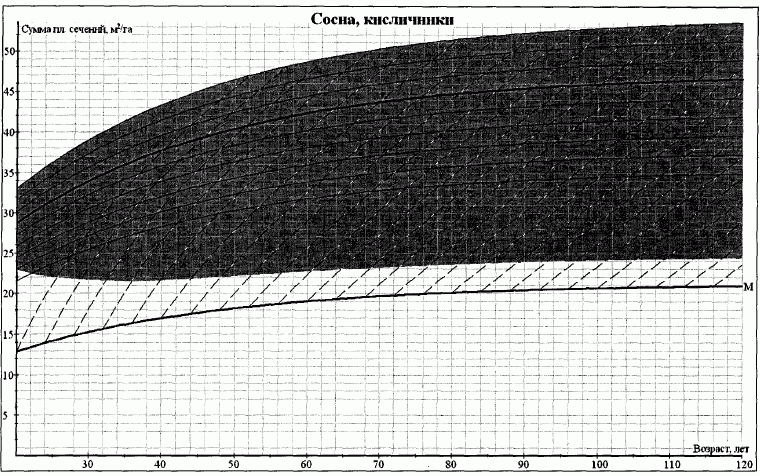 Нормативы для проведения рубок, проводимых в целях уходаза лесными насаждениями, по абсолютной полноте по основнойлесообразующей породе - сосна и типу условийместопроизрастания - черничники на суглинках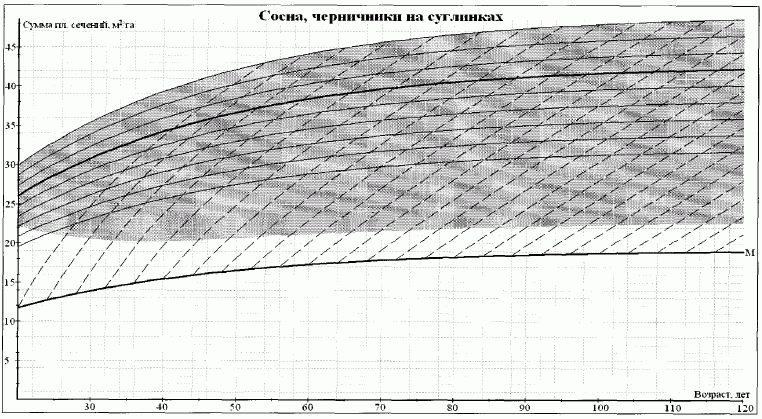 Нормативы для проведения рубок, проводимых в целях уходаза лесными насаждениями, по абсолютной полноте по основнойлесообразующей породе - сосна и типу условийместопроизрастания - черничники на супесях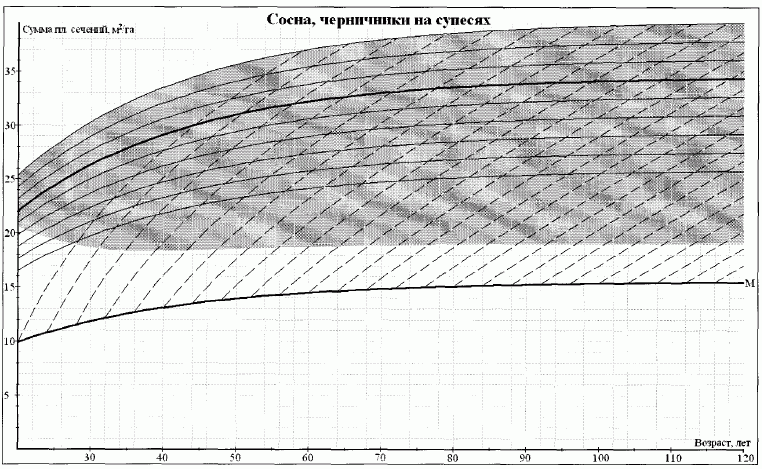 Нормативы для проведения рубок, проводимых в целях уходаза лесными насаждениями, по абсолютной полноте по основнойлесообразующей породе - сосна и типу условийместопроизрастания - брусничники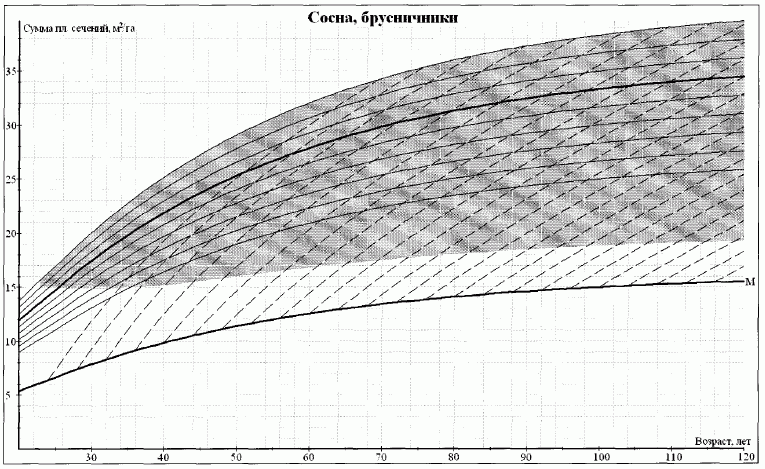 Нормативы для проведения рубок, проводимых в целях уходаза лесными насаждениями, по абсолютной полноте по основнойлесообразующей породе - сосна и типу условийместопроизрастания - долгомошники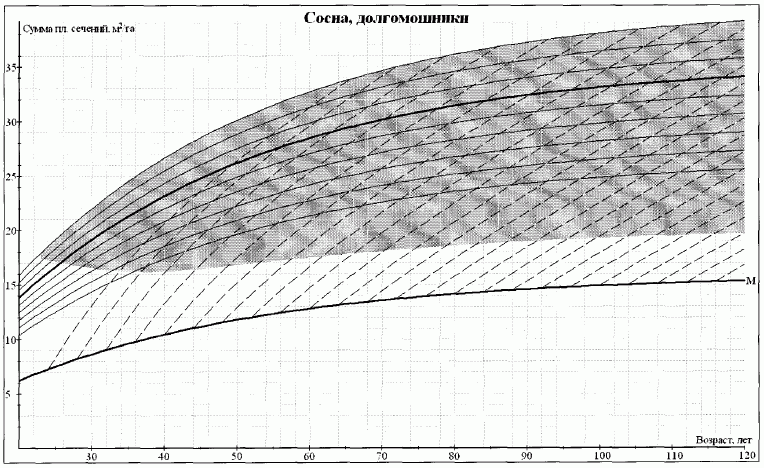 Нормативы для проведения рубок, проводимых в целях уходаза лесными насаждениями, по абсолютной полноте по основнойлесообразующей породе - сосна и типу условийместопроизрастания - лишайники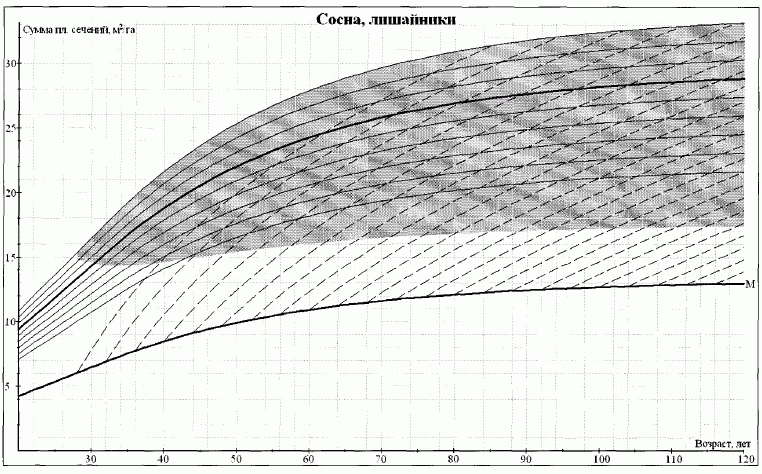 Нормативы для проведения рубок, проводимых в целях уходаза лесными насаждениями, по абсолютной полноте по основнойлесообразующей породе - ель и типу условийместопроизрастания - кисличники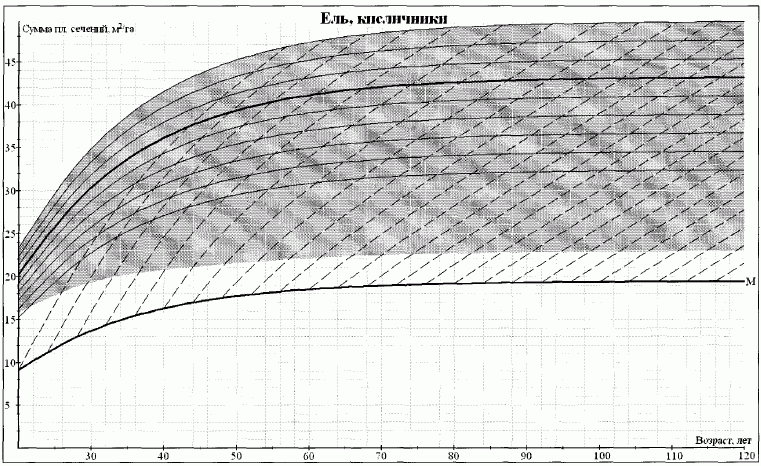 Нормативы для проведения рубок, проводимых в целях уходаза лесными насаждениями, по абсолютной полноте по основнойлесообразующей породе - ель и типу условийместопроизрастания - черничники на суглинках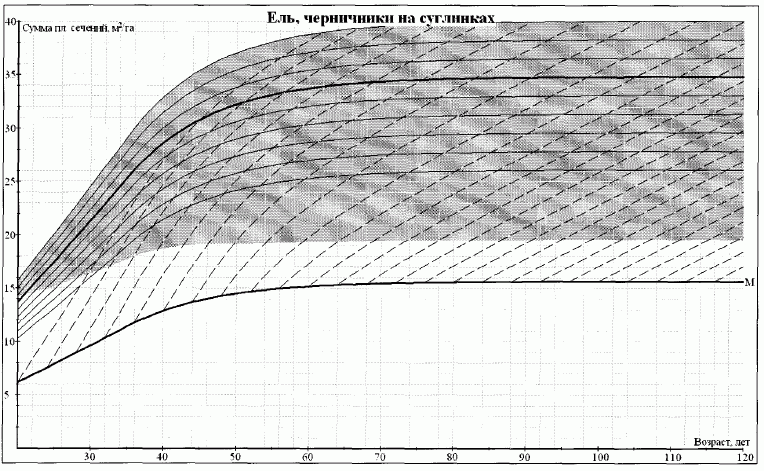 Нормативы для проведения рубок, проводимых в целях уходаза лесными насаждениями, по абсолютной полноте по основнойлесообразующей - ель и типу условийместопроизрастания - долгомошники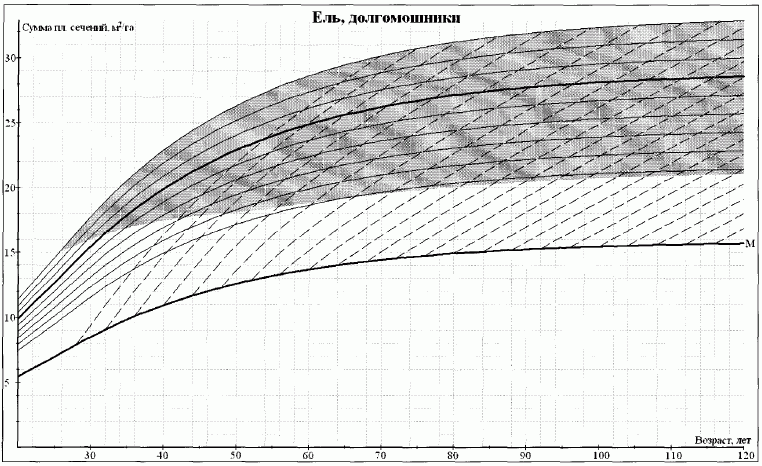 Нормативы для проведения рубок, проводимых в целях уходаза лесными насаждениями, по абсолютной полноте по основнойлесообразующей породе - береза и типу условийместопроизрастания - кисличники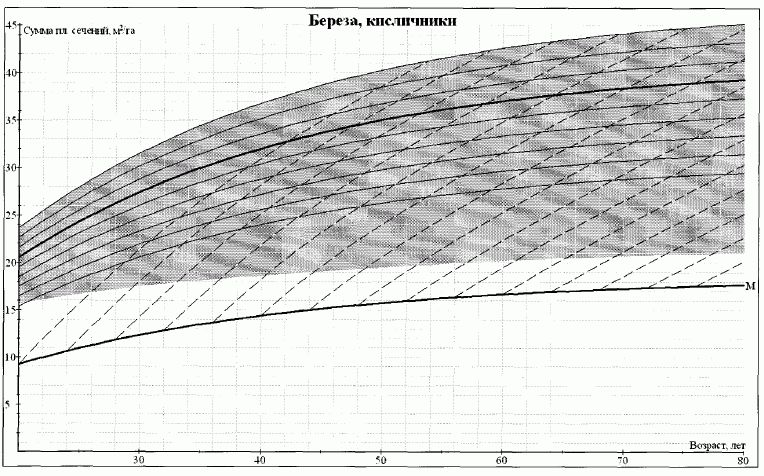 Нормативы для проведения рубок, проводимых в целях уходаза лесными насаждениями, по абсолютной полноте по основнойлесообразующей породе - береза и типу условийместопроизрастания - черничники на суглинках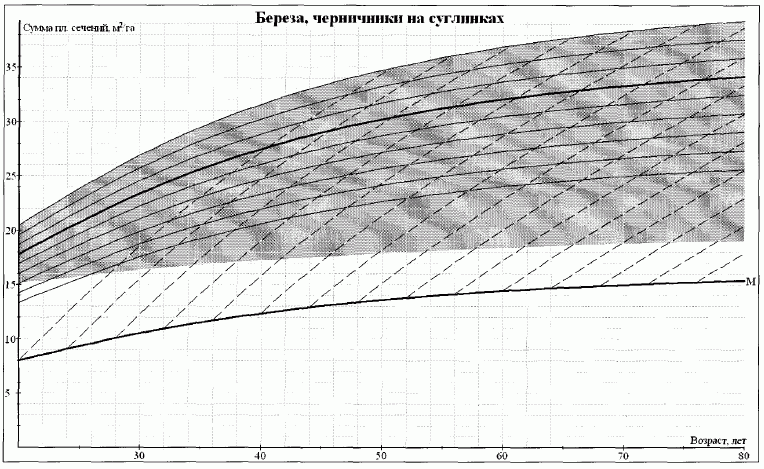 Нормативы для проведения рубок, проводимых в целях уходаза лесными насаждениями, по абсолютной полноте по основнойлесообразующей породе - береза и типу условийместопроизрастания - долгомошники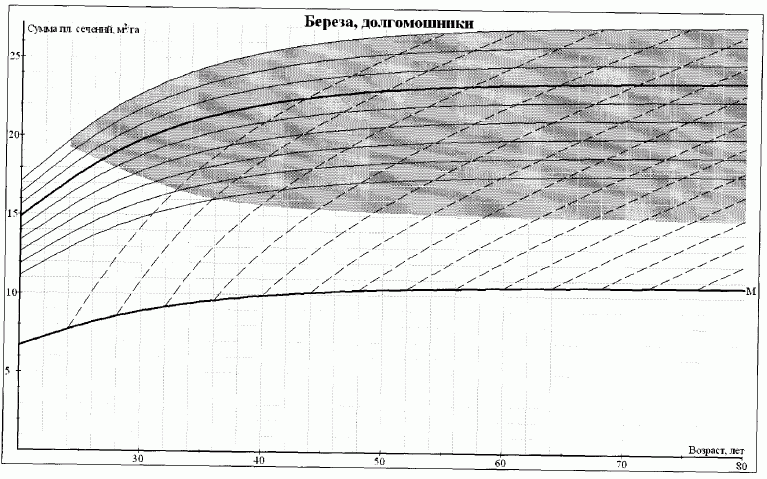 Нормативы для проведения рубок, проводимых в целях уходаза лесными насаждениями, по абсолютной полноте по основнойлесообразующей породе - осина и типу условийместопроизрастания - черничники и кисличники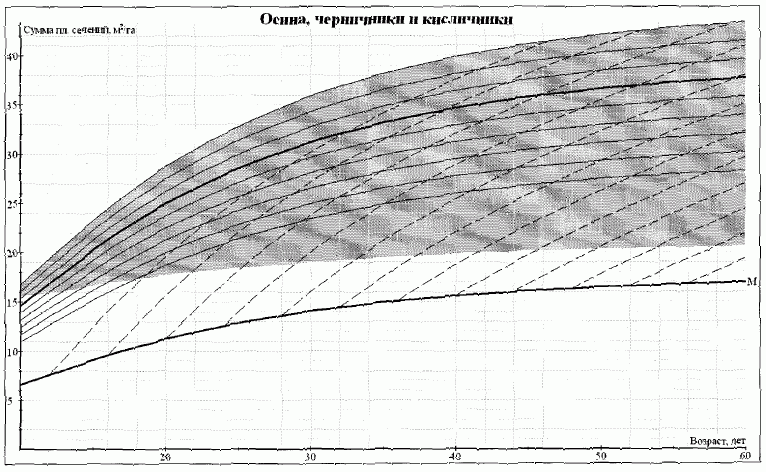 2. В Балтийско-Белозерском таежном лесном районеНормативы для проведения рубок лесных насаждений, осуществляемых в ходе мероприятий, направленных на повышение продуктивности лесов, сохранение их полезных функций, по абсолютной полноте по основным лесообразующим породам и типам условий местопроизрастания.Норматив по кисличникам применяется к насаждениям типов леса кисличник, травяно-дубравный, травяно-таволговый.Норматив по черничникам на суглинках применяется к насаждениям типов леса черничник, черничник свежий, черничник влажный, черничник влажный осушенный на суглинистых и глинистых почвообразующих породах.Норматив по черничникам на супесях применяется к насаждениям типов леса черничник, черничник свежий, черничник влажный, черничник влажный осушенный на супесчаных и песчаных почвообразующих породах.Норматив по брусничникам применяется к насаждениям типов леса брусничник.Норматив по долгомошникам применяется к насаждениям типов леса долгомошник, багульниковый и багульниковый осушенный.Нормативы для проведения рубок, проводимых в целях уходаза лесными насаждениями, по абсолютной полноте по основнойлесообразующей породе - сосна и типу условийместопроизрастания - кисличники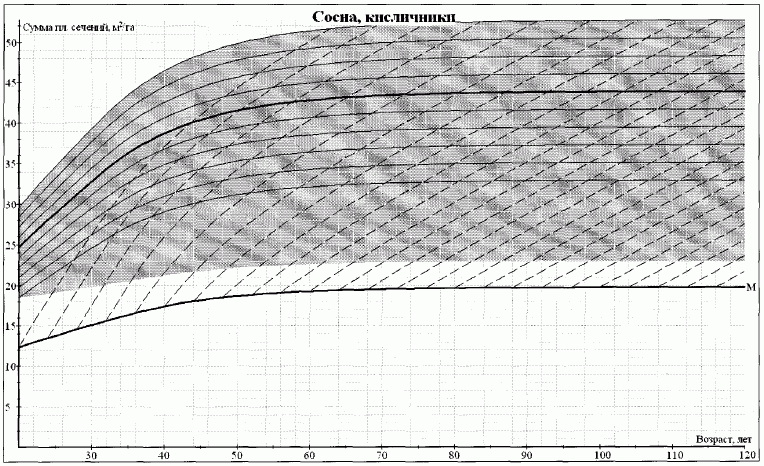 Нормативы для проведения рубок, проводимых в целях уходаза лесными насаждениями, по абсолютной полноте по основнойлесообразующей породе - сосна и типу условийместопроизрастания - черничники на суглинках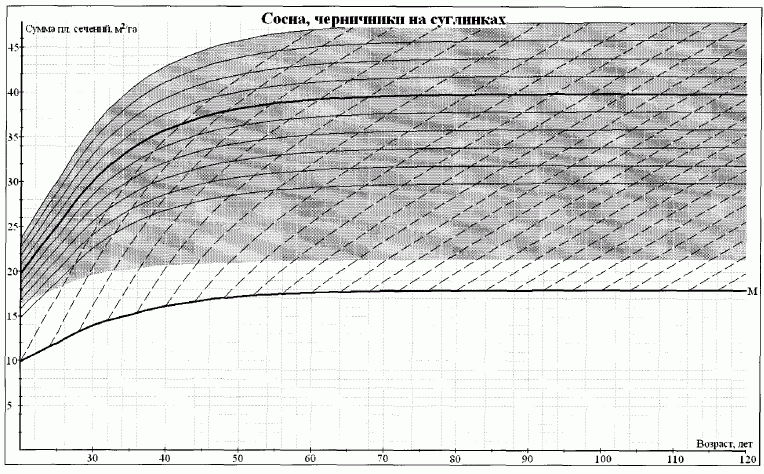 Нормативы для проведения рубок, проводимых в целях уходаза лесными насаждениями, по абсолютной полноте по основнойлесообразующей породе - сосна и типу условийместопроизрастания - черничники на супесях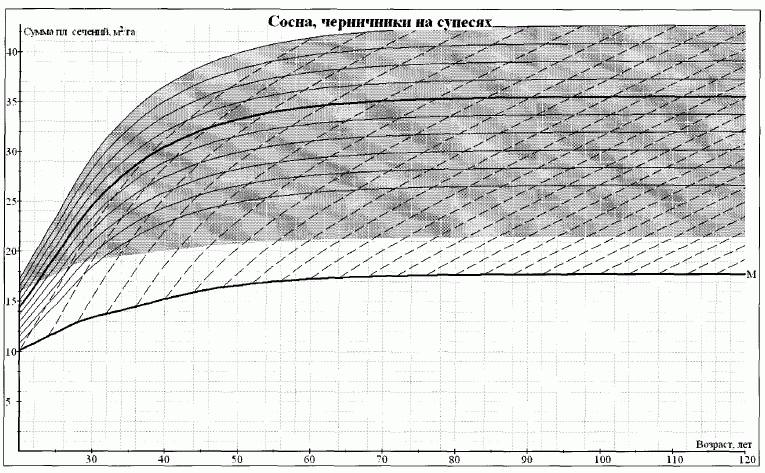 Нормативы для проведения рубок, проводимых в целях уходаза лесными насаждениями, по абсолютной полноте по основнойлесообразующей породе - сосна и типу условийместопроизрастания - брусничники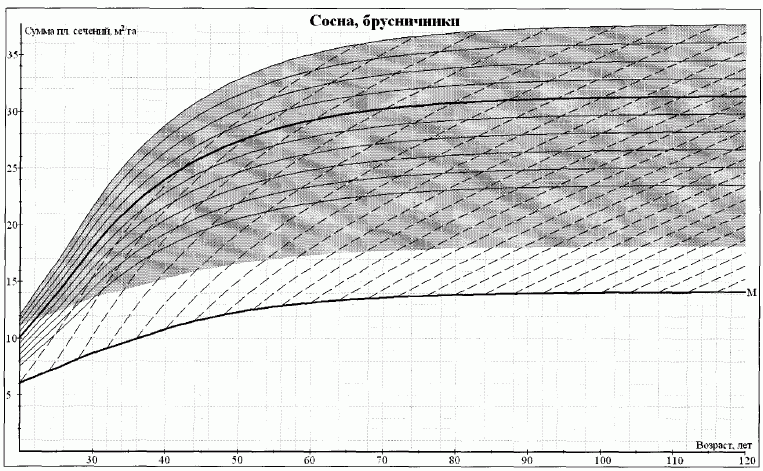 Нормативы для проведения рубок, проводимых в целях уходаза лесными насаждениями, по абсолютной полноте по основнойлесообразующей породе - сосна и типу условийместопроизрастания - долгомошники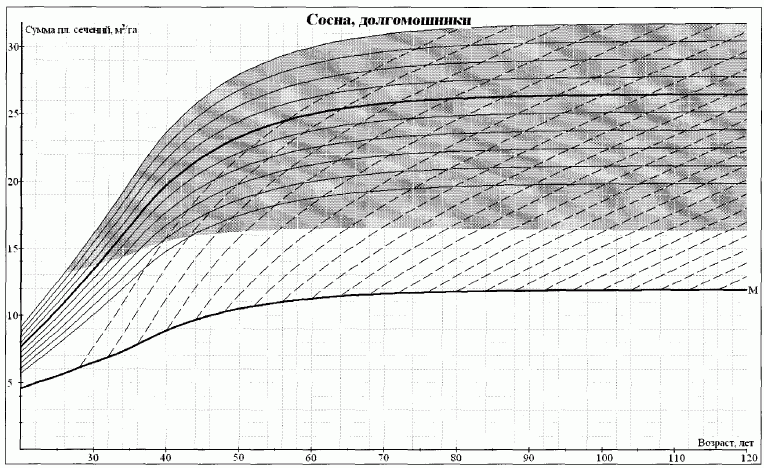 Нормативы для проведения рубок, проводимых в целях уходаза лесными насаждениями, по абсолютной полноте по основнойлесообразующей породе - ель и типу условийместопроизрастания - кисличники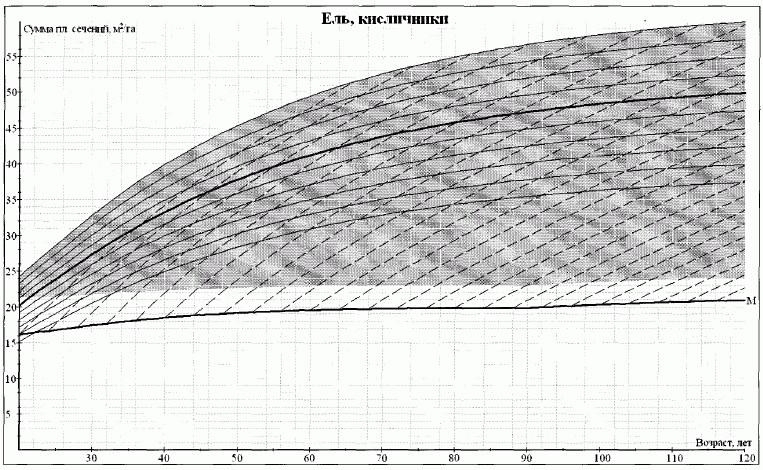 Нормативы для проведения рубок, проводимых в целях уходаза лесными насаждениями, по абсолютной полноте по основнойлесообразующей породе - ель и типу условийместопроизрастания - черничники на суглинках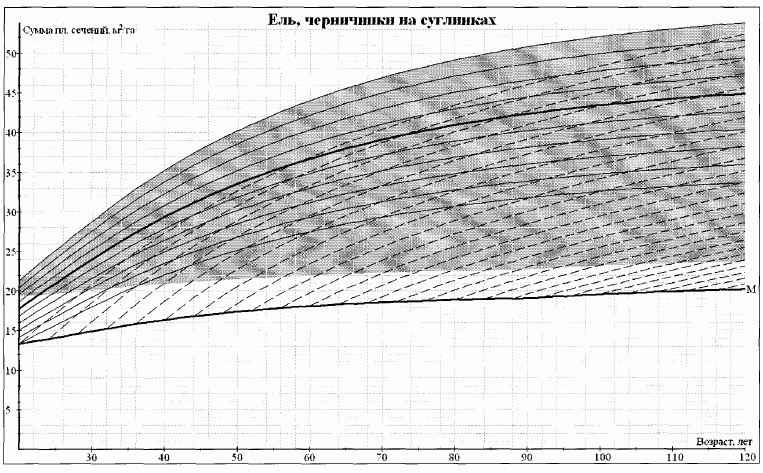 Нормативы для проведения рубок, проводимых в целях уходаза лесными насаждениями, по абсолютной полноте по основнойлесообразующей породе - ель и типу условийместопроизрастания - черничники на супесях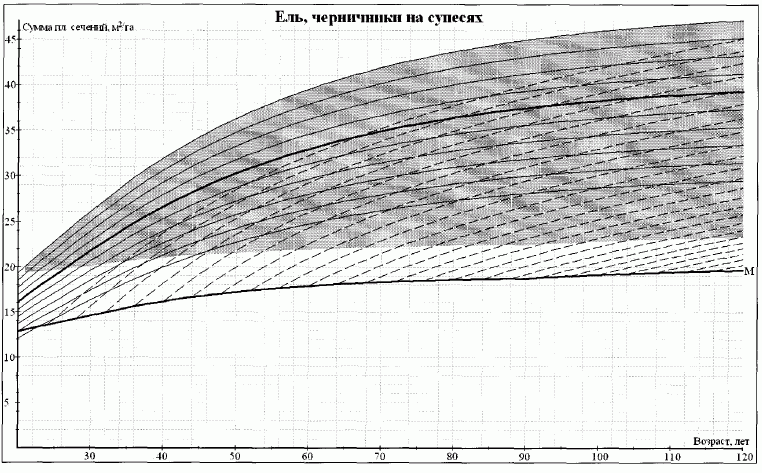 Нормативы для проведения рубок, проводимых в целях уходаза лесными насаждениями, по абсолютной полноте по основнойлесообразующей породе - ель и типу условийместопроизрастания - долгомошники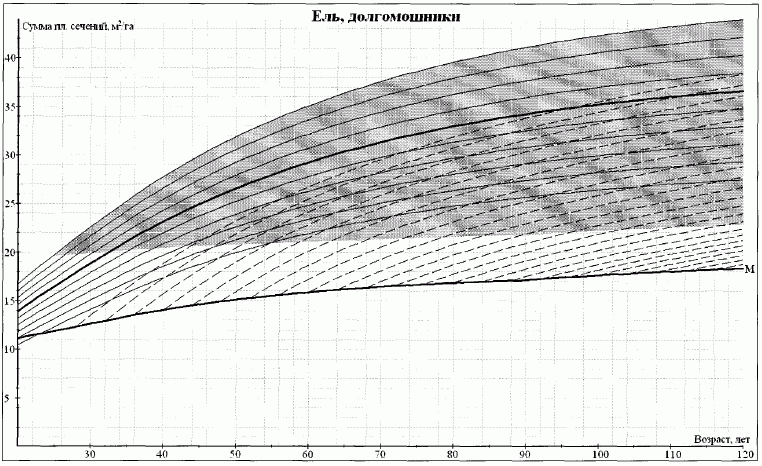 Нормативы для проведения рубок, проводимых в целях уходаза лесными насаждениями, по абсолютной полноте по основнойлесообразующей породе - береза и типу условийместопроизрастания - кисличники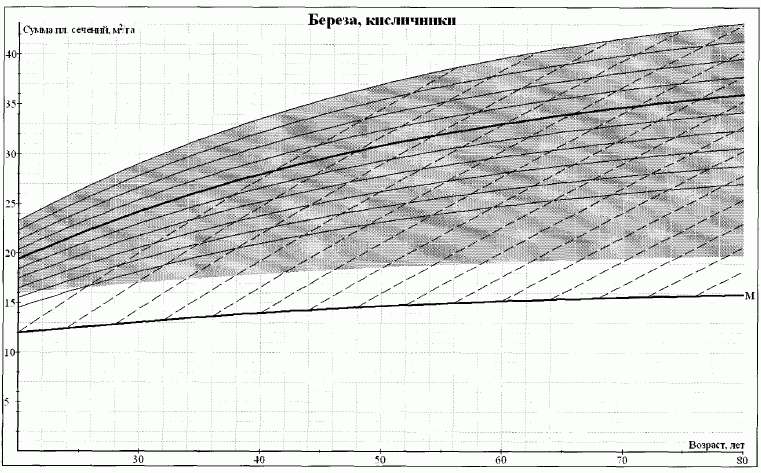 Нормативы для проведения рубок, проводимых в целях уходаза лесными насаждениями, по абсолютной полноте по основнойлесообразующей породе - береза и типу условийместопроизрастания - черничники на суглинках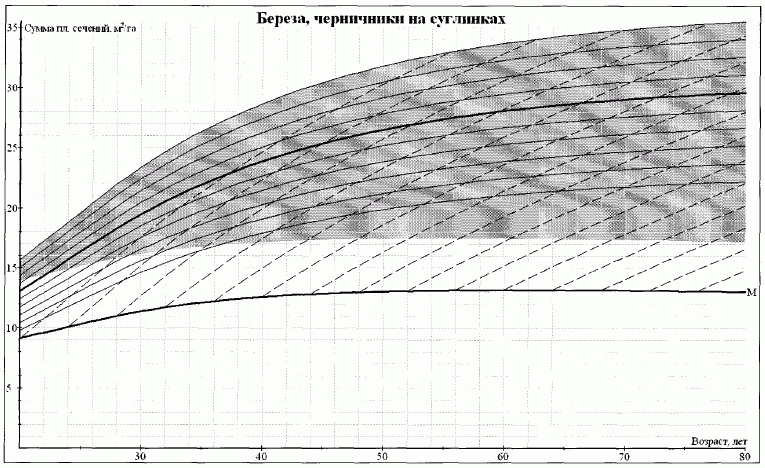 Нормативы для проведения рубок, проводимых в целях уходаза лесными насаждениями, по абсолютной полноте по основнойлесообразующей породе - береза и типу условийместопроизрастания - черничники на супесях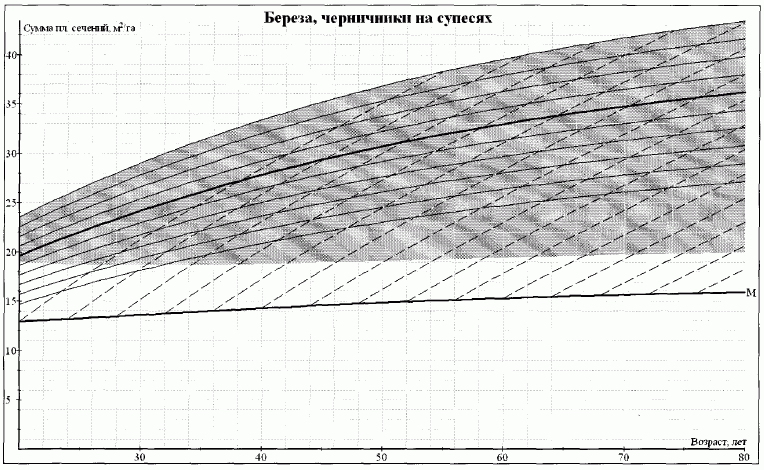 Нормативы для проведения рубок, проводимых в целях уходаза лесными насаждениями, по абсолютной полноте по основнойлесообразующей породе - осина и типу условийместопроизрастания - черничники и кисличники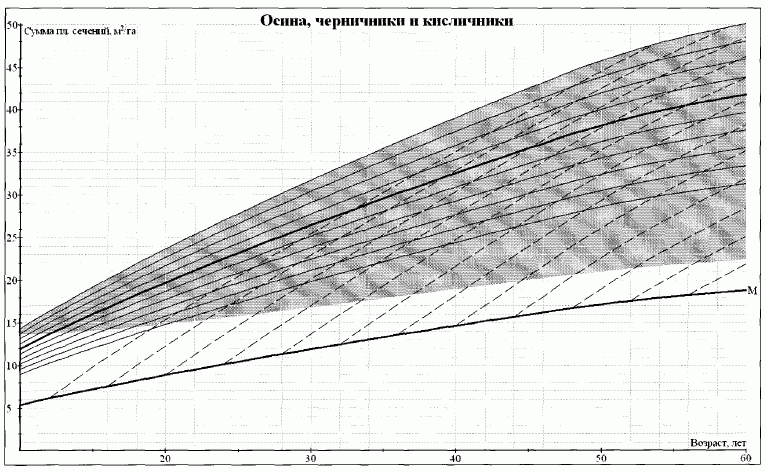 3. Среднеангарском таежном лесном районеНормативы для проведения рубок лесных насаждений, осуществляемых в ходе мероприятий, направленных на повышение продуктивности лесов, сохранение их полезных функций, по абсолютной полноте по основным лесообразующим породам и типам условий местопроизрастания.Выскопроизводительные типы леса включают ольховниковый, черничный, чернично-зеленомошный типы леса.Среднепроизводительные типы леса включают разнотравный, бруснично-разнотравный, крупнотравный, зеленомошный, брусничный, бруснично-зеленомошный, разнотравно-зеленомошный типы леса.Низкопроизводительные типы леса включают рододендроновый, приручейный, лишайниковый типы леса.В голубичном, багульниковом, осоковом, бадановом, сфагновом, моховоболотном типах леса рубки прореживания и проходные рубки не проводятся.К насаждениям класса производительности 1 относятся насаждения высокопроизводительных типов леса IA и I класса бонитетов.К насаждениям класса производительности 2 относятся насаждения высокопроизводительных типов леса II - IV класса бонитетов.К насаждениям класса производительности 3 относятся насаждения среднепроизводительных типов леса IA - III класса бонитетов.К насаждениям класса производительности 4 относятся насаждения среднепроизводительных типов леса IV - V класса бонитетов.К насаждениям класса производительности 5 относятся насаждения низкопроизводительных типов леса всех бонитетов.Нормативы для проведения рубок, проводимых в целях уходаза лесными насаждениями, по абсолютной полноте по основнойлесообразующей породе - сосна (класс производительности 1)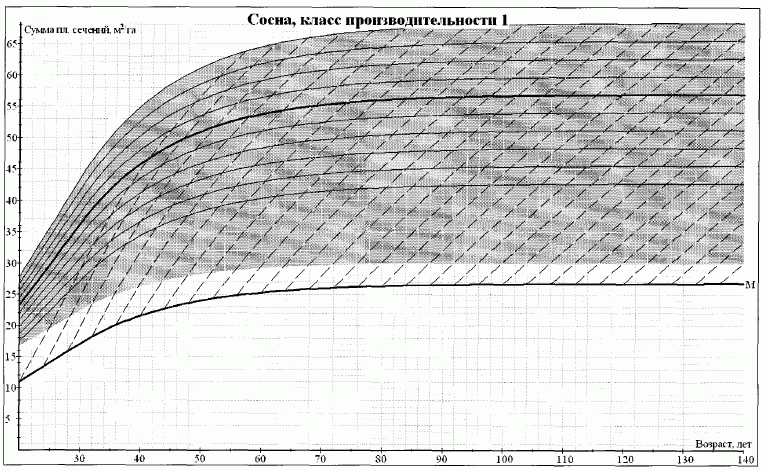 Нормативы для проведения рубок, проводимых в целях уходаза лесными насаждениями, по абсолютной полноте по основнойлесообразующей породе - сосна (класс производительности 2)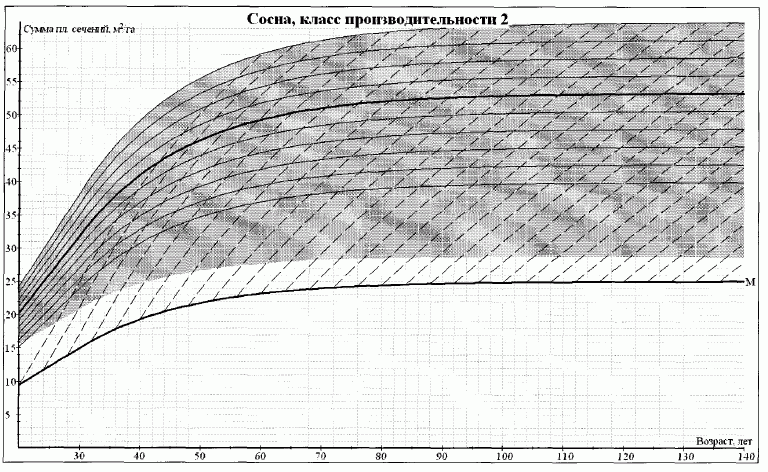 Нормативы для проведения рубок, проводимых в целях уходаза лесными насаждениями, по абсолютной полноте по основнойлесообразующей породе - сосна (класс производительности 3)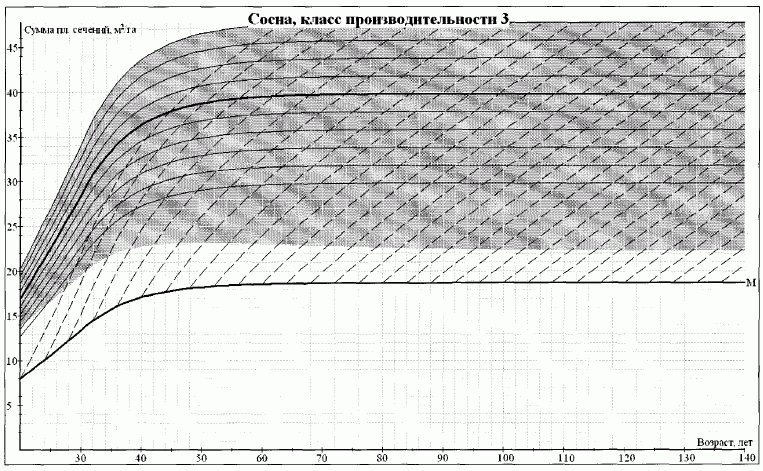 Нормативы для проведения рубок, проводимых в целях уходаза лесными насаждениями, по абсолютной полноте по основнойлесообразующей породе - сосна (класс производительности 4)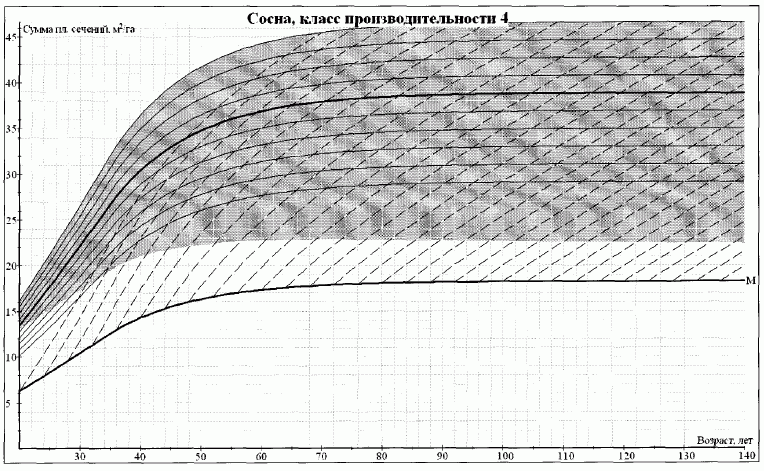 Нормативы для проведения рубок, проводимых в целях уходаза лесными насаждениями, по абсолютной полноте по основнойлесообразующей породе - сосна (класс производительности 5)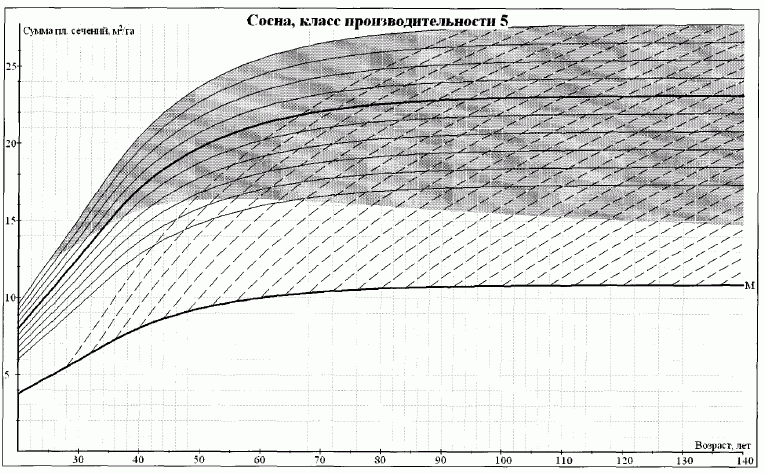 Нормативы для проведения рубок, проводимых в целях уходаза лесными насаждениями, по абсолютной полноте по основнойлесообразующей породе - ель, пихтавысокопроизводительные типы леса)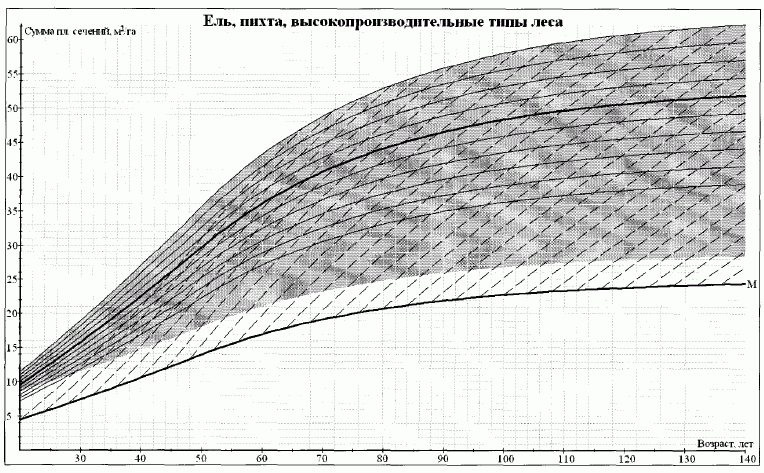 Нормативы для проведения рубок, проводимых в целях уходаза лесными насаждениями, по абсолютной полноте по основнойлесообразующей породе - ель, пихта(среднепроизводительные типы леса)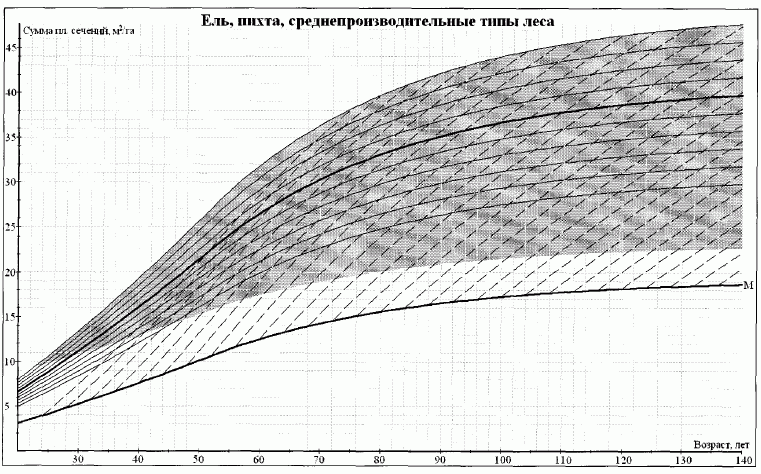 Нормативы для проведения рубок, проводимых в целях уходаза лесными насаждениями, по абсолютной полноте по основнойлесообразующей породе - лиственница(высокопроизводительные типы леса)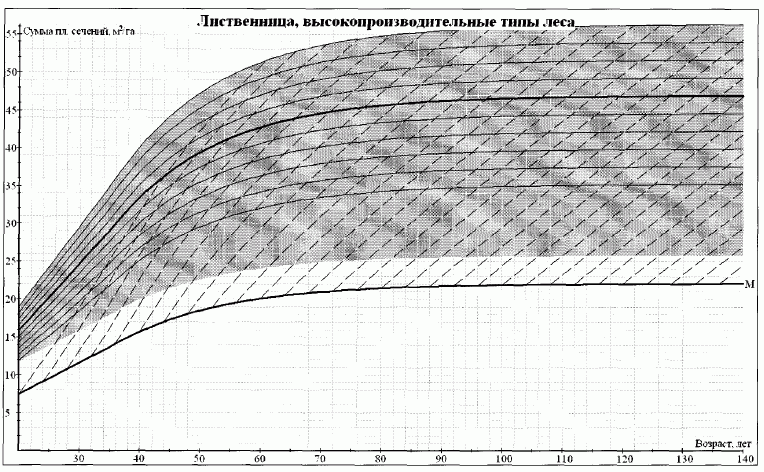 Нормативы для проведения рубок, проводимых в целях уходаза лесными насаждениями, по абсолютной полноте по основнойлесообразующей породе - лиственница(среднепроизводительные типы леса)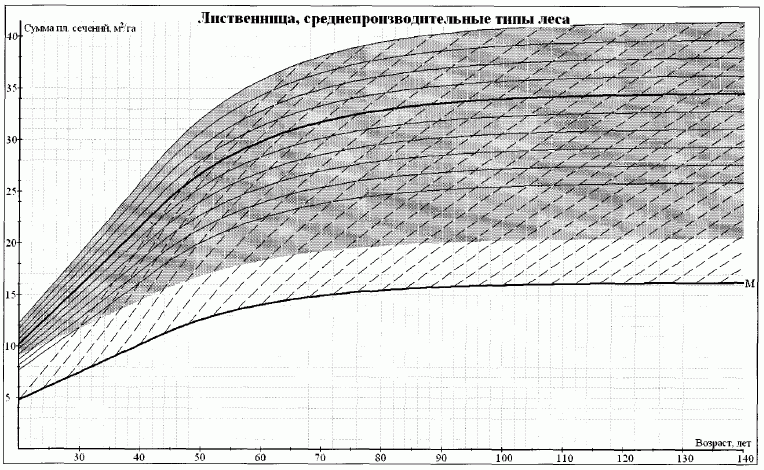 Нормативы для проведения рубок, проводимых в целях уходаза лесными насаждениями, по абсолютной полноте по основнойлесообразующей породе - береза(высокопроизводительные типы леса)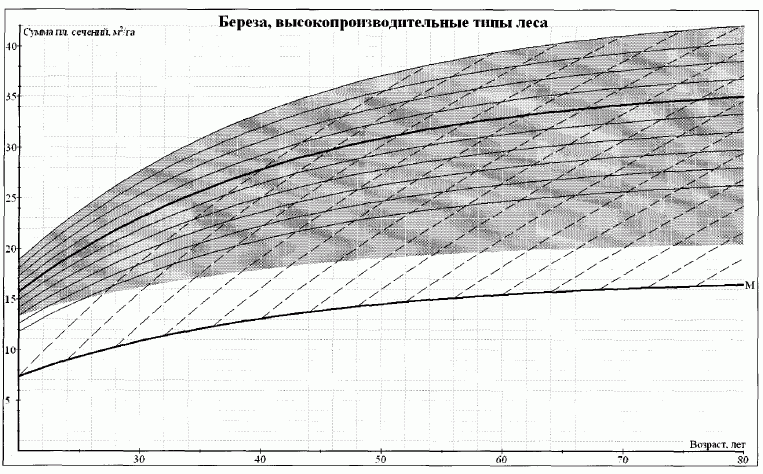 Нормативы для проведения рубок, проводимых в целях уходаза лесными насаждениями, по абсолютной полноте по основнойлесообразующей породе - береза(среднепроизводительные типы леса)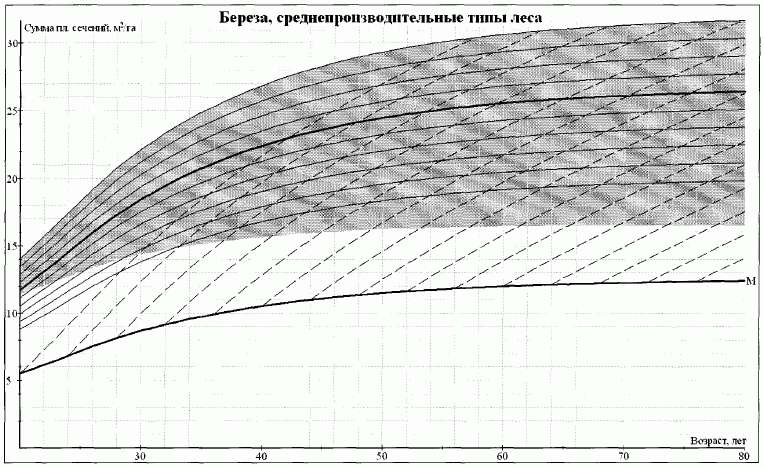 Нормативы для проведения рубок, проводимых в целях уходаза лесными насаждениями, по абсолютной полноте по основнойлесообразующей породе - береза(низкопроизводительные типы леса)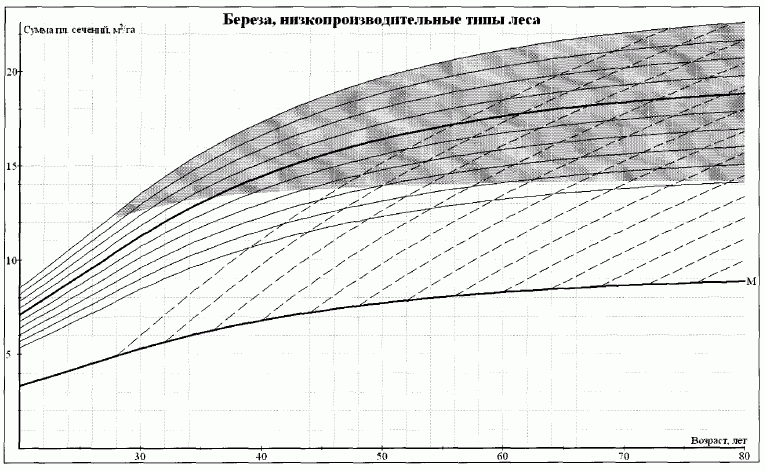 Нормативы для проведения рубок, проводимых в целях уходаза лесными насаждениями, по абсолютной полноте по основнойлесообразующей породе - осина(высокопроизводительные типы леса)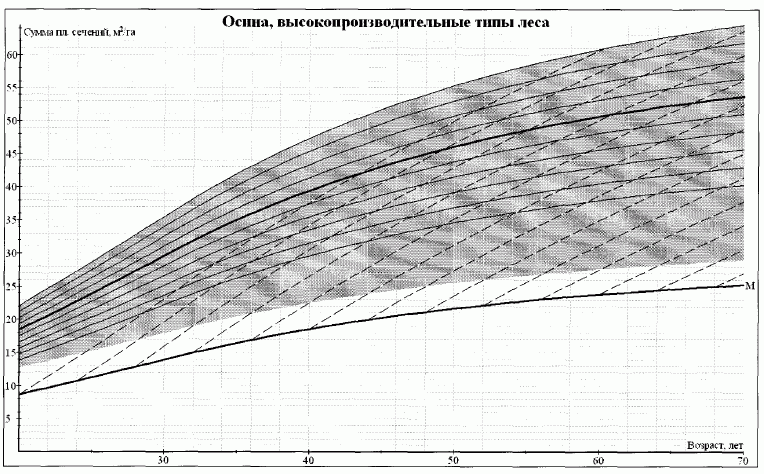 Нормативы для проведения рубок, проводимых в целях уходаза лесными насаждениями, по абсолютной полноте по основнойлесообразующей породе - осина(среднепроизводительные типы леса)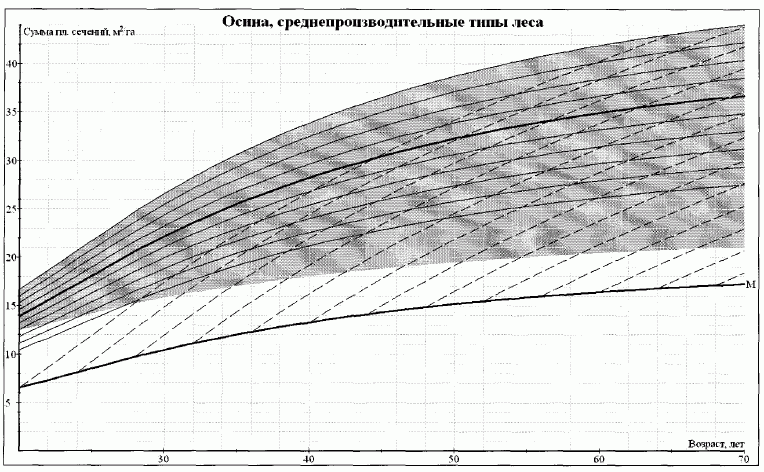 3.1. В Байкальском горном лесном районеНормативы для проведения рубок лесных насаждений, осуществляемых в ходе мероприятий, направленных на повышение продуктивности лесов, сохранение их полезных функций, по абсолютной полноте по основным лесообразующим породам и типам условий местопроизрастания.Высокопроизводительные типы леса в хвойных насаждениях (сосновые, лиственичные) включают ольховниковый, злаково-разнотравный, широкотравный, разнотравный, разнотравно-зеленомошный, разнотравно-злаковый, рододендроново-бруснично-разнотравный, рододендроновый, черничный, чернично-зеленомошный типы леса.Среднепроизводительные типы леса в хвойных насаждениях включают бруснично-разнотравный, крупнотравный, зеленомошный, хвощово-зеленомошный, зеленомошно-брусничный, брусничный, бруснично-зеленомошный, разнотравно-брусничный, разнотравно-осоковый типы леса.Низкопроизводительные типы леса в хвойных насаждениях включают лишайниковый, багульниковый, бадановый, голыцевый, приручейный типы леса.В осоковом, сфагновом, ерниковом, мохово-болотном, горно-каменистом типах леса рубки прореживания и проходные рубки не проводятся.К сосновым насаждениям класса производительности 1 относятся насаждения высокопроизводительных типов леса IA и I класса бонитетов.К сосновым насаждениям класса производительности 2 относятся насаждения высокопроизводительных типов леса II - IV класса бонитетов.К сосновым насаждениям класса производительности 3 относятся насаждения среднепроизводительных типов леса, за исключением брусничного, всех бонитетов.К сосновым насаждениям класса производительности 4 относятся насаждения брусничного типа леса всех бонитетов.К сосновым насаждениям класса производительности 5 относятся насаждения низкопроизводительных типов леса всех бонитетов.Высокопроизводительные типы леса в лиственных насаждениях (березовые, осиновые) включают насаждения 1a - II класса бонитетов.Среднепроизводительные типы леса в лиственных насаждениях включают насаждения III - IV класса бонитетов.Низкопроизводительные типы леса в лиственных насаждениях включают насаждения V класса бонитета.Нормативы для проведения рубок, проводимых в целях уходаза лесными насаждениями, по абсолютной полноте по основнойлесообразующей породе - сосна (класс производительности 1)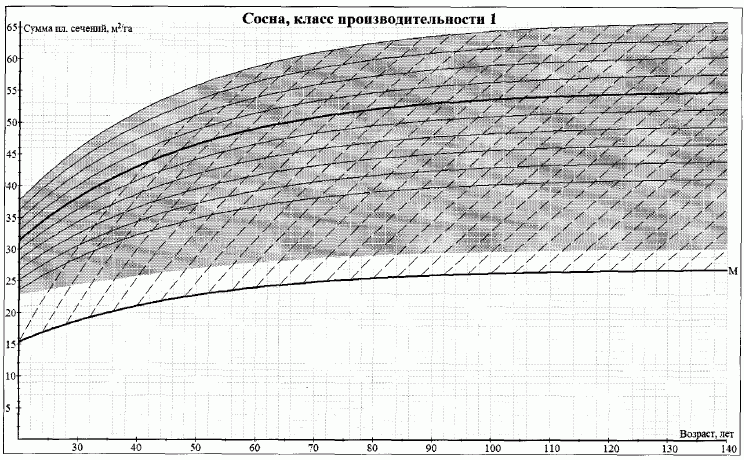 Нормативы для проведения рубок, проводимых в целях уходаза лесными насаждениями, по абсолютной полноте по основнойлесообразующей породе - сосна (класс производительности 2)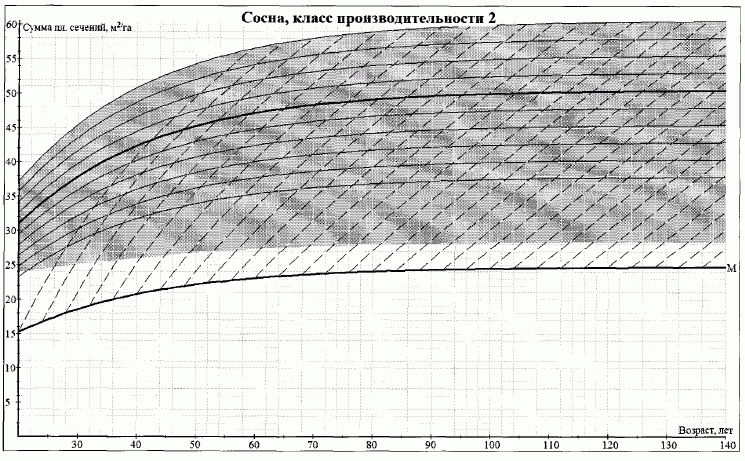 Нормативы для проведения рубок, проводимых в целях уходаза лесными насаждениями, по абсолютной полноте по основнойлесообразующей породе - сосна (класс производительности 3)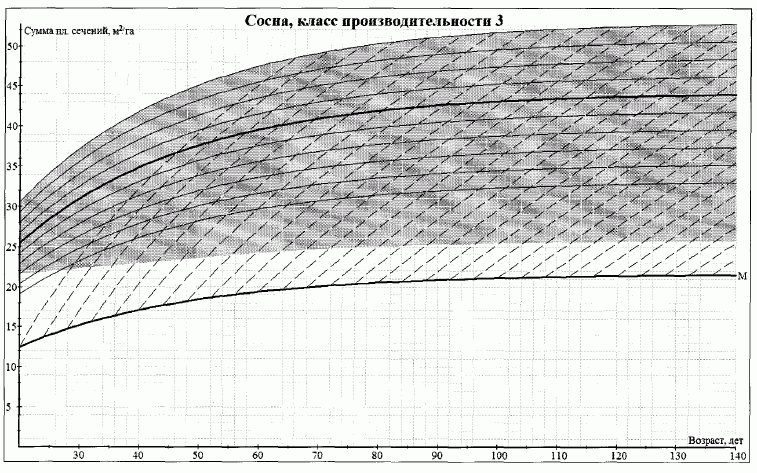 Нормативы для проведения рубок, проводимых в целях уходаза лесными насаждениями, по абсолютной полноте по основнойлесообразующей породе - сосна (класс производительности 4)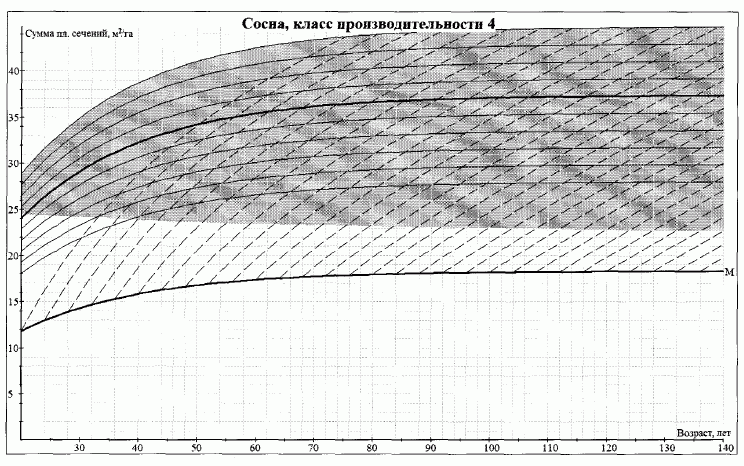 Нормативы для проведения рубок, проводимых в целях уходаза лесными насаждениями, по абсолютной полноте по основнойлесообразующей породе - сосна (класс производительности 5)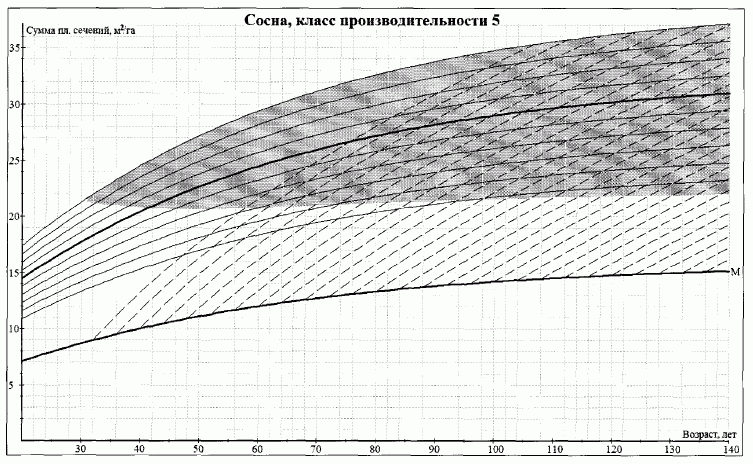 Нормативы для проведения рубок, проводимых в целях уходаза лесными насаждениями, по абсолютной полноте по основнойлесообразующей породе - лиственница(высокопроизводительные типы леса)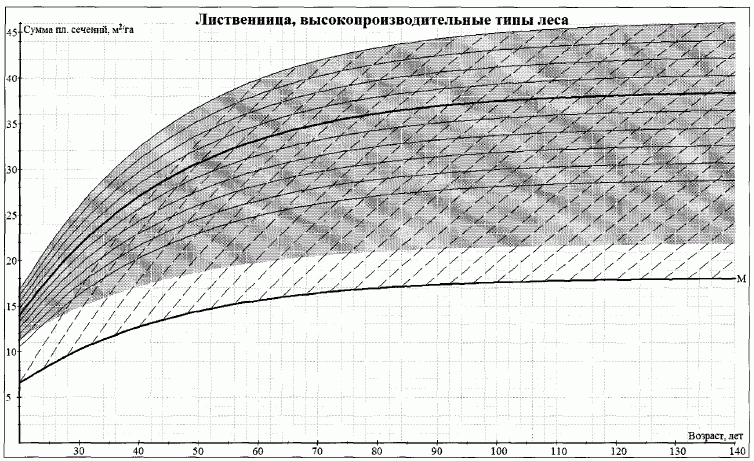 Нормативы для проведения рубок, проводимых в целях уходаза лесными насаждениями, по абсолютной полноте по основнойлесообразующей породе - лиственница(среднепроизводительные типы леса)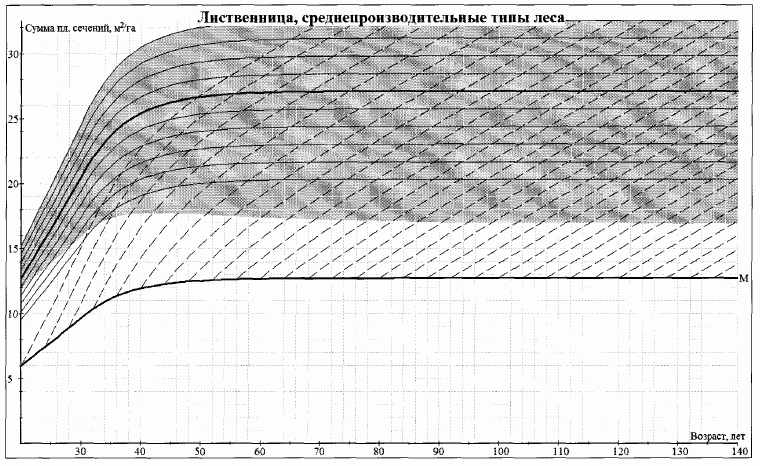 Нормативы для проведения рубок, проводимых в целях уходаза лесными насаждениями, по абсолютной полноте по основнойлесообразующей породе - береза(высокопроизводительные типы леса)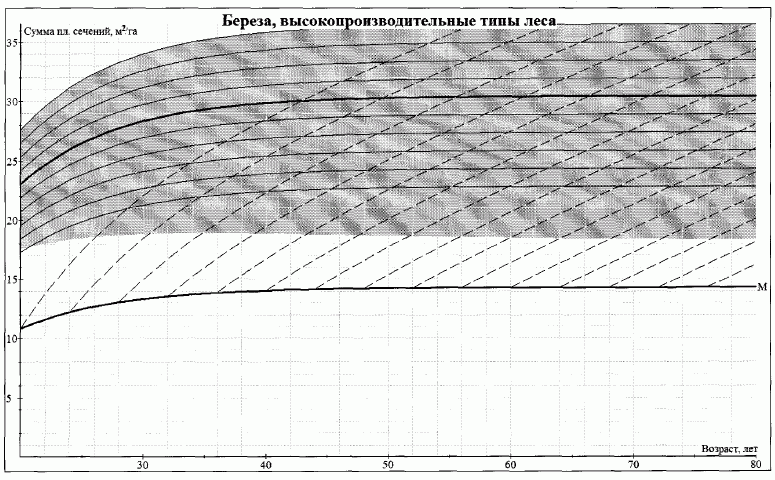 Нормативы для проведения рубок, проводимых в целях уходаза лесными насаждениями, по абсолютной полноте по основнойлесообразующей породе - береза(среднепроизводительные типы леса)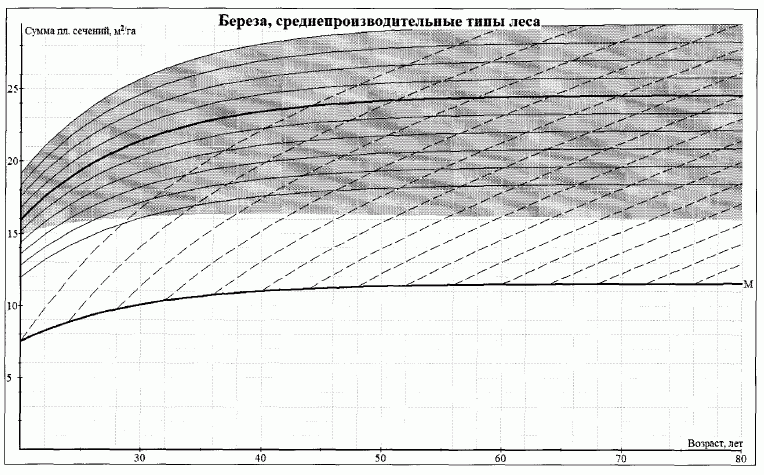 Нормативы для проведения рубок, проводимых в целях уходаза лесными насаждениями, по абсолютной полноте по основнойлесообразующей породе - береза(низкопроизводительные типы леса)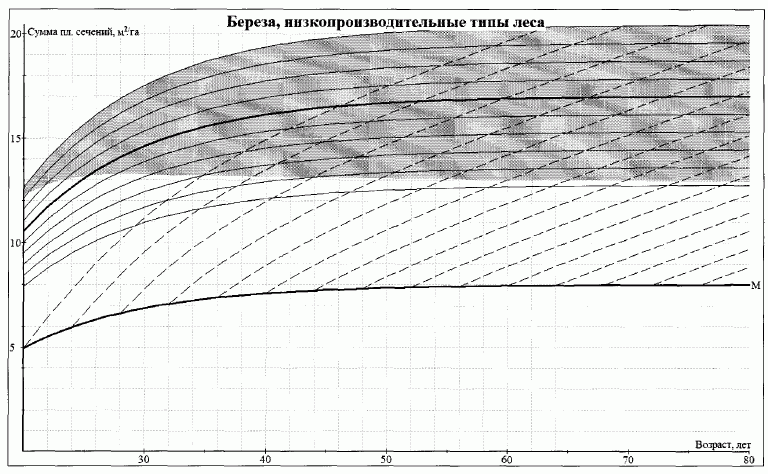 Нормативы для проведения рубок, проводимых в целях уходаза лесными насаждениями, по абсолютной полноте по основнойлесообразующей породе - осина(высокопроизводительные типы леса)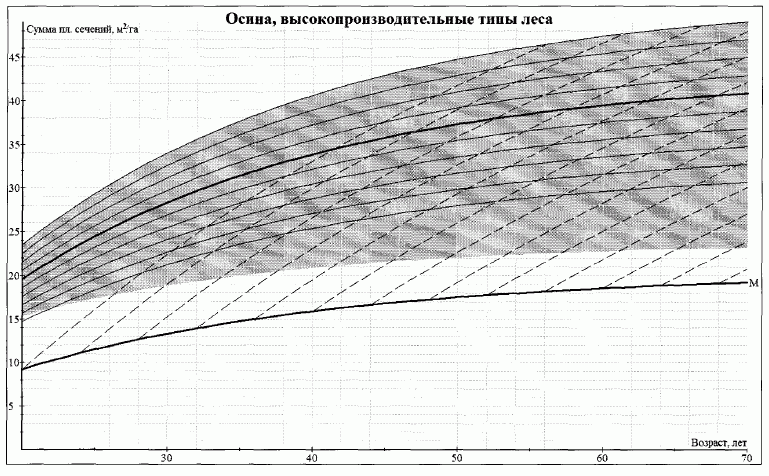 Нормативы для проведения рубок, проводимых в целях уходаза лесными насаждениями, по абсолютной полноте по основнойлесообразующей породе - осина(среднепроизводительные типы леса)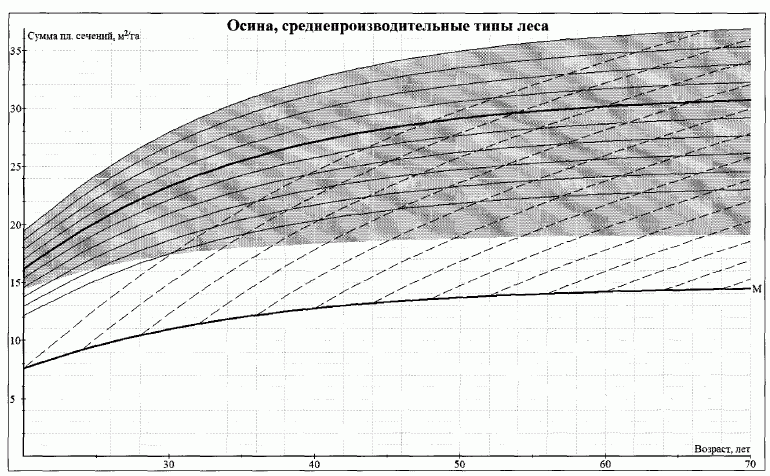 3.2. В Карельском таежном лесном районеНормативы для проведения рубок лесных насаждений, осуществляемых в ходе мероприятий, направленных на повышение продуктивности лесов, сохранение их полезных функций, по абсолютной полноте по основным лесообразующим породам и типам условий местопроизрастания.Норматив по кисличникам применяется к насаждениям с преобладанием сосны, ели и березы группы типов леса кисличники.Норматив по черничникам применяется к насаждениям с преобладанием сосны, ели и березы группы типов леса черничники, за исключением насаждений ели и березы в типе леса черничник влажный.Норматив по черничникам влажным применяется к насаждениям с преобладанием ели и березы в типе леса черничник влажный, брусничники, долгомошники.Норматив по брусничникам применяется к насаждениям с преобладанием сосны группы типов леса брусничники и долгомошники.Норматив по лишайникам применяется к насаждениям с преобладанием сосны группы типов леса лишайники.Норматив по черничникам и кисличникам применяется к насаждениям с преобладанием осины групп типов леса черничники и кисличники.Нормативы для проведения рубок, проводимых в целях уходаза лесными насаждениями, по абсолютной полноте по основнойлесообразующей породе - сосна и типу (группе) условийместопроизрастания - кисличники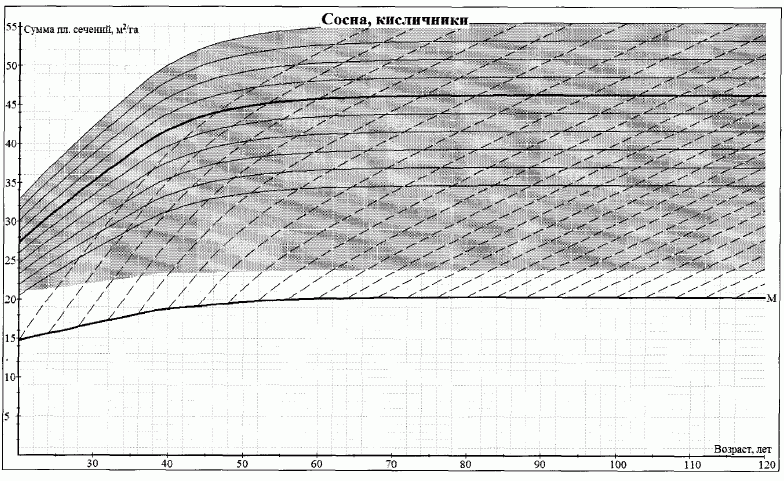 Нормативы для проведения рубок, проводимых в целях уходаза лесными насаждениями, по абсолютной полноте по основнойлесообразующей породе - сосна и типу (группе) условийместопроизрастания - черничники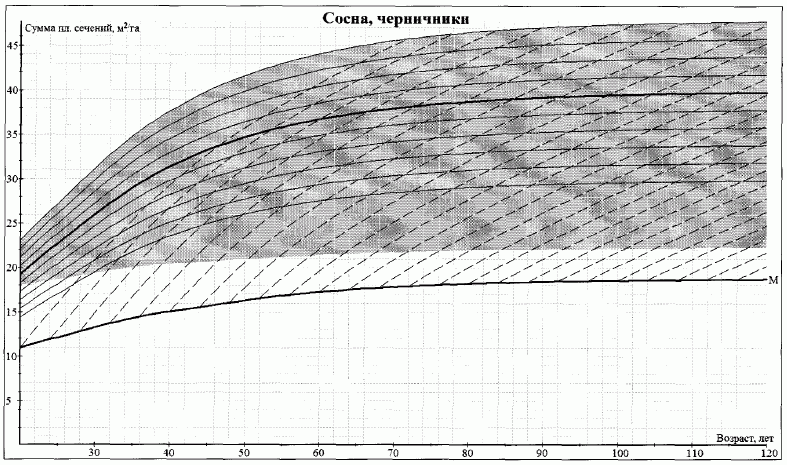 Нормативы для проведения рубок, проводимых в целях уходаза лесными насаждениями, по абсолютной полноте по основнойлесообразующей породе - сосна и типу (группе) условийместопроизрастания - брусничники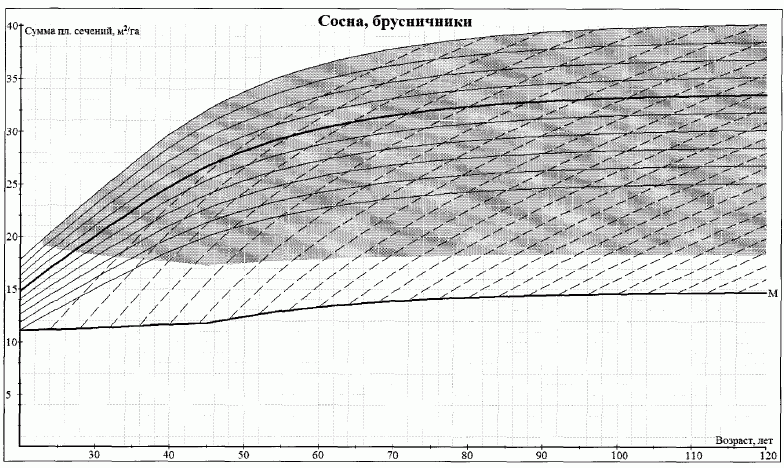 Нормативы для проведения рубок, проводимых в целях уходаза лесными насаждениями, по абсолютной полноте по основнойлесообразующей породе - сосна и типу (группе) условийместопроизрастания - лишайники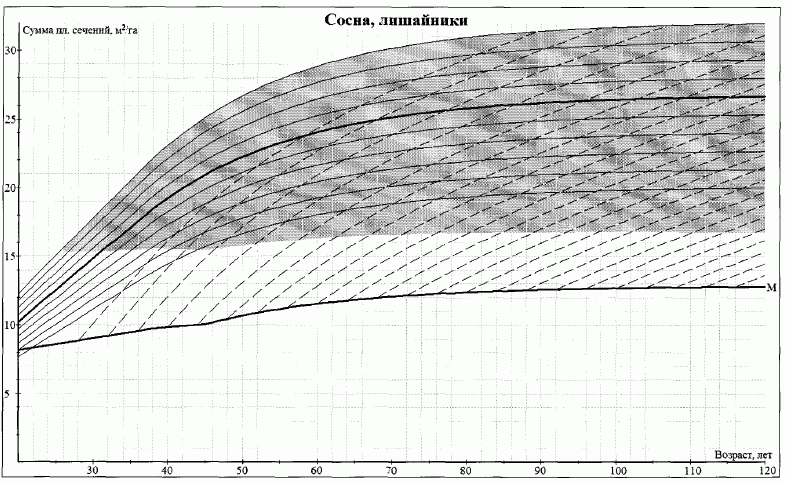 Нормативы для проведения рубок, проводимых в целях уходаза лесными насаждениями, по абсолютной полноте по основнойлесообразующей породе - ель и типу (группе) условийместопроизрастания - кисличники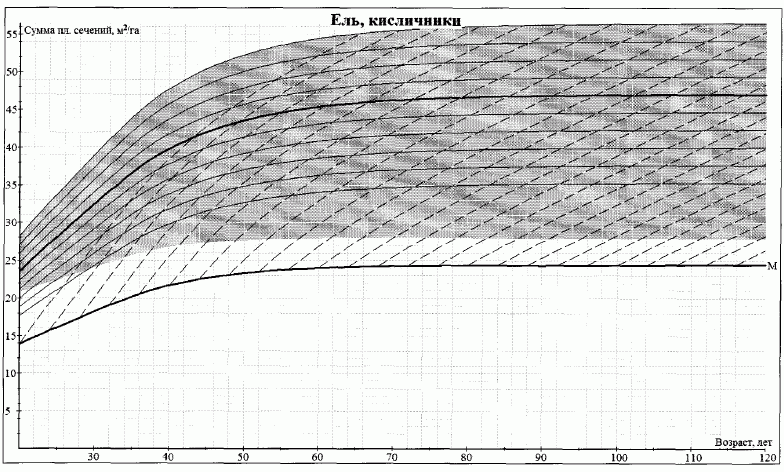 Нормативы для проведения рубок, проводимых в целях уходаза лесными насаждениями, по абсолютной полноте по основнойлесообразующей породе - ель и типу (группе) условийместопроизрастания - черничники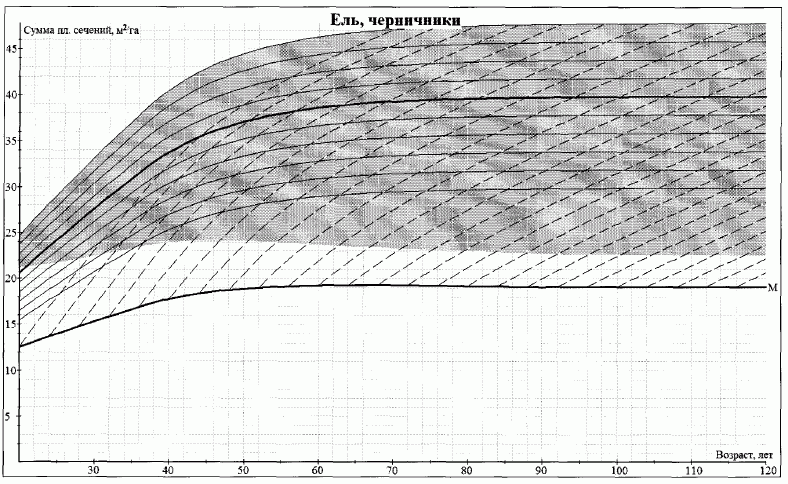 Нормативы для проведения рубок, проводимых в целях уходаза лесными насаждениями, по абсолютной полноте по основнойлесообразующей породе - ель и типу (группе) условийместопроизрастания - черничники влажные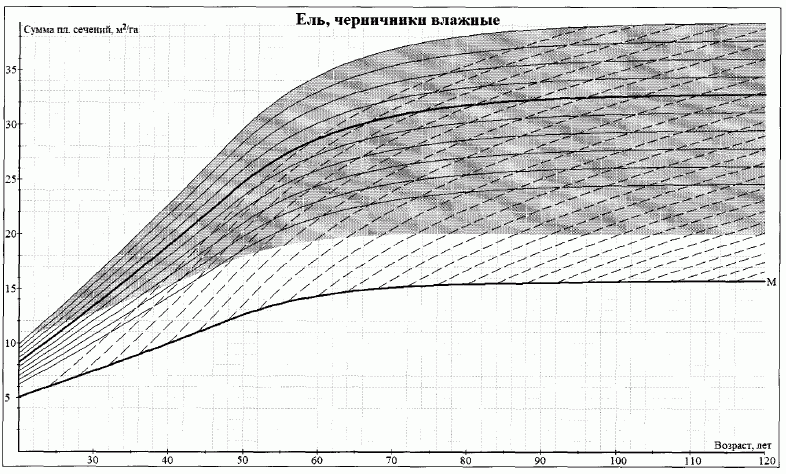 Нормативы для проведения рубок, проводимых в целях уходаза лесными насаждениями, по абсолютной полноте по основнойлесообразующей породе - береза и типу (группе) условийместопроизрастания - кисличники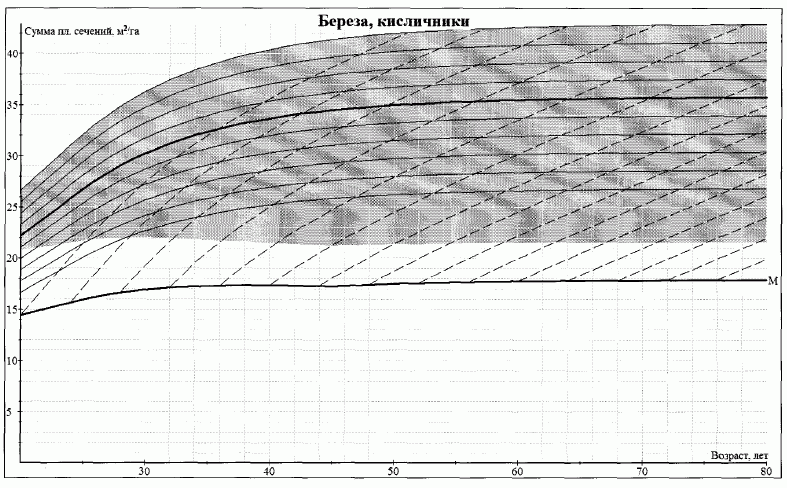 Нормативы для проведения рубок, проводимых в целях уходаза лесными насаждениями, по абсолютной полноте по основнойлесообразующей породе - береза и типу (группе) условийместопроизрастания - черничники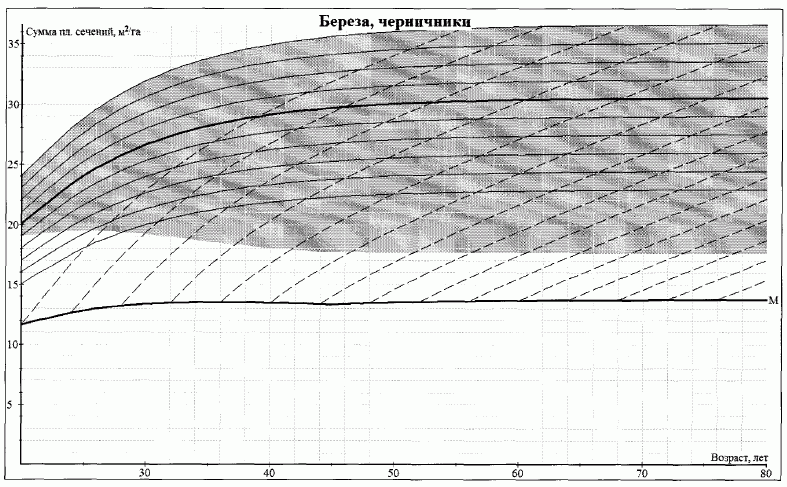 Нормативы для проведения рубок, проводимых в целях уходаза лесными насаждениями, по абсолютной полноте по основнойлесообразующей породе - береза и типу (группе) условийместопроизрастания - черничники влажные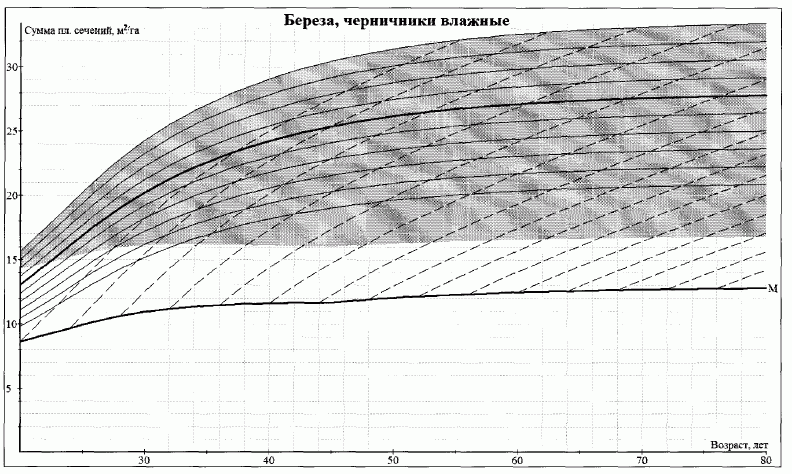 Нормативы для проведения рубок, проводимых в целях уходаза лесными насаждениями, по абсолютной полноте по основнойлесообразующей породе - осина и типу (группе) условийместопроизрастания - черничники и кисличники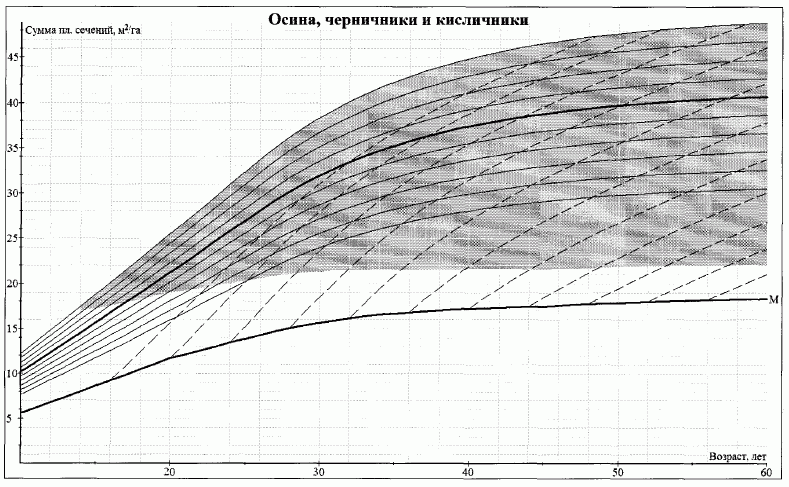 3.3. В Карельском северо-таежном лесном районеНормативы для проведения рубок лесных насаждений, осуществляемых в ходе мероприятий, направленных на повышение продуктивности лесов, сохранение их полезных функций, по абсолютной полноте по основным лесообразующим породам и типам условий местопроизрастания.Норматив по черничникам на сельгах применяется к насаждениям с преобладанием сосны группы типов леса черничники, расположенным на склонах сельг, преимущественно южных экспозиций, а также к насаждениям с преобладанием сосны типов леса черничники IA - III классов бонитета.Норматив по черничникам применяется к насаждениям с преобладанием сосны, ели и березы группы типов леса черничники, за исключением насаждений с преобладанием сосны группы типов леса черничники, расположенных на склонах сельг, преимущественно южных экспозиций и насаждений с преобладанием сосны типов леса черничники IA - III классов бонитета.Норматив по брусничникам применяется к насаждениям с преобладанием сосны группы типов леса брусничники и долгомошники.Норматив по лишайникам применяется к насаждениям с преобладанием сосны группы типов леса лишайники.Норматив по долгомошникам применяется к насаждениям с преобладанием ели группы типов леса долгомошники и брусничники.Норматив по приручейникам применяется к насаждениям с преобладанием березы группы типов леса приручейники.Нормативы для проведения рубок, проводимых в целях уходаза лесными насаждениями, по абсолютной полноте по основнойлесообразующей породе - сосна и типу (группе) условийместопроизрастания - черничники на сельгах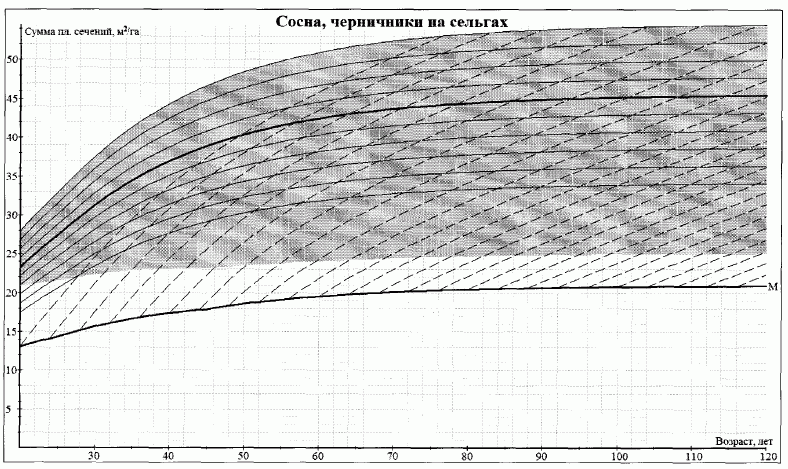 Нормативы для проведения рубок, проводимых в целях уходаза лесными насаждениями, по абсолютной полноте по основнойлесообразующей породе - сосна и типу (группе) условийместопроизрастания - черничники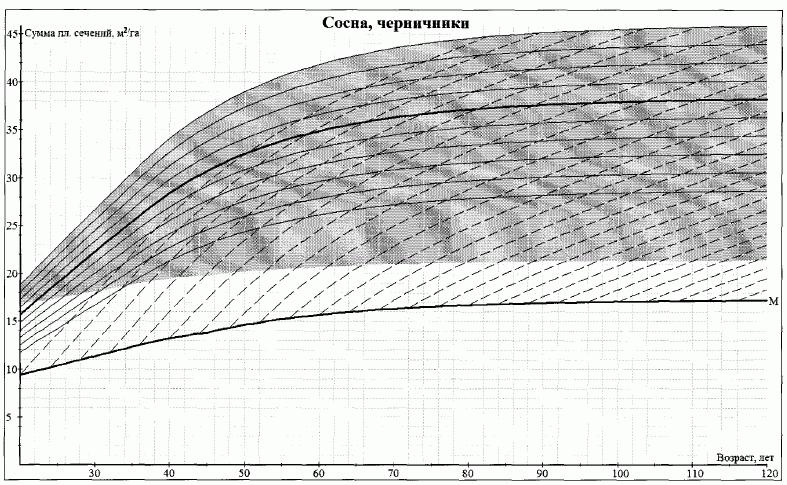 Нормативы для проведения рубок, проводимых в целях уходаза лесными насаждениями, по абсолютной полноте по основнойлесообразующей породе - сосна и типу (группе) условийместопроизрастания - брусничники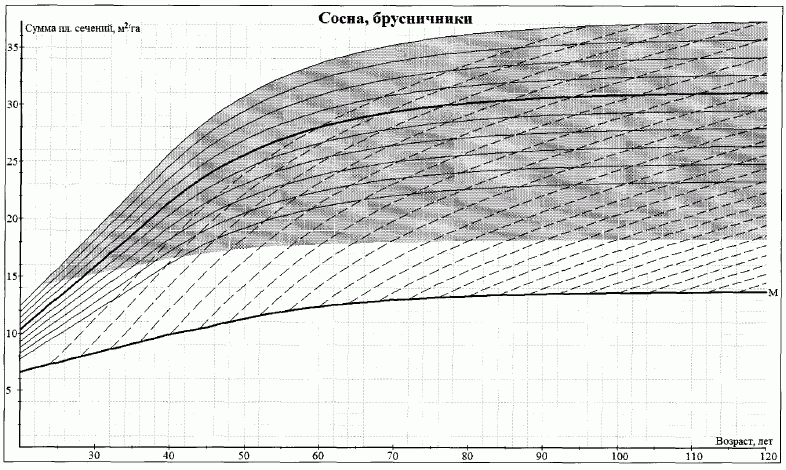 Нормативы для проведения рубок, проводимых в целях уходаза лесными насаждениями, по абсолютной полноте по основнойлесообразующей породе - сосна и типу (группе) условийместопроизрастания лишайники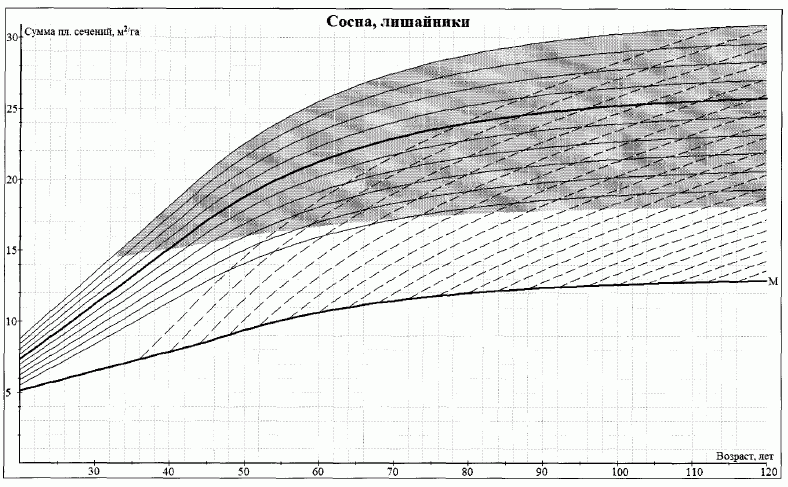 Нормативы для проведения рубок, проводимых в целях уходаза лесными насаждениями, по абсолютной полноте по основнойлесообразующей породе - ель и типу (группе) условийместопроизрастания - черничники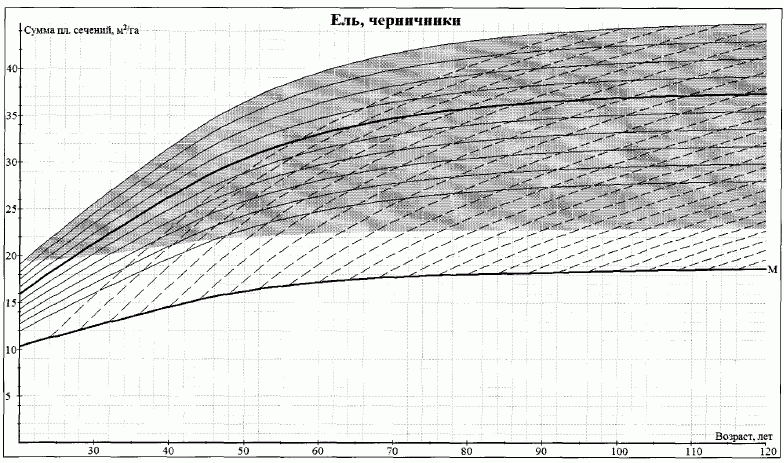 Нормативы для проведения рубок, проводимых в целях уходаза лесными насаждениями, по абсолютной полноте по основнойлесообразующей породе - ель и типу (группе) условийместопроизрастания - долгомошники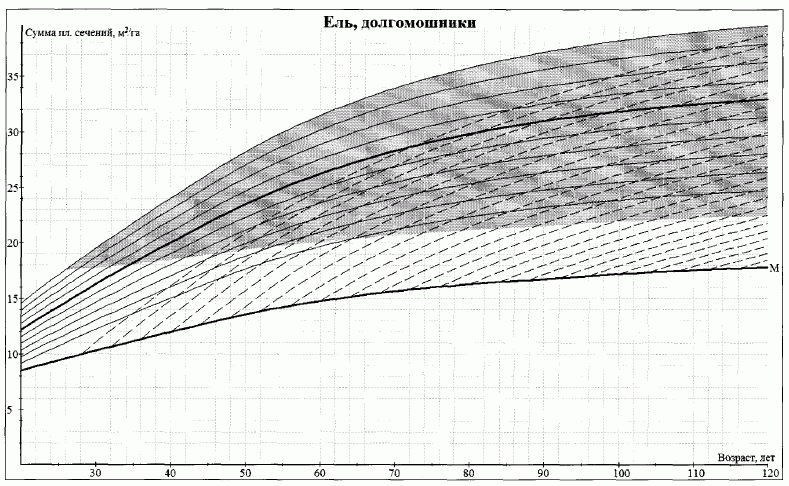 Нормативы для проведения рубок, проводимых в целях уходаза лесными насаждениями, по абсолютной полноте по основнойлесообразующей породе - береза и типу (группе) условийместопроизрастания - приручейники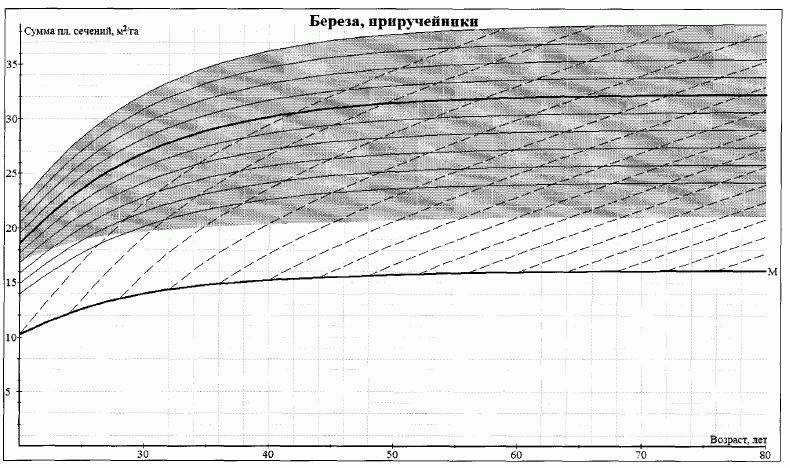 Нормативы для проведения рубок, проводимых в целях уходаза лесными насаждениями, по абсолютной полноте по основнойлесообразующей породе - береза и типу (группе) условийместопроизрастания - черничники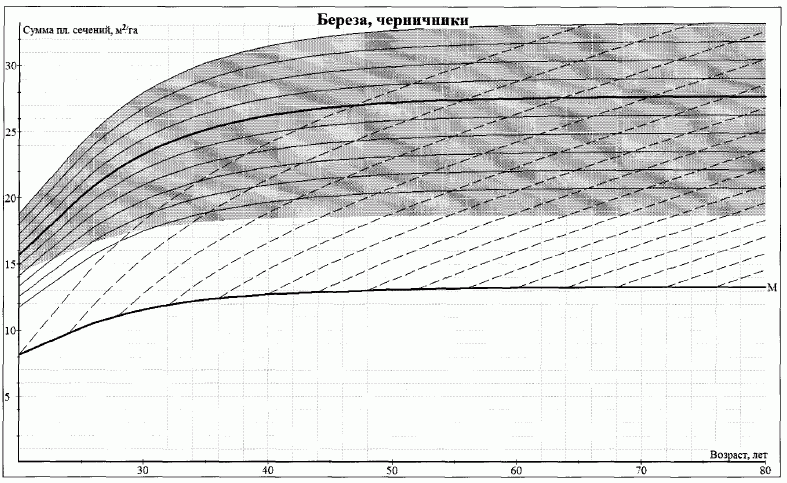 4. Таблицы определения среднего диаметра древостоя после рубки по целевым породамСосна, лиственницаЕль, пихтаБерезаОсина (для технологии с созданием системы волоков при интенсивности рубки 20% и менее средний диаметр после рубки равен среднему диаметру до рубки)5. Норматив для определения числа оставляемых стволов в зависимости от абсолютной полноты и среднего диаметра после рубки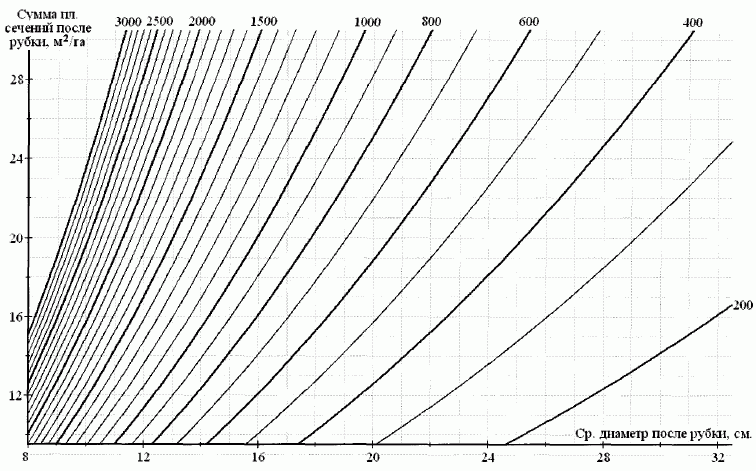 Приложение N 5к Правилам ухода за лесами,утвержденным приказомМинприроды Россииот 30.07.2020 N 534ПОРЯДОКПРИМЕНЕНИЯ НОРМАТИВОВ ДЛЯ РУБОК ПРОРЕЖИВАНИЯ,ПРОХОДНЫХ РУБОК, РУБОК ОБНОВЛЕНИЯ И ПЕРЕФОРМИРОВАНИЯВ ДВИНСКО-ВЫЧЕГОДСКОМ ТАЕЖНОМ ЛЕСНОМ РАЙОНЕ,БАЛТИЙСКО-БЕЛОЗЕРСКОМ ТАЕЖНОМ ЛЕСНОМ РАЙОНЕ,СРЕДНЕАНГАРСКОМ ТАЕЖНОМ ЛЕСНОМ РАЙОНЕ, БАЙКАЛЬСКОМГОРНОМ ЛЕСНОМ РАЙОНЕ, КАРЕЛЬСКОМ ТАЕЖНОМ ЛЕСНОМРАЙОНЕ, КАРЕЛЬСКОМ СЕВЕРО-ТАЕЖНОМ ЛЕСНОМ РАЙОНЕ1. Нормативы включают два вида графиков и таблицы:1) Графические нормативы для проведения рубок, проводимых в целях ухода за лесными насаждениями, по абсолютной полноте по основным лесообразующим породам и типам условий местопроизрастания. Они предназначены для определения предела изреживания древостоя после рубки на основании показателя абсолютной полноты. Абсолютная полнота древостоя рассчитывается как общая сумма площадей поперечных сечений на высоте 1,3 м всех деревьев древостоя в пересчете на 1 га и выражается в м2/га. Определяется по данным перечета древостоя или путем закладки реласкопических пробных площадок.Также графические нормативы содержат кривые естественного хода роста и кривые восстановления абсолютной полноты после рубки. На основании этих показателей проводится определение срока повторяемости рубки, проводимой в целях ухода за лесными насаждениями.2) Таблица определения среднего диаметра древостоя после рубки по целевым породам;3) Графический норматив для определения числа оставляемых стволов в зависимости от абсолютной полноты и среднего диаметра после рубки.2. Описание норматива для определения системы рубок, проводимых в целях ухода за лесными насаждениями, по абсолютной полноте.Нормативы для проведения рубок, проводимых в целях ухода за лесными насаждениями, по абсолютной полноте включают ряд линий и зон.Нижняя сплошная толстая линия, обозначенная буквой М, указывает минимально допустимую абсолютную полноту древостоя после изреживания. Изреживание до этой полноты обеспечивает максимальный прирост древостоя. На основе минимально допустимого значения абсолютной полноты проводится контроль изреживания по абсолютной полноте.Сплошные тонкие линии черного цвета показывают динамику абсолютной полноты древостоя в зависимости от возраста. Одна из них выделена и соответствует среднему значению абсолютной полноты для указанного типа леса и породы.Штриховые тонкие линии показывают динамику восстановления абсолютной полноты после проведения рубки, проводимой в целях ухода за лесными насаждениями.Зона, выделенная серым цветом, указывает область, в которой прием рубки оценивается как экономически оправданный, то есть при рубке до минимально допустимой полноты вырубаемый запас превышает 40 куб. м на 1 га.3. Выбор норматива по абсолютной полноте.По преобладающей породе древостоя и типу леса (группе типов леса) выбирается графический норматив по абсолютной полноте.4. Оценка целесообразности проведения рубки.По возрасту породы и измеренной абсолютной полноте определяется точка на графике, которая соответствует текущему состоянию древостоя. Если она находится ниже линии М, то есть абсолютная полнота древостоя ниже минимально допустимой, то рубка недопустима. В других случаях допустимо изреживание от текущего значения абсолютной полноты до значения линии М в этом возрасте. Если эта точка находится ниже серой зоны, то рубка возможна, но для средних условий она будет убыточна. Если точка находится в серой зоне, то для средних условий рубка будет экономически оправдана.Прием рубки оценивается как экономически и лесоводственно оправданный, если при рубке до минимально допустимой полноты вырубаемый запас превышает 40 м3 с га.5. Расчет плановых показателей, включая число стволов после рубки.Интенсивность выборки по абсолютной полноте рассчитывается по формуле:Инт. = (1 - (Gпосле / Gдо)) * 100,где:Gпосле - планируемая абсолютная полнота после рубки;Gдо - начальная абсолютная полнота;Инт - интенсивность выборки по абсолютной полноте в процентах.При этом интенсивность выборки по абсолютной полноте не должна превышать 55%.По таблице средних диаметров до и после рубки в зависимости от преобладающей породы, технологии рубки (с созданием или без создания системы волоков), интенсивности рубки по абсолютной полноте и среднего диаметра до рубки определяется прогнозируемый средний диаметр после рубки. При необходимости значения диаметра до рубки и интенсивности выборки интерполируются. Допускается отклонение фактического среднего диаметра после рубки от прогнозного в пределах (+/- 8%). При этом средний диаметр после рубки должен быть не ниже среднего диаметра до рубки.По нормативу для определения числа оставляемых стволов в зависимости от абсолютной полноты и среднего диаметра после рубки на основании планируемой абсолютной полноты после рубки и прогнозируемого среднего диаметра после рубки определяется число оставляемых стволов на га.Число стволов является технологическим показателем при планировании и выполнении рубки. При контроле выполнения рубки допускается отклонение по числу стволов до 15%.При планировании рубки оценка вырубаемого запаса проводится по следующей формуле:Vвыр = Vдо * Инт / 100 * 0,95,где:Vвыр - вырубаемый запас;Vдо - запас до рубки;Инт - интенсивность выборки по абсолютной полноте в процентах.Оценка запаса может быть уточнена при отводе лесосеки на основании разницы между запасом древостоя до рубки и запасом оставляемых на выращивание насаждений.Окончательный учет вырубленной древесины проводится по фактически заготовленной древесине.6. Оценка сроков проведения последующих приемов рубки.Кривые восстановления абсолютной полноты древостоя используются для определения срока повторяемости рубок, проводимых в целях ухода за лесными насаждениями. Для этого от точки, соответствующей минимально допустимому значению абсолютной полноты после рубки в момент проведения рубки, проводится линия, параллельная ближайшей линии восстановления запаса.Точка пересечения этой линии с серой зоной определяет минимально возможный возраст проведения следующего приема рубки.Точка пересечения этой линии со сплошной черной линией, которая соответствует начальному измеренному значению абсолютной полноты в возрасте древостоя до рубки, определяет максимально возможный возраст проведения следующего приема рубки.Конкретное значение возраста проведения следующего приема рубки в указанном диапазоне определяется, исходя из экономических условий (приоритета более частой заготовки древесины, но меньшего объема за один прием, или более редкого повторения приемов, но большей выборки за один прием).Приложение N 6к Правилам ухода за лесами,утвержденным приказомМинприроды Россииот 30.07.2020 N 534ВИДЫНАСАЖДЕНИЙ ДЛЯ ПРОВЕДЕНИЯ РУБОК ОБНОВЛЕНИЯИ ПЕРЕФОРМИРОВАНИЯ:1. В Двинско-Вычегодском таежном лесном районе2. В Балтийско-Белозерском таежном лесном районе,Карельском таежном лесном районе, Карельскомсеверо-таежном лесном районе3. В Среднеангарском таежном лесном районе4. В Байкальском горном лесном районеКонсультантПлюс: примечание.Нумерация подпунктов дана в соответствии с официальным текстом документа.Виды рубок, проводимых в целях ухода за лесными насаждениямиВозраст лесных насаждений, летВозраст лесных насаждений, летВозраст лесных насаждений, летВозраст лесных насаждений, летВозраст лесных насаждений, летВиды рубок, проводимых в целях ухода за лесными насаждениямихвойных и твердолиственных семенного и первой генерации вегетативного происхождения древесных пород при возрасте рубкихвойных и твердолиственных семенного и первой генерации вегетативного происхождения древесных пород при возрасте рубкиостальных древесных пород при возрасте рубкиостальных древесных пород при возрасте рубкиостальных древесных пород при возрасте рубкиВиды рубок, проводимых в целях ухода за лесными насаждениямиболее 100 летменее 100 летболее 60 лет50 - 60 летменее 50 летРубки осветлениядо 10до 10до 10до 10до 5Рубки прочистки11 - 2011 - 2011 - 2011 - 206 - 10Рубки прореживания21 - 6021 - 4021 - 4021 - 3011 - 20Проходные рубкиболее 60более 40более 40более 30более 20Виды рубок, проводимых в целях ухода за лесными насаждениямиВозраст лесных насаждений, летВозраст лесных насаждений, летВозраст лесных насаждений, летВозраст лесных насаждений, летВиды рубок, проводимых в целях ухода за лесными насаждениямиболее 100 лет61 - 100 лет41 - 60 летменее 40 летРубки осветлениядо 10до 10до 10до 5Рубки прочистки11 - 2011 - 2011 - 206 - 10Рубки прореживания21 - 6021 - 4021 - 3011 - 20Проходные рубки61 и выше41 и выше31 и выше21 и вышеВиды рубок, проводимых в целях ухода за лесными насаждениямиВозраст лесных насаждений, летВозраст лесных насаждений, летВозраст лесных насаждений, летВозраст лесных насаждений, летВиды рубок, проводимых в целях ухода за лесными насаждениямихвойных (сосна, ель, пихта)лиственныхлиственныхлиственныхВиды рубок, проводимых в целях ухода за лесными насаждениямихвойных (сосна, ель, пихта)бук, дуб, ясень, клен семенного и вегетативного происхождения первой генерацииостальные древесные породы при возрасте рубкиостальные древесные породы при возрасте рубкиВиды рубок, проводимых в целях ухода за лесными насаждениямихвойных (сосна, ель, пихта)бук, дуб, ясень, клен семенного и вегетативного происхождения первой генерацииболее 40 лет40 лет и менееРубки осветлениядо 10до 10до 10до 5Рубки прочистки11 - 2011 - 2011 - 206 - 10Рубки прореживания21 - 4021 - 4021 - 3011 - 20Проходные рубкиболее 40более 40более 30более 20Виды рубок, проводимых в целях ухода за лесными насаждениямиВозраст лесных насаждений по лесным районам, летВозраст лесных насаждений по лесным районам, летВозраст лесных насаждений по лесным районам, летВозраст лесных насаждений по лесным районам, летВиды рубок, проводимых в целях ухода за лесными насаждениямиподтаежно-лесостепной лесной районподтаежно-лесостепной лесной районравнинный таежный лесной районравнинный таежный лесной районВиды рубок, проводимых в целях ухода за лесными насаждениямихвойныхлиственныххвойныхлиственныхУход за молодняками (рубки осветления и рубки прочистки)до 20до 20до 40до 20Рубки прореживания21 - 6021 - 3041 - 6021 - 40Проходные рубки61 - 8031 - 4061 - 10041 - 50Виды рубок, проводимых в целях ухода за лесными насаждениямиВозраст лесных насаждений по преобладающим древесным породам, летВозраст лесных насаждений по преобладающим древесным породам, летВозраст лесных насаждений по преобладающим древесным породам, летВозраст лесных насаждений по преобладающим древесным породам, летВиды рубок, проводимых в целях ухода за лесными насаждениямисосна и лиственницакедрель и пихтабереза и осинаУход за молодняками (рубки осветления и рубки прочистки)до 40до 40до 40до 20Рубки прореживания41 - 6041 - 8041 - 6021 - 40Проходные рубкиболее 60более 80более 60более 40Виды рубок, проводимых в целях ухода за лесными насаждениямиВозраст лесных насаждений по преобладающим древесным породам, летВозраст лесных насаждений по преобладающим древесным породам, летВозраст лесных насаждений по преобладающим древесным породам, летВозраст лесных насаждений по преобладающим древесным породам, летВозраст лесных насаждений по преобладающим древесным породам, летВозраст лесных насаждений по преобладающим древесным породам, летВиды рубок, проводимых в целях ухода за лесными насаждениямиСосна, лиственницаЕль, пихта белокорая, сахалинскаяТвердолиственные с участием ясеня, бархата, ореха, димор фанта, дубаКедр корейский, пихта цельнолистнаяМягколиственныеМягколиственныеВиды рубок, проводимых в целях ухода за лесными насаждениямиСосна, лиственницаЕль, пихта белокорая, сахалинскаяТвердолиственные с участием ясеня, бархата, ореха, димор фанта, дубаКедр корейский, пихта цельнолистнаясеменныепорослевыеРубки осветлениядо 10До 10до 20до 20до 10до 5Рубки прочистки11 - 2011 - 3021 - 4021 - 4011 - 206 - 10Рубки прореживания21 - 4031 - 4041 - 60не проводят21 - 3011 - 20Проходные рубкиболее 40Более 40более 60не проводятболее 30более 20Состав лесных насаждений до рубкиГруппы типов леса (класс бонитета)Возраст начала ухода, летРубки осветленияРубки осветленияРубки прочисткиРубки прочисткиРубки прореживанияРубки прореживанияПроходные рубкиПроходные рубкиЦелевой состав к возрасту рубки (спелости)Состав лесных насаждений до рубкиГруппы типов леса (класс бонитета)Возраст начала ухода, летМинимальная сомкнутость крон до уходаИнтенсивность рубки, % по запасуМинимальная сомкнутость крон до уходаИнтенсивность рубки, % по запасуМинимальная полнота до уходаИнтенсивность рубки, % по запасуМинимальная полнота до уходаИнтенсивность рубки, % по запасуЦелевой состав к возрасту рубки (спелости)Состав лесных насаждений до рубкиГруппы типов леса (класс бонитета)Возраст начала ухода, летпосле уходаИнтенсивность рубки, % по запасупосле уходаИнтенсивность рубки, % по запасупосле уходаповторяемость (лет)после уходаповторяемость (лет)Целевой состав к возрасту рубки (спелости)1234567891011121. Чистые с примесью лиственных до 2 единицлишайниковый(IV)25 - 30--0,820 - 300,920 - 250,920 - 257С3Б1. Чистые с примесью лиственных до 2 единицлишайниковый(IV)0,70,720 - 250,720 - 251. Чистые с примесью лиственных до 2 единицбрусничный(IV)20 - 250,825 - 300,820 - 300,820 - 250,820 - 258С2Б1. Чистые с примесью лиственных до 2 единицбрусничный(IV)0,60,60,620 - 250,720 - 251. Чистые с примесью лиственных до 2 единицкисличный(III - II)15 - 200,830 - 400,830 - 400,825 - 300,825 - 308С2Б1. Чистые с примесью лиственных до 2 единицкисличный(III - II)0,50,60,620 - 250,720 - 251. Чистые с примесью лиственных до 2 единицчерничный(IV - III)20 - 250,825 - 300,820 - 300,820 - 250,820 - 25(7 - 8)С1. Чистые с примесью лиственных до 2 единицчерничный(IV - III)0,60,60,720 - 250,720 - 25(2 - 3)Б1. Чистые с примесью лиственных до 2 единицдолгомошный(IV)25 - 30--0,820 - 300,820 - 250,820 - 257С3Б1. Чистые с примесью лиственных до 2 единицдолгомошный(IV)0,70,720 - 250,725 - 302. Сосново-лиственные с преобладанием сосны в составелишайниковый(IV)20 - 250,825 - 300,825 - 300,825 - 300,825 - 307С3Б2. Сосново-лиственные с преобладанием сосны в составелишайниковый(IV)0,60,60,720 - 250,725 - 302. Сосново-лиственные с преобладанием сосны в составебрусничный(IV)15 - 200,730 - 400,730 - 400,730 - 400,725 - 30(7 - 8)С2. Сосново-лиственные с преобладанием сосны в составебрусничный(IV)0,50,50,520 - 250,520 - 25(2 - 3)Б2. Сосново-лиственные с преобладанием сосны в составекисличный(III - II)10 - 150,640 - 500,630 - 400,730 - 400,725 - 408С2Б2. Сосново-лиственные с преобладанием сосны в составекисличный(III - II)0,40,40,420 - 250,620 - 252. Сосново-лиственные с преобладанием сосны в составечерничный(IV - III)15 - 200,730 - 500,730 - 400,730 - 400,725 - 408С2Б2. Сосново-лиственные с преобладанием сосны в составечерничный(IV - III)0,50,50,515 - 200,620 - 25(2 - 4)Б2. Сосново-лиственные с преобладанием сосны в составедолгомошный(IV)20 - 250,725 - 300,720 - 300,820 - 300,820 - 257С3Б2. Сосново-лиственные с преобладанием сосны в составедолгомошный(IV)0,50,50,620 - 250,620 - 252.1. Сосново-лиственные с долей сосны в составе 3 - 4 единицы (и 6 - 7 лиственных)брусничный(IV)15 - 200,740 - 500,730 - 400,730 - 400,730 - 40(6 - 7)С2.1. Сосново-лиственные с долей сосны в составе 3 - 4 единицы (и 6 - 7 лиственных)брусничный(IV)0,40,40,515 - 200,520 - 25(3 - 4)Б2.1. Сосново-лиственные с долей сосны в составе 3 - 4 единицы (и 6 - 7 лиственных)кисличный(III - II)10 - 150,650 - 600,640 - 500,730 - 400,730 - 40(6 - 8)С2.1. Сосново-лиственные с долей сосны в составе 3 - 4 единицы (и 6 - 7 лиственных)кисличный(III - II)0,30,40,415 - 200,520 - 25(2 - 4)Б2.1. Сосново-лиственные с долей сосны в составе 3 - 4 единицы (и 6 - 7 лиственных)черничный(IV - III)15 - 200,640 - 500,640 - 500,730 - 400,830 - 40(6 - 7)С2.1. Сосново-лиственные с долей сосны в составе 3 - 4 единицы (и 6 - 7 лиственных)черничный(IV - III)0,30,40,515 - 200,620 - 25(3 - 4)Б2.1. Сосново-лиственные с долей сосны в составе 3 - 4 единицы (и 6 - 7 лиственных)долгомошный(IV)20 - 250,730 - 400,730 - 400,720 - 300,820 - 30(5 - 7)С2.1. Сосново-лиственные с долей сосны в составе 3 - 4 единицы (и 6 - 7 лиственных)долгомошный(IV)0,50,50,620 - 250,620 - 25(5 - 3)Б3. Лиственно-сосновые (лиственных более 7 единиц, сосны менее 3 при достаточном количестве деревьев)брусничный10 - 150,640 - 500,630 - 40----(4 - 7)С3. Лиственно-сосновые (лиственных более 7 единиц, сосны менее 3 при достаточном количестве деревьев)брусничный0,40,4(3 - 6)Б3. Лиственно-сосновые (лиственных более 7 единиц, сосны менее 3 при достаточном количестве деревьев)кисличный10 - 150,550 - 600,640 - 50----(5 - 8)С3. Лиственно-сосновые (лиственных более 7 единиц, сосны менее 3 при достаточном количестве деревьев)кисличный0,30,3(2 - 5)Б3. Лиственно-сосновые (лиственных более 7 единиц, сосны менее 3 при достаточном количестве деревьев)черничный10 - 150,640 - 500,630 - 40----(4 - 7)С3. Лиственно-сосновые (лиственных более 7 единиц, сосны менее 3 при достаточном количестве деревьев)черничный0,30,4(3 - 6)Б3. Лиственно-сосновые (лиственных более 7 единиц, сосны менее 3 при достаточном количестве деревьев)долгомошный15 - 200,730 - 400,720 - 30----(3 - 6)С3. Лиственно-сосновые (лиственных более 7 единиц, сосны менее 3 при достаточном количестве деревьев)долгомошный0,40,4(4 - 7)БСостав лесных насаждений до рубкиГруппы типов леса (класс бонитета)Возраст начала ухода, летРубки осветленияРубки осветленияРубки прочисткиРубки прочисткиРубки прореживанияРубки прореживанияПроходные рубкиПроходные рубкиЦелевой состав к возрасту рубки (спелости)Состав лесных насаждений до рубкиГруппы типов леса (класс бонитета)Возраст начала ухода, летМинимальная сомкнутость крон до уходаИнтенсивность рубки, % по запасуМинимальная сомкнутость крон до уходаИнтенсивность рубки, % по запасуМинимальная полнота до уходаИнтенсивность рубки, % по запасуМинимальная полнота до уходаИнтенсивность рубки, % по запасуЦелевой состав к возрасту рубки (спелости)Состав лесных насаждений до рубкиГруппы типов леса (класс бонитета)Возраст начала ухода, летпосле уходаИнтенсивность рубки, % по запасупосле уходаИнтенсивность рубки, % по запасупосле уходаповторяемость (лет)после уходаповторяемость (лет)Целевой состав к возрасту рубки (спелости)1234567891011121. Еловые насаждения: чистые и с примесью лиственных до 2 единицкисличные(I)15 - 200,820 - 300,820 - 300,820 - 300,815 - 25(7 - 8)Е1. Еловые насаждения: чистые и с примесью лиственных до 2 единицкисличные(I)0,60,60,715 - 200,720 - 30(2 - 3)Б1. Еловые насаждения: чистые и с примесью лиственных до 2 единицчерничные(II - III)15 - 200,825 - 350,820 - 250,815 - 250,815 - 20((7 - 8)Е1. Еловые насаждения: чистые и с примесью лиственных до 2 единицчерничные(II - III)0,50,60,715 - 200,720 - 30(2 - 3)Б1. Еловые насаждения: чистые и с примесью лиственных до 2 единицдолгомошные(IV)20 - 250,825 - 400,820 - 300,815 - 200,815 - 20(6 - 7)Е1. Еловые насаждения: чистые и с примесью лиственных до 2 единицдолгомошные(IV)0,50,60,720 - 250,725 - 30(3 - 4)Б1. Еловые насаждения: чистые и с примесью лиственных до 2 единицприручейно-крупнотравные (I - II)15 - 200,830 - 450,820 - 300,815 - 200,815 - 20(6 - 8)Е1. Еловые насаждения: чистые и с примесью лиственных до 2 единицприручейно-крупнотравные (I - II)0,50,60,715 - 200,720 - 30(2 - 4)Б1. Еловые насаждения: чистые и с примесью лиственных до 2 едиництравяно-болотные(IV - III)20 - 250,830 - 400,820 - 300,815 - 200,815 - 20(6 - 7)Е1. Еловые насаждения: чистые и с примесью лиственных до 2 едиництравяно-болотные(IV - III)0,50,60,720 - 250,725 - 30(3 - 4)Б2. Елово-лиственные с преобладанием ели в составе: 5 - 7 ели и 3 - 5 лиственныхкисличные(I)10 - 150,730 - 500,730 - 500,730 - 400,720 - 25(7 - 8)Е2. Елово-лиственные с преобладанием ели в составе: 5 - 7 ели и 3 - 5 лиственныхкисличные(I)0,40,50,615 - 200,620 - 25(2 - 3)Б2. Елово-лиственные с преобладанием ели в составе: 5 - 7 ели и 3 - 5 лиственныхчерничные(II - III)10 - 150,630 - 500,730 - 400,720 - 300,720 - 25(7 - 8)Е2. Елово-лиственные с преобладанием ели в составе: 5 - 7 ели и 3 - 5 лиственныхчерничные(II - III)0,40,50,615 - 200,620 - 25(2 - 3)Б2. Елово-лиственные с преобладанием ели в составе: 5 - 7 ели и 3 - 5 лиственныхдолгомошные(IV)15 - 200,730 - 500,730 - 400,720 - 300,715 - 20(6 - 7)Е2. Елово-лиственные с преобладанием ели в составе: 5 - 7 ели и 3 - 5 лиственныхдолгомошные(IV)0,40,50,615 - 200,620 - 25(3 - 4)Б2. Елово-лиственные с преобладанием ели в составе: 5 - 7 ели и 3 - 5 лиственныхприручейно-крупнотравные (I - II)10 - 150,630 - 500,730 - 400,720 - 350,715 - 25(6 - 8)Е2. Елово-лиственные с преобладанием ели в составе: 5 - 7 ели и 3 - 5 лиственныхприручейно-крупнотравные (I - II)0,40,50,615 - 200,620 - 25(2 - 4)Б2. Елово-лиственные с преобладанием ели в составе: 5 - 7 ели и 3 - 5 лиственныхтравяно-болотные(IV - III)15 - 200,730 - 500,730 - 400,720 - 300,715 - 20(6 - 7)Е2. Елово-лиственные с преобладанием ели в составе: 5 - 7 ели и 3 - 5 лиственныхтравяно-болотные(IV - III)0,40,50,915 - 200,620 - 25(3 - 4)Б2.1. Елово-лиственные с долей ели в составе 3 - 4 единицы и 6 - 7 лиственныхкисличные(I)10 - 150,630 - 600,630 - 600,730 - 500,725 - 45(7 - 8)Е2.1. Елово-лиственные с долей ели в составе 3 - 4 единицы и 6 - 7 лиственныхкисличные(I)0,30,40,515 - 200,520 - 25(2 - 3)Б2.1. Елово-лиственные с долей ели в составе 3 - 4 единицы и 6 - 7 лиственныхчерничные(II - III)10 - 150,630 - 600,630 - 500,725 - 350,720 - 30(7 - 8)Е2.1. Елово-лиственные с долей ели в составе 3 - 4 единицы и 6 - 7 лиственныхчерничные(II - III)0,30,40,512 - 170,520 - 25(2 - 3)Б2.1. Елово-лиственные с долей ели в составе 3 - 4 единицы и 6 - 7 лиственныхдолгомошные(IV)10 - 150,730 - 500,730 - 400,720 - 300,715 - 25(5 - 7)Е2.1. Елово-лиственные с долей ели в составе 3 - 4 единицы и 6 - 7 лиственныхдолгомошные(IV)0,40,50,515 - 200,520 - 25(3 - 5)Б2.1. Елово-лиственные с долей ели в составе 3 - 4 единицы и 6 - 7 лиственныхприручейно-крупнотравные(I - II)10 - 150,630 - 600,630 - 400,720 - 300,715 - 25(5 - 8)Е2.1. Елово-лиственные с долей ели в составе 3 - 4 единицы и 6 - 7 лиственныхприручейно-крупнотравные(I - II)0,30,40,512 - 170,520 - 25(2 - 5)Б2.1. Елово-лиственные с долей ели в составе 3 - 4 единицы и 6 - 7 лиственныхтравяно-болотные(IV - III)12 - 150,730 - 500,730 - 400,720 - 300,715 - 20(5 - 7)Е2.1. Елово-лиственные с долей ели в составе 3 - 4 единицы и 6 - 7 лиственныхтравяно-болотные(IV - III)0,40,50,515 - 200,520 - 25(3 - 5)Б3. Лиственно-еловые с наличием под пологом лиственных достаточного количества деревьев еликисличные8 - 10нетнетнетнетнет50 -нет50 -(7 - 9)Е3. Лиственно-еловые с наличием под пологом лиственных достаточного количества деревьев еликисличныеогр.огр.огр.огр.огр.100огр.100(1 - 3)Б3. Лиственно-еловые с наличием под пологом лиственных достаточного количества деревьев еликисличные8 - 100,412 - 150,512 - 173. Лиственно-еловые с наличием под пологом лиственных достаточного количества деревьев еличерничные8 - 10нетнетнет40 -нет35 -нет35 -(6 - 8)Е3. Лиственно-еловые с наличием под пологом лиственных достаточного количества деревьев еличерничныеогр.огр.огр.50/100огр.45/100огр.45/100(2 - 4)Б3. Лиственно-еловые с наличием под пологом лиственных достаточного количества деревьев еличерничные8 - 100,512 - 170,612 - 173. Лиственно-еловые с наличием под пологом лиственных достаточного количества деревьев елидолгомошные8 - 15нетнетнет40 ----(> 2)Е3. Лиственно-еловые с наличием под пологом лиственных достаточного количества деревьев елидолгомошныеогр.огр.огр.50/100(< 8)Б, Ос3. Лиственно-еловые с наличием под пологом лиственных достаточного количества деревьев елидолгомошные10 - 173. Лиственно-еловые с наличием под пологом лиственных достаточного количества деревьев елиприручейно-крупнотравные8 - 10нетнетнет40 -----(> 3)Е3. Лиственно-еловые с наличием под пологом лиственных достаточного количества деревьев елиприручейно-крупнотравныеогр.огр.огр.50/100(< 7)Б, Ос3. Лиственно-еловые с наличием под пологом лиственных достаточного количества деревьев елиприручейно-крупнотравные8 - 103. Лиственно-еловые с наличием под пологом лиственных достаточного количества деревьев елитравяно-болотные12 - 15нетнет огр.нет40 -----(> 2)Е3. Лиственно-еловые с наличием под пологом лиственных достаточного количества деревьев елитравяно-болотныеогр.12 - 15огр.50/100(< 8)Б, ОсСостав лесных насаждений до рубкиГруппы типов леса (класс бонитета)Возраст начала ухода, летРубки осветленияРубки осветленияРубки прочисткиРубки прочисткиРубки прореживанияРубки прореживанияПроходные рубкиПроходные рубкиЦелевой состав к возрасту рубки (спелости)Состав лесных насаждений до рубкиГруппы типов леса (класс бонитета)Возраст начала ухода, летМинимальная сомкнутость крон до уходаИнтенсивность рубки, % по запасуМинимальная сомкнутость крон до уходаИнтенсивность рубки, % по запасуМинимальная полнота до уходаИнтенсивность рубки, % по запасуМинимальная полнота до уходаИнтенсивность рубки, % по запасуЦелевой состав к возрасту рубки (спелости)Состав лесных насаждений до рубкиГруппы типов леса (класс бонитета)Возраст начала ухода, летпосле уходаИнтенсивность рубки, % по запасупосле уходаИнтенсивность рубки, % по запасупосле уходаповторяемость (лет)после уходаповторяемость (лет)Целевой состав к возрасту рубки (спелости)1234567891011121. Чистые с примесью лиственных до 2 единицлишайниковый(IV)15 - 20--0,820 - 300,920 - 250,920 - 257С3Б1. Чистые с примесью лиственных до 2 единицлишайниковый(IV)0,70,715 - 200,715 - 201. Чистые с примесью лиственных до 2 единицбрусничный(IV)10 - 150,825 - 300,820 - 300,820 - 250,820 - 258С2Б1. Чистые с примесью лиственных до 2 единицбрусничный(IV)0,60,60,615 - 200,715 - 201. Чистые с примесью лиственных до 2 единицкисличный(III - II)5 - 100,830 - 400,830 - 400,825 - 300,825 - 308С2Б1. Чистые с примесью лиственных до 2 единицкисличный(III - II)0,50,60,615 - 200,715 - 201. Чистые с примесью лиственных до 2 единицчерничный(IV - III)10 - 150,825 - 300,820 - 300,820 - 250,820 - 25(7 - 8)С1. Чистые с примесью лиственных до 2 единицчерничный(IV - III)0,60,60,715 - 200,715 - 20(2 - 3)Б1. Чистые с примесью лиственных до 2 единицдолгомошный(IV)15 - 20--0,820 - 300,820 - 250,820 - 257С3Б1. Чистые с примесью лиственных до 2 единицдолгомошный(IV)0,70,720 - 250,720 - 252. Сосново-лиственные с преобладанием сосны в составелишайниковый(IV)7 - 120,825 - 300,825 - 300,825 - 300,825 - 307С3Б2. Сосново-лиственные с преобладанием сосны в составелишайниковый(IV)0,60,60,720 - 250,720 - 252. Сосново-лиственные с преобладанием сосны в составебрусничный(IV)5 - 100,730 - 400,730 - 400,730 - 400,725 - 308С2Б2. Сосново-лиственные с преобладанием сосны в составебрусничный(IV)0,50,50,515 - 200,515 - 202. Сосново-лиственные с преобладанием сосны в составекисличный(III - II)4 - 70,640 - 500,630 - 400,730 - 400,725 - 408С2Б2. Сосново-лиственные с преобладанием сосны в составекисличный(III - II)0,40,40,410 - 150,615 - 202. Сосново-лиственные с преобладанием сосны в составечерничный(IV - III)5 - 80,730 - 500,730 - 400,730 - 400,725 - 30(7 - 8)С2. Сосново-лиственные с преобладанием сосны в составечерничный(IV - III)0,50,50,515 - 200,615 - 20(2 - 3)Б2. Сосново-лиственные с преобладанием сосны в составедолгомошный(IV)8 - 150,725 - 300,720 - 300,820 - 300,820 - 257С3Б2. Сосново-лиственные с преобладанием сосны в составедолгомошный(IV)0,50,50,615 - 200,615 - 202.1. Сосново-лиственные с долей сосны в составе 3 - 4 единицы (и 6 - 7 лиственных)брусничный(IV)4 - 70,740 - 500,730 - 400,730 - 400,730 - 40(6 - 8)С2.1. Сосново-лиственные с долей сосны в составе 3 - 4 единицы (и 6 - 7 лиственных)брусничный(IV)0,40,40,520 - 250,520 - 25(2 - 4)Б2.1. Сосново-лиственные с долей сосны в составе 3 - 4 единицы (и 6 - 7 лиственных)кисличный(III - II)3 - 70,650 - 600,640 - 500,730 - 400,730 - 40(6 - 8)С2.1. Сосново-лиственные с долей сосны в составе 3 - 4 единицы (и 6 - 7 лиственных)кисличный(III - II)3 - 70,30,40,410 - 150,515 - 20(2 - 4)Б2.1. Сосново-лиственные с долей сосны в составе 3 - 4 единицы (и 6 - 7 лиственных)черничный(IV - III)4 - 70,640 - 500,640 - 500,730 - 400,830 - 40(6 - 8)С2.1. Сосново-лиственные с долей сосны в составе 3 - 4 единицы (и 6 - 7 лиственных)черничный(IV - III)0,30,40,510 - 150,615 - 20(2 - 4)Б2.1. Сосново-лиственные с долей сосны в составе 3 - 4 единицы (и 6 - 7 лиственных)долгомошный(IV)6 - 120,730 - 400,730 - 400,720 - 300,820 - 30(5 - 7)С2.1. Сосново-лиственные с долей сосны в составе 3 - 4 единицы (и 6 - 7 лиственных)долгомошный(IV)0,50,50,615 - 200,615 - 20(3 - 5)Б3. Лиственно-сосновые (лиственных более 7 единиц, сосны менее 3 при достаточном количестве деревьев)брусничный4 - 60,640 - 500,630 - 40----(4 - 7)С3. Лиственно-сосновые (лиственных более 7 единиц, сосны менее 3 при достаточном количестве деревьев)брусничный0,40,4(3 - 6)Б3. Лиственно-сосновые (лиственных более 7 единиц, сосны менее 3 при достаточном количестве деревьев)кисличный3 - 50,550 - 600,640 - 50----(5 - 8)С3. Лиственно-сосновые (лиственных более 7 единиц, сосны менее 3 при достаточном количестве деревьев)кисличный0,30,3(2 - 5)Б3. Лиственно-сосновые (лиственных более 7 единиц, сосны менее 3 при достаточном количестве деревьев)черничный4 - 60,640 - 500,630 - 40----(4 - 7)С3. Лиственно-сосновые (лиственных более 7 единиц, сосны менее 3 при достаточном количестве деревьев)черничный0,30,4(3 - 6)Б3. Лиственно-сосновые (лиственных более 7 единиц, сосны менее 3 при достаточном количестве деревьев)долгомошный5 - 100,730 - 400,720 - 30----(3 - 6)С3. Лиственно-сосновые (лиственных более 7 единиц, сосны менее 3 при достаточном количестве деревьев)долгомошный0,40,4(4 - 7)БСостав лесных насаждений до рубкиГруппы типов леса (класс бонитета)Возраст начала ухода, летРубки осветленияРубки осветленияРубки прочисткиРубки прочисткиРубки прореживанияРубки прореживанияПроходные рубкиПроходные рубкиЦелевой состав к возрасту рубки (спелости)Состав лесных насаждений до рубкиГруппы типов леса (класс бонитета)Возраст начала ухода, летМинимальная сомкнутость крон до уходаИнтенсивность рубки, % по запасуМинимальная сомкнутость крон до уходаИнтенсивность рубки, % по запасуМинимальная полнота до уходаИнтенсивность рубки, % по запасуМинимальная полнота до уходаИнтенсивность рубки, % по запасуЦелевой состав к возрасту рубки (спелости)Состав лесных насаждений до рубкиГруппы типов леса (класс бонитета)Возраст начала ухода, летпосле уходаИнтенсивность рубки, % по запасупосле уходаИнтенсивность рубки, % по запасупосле уходаповторяемость (лет)после уходаповторяемость (лет)Целевой состав к возрасту рубки (спелости)1234567891011121. Еловые насаждения: чистые и с примесью лиственных до 2 единицкисличные(I)8 - 120,820 - 300,820 - 300,820 - 300,815 - 258Е2Б1. Еловые насаждения: чистые и с примесью лиственных до 2 единицкисличные(I)0,60,60,70,71. Еловые насаждения: чистые и с примесью лиственных до 2 единицчерничные(II - III)8 - 120,825 - 350,820 - 250,815 - 250,815 - 208Е2Б1. Еловые насаждения: чистые и с примесью лиственных до 2 единицчерничные(II - III)0,50,60,70,71. Еловые насаждения: чистые и с примесью лиственных до 2 единицдолгомошные(IV)15 - 200,825 - 400,820 - 300,815 - 200,815 - 20(7 - 8)Е1. Еловые насаждения: чистые и с примесью лиственных до 2 единицдолгомошные(IV)0,50,60,70,7(2 - 3)Б1. Еловые насаждения: чистые и с примесью лиственных до 2 единицприручейно-крупнотравные (I - II)8 - 120,830 - 450,820 - 300,815 - 200,815 - 20(7 - 8)Е1. Еловые насаждения: чистые и с примесью лиственных до 2 единицприручейно-крупнотравные (I - II)0,50,60,70,7(2 - 3)Б1. Еловые насаждения: чистые и с примесью лиственных до 2 единицприручейно-крупнотравные (I - II)1. Еловые насаждения: чистые и с примесью лиственных до 2 едиництравяно-болотные(IV - III)10 - 150,830 - 400,820 - 300,815 - 200,815 - 20(7 - 8)Е1. Еловые насаждения: чистые и с примесью лиственных до 2 едиництравяно-болотные(IV - III)0,50,60,70,7(2 - 3)Б2. Елово-лиственные с преобладанием ели в составе: 5 - 7 ели и 3 - 5 лиственныхкисличные(I)8 - 120,730 - 500,730 - 500,730 - 400,725 - 358Е2Б2. Елово-лиственные с преобладанием ели в составе: 5 - 7 ели и 3 - 5 лиственныхкисличные(I)0,40,50,60,62. Елово-лиственные с преобладанием ели в составе: 5 - 7 ели и 3 - 5 лиственныхчерничные(II - III)8 - 120,630 - 500,730 - 400,720 - 300,720 - 258Е2Б2. Елово-лиственные с преобладанием ели в составе: 5 - 7 ели и 3 - 5 лиственныхчерничные(II - III)0,40,50,60,62. Елово-лиственные с преобладанием ели в составе: 5 - 7 ели и 3 - 5 лиственныхдолгомошные(IV)10 - 150,730 - 500,730 - 400,720 - 300,715 - 20(7 - 8)Е2. Елово-лиственные с преобладанием ели в составе: 5 - 7 ели и 3 - 5 лиственныхдолгомошные(IV)0,40,50,60,6(2 - 3)Б2. Елово-лиственные с преобладанием ели в составе: 5 - 7 ели и 3 - 5 лиственныхприручейно-крупнотравные (I - II)8 - 120,630 - 500,730 - 400,720 - 350,715 - 25(7 - 8)Е2. Елово-лиственные с преобладанием ели в составе: 5 - 7 ели и 3 - 5 лиственныхприручейно-крупнотравные (I - II)0,40,50,60,6(2 - 3)Б2. Елово-лиственные с преобладанием ели в составе: 5 - 7 ели и 3 - 5 лиственныхтравяно-болотные(IV - III)10 - 150,730 - 500,730 - 400,720 - 300,715 - 20(7 - 8)Е2. Елово-лиственные с преобладанием ели в составе: 5 - 7 ели и 3 - 5 лиственныхтравяно-болотные(IV - III)0,40,50,90,6(2 - 3)Б2.1. Елово-лиственные с долей ели в составе 3 - 4 единицы и 6 - 7 лиственныхкисличные(I)5 - 70,630 - 600,630 - 600,730 - 500,725 - 45(7 - 8)Е2.1. Елово-лиственные с долей ели в составе 3 - 4 единицы и 6 - 7 лиственныхкисличные(I)0,30,40,50,5(2 - 3)Б2.1. Елово-лиственные с долей ели в составе 3 - 4 единицы и 6 - 7 лиственныхчерничные(II - III)5 - 70,630 - 600,630 - 500,725 - 350,720 - 30(7 - 8)Е2.1. Елово-лиственные с долей ели в составе 3 - 4 единицы и 6 - 7 лиственныхчерничные(II - III)0,30,40,50,5(2 - 3)Б2.1. Елово-лиственные с долей ели в составе 3 - 4 единицы и 6 - 7 лиственныхдолгомошные(IV)6 - 100,730 - 500,730 - 400,720 - 300,715 - 25(6 - 8)Е2.1. Елово-лиственные с долей ели в составе 3 - 4 единицы и 6 - 7 лиственныхдолгомошные(IV)0,40,50,50,5(2 - 4)Б2.1. Елово-лиственные с долей ели в составе 3 - 4 единицы и 6 - 7 лиственныхприручейно-крупнотравные(I - II)5 - 70,630 - 600,630 - 400,720 - 300,715 - 25(6 - 8)Е2.1. Елово-лиственные с долей ели в составе 3 - 4 единицы и 6 - 7 лиственныхприручейно-крупнотравные(I - II)0,30,40,50,5(2 - 4)Б2.1. Елово-лиственные с долей ели в составе 3 - 4 единицы и 6 - 7 лиственныхтравяно-болотные(IV - III)6 - 100,730 - 500,730 - 400,720 - 300,715 - 20(6 - 8)Е2.1. Елово-лиственные с долей ели в составе 3 - 4 единицы и 6 - 7 лиственныхтравяно-болотные(IV - III)0,40,50,50,5(2 - 4)Б3. Лиственно-еловые с наличием под пологом лиственных достаточного количества деревьев еликисличные5 - 7нетнетнетнетнет50 -нет50 -(6 - 8)Е3. Лиственно-еловые с наличием под пологом лиственных достаточного количества деревьев еликисличныеогр.огр.огр.огр.огр.100огр.100(2 - 4)Б3. Лиственно-еловые с наличием под пологом лиственных достаточного количества деревьев еликисличные6 - 88 - 100,48 - 100,58 - 123. Лиственно-еловые с наличием под пологом лиственных достаточного количества деревьев еличерничные5 - 7нетнетнет40 -нет35 -нет35 -(6 - 8)Е3. Лиственно-еловые с наличием под пологом лиственных достаточного количества деревьев еличерничныеогр.огр.огр.50/100огр.45/100огр.45/100(2 - 4)Б3. Лиственно-еловые с наличием под пологом лиственных достаточного количества деревьев еличерничные6 - 88 - 100,58 - 120,68 - 123. Лиственно-еловые с наличием под пологом лиственных достаточного количества деревьев елидолгомошные8 - 10нетнетнет40 ----(> 3)Е3. Лиственно-еловые с наличием под пологом лиственных достаточного количества деревьев елидолгомошныеогр.огр.огр.50/100(< 7)Б, Ос3. Лиственно-еловые с наличием под пологом лиственных достаточного количества деревьев елидолгомошные8 - 1010 - 123. Лиственно-еловые с наличием под пологом лиственных достаточного количества деревьев елиприручейно-крупнотравные5 - 7нетнетнет40 -----(> 4)Е3. Лиственно-еловые с наличием под пологом лиственных достаточного количества деревьев елиприручейно-крупнотравныеогр.огр.огр.50/100(< 6)Б, Ос3. Лиственно-еловые с наличием под пологом лиственных достаточного количества деревьев елиприручейно-крупнотравные6 - 88 - 103. Лиственно-еловые с наличием под пологом лиственных достаточного количества деревьев елитравяно-болотные8 - 10нетнетнет40 -----(> 3)Е3. Лиственно-еловые с наличием под пологом лиственных достаточного количества деревьев елитравяно-болотныеогр.огр.огр.50/100(< 6)Б, Ос3. Лиственно-еловые с наличием под пологом лиственных достаточного количества деревьев елитравяно-болотные8 - 1010 - 12Состав лесных насаждений до рубкиГруппы типов леса (класс бонитета)Возраст начала ухода, летРубки осветленияРубки осветленияРубки прочисткиРубки прочисткиРубки прореживанияРубки прореживанияПроходные рубкиПроходные рубкиЦелевой состав к возрасту рубки (спелости)Состав лесных насаждений до рубкиГруппы типов леса (класс бонитета)Возраст начала ухода, летМинимальная сомкнутость крон до уходаИнтенсивность рубки, % по запасуМинимальная сомкнутость крон до уходаИнтенсивность рубки, % по запасуМинимальная полнота до уходаИнтенсивность рубки, % по запасуМинимальная полнота до уходаИнтенсивность рубки, % по запасуЦелевой состав к возрасту рубки (спелости)Состав лесных насаждений до рубкиГруппы типов леса (класс бонитета)Возраст начала ухода, летпосле уходаИнтенсивность рубки, % по запасупосле уходаИнтенсивность рубки, % по запасупосле уходаповторяемость (лет)после уходаповторяемость (лет)Целевой состав к возрасту рубки (спелости)1234567891011121. Сосновые насаждения, чистые и с примесью лиственных до 2 единицлишайниковый(III - IV)8 - 100,915 - 200,915 - 200,915 - 200,910 - 158С2Б1. Сосновые насаждения, чистые и с примесью лиственных до 2 единицлишайниковый(III - IV)0,70,70,710 - 150,815 - 201. Сосновые насаждения, чистые и с примесью лиственных до 2 единицбрусничный(II - I)5 - 100,820 - 250,820 - 250,820 - 250,815 - 20(8 - 9)С1. Сосновые насаждения, чистые и с примесью лиственных до 2 единицбрусничный(II - I)0,60,60,610 - 120,715 - 20(1 - 2)Б1. Сосновые насаждения, чистые и с примесью лиственных до 2 единицсложный(I - Ia)5 - 100,825 - 300,825 - 300,820 - 300,820 - 25(9 - 10)С1. Сосновые насаждения, чистые и с примесью лиственных до 2 единицсложный(I - Ia)0,60,60,610 - 120,715 - 20(1-+)Б1. Сосновые насаждения, чистые и с примесью лиственных до 2 единицчерничный(I - II)5 - 100,920 - 250,920 - 250,920 - 250,815 - 20(8 - 9)С1. Сосновые насаждения, чистые и с примесью лиственных до 2 единицчерничный(I - II)0,70,70,710 - 120,715 - 20(1 - 2)Б1. Сосновые насаждения, чистые и с примесью лиственных до 2 единицдолгомошный(III)8 - 100,920 - 250,915 - 250,915 - 200,910 - 158С2Б1. Сосновые насаждения, чистые и с примесью лиственных до 2 единицдолгомошный(III)0,76 - 100,78 - 100,710 - 150,815 - 202. Сосново-лиственные с преобладанием сосны в составе (5 - 7 сосны, 3 - 5 лиственных)лишайниковый(III - IV)4 - 70,920 - 300,920 - 300,920 - 300,915 - 20(7 - 8)С2. Сосново-лиственные с преобладанием сосны в составе (5 - 7 сосны, 3 - 5 лиственных)лишайниковый(III - IV)0,60,70,710 - 150,815 - 20(2 - 3)Б2. Сосново-лиственные с преобладанием сосны в составе (5 - 7 сосны, 3 - 5 лиственных)брусничный(II - I)3 - 60,730 - 500,730 - 500,730 - 400,725 - 30(8 - 9)С2. Сосново-лиственные с преобладанием сосны в составе (5 - 7 сосны, 3 - 5 лиственных)брусничный(II - I)0,50,50,510 - 150,615 - 20(1 - 2)Б2. Сосново-лиственные с преобладанием сосны в составе (5 - 7 сосны, 3 - 5 лиственных)сложный(I - Ia)3 - 50,635 - 600,630 - 500,730 - 450,725 - 35(8 - 10)С2. Сосново-лиственные с преобладанием сосны в составе (5 - 7 сосны, 3 - 5 лиственных)сложный(I - Ia)0,40,40,410 - 150,515 - 20(0 - 2)Б2. Сосново-лиственные с преобладанием сосны в составе (5 - 7 сосны, 3 - 5 лиственных)черничный(I - II)3 - 60,730 - 500,730 - 500,730 - 400,725 - 35(7 - 9)С2. Сосново-лиственные с преобладанием сосны в составе (5 - 7 сосны, 3 - 5 лиственных)черничный(I - II)0,50,50,510 - 150,515 - 20(1 - 3)Б2. Сосново-лиственные с преобладанием сосны в составе (5 - 7 сосны, 3 - 5 лиственных)долгомошный(III)4 - 70,830 - 400,825 - 350,820 - 300,820 - 25(6 - 8)С2. Сосново-лиственные с преобладанием сосны в составе (5 - 7 сосны, 3 - 5 лиственных)долгомошный(III)0,60,60,610 - 150,615 - 20(2 - 4)Б2.1. Сосново-лиственные с долей сосны в составе 3 - 4 единицы и 6 - 7 лиственныхбрусничный(II - I)3 - 50,735 - 600,735 - 600,730 - 500,725 - 40(6 - 8)С2.1. Сосново-лиственные с долей сосны в составе 3 - 4 единицы и 6 - 7 лиственныхбрусничный(II - I)3 - 50,40,40,510 - 150,515 - 20(2 - 4)Б2.1. Сосново-лиственные с долей сосны в составе 3 - 4 единицы и 6 - 7 лиственныхсложный(I - Ia)3 - 50,640 - 700,640 - 600,730 - 500,725 - 40(6 - 9)С2.1. Сосново-лиственные с долей сосны в составе 3 - 4 единицы и 6 - 7 лиственныхсложный(I - Ia)0,30,40,410 - 150,515 - 20(1 - 4)Б2.1. Сосново-лиственные с долей сосны в составе 3 - 4 единицы и 6 - 7 лиственныхчерничный(I - II)3 - 50,640 - 700,640 - 500,730 - 450,825 - 35(6 - 8)С2.1. Сосново-лиственные с долей сосны в составе 3 - 4 единицы и 6 - 7 лиственныхчерничный(I - II)0,30,40,510 - 150,615 - 20(2 - 4)Б2.1. Сосново-лиственные с долей сосны в составе 3 - 4 единицы и 6 - 7 лиственныхдолгомошный(III)4 - 60,730 - 500,730 - 450,825 - 350,820 - 30(5 - 7)С2.1. Сосново-лиственные с долей сосны в составе 3 - 4 единицы и 6 - 7 лиственныхдолгомошный(III)0,50,50,610 - 150,615 - 20(3 - 5)Б3. Лиственно-сосновые (лиственные более 7 единиц, сосны менее 3 единиц при достаточном количестве деревьев)брусничный3 - 50,640 - 600,740 - 60----(5 - 8)С3. Лиственно-сосновые (лиственные более 7 единиц, сосны менее 3 единиц при достаточном количестве деревьев)брусничный0,40,4(2 - 5)Б3. Лиственно-сосновые (лиственные более 7 единиц, сосны менее 3 единиц при достаточном количестве деревьев)сложный3 - 50,540 - 700,640 - 60----(6 - 9)С3. Лиственно-сосновые (лиственные более 7 единиц, сосны менее 3 единиц при достаточном количестве деревьев)сложный0,30,4(1 - 4)Б3. Лиственно-сосновые (лиственные более 7 единиц, сосны менее 3 единиц при достаточном количестве деревьев)черничный4 - 60,640 - 700,640 - 50----(5 - 8)С3. Лиственно-сосновые (лиственные более 7 единиц, сосны менее 3 единиц при достаточном количестве деревьев)черничный0,40,4(2 - 5)Б3. Лиственно-сосновые (лиственные более 7 единиц, сосны менее 3 единиц при достаточном количестве деревьев)долгомошный4 - 70,730 - 600,730 - 45----(4 - 7)С3. Лиственно-сосновые (лиственные более 7 единиц, сосны менее 3 единиц при достаточном количестве деревьев)долгомошный0,40,5(3 - 6)БСостав лесных насаждений до рубкиГруппы типов леса (класс бонитета)Возраст начала ухода, летРубки осветленияРубки осветленияРубки прочисткиРубки прочисткиРубки прореживанияРубки прореживанияПроходные рубкиПроходные рубкиЦелевой состав к возрасту рубки (спелости)Состав лесных насаждений до рубкиГруппы типов леса (класс бонитета)Возраст начала ухода, летМинимальная сомкнутость крон до уходаИнтенсивность рубки, % по запасуМинимальная сомкнутость крон до уходаИнтенсивность рубки, % по запасуМинимальная полнота до уходаИнтенсивность рубки, % по запасуМинимальная полнота до уходаИнтенсивность рубки, % по запасуЦелевой состав к возрасту рубки (спелости)Состав лесных насаждений до рубкиГруппы типов леса (класс бонитета)Возраст начала ухода, летпосле уходаИнтенсивность рубки, % по запасупосле уходаИнтенсивность рубки, % по запасупосле уходаповторяемость (лет)после уходаповторяемость (лет)Целевой состав к возрасту рубки (спелости)1234567891011121. Еловые насаждения: чистые и с примесью лиственных до 2 единицсложные(I - Ia)8 - 100,815 - 300,815 - 300,815 - 250,815 - 208Е2Б(Ос)1. Еловые насаждения: чистые и с примесью лиственных до 2 единицсложные(I - Ia)0,60,60,78 - 120,710 - 201. Еловые насаждения: чистые и с примесью лиственных до 2 единицсложные(I - Ia)20 - 3515 - 251. Еловые насаждения: чистые и с примесью лиственных до 2 единицчерничные(I - II)8 - 100,80,80,815 - 200,815 - 208Е2Б(Ос)1. Еловые насаждения: чистые и с примесью лиственных до 2 единицчерничные(I - II)0,520 - 350,615 - 250,78 - 100,710 - 201. Еловые насаждения: чистые и с примесью лиственных до 2 единицприручьевые(II - III)8 - 100,80,80,815 - 200,815 - 20(7 - 8)Е1. Еловые насаждения: чистые и с примесью лиственных до 2 единицприручьевые(II - III)0,50,60,78 - 100,710 - 20(2 - 3)Б (Ос)2. Елово-лиственные с преобладанием ели в составе: 5 - 7 ели и 3 - 5 лиственныхсложные(Ia - I)6 - 80,730 - 400,730 - 400,730 - 400,725 - 358Е2Б(Ос)2. Елово-лиственные с преобладанием ели в составе: 5 - 7 ели и 3 - 5 лиственныхсложные(Ia - I)0,50,50,510 - 120,610 - 152. Елово-лиственные с преобладанием ели в составе: 5 - 7 ели и 3 - 5 лиственныхсложные(Ia - I)30 - 4030 - 40(20)2. Елово-лиственные с преобладанием ели в составе: 5 - 7 ели и 3 - 5 лиственныхчерничные(I - II)6 - 80,70,70,720 - 350,720 - 308Е2Б(Ос)2. Елово-лиственные с преобладанием ели в составе: 5 - 7 ели и 3 - 5 лиственныхчерничные(I - II)0,50,50,510 - 120,610 - 152. Елово-лиственные с преобладанием ели в составе: 5 - 7 ели и 3 - 5 лиственныхчерничные(I - II)30 - 4030 - 40(20)2. Елово-лиственные с преобладанием ели в составе: 5 - 7 ели и 3 - 5 лиственныхприручьевые(II - III)6 - 80,70,70,720 - 350,720 - 30(7 - 8)Е2. Елово-лиственные с преобладанием ели в составе: 5 - 7 ели и 3 - 5 лиственныхприручьевые(II - III)0,50,50,610 - 120,610 - 15(2 - 3)Б2. Елово-лиственные с преобладанием ели в составе: 5 - 7 ели и 3 - 5 лиственныхприручьевые(II - III)(20)(Ос)2.1. Елово-лиственные с долей ели в составе 3 - 4 единицы и 6 - 7 лиственныхсложные(I - Ia)4 - 60,650 - 600,650 - 600,730 - 500,730 - 40(7 - 8)Е2.1. Елово-лиственные с долей ели в составе 3 - 4 единицы и 6 - 7 лиственныхсложные(I - Ia)0,30,40,58 - 120,510 - 15(2 - 3)Б2.1. Елово-лиственные с долей ели в составе 3 - 4 единицы и 6 - 7 лиственныхсложные(I - Ia)50 - 6040 - 50(20)(Ос)2.1. Елово-лиственные с долей ели в составе 3 - 4 единицы и 6 - 7 лиственныхчерничные(I - II)4 - 60,60,60,725 - 350,720 - 30(7 - 8)Е2.1. Елово-лиственные с долей ели в составе 3 - 4 единицы и 6 - 7 лиственныхчерничные(I - II)0,350 - 600,440 - 500,68 - 100,610 - 15(2 - 3)Б2.1. Елово-лиственные с долей ели в составе 3 - 4 единицы и 6 - 7 лиственныхчерничные(I - II)(20)(Ос)2.1. Елово-лиственные с долей ели в составе 3 - 4 единицы и 6 - 7 лиственныхприручьевые(II - III)4 - 60,60,60,725 - 350,720 - 30(7 - 8)Е2.1. Елово-лиственные с долей ели в составе 3 - 4 единицы и 6 - 7 лиственныхприручьевые(II - III)0,30,40,68 - 100,610 - 15(2 - 3)Б2.1. Елово-лиственные с долей ели в составе 3 - 4 единицы и 6 - 7 лиственныхприручьевые(II - III)(20)(Ос)3. Лиственно-еловые с наличием под пологом лиственных достаточного количества деревьев елисложные(I - Ia)4 - 6нетнетнетнетнетнетнетнет(7 - 8)Е3. Лиственно-еловые с наличием под пологом лиственных достаточного количества деревьев елисложные(I - Ia)огр.огр.огр.огр.огр.огр.огр.огр.(2 - 3)Б3. Лиственно-еловые с наличием под пологом лиственных достаточного количества деревьев елисложные(I - Ia)4 - 64 - 80,46 - 100,58 - 12(Ос)3. Лиственно-еловые с наличием под пологом лиственных достаточного количества деревьев еличерничные(I - II)4 - 6нетнетнет40 -нет30 -нет30 -(7 - 8)Е3. Лиственно-еловые с наличием под пологом лиственных достаточного количества деревьев еличерничные(I - II)огр.огр.огр.50/100огр.40/100огр.40/100(2 - 3)Б3. Лиственно-еловые с наличием под пологом лиственных достаточного количества деревьев еличерничные(I - II)4 - 64 - 80,58 - 100,68 - 12(Ос)3. Лиственно-еловые с наличием под пологом лиственных достаточного количества деревьев елиприручьевые(II - III)4 - 6нетнетнет40 -----(> 4)Е3. Лиственно-еловые с наличием под пологом лиственных достаточного количества деревьев елиприручьевые(II - III)огр.огр.огр.50/100(< 6)Б(Ос)3. Лиственно-еловые с наличием под пологом лиственных достаточного количества деревьев елиприручьевые(II - III)4 - 64 - 8Состав лесных насаждений до рубкиГруппы типов леса (класс бонитета)Возраст начала ухода, летРубки осветленияРубки осветленияРубки прочисткиРубки прочисткиРубки прореживанияРубки прореживанияПроходные рубкиПроходные рубкиЦелевой состав к возрасту рубки (спелости)Состав лесных насаждений до рубкиГруппы типов леса (класс бонитета)Возраст начала ухода, летМинимальная сомкнутость крон до уходаИнтенсивность рубки, % по запасуМинимальная сомкнутость крон до уходаИнтенсивность рубки, % по запасуМинимальная полнота до уходаИнтенсивность рубки, % по запасуМинимальная полнота до уходаИнтенсивность рубки, % по запасуЦелевой состав к возрасту рубки (спелости)Состав лесных насаждений до рубкиГруппы типов леса (класс бонитета)Возраст начала ухода, летпосле уходаИнтенсивность рубки, % по запасупосле уходаИнтенсивность рубки, % по запасупосле уходаповторяемость (лет)после уходаповторяемость (лет)Целевой состав к возрасту рубки (спелости)1234567891011121. Дубовые насаждения чистые и с примесью других пород до 2 единицДубравы свежие липово-лещиновые(II - I)10 - 15--0,820 - 350,825 - 350,820 - 25(8 - 9)Д1. Дубовые насаждения чистые и с примесью других пород до 2 единицДубравы свежие липово-лещиновые(II - I)0,70,610 - 150,715 - 20(1 - 2)1. Дубовые насаждения чистые и с примесью других пород до 2 единицДубравы свежие липово-лещиновые(II - I)Лп, Е,1. Дубовые насаждения чистые и с примесью других пород до 2 единицДубравы свежие липово-лещиновые(II - I)др. п.1. Дубовые насаждения чистые и с примесью других пород до 2 единицДубравы свежие липово-осоковые(III - II;IV)10 - 15--0,820 - 300,820 - 350,815 - 20(8 - 9)Д1. Дубовые насаждения чистые и с примесью других пород до 2 единицДубравы свежие липово-осоковые(III - II;IV)0,70,710 - 150,715 - 20(1 - 2)1. Дубовые насаждения чистые и с примесью других пород до 2 единицДубравы свежие липово-осоковые(III - II;IV)Лп, Е,1. Дубовые насаждения чистые и с примесью других пород до 2 единицДубравы свежие липово-осоковые(III - II;IV)др. п.1. Дубовые насаждения чистые и с примесью других пород до 2 единицДубравы влажныеКрупнотравные(II -III; I)10 - 15--0,820 - 350,820 - 350,820 - 25(8 - 9)Д1. Дубовые насаждения чистые и с примесью других пород до 2 единицДубравы влажныеКрупнотравные(II -III; I)0,70,710 - 150,715 - 20(1 - 2)1. Дубовые насаждения чистые и с примесью других пород до 2 единицДубравы влажныеКрупнотравные(II -III; I)Лп, Е,1. Дубовые насаждения чистые и с примесью других пород до 2 единицДубравы влажныеКрупнотравные(II -III; I)др. п.1. Дубовые насаждения чистые и с примесью других пород до 2 единицДубравы влажные липовые(III - IV;II)10 - 15--0,820 - 300,820 - 300,815 - 20(8 - 9)Д1. Дубовые насаждения чистые и с примесью других пород до 2 единицДубравы влажные липовые(III - IV;II)0,70,710 - 150,715 - 20(1 - 2)1. Дубовые насаждения чистые и с примесью других пород до 2 единицДубравы влажные липовые(III - IV;II)Лп, Е,1. Дубовые насаждения чистые и с примесью других пород до 2 единицДубравы влажные липовые(III - IV;II)др. п.1. Дубовые насаждения чистые и с примесью других пород до 2 единицДубравы приручейно-крупнотравные(II - III)10 - 15--0,820 - 300,820 - 300,820 - 25(8 - 9)Д1. Дубовые насаждения чистые и с примесью других пород до 2 единицДубравы приручейно-крупнотравные(II - III)0,70,710 - 150,715 - 20(1 - 2)1. Дубовые насаждения чистые и с примесью других пород до 2 единицДубравы приручейно-крупнотравные(II - III)Ол. ч.,1. Дубовые насаждения чистые и с примесью других пород до 2 единицДубравы приручейно-крупнотравные(II - III)др. п.2. Смешанные насаждения с преобладанием дуба в составе: 5 - 7 единиц (с мягколиственными и твердолиственными породами)Дубравы свежие липово-лещиновые(II - I)4 - 60,730 - 450,735 - 400,730 - 400,820 - 35(7 - 9)Д2. Смешанные насаждения с преобладанием дуба в составе: 5 - 7 единиц (с мягколиственными и твердолиственными породами)Дубравы свежие липово-лещиновые(II - I)0,50,50,510 - 150,615 - 20(1 - 3)2. Смешанные насаждения с преобладанием дуба в составе: 5 - 7 единиц (с мягколиственными и твердолиственными породами)Дубравы свежие липово-лещиновые(II - I)Лп, Яс, Е2. Смешанные насаждения с преобладанием дуба в составе: 5 - 7 единиц (с мягколиственными и твердолиственными породами)Дубравы свежие липово-осоковые(III - II;IV)4 - 60,725 - 350,725 - 350,725 - 350,820 - 25(7 - 8)Д2. Смешанные насаждения с преобладанием дуба в составе: 5 - 7 единиц (с мягколиственными и твердолиственными породами)Дубравы свежие липово-осоковые(III - II;IV)0,60,60,610 - 150,715 - 20(2 - 3)2. Смешанные насаждения с преобладанием дуба в составе: 5 - 7 единиц (с мягколиственными и твердолиственными породами)Дубравы свежие липово-осоковые(III - II;IV)Лп, Е,2. Смешанные насаждения с преобладанием дуба в составе: 5 - 7 единиц (с мягколиственными и твердолиственными породами)Дубравы свежие липово-осоковые(III - II;IV)др. п.2. Смешанные насаждения с преобладанием дуба в составе: 5 - 7 единиц (с мягколиственными и твердолиственными породами)Дубравы влажные крупнотравные(II -III; I)4 - 60,730 - 400,730 - 400,730 - 350,820 - 30(7 - 8)Д2. Смешанные насаждения с преобладанием дуба в составе: 5 - 7 единиц (с мягколиственными и твердолиственными породами)Дубравы влажные крупнотравные(II -III; I)0,50,50,610 - 150,615 - 20(2 - 3)2. Смешанные насаждения с преобладанием дуба в составе: 5 - 7 единиц (с мягколиственными и твердолиственными породами)Дубравы влажные крупнотравные(II -III; I)Лп, Е,2. Смешанные насаждения с преобладанием дуба в составе: 5 - 7 единиц (с мягколиственными и твердолиственными породами)Дубравы влажные крупнотравные(II -III; I)др. п.2. Смешанные насаждения с преобладанием дуба в составе: 5 - 7 единиц (с мягколиственными и твердолиственными породами)Дубравы влажные липовые(III - IV;II)4 - 60,730 - 350,730 - 350,725 - 350,820 - 25(7 - 8)Д2. Смешанные насаждения с преобладанием дуба в составе: 5 - 7 единиц (с мягколиственными и твердолиственными породами)Дубравы влажные липовые(III - IV;II)0,50,50,610 - 150,615 - 20(2 - 3)2. Смешанные насаждения с преобладанием дуба в составе: 5 - 7 единиц (с мягколиственными и твердолиственными породами)Дубравы влажные липовые(III - IV;II)Лп, Е,2. Смешанные насаждения с преобладанием дуба в составе: 5 - 7 единиц (с мягколиственными и твердолиственными породами)Дубравы влажные липовые(III - IV;II)Др. п.2. Смешанные насаждения с преобладанием дуба в составе: 5 - 7 единиц (с мягколиственными и твердолиственными породами)Дубравы, приручейно-крупнотравные(II - III)4 - 60,730 - 400,730 - 400,725 - 350,820 - 30(7 - 9)Д2. Смешанные насаждения с преобладанием дуба в составе: 5 - 7 единиц (с мягколиственными и твердолиственными породами)Дубравы, приручейно-крупнотравные(II - III)0,50,60,610 - 150,715 - 20(1 - 3)2. Смешанные насаждения с преобладанием дуба в составе: 5 - 7 единиц (с мягколиственными и твердолиственными породами)Дубравы, приручейно-крупнотравные(II - III)Ол. ч.,2. Смешанные насаждения с преобладанием дуба в составе: 5 - 7 единиц (с мягколиственными и твердолиственными породами)Дубравы, приручейно-крупнотравные(II - III)др. п.2.1. Смешанные насаждения с долей дуба в составе 3 - 4 единицыДубравы свежие липово-лещиновые(II - I)3 - 50,740 - 600,740 - 600,730 - 500,725 - 40(6 - 8)Д2.1. Смешанные насаждения с долей дуба в составе 3 - 4 единицыДубравы свежие липово-лещиновые(II - I)0,40,40,57 - 120,610 - 15(2 - 4)2.1. Смешанные насаждения с долей дуба в составе 3 - 4 единицыДубравы свежие липово-лещиновые(II - I)Лп, Е,2.1. Смешанные насаждения с долей дуба в составе 3 - 4 единицыДубравы свежие липово-лещиновые(II - I)др. п.2.1. Смешанные насаждения с долей дуба в составе 3 - 4 единицыДубравы свежие липово-лещиновые(II - I)30 - 5030 - 502.1. Смешанные насаждения с долей дуба в составе 3 - 4 единицыДубравы свежие липово-осоковые(III - II; IV)3 - 50,70,70,730 - 400,725 - 30(6 - 8)Д2.1. Смешанные насаждения с долей дуба в составе 3 - 4 единицыДубравы свежие липово-осоковые(III - II; IV)0,50,50,57 - 120,610 - 15(2 - 4)2.1. Смешанные насаждения с долей дуба в составе 3 - 4 единицыДубравы свежие липово-осоковые(III - II; IV)Лп, Е,2.1. Смешанные насаждения с долей дуба в составе 3 - 4 единицыДубравы свежие липово-осоковые(III - II; IV)40 - 5040 - 50др. п.2.1. Смешанные насаждения с долей дуба в составе 3 - 4 единицыДубравы влажные крупнотравные(II -III; I)3 - 50,70,70,730 - 400,725 - 35(6 - 8)Д2.1. Смешанные насаждения с долей дуба в составе 3 - 4 единицыДубравы влажные крупнотравные(II -III; I)0,440 - 500,440 - 500,57 - 120,610 - 15(2 - 4)2.1. Смешанные насаждения с долей дуба в составе 3 - 4 единицыДубравы влажные крупнотравные(II -III; I)Лп, Е,2.1. Смешанные насаждения с долей дуба в составе 3 - 4 единицыДубравы влажные крупнотравные(II -III; I)др. п.2.1. Смешанные насаждения с долей дуба в составе 3 - 4 единицыДубравы влажные липовые(III - IV;II)3 - 50,740 - 600,740 - 600,730 - 400,725 - 35(6 - 8)Д2.1. Смешанные насаждения с долей дуба в составе 3 - 4 единицыДубравы влажные липовые(III - IV;II)0,50,50,57 - 120,610 - 15(2 - 4)2.1. Смешанные насаждения с долей дуба в составе 3 - 4 единицыДубравы влажные липовые(III - IV;II)Лп, Е,2.1. Смешанные насаждения с долей дуба в составе 3 - 4 единицыДубравы влажные липовые(III - IV;II)др. п.2.1. Смешанные насаждения с долей дуба в составе 3 - 4 единицыДубравы приручейно-крупнотравные(II - III)3 - 50,70,70,730 - 500,725 - 40(6 - 7)Д2.1. Смешанные насаждения с долей дуба в составе 3 - 4 единицыДубравы приручейно-крупнотравные(II - III)0,50,50,57 - 120,610 - 15(3 - 4)2.1. Смешанные насаждения с долей дуба в составе 3 - 4 единицыДубравы приручейно-крупнотравные(II - III)Ол. ч.,2.1. Смешанные насаждения с долей дуба в составе 3 - 4 единицыДубравы приручейно-крупнотравные(II - III)др. п.3. Сложные насаждения с преобладанием мягколиственных и долей дуба в составе менее 3 единиц, но с достаточным количеством деревьев для формирования древостоев с преобладанием дубаДубравы свежие липово-лещиновые(II - I)2 - 40,650 - 800,650 - 70(5 - 7)Д3. Сложные насаждения с преобладанием мягколиственных и долей дуба в составе менее 3 единиц, но с достаточным количеством деревьев для формирования древостоев с преобладанием дубаДубравы свежие липово-лещиновые(II - I)0,30,3(3 - 5)3. Сложные насаждения с преобладанием мягколиственных и долей дуба в составе менее 3 единиц, но с достаточным количеством деревьев для формирования древостоев с преобладанием дубаДубравы свежие липово-лещиновые(II - I)Др. п.3. Сложные насаждения с преобладанием мягколиственных и долей дуба в составе менее 3 единиц, но с достаточным количеством деревьев для формирования древостоев с преобладанием дубаДубравы свежие липово-лещиновые(II - I)3. Сложные насаждения с преобладанием мягколиственных и долей дуба в составе менее 3 единиц, но с достаточным количеством деревьев для формирования древостоев с преобладанием дубаДубравы свежие липово-лещиновые(II - I)40 - 7040 - 603. Сложные насаждения с преобладанием мягколиственных и долей дуба в составе менее 3 единиц, но с достаточным количеством деревьев для формирования древостоев с преобладанием дубаДубравы свежие липово-осоковые(III - II;IV)2 - 40,60,6(4 - 7)Д3. Сложные насаждения с преобладанием мягколиственных и долей дуба в составе менее 3 единиц, но с достаточным количеством деревьев для формирования древостоев с преобладанием дубаДубравы свежие липово-осоковые(III - II;IV)0,40,5(3 - 6)3. Сложные насаждения с преобладанием мягколиственных и долей дуба в составе менее 3 единиц, но с достаточным количеством деревьев для формирования древостоев с преобладанием дубаДубравы свежие липово-осоковые(III - II;IV)др. п.3. Сложные насаждения с преобладанием мягколиственных и долей дуба в составе менее 3 единиц, но с достаточным количеством деревьев для формирования древостоев с преобладанием дубаДубравы свежие липово-осоковые(III - II;IV)40 - 603. Сложные насаждения с преобладанием мягколиственных и долей дуба в составе менее 3 единиц, но с достаточным количеством деревьев для формирования древостоев с преобладанием дубаДубравы свежие липово-осоковые(III - II;IV)40 - 703. Сложные насаждения с преобладанием мягколиственных и долей дуба в составе менее 3 единиц, но с достаточным количеством деревьев для формирования древостоев с преобладанием дубаДубравы влажные крупнотравные (II -III; I)2 - 40,60,6(4 - 7)Д3. Сложные насаждения с преобладанием мягколиственных и долей дуба в составе менее 3 единиц, но с достаточным количеством деревьев для формирования древостоев с преобладанием дубаДубравы влажные крупнотравные (II -III; I)0,40,540 - 60(3 - 6)3. Сложные насаждения с преобладанием мягколиственных и долей дуба в составе менее 3 единиц, но с достаточным количеством деревьев для формирования древостоев с преобладанием дубаДубравы влажные крупнотравные (II -III; I)40 - 70др. п.3. Сложные насаждения с преобладанием мягколиственных и долей дуба в составе менее 3 единиц, но с достаточным количеством деревьев для формирования древостоев с преобладанием дубаДубравы влажные крупнотравные (II -III; I)3. Сложные насаждения с преобладанием мягколиственных и долей дуба в составе менее 3 единиц, но с достаточным количеством деревьев для формирования древостоев с преобладанием дубаДубравы влажные липовые(III - IV; II)2 - 40,60,640 - 60(4 - 7)Д3. Сложные насаждения с преобладанием мягколиственных и долей дуба в составе менее 3 единиц, но с достаточным количеством деревьев для формирования древостоев с преобладанием дубаДубравы влажные липовые(III - IV; II)0,440 - 700,5(3 - 6)3. Сложные насаждения с преобладанием мягколиственных и долей дуба в составе менее 3 единиц, но с достаточным количеством деревьев для формирования древостоев с преобладанием дубаДубравы влажные липовые(III - IV; II)др. п.3. Сложные насаждения с преобладанием мягколиственных и долей дуба в составе менее 3 единиц, но с достаточным количеством деревьев для формирования древостоев с преобладанием дубаДубравы приручейно-крупнотравные(II - III)2 - 40,60,6(4 - 7)Д3. Сложные насаждения с преобладанием мягколиственных и долей дуба в составе менее 3 единиц, но с достаточным количеством деревьев для формирования древостоев с преобладанием дубаДубравы приручейно-крупнотравные(II - III)0,40,5(3 - 6)3. Сложные насаждения с преобладанием мягколиственных и долей дуба в составе менее 3 единиц, но с достаточным количеством деревьев для формирования древостоев с преобладанием дубаДубравы приручейно-крупнотравные(II - III)Ол. ч.,3. Сложные насаждения с преобладанием мягколиственных и долей дуба в составе менее 3 единиц, но с достаточным количеством деревьев для формирования древостоев с преобладанием дубаДубравы приручейно-крупнотравные(II - III)др. п.Состав лесных насаждений до рубкиГруппы типов леса (класс бонитета)Возраст начала ухода, летРубки осветленияРубки осветленияРубки прочисткиРубки прочисткиРубки прореживанияРубки прореживанияПроходные рубкиПроходные рубкиЦелевой состав к возрасту рубки (спелости)Состав лесных насаждений до рубкиГруппы типов леса (класс бонитета)Возраст начала ухода, летМинимальная сомкнутость крон до уходаИнтенсивность рубки, % по запасуМинимальная сомкнутость крон до уходаИнтенсивность рубки, % по запасуМинимальная полнота до уходаИнтенсивность рубки, % по запасуМинимальная полнота до уходаИнтенсивность рубки, % по запасуЦелевой состав к возрасту рубки (спелости)Состав лесных насаждений до рубкиГруппы типов леса (класс бонитета)Возраст начала ухода, летпосле уходаИнтенсивность рубки, % по запасупосле уходаИнтенсивность рубки, % по запасупосле уходаповторяемость (лет)после уходаповторяемость (лет)Целевой состав к возрасту рубки (спелости)1234567891011121. Березовые насаждения: чистые и с небольшой примесью других породбруснично-вейниковые(II - I)10 - 12--> 0,820 - 25> 0,820 - 300,825 - 30(8 - 10)Б1. Березовые насаждения: чистые и с небольшой примесью других породбруснично-вейниковые(II - I)0,70,78 - 100,610 - 15(0 - 2)С1. Березовые насаждения: чистые и с небольшой примесью других породсложные мелкотравные(II - I)8 - 12-> 0,820 - 30> 0,820 - 300,825 - 30(8 - 10)Б1. Березовые насаждения: чистые и с небольшой примесью других породсложные мелкотравные(II - I)0,70,78 - 100,610 - 15(0 - 2)С1. Березовые насаждения: чистые и с небольшой примесью других породсложные мелкотравные(II - I)(Е)1. Березовые насаждения: чистые и с небольшой примесью других породчернично-мелкотравные(II - III)8 - 12--> 0,820 - 25> 0,820 - 300,825 - 30(8 - 10)Б1. Березовые насаждения: чистые и с небольшой примесью других породчернично-мелкотравные(II - III)0,70,78 - 100,610 - 15(0 - 2)С1. Березовые насаждения: чистые и с небольшой примесью других породчернично-мелкотравные(II - III)(Е)1. Березовые насаждения: чистые и с небольшой примесью других породдолгомошные(III - IV)12 - 15--> 0,815 - 20> 0,820 - 250,820 - 25(8 - 10)Б1. Березовые насаждения: чистые и с небольшой примесью других породдолгомошные(III - IV)0,70,78 - 100,610 - 15(0 - 2)С1. Березовые насаждения: чистые и с небольшой примесью других породсложные широкотравные (Ia - I)8 - 10--> 0,825 - 35> 0,825 - 350,825 - 35(8 - 10)Б1. Березовые насаждения: чистые и с небольшой примесью других породсложные широкотравные (Ia - I)0,70,78 - 100,610 - 15(0 - 2)Е1. Березовые насаждения: чистые и с небольшой примесью других породсложные широкотравные (Ia - I)(С)1. Березовые насаждения: чистые и с небольшой примесью других породчернично-широкотравные (I - II)8 - 10--> 0,820 - 30> 0,825 - 300,825 - 30(8 - 10)Б1. Березовые насаждения: чистые и с небольшой примесью других породчернично-широкотравные (I - II)0,70,78 - 100,610 - 15(0 - 2)Е1. Березовые насаждения: чистые и с небольшой примесью других породчернично-широкотравные (I - II)(С)1. Березовые насаждения: чистые и с небольшой примесью других породприручейно-крупнотравные(II - III)8 - 10--> 0,820 - 25> 0,820 - 250,820 - 25(8 - 10)Б1. Березовые насаждения: чистые и с небольшой примесью других породприручейно-крупнотравные(II - III)0,70,78 - 100,710 - 15(0 - 2)Е2. Березово-осиновые насаждения, других породсложные мелкотравные(II - I)6 - 80,820 - 400,820 - 400,820 - 400,720 - 40(8 - 10)Б2. Березово-осиновые насаждения, других породсложные мелкотравные(II - I)0,60,60,610 - 150,510 - 15(0 - 2)С2. Березово-осиновые насаждения, других породсложные мелкотравные(II - I)(0 - +) Ос2. Березово-осиновые насаждения, других породчернично-мелкотравные(II - III)6 - 80.820 - 400,820 - 400,820 - 400,720 - 40(8 - 10)Б2. Березово-осиновые насаждения, других породчернично-мелкотравные(II - III)0,60,60,610 - 150,510 - 15(0 - 2)С2. Березово-осиновые насаждения, других породчернично-мелкотравные(II - III)(0 - +)Ос2. Березово-осиновые насаждения, других породсложные широкотравные (Ia - I)6 - 80,820 - 400,820 - 400,820 - 400,720 - 40(8 - 10)Б2. Березово-осиновые насаждения, других породсложные широкотравные (Ia - I)0,60,60,610 - 150,510 - 15(0 - 2)2. Березово-осиновые насаждения, других породсложные широкотравные (Ia - I)Е, С2. Березово-осиновые насаждения, других породсложные широкотравные (Ia - I)(0 - +)Ос2. Березово-осиновые насаждения, других породчернично-широкотравные(I - II)6 - 80,820 - 400,820 - 400,820 - 400,720 - 40(8 - 10)Б2. Березово-осиновые насаждения, других породчернично-широкотравные(I - II)0,60,60,610 - 150,510 - 15(0 - 2)Е2. Березово-осиновые насаждения, других породчернично-широкотравные(I - II)(0 - +) Ос2. Березово-осиновые насаждения, других породприручейно-крупнотравные(II - III)6 - 80,820 - 350,820 - 350,820 - 300,720 - 30(8 - 10)Б2. Березово-осиновые насаждения, других породприручейно-крупнотравные(II - III)0,60,60,710 - 150,610 - 15(0 - 2)Е2. Березово-осиновые насаждения, других породприручейно-крупнотравные(II - III)(0 - +) Ос3. Березово-еловые (с наличием под пологом березы достаточного количества деревьев ели - второй ярус ели или подрост)сложные широкотравные(Ia - I)4 - 60,820 - 300,820 - 300,820 - 350,725 - 35(7 - 10)Б3. Березово-еловые (с наличием под пологом березы достаточного количества деревьев ели - второй ярус ели или подрост)сложные широкотравные(Ia - I)0,70,70,610 - 150,510 - 15(0 - 3)Е3. Березово-еловые (с наличием под пологом березы достаточного количества деревьев ели - второй ярус ели или подрост)сложные широкотравные(Ia - I)II яр.3. Березово-еловые (с наличием под пологом березы достаточного количества деревьев ели - второй ярус ели или подрост)сложные широкотравные(Ia - I)(Пдр)3. Березово-еловые (с наличием под пологом березы достаточного количества деревьев ели - второй ярус ели или подрост)сложные широкотравные(Ia - I)10Е3. Березово-еловые (с наличием под пологом березы достаточного количества деревьев ели - второй ярус ели или подрост)чернично-широкотравные(I - II)4 - 60,820 - 300,820 - 300,820 - 300,725 - 35(7 - 10)Б3. Березово-еловые (с наличием под пологом березы достаточного количества деревьев ели - второй ярус ели или подрост)чернично-широкотравные(I - II)0,70,70,710 - 150,510 - 15(0 - 3)Е3. Березово-еловые (с наличием под пологом березы достаточного количества деревьев ели - второй ярус ели или подрост)чернично-широкотравные(I - II)II яр.3. Березово-еловые (с наличием под пологом березы достаточного количества деревьев ели - второй ярус ели или подрост)чернично-широкотравные(I - II)(Пдр)3. Березово-еловые (с наличием под пологом березы достаточного количества деревьев ели - второй ярус ели или подрост)чернично-широкотравные(I - II)20 - 3010Е3. Березово-еловые (с наличием под пологом березы достаточного количества деревьев ели - второй ярус ели или подрост)приручейно-крупнотравные(II - III)4 - 60,80,820 - 300,820 - 300,725 - 30(7 - 10)Б3. Березово-еловые (с наличием под пологом березы достаточного количества деревьев ели - второй ярус ели или подрост)приручейно-крупнотравные(II - III)0,70,70,710 - 150,610 - 15(0 - 3)Е3. Березово-еловые (с наличием под пологом березы достаточного количества деревьев ели - второй ярус ели или подрост)приручейно-крупнотравные(II - III)II яр.3. Березово-еловые (с наличием под пологом березы достаточного количества деревьев ели - второй ярус ели или подрост)приручейно-крупнотравные(II - III)(Пдр)3. Березово-еловые (с наличием под пологом березы достаточного количества деревьев ели - второй ярус ели или подрост)приручейно-крупнотравные(II - III)10ЕСостав лесных насаждений до рубкиГруппы типов леса (класс бонитета)Возраст начала ухода, летРубки осветленияРубки осветленияРубки прочисткиРубки прочисткиРубки прореживанияРубки прореживанияПроходные рубкиПроходные рубкиЦелевой состав к возрасту рубки (спелости)Состав лесных насаждений до рубкиГруппы типов леса (класс бонитета)Возраст начала ухода, летМинимальная сомкнутость крон до уходаИнтенсивность рубки, % по запасуМинимальная сомкнутость крон до уходаИнтенсивность рубки, % по запасуМинимальная полнота до уходаИнтенсивность рубки, % по запасуМинимальная полнота до уходаИнтенсивность рубки, % по запасуЦелевой состав к возрасту рубки (спелости)Состав лесных насаждений до рубкиГруппы типов леса (класс бонитета)Возраст начала ухода, летпосле уходаИнтенсивность рубки, % по запасупосле уходаИнтенсивность рубки, % по запасупосле уходаповторяемость (лет)после уходаповторяемость (лет)Целевой состав к возрасту рубки (спелости)1234567891011121. Осиновые насаждения: чистые и с примесью других породсложные мелкотравные(II - I)10 - 15--> 0,830 - 400,830 - 400,830 - 35(7 - 10)Ос1. Осиновые насаждения: чистые и с примесью других породсложные мелкотравные(II - I)0,60,68 - 120,610 - 15(0 - 3)Е,1. Осиновые насаждения: чистые и с примесью других породсложные мелкотравные(II - I)Б1. Осиновые насаждения: чистые и с примесью других породчернично-мелкотравные(III - II)10 - 15--0,830 - 350,825 - 350,825 - 30(7 - 10)Ос1. Осиновые насаждения: чистые и с примесью других породчернично-мелкотравные(III - II)0,60,68 - 120,710 - 15(0 - 3)Е,1. Осиновые насаждения: чистые и с примесью других породчернично-мелкотравные(III - II)Б1. Осиновые насаждения: чистые и с примесью других породсложные широкотравные(Ia - I)8 - 12--> 0,830 - 400,830 - 400,830 - 35(7 - 10)Ос1. Осиновые насаждения: чистые и с примесью других породсложные широкотравные(Ia - I)0,60,68 - 120,610 - 15(0 - 3)Е,1. Осиновые насаждения: чистые и с примесью других породсложные широкотравные(Ia - I)С, Б1. Осиновые насаждения: чистые и с примесью других породчернично-широкотравные(I - II)8 - 12--0,830 - 350,825 - 350,825 - 30(7 - 10)Ос1. Осиновые насаждения: чистые и с примесью других породчернично-широкотравные(I - II)0,60,68 - 120,710 - 15(0 - 3)Е,1. Осиновые насаждения: чистые и с примесью других породчернично-широкотравные(I - II)С, Б1. Осиновые насаждения: чистые и с примесью других породприручейно-крупнотравные(II - I)8 - 12--0,825 - 350,825 - 300,825 - 30(7 - 10)Ос1. Осиновые насаждения: чистые и с примесью других породприручейно-крупнотравные(II - I)0,70,78 - 120,710 - 15(0 - 3)Е,1. Осиновые насаждения: чистые и с примесью других породприручейно-крупнотравные(II - I)Б2. Осиново-еловые (с наличием под пологом осины достаточного количества деревьев ели - второй ярус или подрост)сложные широкотравные(Ia - I)4 - 80,830 - 450,835 - 450,730 - 400,730 - 40(7 - 10)Ос2. Осиново-еловые (с наличием под пологом осины достаточного количества деревьев ели - второй ярус или подрост)сложные широкотравные(Ia - I)0,50,50,510 - 120,510 - 15(0 - 3)Е,2. Осиново-еловые (с наличием под пологом осины достаточного количества деревьев ели - второй ярус или подрост)сложные широкотравные(Ia - I)Б2. Осиново-еловые (с наличием под пологом осины достаточного количества деревьев ели - второй ярус или подрост)сложные широкотравные(Ia - I)II яр.2. Осиново-еловые (с наличием под пологом осины достаточного количества деревьев ели - второй ярус или подрост)сложные широкотравные(Ia - I)(Пдр) 10Е2. Осиново-еловые (с наличием под пологом осины достаточного количества деревьев ели - второй ярус или подрост)чернично-широкотравные(I - II)4 - 80,830 - 400,830 - 400,830 - 350,725 - 35(7 - 10)Ос2. Осиново-еловые (с наличием под пологом осины достаточного количества деревьев ели - второй ярус или подрост)чернично-широкотравные(I - II)0,60,60,610 - 120,510 - 15(0 - 3)Е,2. Осиново-еловые (с наличием под пологом осины достаточного количества деревьев ели - второй ярус или подрост)чернично-широкотравные(I - II)С, Б2. Осиново-еловые (с наличием под пологом осины достаточного количества деревьев ели - второй ярус или подрост)чернично-широкотравные(I - II)II яр.2. Осиново-еловые (с наличием под пологом осины достаточного количества деревьев ели - второй ярус или подрост)чернично-широкотравные(I - II)(Пдр) 10Е2. Осиново-еловые (с наличием под пологом осины достаточного количества деревьев ели - второй ярус или подрост)приручейно-крупнотравные(II - I)4 - 80,830 - 400,830 - 400,830 - 350,725 - 35(7 - 10)Ос2. Осиново-еловые (с наличием под пологом осины достаточного количества деревьев ели - второй ярус или подрост)приручейно-крупнотравные(II - I)0,60,60,610 - 120,510 - 15(0 - 3)Е,2. Осиново-еловые (с наличием под пологом осины достаточного количества деревьев ели - второй ярус или подрост)приручейно-крупнотравные(II - I)Б2. Осиново-еловые (с наличием под пологом осины достаточного количества деревьев ели - второй ярус или подрост)приручейно-крупнотравные(II - I)II яр.2. Осиново-еловые (с наличием под пологом осины достаточного количества деревьев ели - второй ярус или подрост)приручейно-крупнотравные(II - I)(Пдр) 10ЕСостав лесных насаждений до рубкиГруппы типов леса (класс бонитета)Возраст начала ухода, летРубки осветленияРубки осветленияРубки прочисткиРубки прочисткиРубки прореживанияРубки прореживанияПроходные рубкиПроходные рубкиЦелевой состав к возрасту рубки (спелости)Состав лесных насаждений до рубкиГруппы типов леса (класс бонитета)Возраст начала ухода, летМинимальная сомкнутость крон до уходаИнтенсивность рубки, % по запасуМинимальная сомкнутость крон до уходаИнтенсивность рубки, % по запасуМинимальная полнота до уходаИнтенсивность рубки, % по запасуМинимальная полнота до уходаИнтенсивность рубки, % по запасуЦелевой состав к возрасту рубки (спелости)Состав лесных насаждений до рубкиГруппы типов леса (класс бонитета)Возраст начала ухода, летпосле уходаИнтенсивность рубки, % по запасупосле уходаИнтенсивность рубки, % по запасупосле уходаповторяемость (лет)после уходаповторяемость (лет)Целевой состав к возрасту рубки (спелости)123456789101112I. Насаждения многоцелевого назначения, в том числе для получения древесиныI. Насаждения многоцелевого назначения, в том числе для получения древесиныI. Насаждения многоцелевого назначения, в том числе для получения древесиныI. Насаждения многоцелевого назначения, в том числе для получения древесиныI. Насаждения многоцелевого назначения, в том числе для получения древесиныI. Насаждения многоцелевого назначения, в том числе для получения древесиныI. Насаждения многоцелевого назначения, в том числе для получения древесиныI. Насаждения многоцелевого назначения, в том числе для получения древесиныI. Насаждения многоцелевого назначения, в том числе для получения древесиныI. Насаждения многоцелевого назначения, в том числе для получения древесиныI. Насаждения многоцелевого назначения, в том числе для получения древесиныI. Насаждения многоцелевого назначения, в том числе для получения древесины1. Липовые насаждения чистые и с небольшой примесью других пород (до 2 единиц)Липняки сложные мелкотравные(II - III)10 - 15--0,820 - 300,825 - 300,815 - 20(8 - 10)Лп1. Липовые насаждения чистые и с небольшой примесью других пород (до 2 единиц)Липняки сложные мелкотравные(II - III)0,70,78 - 120,710 - 15(0 - 2)С,1. Липовые насаждения чистые и с небольшой примесью других пород (до 2 единиц)Липняки сложные мелкотравные(II - III)Е, др. п.1. Липовые насаждения чистые и с небольшой примесью других пород (до 2 единиц)чернично-мелкотравные(III - IV)10 - 15--0,820 - 250,820 - 250,815 - 20(8 - 10)Лп1. Липовые насаждения чистые и с небольшой примесью других пород (до 2 единиц)чернично-мелкотравные(III - IV)0,70,78 - 120,710 - 15(0 - 2)С,1. Липовые насаждения чистые и с небольшой примесью других пород (до 2 единиц)чернично-мелкотравные(III - IV)Е, др. п.1. Липовые насаждения чистые и с небольшой примесью других пород (до 2 единиц)сложные широкотравные(I - II)10 - 15--0,825 - 300,825 - 300,815 - 25(8 - 10)Лп1. Липовые насаждения чистые и с небольшой примесью других пород (до 2 единиц)сложные широкотравные(I - II)0,70,78 - 120,710 - 15(0 - 2)Е,1. Липовые насаждения чистые и с небольшой примесью других пород (до 2 единиц)сложные широкотравные(I - II)Д, др. п.1. Липовые насаждения чистые и с небольшой примесью других пород (до 2 единиц)чернично-широкотравные(II - III)10 - 15--0,820 - 300,825 - 300,815 - 20(8 - 10)Лп1. Липовые насаждения чистые и с небольшой примесью других пород (до 2 единиц)чернично-широкотравные(II - III)0,70,78 - 120,710 - 15(0 - 2)Е,1. Липовые насаждения чистые и с небольшой примесью других пород (до 2 единиц)чернично-широкотравные(II - III)Д, др. п.2. Смешанные насаждения с преобладанием липы в составесложные мелкотравные(II - III)6 - 80,825 - 350,825 - 350,825 - 300,820 - 25(7 - 10)Лп2. Смешанные насаждения с преобладанием липы в составесложные мелкотравные(II - III)0,60,60,68 - 120,710 - 15(0 - 3)С,2. Смешанные насаждения с преобладанием липы в составесложные мелкотравные(II - III)Е, др. п.2. Смешанные насаждения с преобладанием липы в составечернично-мелкотравные(III - IV)6 - 80,820 - 300,825 - 300,825 - 300,820 - 25(7 - 10)Лп2. Смешанные насаждения с преобладанием липы в составечернично-мелкотравные(III - IV)0,60,60,68 - 120,710 - 15(0 - 3)С,2. Смешанные насаждения с преобладанием липы в составечернично-мелкотравные(III - IV)Е, др. п.2. Смешанные насаждения с преобладанием липы в составесложныеширокотравные(I - II)6 - 80,830 - 400,830 - 400,825 - 350,820 - 30(7 - 10)Лп2. Смешанные насаждения с преобладанием липы в составесложныеширокотравные(I - II)0,50,50,68 - 120,610 - 15(0 - 3)Е,2. Смешанные насаждения с преобладанием липы в составесложныеширокотравные(I - II)Д, др. п.2. Смешанные насаждения с преобладанием липы в составечернично-широкотравные(II - III)6 - 80,825 - 350,825 - 350,825 - 300,820 - 25(7 - 10)Лп2. Смешанные насаждения с преобладанием липы в составечернично-широкотравные(II - III)0,60,60,68 - 120,710 - 15(0 - 3)Е.2. Смешанные насаждения с преобладанием липы в составечернично-широкотравные(II - III)Д, др. п.II. Насаждения, выращиваемые для целей пчеловодства (нектарная секция)II. Насаждения, выращиваемые для целей пчеловодства (нектарная секция)II. Насаждения, выращиваемые для целей пчеловодства (нектарная секция)II. Насаждения, выращиваемые для целей пчеловодства (нектарная секция)II. Насаждения, выращиваемые для целей пчеловодства (нектарная секция)II. Насаждения, выращиваемые для целей пчеловодства (нектарная секция)II. Насаждения, выращиваемые для целей пчеловодства (нектарная секция)II. Насаждения, выращиваемые для целей пчеловодства (нектарная секция)II. Насаждения, выращиваемые для целей пчеловодства (нектарная секция)II. Насаждения, выращиваемые для целей пчеловодства (нектарная секция)II. Насаждения, выращиваемые для целей пчеловодства (нектарная секция)II. Насаждения, выращиваемые для целей пчеловодства (нектарная секция)1. Липовые насаждения чистые и с небольшой примесью других пород (до 2 единиц)Липняки сложные мелкотравные(II - III)5 - 70,825 - 300,720 - 300,720 - 300,620 - 3010 Лп1. Липовые насаждения чистые и с небольшой примесью других пород (до 2 единиц)Липняки сложные мелкотравные(II - III)0,60,60,58 - 120,510 - 15единиц других пород1. Липовые насаждения чистые и с небольшой примесью других пород (до 2 единиц)чернично-мелкотравные(III - IV)6 - 80,825 - 300,720 - 300,720 - 300,620 - 3010 Лп1. Липовые насаждения чистые и с небольшой примесью других пород (до 2 единиц)чернично-мелкотравные(III - IV)0,60,60,58 - 120,510 - 15единиц других пород1. Липовые насаждения чистые и с небольшой примесью других пород (до 2 единиц)сложные широкотравные(I - II)5 - 70,825 - 350,720 - 350,720 - 350,620 - 4010 Лп1. Липовые насаждения чистые и с небольшой примесью других пород (до 2 единиц)сложные широкотравные(I - II)0,50,50,58 - 120,410 - 15единиц других пород1. Липовые насаждения чистые и с небольшой примесью других пород (до 2 единиц)чернично-широкотравные(II - III)6 - 80,825 - 350,720 - 300,720 - 300,620 - 3010 Лп1. Липовые насаждения чистые и с небольшой примесью других пород (до 2 единиц)чернично-широкотравные(II - III)0,60,50,58 - 120,510 - 15единиц других пород2. Смешанные насаждения с преобладанием липы в составесложные мелкотравные(II - III)4 - 60,730 - 400,720 - 400,620 - 350,620 - 30(9 - 10)Лп2. Смешанные насаждения с преобладанием липы в составесложные мелкотравные(II - III)0,50,50,58 - 120,510 - 15(0 - 1)2. Смешанные насаждения с преобладанием липы в составесложные мелкотравные(II - III)30 - 3520 - 35единиц других пород2. Смешанные насаждения с преобладанием липы в составечернично-мелкотравные(III - IV)4 - 60,70,70,620 - 350,620 - 30(9 - 10)Лп2. Смешанные насаждения с преобладанием липы в составечернично-мелкотравные(III - IV)0,530 - 500,520 - 450,58 - 120,510 - 15(0 - 1)2. Смешанные насаждения с преобладанием липы в составечернично-мелкотравные(III - IV)единиц других пород2. Смешанные насаждения с преобладанием липы в составесложные широкотравные(I - II)4 - 60,70,70,620 - 400,620 - 40(9 - 10)Лп2. Смешанные насаждения с преобладанием липы в составесложные широкотравные(I - II)0,530 - 350,520 - 400,68 - 120,410 - 15(0 - 1)2. Смешанные насаждения с преобладанием липы в составесложные широкотравные(I - II)единиц других пород2. Смешанные насаждения с преобладанием липы в составечернично-широкотравные(II - III)4 - 60,70,70,620 - 350,620 - 30(9 - 10)Лп2. Смешанные насаждения с преобладанием липы в составечернично-широкотравные(II - III)0,50,50,58 - 120,510 - 15(0 - 1)2. Смешанные насаждения с преобладанием липы в составечернично-широкотравные(II - III)единиц других породСостав лесных насаждений до рубкиГруппы типов леса (класс бонитета)Возраст начала ухода, летРубки осветленияРубки осветленияРубки прочисткиРубки прочисткиРубки прореживанияРубки прореживанияПроходные рубкиПроходные рубкиЦелевой состав к возрасту рубки (спелости)Состав лесных насаждений до рубкиГруппы типов леса (класс бонитета)Возраст начала ухода, летМинимальная сомкнутость крон до уходаИнтенсивность рубки, % по запасуМинимальная сомкнутость крон до уходаИнтенсивность рубки, % по запасуМинимальная полнота до уходаИнтенсивность рубки, % по запасуМинимальная полнота до уходаИнтенсивность рубки, % по запасуЦелевой состав к возрасту рубки (спелости)Состав лесных насаждений до рубкиГруппы типов леса (класс бонитета)Возраст начала ухода, летпосле уходаИнтенсивность рубки, % по запасупосле уходаИнтенсивность рубки, % по запасупосле уходаповторяемость (лет)после уходаповторяемость (лет)Целевой состав к возрасту рубки (спелости)123456789101112Черноольховые насаждения чистые и с долей других мягколиственных пород в составеЧерноольшатники приручейно-крупнотравные(II - I)10 - 15-0,820 - 300,820 - 25> 0,815 - 25(7 - 10)Черноольховые насаждения чистые и с долей других мягколиственных пород в составеЧерноольшатники приручейно-крупнотравные(II - I)0,70,78 - 100,810 - 15Ол. ч.Черноольховые насаждения чистые и с долей других мягколиственных пород в составеЧерноольшатники приручейно-крупнотравные(II - I)(0 - 3)Черноольховые насаждения чистые и с долей других мягколиственных пород в составеЧерноольшатники приручейно-крупнотравные(II - I)Е, Д, др. п.Черноольховые насаждения чистые и с долей других мягколиственных пород в составеЧерноольшатники болотно-крупнотравные(III - II)10 - 15--0,820 - 250,820 - 25> 0,815 - 2510 Ол. ч.,Черноольховые насаждения чистые и с долей других мягколиственных пород в составеЧерноольшатники болотно-крупнотравные(III - II)0,70,78 - 100,810 - 15ед. др. п.Смешанные насаждения с преобладанием ольхи черной и долей в составе других ценных породЧерноольшатники приручейно-крупнотравные(II - I)8 - 100,725 - 350,825 - 350,820 - 300,820 - 25(6 - 8)Смешанные насаждения с преобладанием ольхи черной и долей в составе других ценных породЧерноольшатники приручейно-крупнотравные(II - I)0,60,60,68 - 100,710 - 15Ол. ч.,Смешанные насаждения с преобладанием ольхи черной и долей в составе других ценных породЧерноольшатники приручейно-крупнотравные(II - I)(2 - 4)Е,Смешанные насаждения с преобладанием ольхи черной и долей в составе других ценных породЧерноольшатники приручейно-крупнотравные(II - I)Д, др. п.Группы лесных насажденийВозраст начала ухода, летРубки осветленияРубки осветленияРубки прочисткиРубки прочисткиРубки прореживанияРубки прореживанияПроходные рубкиПроходные рубкиГруппы лесных насажденийВозраст начала ухода, летМинимальная сомкнутость крон до уходаИнтенсивность рубки, % по запасуМинимальная сомкнутость крон до уходаИнтенсивность рубки, % по запасуМинимальная полнота до уходаИнтенсивность рубки, % по запасуМинимальная полнота до уходаИнтенсивность рубки, % по запасуГруппы лесных насажденийВозраст начала ухода, летпосле уходаИнтенсивность рубки, % по запасупосле уходаИнтенсивность рубки, % по запасупосле уходаповторяемость (лет)после уходаповторяемость (лет)12345678910Тополевые насаждения чистые и с примесью других пород2 - 40,820 - 300,820 - 300,815 - 300,920 - 35Тополевые насаждения чистые и с примесью других пород0,70,70,75 - 80,77 - 10Ветловые насаждения чистые и с примесью других пород3 - 40,815 - 250,820 - 250,820 - 300,815 - 20Ветловые насаждения чистые и с примесью других пород0,70,70,75 - 70,77 - 8Состав лесных насаждений до рубкиГруппы типов леса (класс бонитета)Возраст начала ухода, летРубки осветленияРубки осветленияРубки прочисткиРубки прочисткиРубки прореживанияРубки прореживанияПроходные рубкиПроходные рубкиЦелевой состав к возрасту рубки (спелости)Состав лесных насаждений до рубкиГруппы типов леса (класс бонитета)Возраст начала ухода, летМинимальная сомкнутость крон до уходаИнтенсивность рубки, % по запасуМинимальная сомкнутость крон до уходаИнтенсивность рубки, % по запасуМинимальная полнота до уходаИнтенсивность рубки, % по запасуМинимальная полнота до уходаИнтенсивность рубки, % по запасуЦелевой состав к возрасту рубки (спелости)Состав лесных насаждений до рубкиГруппы типов леса (класс бонитета)Возраст начала ухода, летпосле уходаИнтенсивность рубки, % по запасупосле уходаИнтенсивность рубки, % по запасупосле уходаповторяемость (лет)после уходаповторяемость (лет)Целевой состав к возрасту рубки (спелости)1234567891011121. Сосновые насаждения, чистые и с примесью лиственных до 2 единицлишайниковый(III - IV)8 - 100,915 - 200,915 - 200,915 - 200,910 - 158С2Б1. Сосновые насаждения, чистые и с примесью лиственных до 2 единицлишайниковый(III - IV)0,70,70,710 - 150,815 - 201. Сосновые насаждения, чистые и с примесью лиственных до 2 единицбрусничный(II - I)5 - 100,825 - 300,820 - 250,820 - 250,815 - 20(8 - 9)С1. Сосновые насаждения, чистые и с примесью лиственных до 2 единицбрусничный(II - I)0,60,60,610 - 120,715 - 20(1 - 2)Б1. Сосновые насаждения, чистые и с примесью лиственных до 2 единицсложный(I - Ia)5 - 100,820 - 250,825 - 300,820 - 300,820 - 25(9 - 10)С1. Сосновые насаждения, чистые и с примесью лиственных до 2 единицсложный(I - Ia)0,60,60,610 - 120,715 - 20(1-+)Б1. Сосновые насаждения, чистые и с примесью лиственных до 2 единицчерничный (I - II)5 - 100,90,920 - 250,920 - 250,815 - 20(8 - 9)С1. Сосновые насаждения, чистые и с примесью лиственных до 2 единицчерничный (I - II)0,70,70,710 - 120,715 - 20(1 - 2)Б1. Сосновые насаждения, чистые и с примесью лиственных до 2 единицдолгомошный(III)8 - 100,920 - 250,915 - 250,915 - 200,910 - 158С2Б1. Сосновые насаждения, чистые и с примесью лиственных до 2 единицдолгомошный(III)0,70,70,710 - 150,815 - 202. Сосново-лиственные с преобладанием сосны в составе (5 - 7 сосны, 3 - 5 лиственных)лишайниковый(III - IV)4 - 70,920 - 300,920 - 300,920 - 300,915 - 20(7 - 8)С2. Сосново-лиственные с преобладанием сосны в составе (5 - 7 сосны, 3 - 5 лиственных)лишайниковый(III - IV)0,60,70,710 - 150,815 - 20(2 - 3)Б2. Сосново-лиственные с преобладанием сосны в составе (5 - 7 сосны, 3 - 5 лиственных)брусничный(II - I)3 - 60,730 - 500,730 - 500,730 - 400,725 - 30(8 - 9)С2. Сосново-лиственные с преобладанием сосны в составе (5 - 7 сосны, 3 - 5 лиственных)брусничный(II - I)0,50,50,510 - 150,615 - 20(1 - 2)Б2. Сосново-лиственные с преобладанием сосны в составе (5 - 7 сосны, 3 - 5 лиственных)сложный(I - Ia)3 - 50,635 - 600,630 - 500,730 - 450,725 - 35(8 - 10)С2. Сосново-лиственные с преобладанием сосны в составе (5 - 7 сосны, 3 - 5 лиственных)сложный(I - Ia)0,40,40,410 - 150,515 - 20(0 - 2)Б2. Сосново-лиственные с преобладанием сосны в составе (5 - 7 сосны, 3 - 5 лиственных)черничный (I - II)3 - 60,730 - 500,730 - 500,730 - 400,725 - 35(7 - 9)С2. Сосново-лиственные с преобладанием сосны в составе (5 - 7 сосны, 3 - 5 лиственных)черничный (I - II)0,50,50,510 - 150,515 - 20(1 - 3)Б2. Сосново-лиственные с преобладанием сосны в составе (5 - 7 сосны, 3 - 5 лиственных)долгомошный(III)4 - 70,830 - 400,825 - 350,820 - 300,820 - 25(6 - 8)С2. Сосново-лиственные с преобладанием сосны в составе (5 - 7 сосны, 3 - 5 лиственных)долгомошный(III)0,60,60,610 - 150,615 - 20(2 - 4)Б2.1. Сосново-лиственные с долей сосны в составе 3 - 4 единицы и 6 - 7 лиственныхбрусничный(II - I)3 - 50,735 - 600,735 - 600,730 - 500,725 - 40(6 - 8)С2.1. Сосново-лиственные с долей сосны в составе 3 - 4 единицы и 6 - 7 лиственныхбрусничный(II - I)0,40,40,510 - 150,515 - 20(2 - 4)Б2.1. Сосново-лиственные с долей сосны в составе 3 - 4 единицы и 6 - 7 лиственныхсложный(I - Ia)3 - 50,640 - 700,640 - 600,730 - 500,725 - 40(6 - 9)С2.1. Сосново-лиственные с долей сосны в составе 3 - 4 единицы и 6 - 7 лиственныхсложный(I - Ia)0,30,40,410 - 150,515 - 20(1 - 4)Б2.1. Сосново-лиственные с долей сосны в составе 3 - 4 единицы и 6 - 7 лиственныхчерничный(I - II)3 - 50,640 - 700,640 - 500,730 - 450,825 - 35(6 - 8)С2.1. Сосново-лиственные с долей сосны в составе 3 - 4 единицы и 6 - 7 лиственныхчерничный(I - II)0,30,40,510 - 150,615 - 20(2 - 4)Б2.1. Сосново-лиственные с долей сосны в составе 3 - 4 единицы и 6 - 7 лиственныхдолгомошный(III)4 - 60,730 - 500,730 - 450,825 - 350,820 - 30(5 - 7)С2.1. Сосново-лиственные с долей сосны в составе 3 - 4 единицы и 6 - 7 лиственныхдолгомошный(III)0,50,50,610 - 150,615 - 20(3 - 5)Б3. Лиственно-сосновые (лиственные более 7 единиц, сосны менее 3 единиц при достаточном количестве деревьев)брусничный3 - 50,640 - 600,740 - 60----(5 - 8)С3. Лиственно-сосновые (лиственные более 7 единиц, сосны менее 3 единиц при достаточном количестве деревьев)брусничный0,40,4(2 - 5)Б3. Лиственно-сосновые (лиственные более 7 единиц, сосны менее 3 единиц при достаточном количестве деревьев)сложный3 - 50,540 - 700,640 - 60----(6 - 9)С3. Лиственно-сосновые (лиственные более 7 единиц, сосны менее 3 единиц при достаточном количестве деревьев)сложный0,30,4(1 - 4)Б3. Лиственно-сосновые (лиственные более 7 единиц, сосны менее 3 единиц при достаточном количестве деревьев)черничный4 - 60,640 - 700,640 - 50----(5 - 8)С3. Лиственно-сосновые (лиственные более 7 единиц, сосны менее 3 единиц при достаточном количестве деревьев)черничный0,40,4(2 - 5)Б3. Лиственно-сосновые (лиственные более 7 единиц, сосны менее 3 единиц при достаточном количестве деревьев)долгомошный4 - 70,730 - 600,730 - 45----(4 - 7)С3. Лиственно-сосновые (лиственные более 7 единиц, сосны менее 3 единиц при достаточном количестве деревьев)долгомошный0,40,5(3 - 6)БСостав лесных насаждений до рубкиГруппы типов леса (класс бонитета)Возраст начала ухода, летРубки осветленияРубки осветленияРубки прочисткиРубки прочисткиРубки прореживанияРубки прореживанияПроходные рубкиПроходные рубкиЦелевой состав к возрасту рубки (спелости)Состав лесных насаждений до рубкиГруппы типов леса (класс бонитета)Возраст начала ухода, летМинимальная сомкнутость крон до уходаИнтенсивность рубки, % по запасуМинимальная сомкнутость крон до уходаИнтенсивность рубки, % по запасуМинимальная полнота до уходаИнтенсивность рубки, % по запасуМинимальная полнота до уходаИнтенсивность рубки, % по запасуЦелевой состав к возрасту рубки (спелости)Состав лесных насаждений до рубкиГруппы типов леса (класс бонитета)Возраст начала ухода, летпосле уходаИнтенсивность рубки, % по запасупосле уходаИнтенсивность рубки, % по запасупосле уходаповторяемость (лет)после уходаповторяемость (лет)Целевой состав к возрасту рубки (спелости)1234567891011121. Еловые насаждения: чистые и с примесью лиственных до 2 единицсложные(Ia - I)8 - 100,815 - 300,815 - 300,815 - 250,815 - 20(9 - 10)Е1. Еловые насаждения: чистые и с примесью лиственных до 2 единицсложные(Ia - I)0,60,60,78 - 120,710 - 20(0 - 1)Б1. Еловые насаждения: чистые и с примесью лиственных до 2 единицсложные(Ia - I)20 - 3515 - 25(Ос)1. Еловые насаждения: чистые и с примесью лиственных до 2 единицчерничные(I - II)8 - 100,80,80,815 - 200,815 - 20(8 - 9)Е1. Еловые насаждения: чистые и с примесью лиственных до 2 единицчерничные(I - II)0,520 - 350,615 - 250,78 - 100,710 - 20(1 - 2)Б1. Еловые насаждения: чистые и с примесью лиственных до 2 единицчерничные(I - II)(Ос)1. Еловые насаждения: чистые и с примесью лиственных до 2 единицприручьевые(II - III)8 - 100,80,80,815 - 200,815 - 20(8 - 9)Е1. Еловые насаждения: чистые и с примесью лиственных до 2 единицприручьевые(II - III)0,50,60,78 - 100,710 - 20(1 - 2)Б1. Еловые насаждения: чистые и с примесью лиственных до 2 единицприручьевые(II - III)(Ос)2. Елово-лиственные с преобладанием ели в составе: 5 - 7 ели и 3 - 5 лиственныхсложные(Ia - I)6 - 80,730 - 400,730 - 400,730 - 400,725 - 35(9 - 10)Е2. Елово-лиственные с преобладанием ели в составе: 5 - 7 ели и 3 - 5 лиственныхсложные(Ia - I)0,50,50,510 - 120,610 - 15(0 - 1)Б2. Елово-лиственные с преобладанием ели в составе: 5 - 7 ели и 3 - 5 лиственныхсложные(Ia - I)30 - 4030 - 40(20)(Ос)2. Елово-лиственные с преобладанием ели в составе: 5 - 7 ели и 3 - 5 лиственныхчерничные(I - II)6 - 80,70,70,720 - 350,720 - 30(8 - 9)Е2. Елово-лиственные с преобладанием ели в составе: 5 - 7 ели и 3 - 5 лиственныхчерничные(I - II)0,530 - 400,530 - 400,510 - 120,610 - 15(1 - 2)Б2. Елово-лиственные с преобладанием ели в составе: 5 - 7 ели и 3 - 5 лиственныхчерничные(I - II)(20)(Ос)2. Елово-лиственные с преобладанием ели в составе: 5 - 7 ели и 3 - 5 лиственныхприручьевые(II - III)6 - 80,70,70,720 - 350,720 - 30(8 - 9)Е2. Елово-лиственные с преобладанием ели в составе: 5 - 7 ели и 3 - 5 лиственныхприручьевые(II - III)0,50,50,610 - 120,610 - 15(1 - 2)Б2. Елово-лиственные с преобладанием ели в составе: 5 - 7 ели и 3 - 5 лиственныхприручьевые(II - III)(20)(Ос)2.1. Елово-лиственные с долей ели в составе 3 - 4 единицы и 6 - 7 лиственныхсложные(Ia - I)4 - 60,650 - 600,650 - 600,730 - 500,730 - 40(8 - 10)Е2.1. Елово-лиственные с долей ели в составе 3 - 4 единицы и 6 - 7 лиственныхсложные(Ia - I)0,30,40,58 - 120,510 - 15(0 - 2)Б2.1. Елово-лиственные с долей ели в составе 3 - 4 единицы и 6 - 7 лиственныхсложные(Ia - I)50 - 6040 - 50(20)(Ос)2.1. Елово-лиственные с долей ели в составе 3 - 4 единицы и 6 - 7 лиственныхчерничные(I - II)4 - 60,60,60,725 - 350,720 - 30(8 - 9)Е2.1. Елово-лиственные с долей ели в составе 3 - 4 единицы и 6 - 7 лиственныхчерничные(I - II)0,350 - 600,440 - 500,68 - 100,610 - 15(1 - 2)Б2.1. Елово-лиственные с долей ели в составе 3 - 4 единицы и 6 - 7 лиственныхчерничные(I - II)(20)(Ос)2.1. Елово-лиственные с долей ели в составе 3 - 4 единицы и 6 - 7 лиственныхприручьевые(II - III)4 - 60,60,60,725 - 350,720 - 30(8 - 9)Е2.1. Елово-лиственные с долей ели в составе 3 - 4 единицы и 6 - 7 лиственныхприручьевые(II - III)0,30,40,68 - 100,610 - 15(1 - 2)Б2.1. Елово-лиственные с долей ели в составе 3 - 4 единицы и 6 - 7 лиственныхприручьевые(II - III)(20)(Ос)3. Лиственно-еловые с наличием под пологом лиственных достаточного количества деревьев елисложные(Ia - I)4 - 6нетнетнетнетнетнетнетнет(8 - 10)Е3. Лиственно-еловые с наличием под пологом лиственных достаточного количества деревьев елисложные(Ia - I)огр.огр.огр.огр.огр.огр.огр.огр.(0 - 2)Б3. Лиственно-еловые с наличием под пологом лиственных достаточного количества деревьев елисложные(Ia - I)0,46 - 100,58 - 12(Ос)3. Лиственно-еловые с наличием под пологом лиственных достаточного количества деревьев еличерничные(I - II)4 - 6нетнетнет40 -нет30-нет30-(7 - 8)Е3. Лиственно-еловые с наличием под пологом лиственных достаточного количества деревьев еличерничные(I - II)огр.огр.огр.50/100огр.40/100огр.40/100(2 - 3)Б3. Лиственно-еловые с наличием под пологом лиственных достаточного количества деревьев еличерничные(I - II)0,58 - 100,68 - 12(Ос)3. Лиственно-еловые с наличием под пологом лиственных достаточного количества деревьев елиприручьевые(II - III)4 - 6нетнетнет40 -----(> 4)Е3. Лиственно-еловые с наличием под пологом лиственных достаточного количества деревьев елиприручьевые(II - III)огр.огр.огр.50/100(< 6)Б(Ос)Состав лесных насаждений до рубкиГруппы типов леса (класс бонитета)Возраст начала ухода, летРубки осветленияРубки осветленияРубки прочисткиРубки прочисткиРубки прореживанияРубки прореживанияПроходные рубкиПроходные рубкиЦелевой состав к возрасту рубки (спелости)Состав лесных насаждений до рубкиГруппы типов леса (класс бонитета)Возраст начала ухода, летМинимальная сомкнутость крон до уходаИнтенсивность рубки, % по запасуМинимальная сомкнутость крон до уходаИнтенсивность рубки, % по запасуМинимальная полнота до уходаИнтенсивность рубки, % по запасуМинимальная полнота до уходаИнтенсивность рубки, % по запасуЦелевой состав к возрасту рубки (спелости)Состав лесных насаждений до рубкиГруппы типов леса (класс бонитета)Возраст начала ухода, летпосле уходаИнтенсивность рубки, % по запасупосле уходаИнтенсивность рубки, % по запасупосле уходаповторяемость (лет)после уходаповторяемость (лет)Целевой состав к возрасту рубки (спелости)1234567891011121. Дубовые насаждения чистые и с примесью других пород до 2 единицДубравы свежие липово-лещиновые(II - I)10 - 15--0,820 - 350,825 - 350,820 - 25(8 - 9)Д1. Дубовые насаждения чистые и с примесью других пород до 2 единицДубравы свежие липово-лещиновые(II - I)0,70,610 - 150,715 - 20(1 - 2)1. Дубовые насаждения чистые и с примесью других пород до 2 единицДубравы свежие липово-лещиновые(II - I)Лп, Е,1. Дубовые насаждения чистые и с примесью других пород до 2 единицДубравы свежие липово-лещиновые(II - I)др. п.1. Дубовые насаждения чистые и с примесью других пород до 2 единицДубравы свежие липово-осоковые(III - II;IV)10 - 15--0,820 - 300,820 - 350,815 - 20(8 - 9)Д1. Дубовые насаждения чистые и с примесью других пород до 2 единицДубравы свежие липово-осоковые(III - II;IV)0,70,710 - 150,715 - 20(1 - 2)1. Дубовые насаждения чистые и с примесью других пород до 2 единицДубравы свежие липово-осоковые(III - II;IV)Лп, Е,1. Дубовые насаждения чистые и с примесью других пород до 2 единицДубравы свежие липово-осоковые(III - II;IV)др. п.1. Дубовые насаждения чистые и с примесью других пород до 2 единицДубравы влажныекрупнотравные (II - III; I)10 - 15--0,820 - 350,820 - 350,820 - 25(8 - 9)Д1. Дубовые насаждения чистые и с примесью других пород до 2 единицДубравы влажныекрупнотравные (II - III; I)0,70,710 - 150,715 - 20(1 - 2)1. Дубовые насаждения чистые и с примесью других пород до 2 единицДубравы влажныекрупнотравные (II - III; I)Лп, Е,1. Дубовые насаждения чистые и с примесью других пород до 2 единицДубравы влажныекрупнотравные (II - III; I)др. п.1. Дубовые насаждения чистые и с примесью других пород до 2 единицДубравы влажные липовые(III - IV;II)10 - 15--0,820 - 300,820 - 300,815 - 20(8 - 9)Д1. Дубовые насаждения чистые и с примесью других пород до 2 единицДубравы влажные липовые(III - IV;II)0,70,710 - 150,715 - 20(1 - 2)1. Дубовые насаждения чистые и с примесью других пород до 2 единицДубравы влажные липовые(III - IV;II)Лп, Е,1. Дубовые насаждения чистые и с примесью других пород до 2 единицДубравы влажные липовые(III - IV;II)др. п.1. Дубовые насаждения чистые и с примесью других пород до 2 единицДубравы приручейно-крупнотравные(II - III)10 - 15--0,820 - 300,820 - 300,820 - 25(8 - 9)Д1. Дубовые насаждения чистые и с примесью других пород до 2 единицДубравы приручейно-крупнотравные(II - III)0,70,710 - 150,715 - 20(1 - 2)1. Дубовые насаждения чистые и с примесью других пород до 2 единицДубравы приручейно-крупнотравные(II - III)Ол. ч.,1. Дубовые насаждения чистые и с примесью других пород до 2 единицДубравы приручейно-крупнотравные(II - III)др. п.2. Смешанные насаждения с преобладанием дуба в составе: 5 - 7 единиц (с мягколиственными и твердолиственными породами)Дубравы свежие липово-лещиновые(II - I)4 - 60,730 - 450,735 - 400,730 - 400,820 - 35(7 - 9)Д2. Смешанные насаждения с преобладанием дуба в составе: 5 - 7 единиц (с мягколиственными и твердолиственными породами)Дубравы свежие липово-лещиновые(II - I)0,50,50,510 - 150,615 - 20(1 - 3)2. Смешанные насаждения с преобладанием дуба в составе: 5 - 7 единиц (с мягколиственными и твердолиственными породами)Дубравы свежие липово-лещиновые(II - I)Лп, Яс, Е2. Смешанные насаждения с преобладанием дуба в составе: 5 - 7 единиц (с мягколиственными и твердолиственными породами)Дубравы свежие липово-осоковые(III - II;IV)4 - 60,725 - 350,725 - 350,725 - 350,820 - 25(7 - 8)Д2. Смешанные насаждения с преобладанием дуба в составе: 5 - 7 единиц (с мягколиственными и твердолиственными породами)Дубравы свежие липово-осоковые(III - II;IV)0,60,60,610 - 150,715 - 20(2 - 3)2. Смешанные насаждения с преобладанием дуба в составе: 5 - 7 единиц (с мягколиственными и твердолиственными породами)Дубравы свежие липово-осоковые(III - II;IV)Лп, Е,2. Смешанные насаждения с преобладанием дуба в составе: 5 - 7 единиц (с мягколиственными и твердолиственными породами)Дубравы свежие липово-осоковые(III - II;IV)др. п.2. Смешанные насаждения с преобладанием дуба в составе: 5 - 7 единиц (с мягколиственными и твердолиственными породами)Дубравы влажные крупнотравные (II - III; I)4 - 60,730 - 400,730 - 400,730 - 350,820 - 30(7 - 8)Д2. Смешанные насаждения с преобладанием дуба в составе: 5 - 7 единиц (с мягколиственными и твердолиственными породами)Дубравы влажные крупнотравные (II - III; I)0,50,50,610 - 150,615 - 20(2 - 3)2. Смешанные насаждения с преобладанием дуба в составе: 5 - 7 единиц (с мягколиственными и твердолиственными породами)Дубравы влажные крупнотравные (II - III; I)Лп, Е,2. Смешанные насаждения с преобладанием дуба в составе: 5 - 7 единиц (с мягколиственными и твердолиственными породами)Дубравы влажные крупнотравные (II - III; I)др. п.2. Смешанные насаждения с преобладанием дуба в составе: 5 - 7 единиц (с мягколиственными и твердолиственными породами)Дубравы влажные липовые(III - IV;II)4 - 60,730 - 350,730 - 350,725 - 350,820 - 25(7 - 8)Д2. Смешанные насаждения с преобладанием дуба в составе: 5 - 7 единиц (с мягколиственными и твердолиственными породами)Дубравы влажные липовые(III - IV;II)0,50,50,610 - 150,615 - 20(2 - 3)2. Смешанные насаждения с преобладанием дуба в составе: 5 - 7 единиц (с мягколиственными и твердолиственными породами)Дубравы влажные липовые(III - IV;II)Лп, Е,2. Смешанные насаждения с преобладанием дуба в составе: 5 - 7 единиц (с мягколиственными и твердолиственными породами)Дубравы влажные липовые(III - IV;II)др. п.2. Смешанные насаждения с преобладанием дуба в составе: 5 - 7 единиц (с мягколиственными и твердолиственными породами)Д. приручейно-крупнотравные(II - III)4 - 60,730 - 400,730 - 400,725 - 350,820 - 30(7 - 9)Д2. Смешанные насаждения с преобладанием дуба в составе: 5 - 7 единиц (с мягколиственными и твердолиственными породами)Д. приручейно-крупнотравные(II - III)0,50,60,610 - 150,715 - 20(1 - 3)2. Смешанные насаждения с преобладанием дуба в составе: 5 - 7 единиц (с мягколиственными и твердолиственными породами)Д. приручейно-крупнотравные(II - III)Ол. ч.,2. Смешанные насаждения с преобладанием дуба в составе: 5 - 7 единиц (с мягколиственными и твердолиственными породами)Д. приручейно-крупнотравные(II - III)др. п.2.1. Смешанные насаждения с долей дуба в составе 3 - 4 единицыДубравы свежие липово-лещиновые(II - I)3 - 50,740 - 600,740 - 600,730 - 500,725 - 40(6 - 8)Д2.1. Смешанные насаждения с долей дуба в составе 3 - 4 единицыДубравы свежие липово-лещиновые(II - I)0,40,40,57 - 120,610 - 15(2 - 4)2.1. Смешанные насаждения с долей дуба в составе 3 - 4 единицыДубравы свежие липово-лещиновые(II - I)Лп, Е,2.1. Смешанные насаждения с долей дуба в составе 3 - 4 единицыДубравы свежие липово-лещиновые(II - I)др. п.2.1. Смешанные насаждения с долей дуба в составе 3 - 4 единицыДубравы свежие липово-осоковые(III - II;IV)30 - 5030 - 502.1. Смешанные насаждения с долей дуба в составе 3 - 4 единицыДубравы свежие липово-осоковые(III - II;IV)3 - 50,70,70,730 - 400,725 - 30(6 - 8)Д2.1. Смешанные насаждения с долей дуба в составе 3 - 4 единицыДубравы свежие липово-осоковые(III - II;IV)0,50,50,57 - 120,610 - 15(2 - 4)2.1. Смешанные насаждения с долей дуба в составе 3 - 4 единицыДубравы свежие липово-осоковые(III - II;IV)Лп, Е,2.1. Смешанные насаждения с долей дуба в составе 3 - 4 единицыДубравы влажные крупнотравные (II - III; I)40 - 5040 - 50др. п.2.1. Смешанные насаждения с долей дуба в составе 3 - 4 единицыДубравы влажные крупнотравные (II - III; I)2.1. Смешанные насаждения с долей дуба в составе 3 - 4 единицыДубравы влажные крупнотравные (II - III; I)3 - 50,70,70,730 - 400,725 - 35(6 - 8)Д2.1. Смешанные насаждения с долей дуба в составе 3 - 4 единицыДубравы влажные липовые(III - IV;II)0,440 - 500,440 - 500,57 - 120,610 - 15(2 - 4)2.1. Смешанные насаждения с долей дуба в составе 3 - 4 единицыДубравы влажные липовые(III - IV;II)Лп, Е,2.1. Смешанные насаждения с долей дуба в составе 3 - 4 единицыДубравы влажные липовые(III - IV;II)др. п.2.1. Смешанные насаждения с долей дуба в составе 3 - 4 единицыДубравы влажные липовые(III - IV;II)3 - 50,740 - 600,740 - 600,730 - 400,725 - 35(6 - 8)Д2.1. Смешанные насаждения с долей дуба в составе 3 - 4 единицыДубравы приручейно-крупнотравные (II - III)0,50,50,57 - 120,610 - 15(2 - 4)2.1. Смешанные насаждения с долей дуба в составе 3 - 4 единицыДубравы приручейно-крупнотравные (II - III)Лп, Е,2.1. Смешанные насаждения с долей дуба в составе 3 - 4 единицыДубравы приручейно-крупнотравные (II - III)др. п.2.1. Смешанные насаждения с долей дуба в составе 3 - 4 единицыДубравы приручейно-крупнотравные (II - III)3 - 50,70,70,730 - 500,725 - 40(6 - 7)Д2.1. Смешанные насаждения с долей дуба в составе 3 - 4 единицыДубравы приручейно-крупнотравные (II - III)0,50,50,57 - 120,610 - 15(3 - 4)2.1. Смешанные насаждения с долей дуба в составе 3 - 4 единицыДубравы приручейно-крупнотравные (II - III)Ол. ч.,2.1. Смешанные насаждения с долей дуба в составе 3 - 4 единицыДубравы приручейно-крупнотравные (II - III)др. п.3. Сложные насаждения с преобладанием мягколиственных и долей дуба в составе менее 3 единиц, но с достаточным количеством деревьев для формирования древостоев с преобладанием дубаДубравы свежие липово-лещиновые(II - I)2 - 40,650 - 800,650 - 70(5 - 7)Д3. Сложные насаждения с преобладанием мягколиственных и долей дуба в составе менее 3 единиц, но с достаточным количеством деревьев для формирования древостоев с преобладанием дубаДубравы свежие липово-лещиновые(II - I)0,30,3(3 - 5)3. Сложные насаждения с преобладанием мягколиственных и долей дуба в составе менее 3 единиц, но с достаточным количеством деревьев для формирования древостоев с преобладанием дубаДубравы свежие липово-лещиновые(II - I)др. п.3. Сложные насаждения с преобладанием мягколиственных и долей дуба в составе менее 3 единиц, но с достаточным количеством деревьев для формирования древостоев с преобладанием дубаДубравы свежие липово-осоковые(III - II;IV)40 - 7040 - 603. Сложные насаждения с преобладанием мягколиственных и долей дуба в составе менее 3 единиц, но с достаточным количеством деревьев для формирования древостоев с преобладанием дубаДубравы свежие липово-осоковые(III - II;IV)2 - 40,60,6(4 - 7)Д3. Сложные насаждения с преобладанием мягколиственных и долей дуба в составе менее 3 единиц, но с достаточным количеством деревьев для формирования древостоев с преобладанием дубаДубравы свежие липово-осоковые(III - II;IV)0,40,5(3 - 6)3. Сложные насаждения с преобладанием мягколиственных и долей дуба в составе менее 3 единиц, но с достаточным количеством деревьев для формирования древостоев с преобладанием дубаДубравы свежие липово-осоковые(III - II;IV)др. п.3. Сложные насаждения с преобладанием мягколиственных и долей дуба в составе менее 3 единиц, но с достаточным количеством деревьев для формирования древостоев с преобладанием дубаДубравы влажные крупнотравные (II - III; I)40 - 7040 - 603. Сложные насаждения с преобладанием мягколиственных и долей дуба в составе менее 3 единиц, но с достаточным количеством деревьев для формирования древостоев с преобладанием дубаДубравы влажные крупнотравные (II - III; I)2 - 40,60,6(4 - 7)Д3. Сложные насаждения с преобладанием мягколиственных и долей дуба в составе менее 3 единиц, но с достаточным количеством деревьев для формирования древостоев с преобладанием дубаДубравы влажные липовые(III - IV;II)0,440 - 700,540 - 60(3 - 6)3. Сложные насаждения с преобладанием мягколиственных и долей дуба в составе менее 3 единиц, но с достаточным количеством деревьев для формирования древостоев с преобладанием дубаДубравы влажные липовые(III - IV;II)др. п.3. Сложные насаждения с преобладанием мягколиственных и долей дуба в составе менее 3 единиц, но с достаточным количеством деревьев для формирования древостоев с преобладанием дубаДубравы влажные липовые(III - IV;II)3. Сложные насаждения с преобладанием мягколиственных и долей дуба в составе менее 3 единиц, но с достаточным количеством деревьев для формирования древостоев с преобладанием дубаДубравы влажные липовые(III - IV;II)2 - 40,640 - 700,640 - 60(4 - 7)Д3. Сложные насаждения с преобладанием мягколиственных и долей дуба в составе менее 3 единиц, но с достаточным количеством деревьев для формирования древостоев с преобладанием дубаДубравы, приручейно-крупнотравные(II - III)0,40,5(3 - 6)3. Сложные насаждения с преобладанием мягколиственных и долей дуба в составе менее 3 единиц, но с достаточным количеством деревьев для формирования древостоев с преобладанием дубаДубравы, приручейно-крупнотравные(II - III)др. п.3. Сложные насаждения с преобладанием мягколиственных и долей дуба в составе менее 3 единиц, но с достаточным количеством деревьев для формирования древостоев с преобладанием дубаДубравы, приручейно-крупнотравные(II - III)3. Сложные насаждения с преобладанием мягколиственных и долей дуба в составе менее 3 единиц, но с достаточным количеством деревьев для формирования древостоев с преобладанием дубаДубравы, приручейно-крупнотравные(II - III)2 - 40,60,6(4 - 7)Д3. Сложные насаждения с преобладанием мягколиственных и долей дуба в составе менее 3 единиц, но с достаточным количеством деревьев для формирования древостоев с преобладанием дубаДубравы, приручейно-крупнотравные(II - III)0,40,5(3 - 6)3. Сложные насаждения с преобладанием мягколиственных и долей дуба в составе менее 3 единиц, но с достаточным количеством деревьев для формирования древостоев с преобладанием дубаДубравы, приручейно-крупнотравные(II - III)Ол. ч.,3. Сложные насаждения с преобладанием мягколиственных и долей дуба в составе менее 3 единиц, но с достаточным количеством деревьев для формирования древостоев с преобладанием дубаДубравы, приручейно-крупнотравные(II - III)др. п.Состав лесных насаждений до рубкиГруппы типов леса (класс бонитета)Возраст начала ухода, летРубки осветленияРубки осветленияРубки прочисткиРубки прочисткиРубки прореживанияРубки прореживанияПроходные рубкиПроходные рубкиЦелевой состав к возрасту рубки (спелости)Состав лесных насаждений до рубкиГруппы типов леса (класс бонитета)Возраст начала ухода, летМинимальная сомкнутость крон до уходаИнтенсивность рубки, % по запасуМинимальная сомкнутость крон до уходаИнтенсивность рубки, % по запасуМинимальная полнота до уходаИнтенсивность рубки, % по запасуМинимальная полнота до уходаИнтенсивность рубки, % по запасуЦелевой состав к возрасту рубки (спелости)Состав лесных насаждений до рубкиГруппы типов леса (класс бонитета)Возраст начала ухода, летпосле уходаИнтенсивность рубки, % по запасупосле уходаИнтенсивность рубки, % по запасупосле уходаповторяемость (лет)после уходаповторяемость (лет)Целевой состав к возрасту рубки (спелости)1234567891011121. Березовые насаждения: чистые и с небольшой примесью других породбруснично-вейниковые(II - I)10 - 12--> 0,820 - 25> 0,820 - 300,825 - 30(8 - 10)Б1. Березовые насаждения: чистые и с небольшой примесью других породбруснично-вейниковые(II - I)0,70,78 - 100,610 - 15(0 - 2)С1. Березовые насаждения: чистые и с небольшой примесью других породсложные мелкотравные(II - I)8 - 12-> 0,820 - 30> 0,820 - 300,825 - 30(8 - 10)Б1. Березовые насаждения: чистые и с небольшой примесью других породсложные мелкотравные(II - I)0,70,78 - 100,610 - 15(0 - 2)С1. Березовые насаждения: чистые и с небольшой примесью других породсложные мелкотравные(II - I)(Е)1. Березовые насаждения: чистые и с небольшой примесью других породчернично-мелкотравные(II - III)8 - 12--> 0,820 - 25> 0,820 - 300,825 - 30(8 - 10)Б1. Березовые насаждения: чистые и с небольшой примесью других породчернично-мелкотравные(II - III)0,70,78 - 100,610 - 15(0 - 2)С1. Березовые насаждения: чистые и с небольшой примесью других породчернично-мелкотравные(II - III)(Е)1. Березовые насаждения: чистые и с небольшой примесью других породдолгомошные(III - IV)12 - 15--> 0,815 - 20> 0,820 - 250,820 - 25(8 - 10)Б1. Березовые насаждения: чистые и с небольшой примесью других породдолгомошные(III - IV)0,70,78 - 100,610 - 15(0 - 2)С1. Березовые насаждения: чистые и с небольшой примесью других породсложные широкотравные(Ia - I)8 - 10--> 0,825 - 35> 0,825 - 350,825 - 35(8 - 10)Б1. Березовые насаждения: чистые и с небольшой примесью других породсложные широкотравные(Ia - I)0,70,78 - 100,610 - 15(0 - 2)Е1. Березовые насаждения: чистые и с небольшой примесью других породсложные широкотравные(Ia - I)(С)1. Березовые насаждения: чистые и с небольшой примесью других породчернично-широкотравные(I - II)8 - 10--> 0,820 - 30> 0,825 - 300,825 - 30(8 - 10)Б1. Березовые насаждения: чистые и с небольшой примесью других породчернично-широкотравные(I - II)0,70,78 - 100,610 - 15(0 - 2)Е1. Березовые насаждения: чистые и с небольшой примесью других породчернично-широкотравные(I - II)(С)1. Березовые насаждения: чистые и с небольшой примесью других породприручейно-крупнотравные(II - III)8 - 10--> 0,820 - 25> 0,820 - 250,820 - 25(8 - 10)Б1. Березовые насаждения: чистые и с небольшой примесью других породприручейно-крупнотравные(II - III)0,70,78 - 100,710 - 15(0 - 2)Е2. Березово-осиновые насаждения, других породсложные мелкотравные(II - I)6 - 80,820 - 400,820 - 400,820 - 400,720 - 40(8 - 10)Б2. Березово-осиновые насаждения, других породсложные мелкотравные(II - I)0,60,60,610 - 150,510 - 15(0 - 2)С2. Березово-осиновые насаждения, других породсложные мелкотравные(II - I)(0 - +) Ос2. Березово-осиновые насаждения, других породчернично-мелкотравные(II - III)6 - 80.820 - 400,820 - 400,820 - 400,720 - 40(8 - 10)Б2. Березово-осиновые насаждения, других породчернично-мелкотравные(II - III)0,60,60,610 - 150,510 - 15(0 - 2)С2. Березово-осиновые насаждения, других породчернично-мелкотравные(II - III)(0 - +) Ос2. Березово-осиновые насаждения, других породсложные широкотравные(Ia - I)6 - 80,820 - 400,820 - 400,820 - 400,720 - 40(8 - 10)Б2. Березово-осиновые насаждения, других породсложные широкотравные(Ia - I)0,60,60,610 - 150,510 - 15(0 - 2)2. Березово-осиновые насаждения, других породсложные широкотравные(Ia - I)Е, С2. Березово-осиновые насаждения, других породсложные широкотравные(Ia - I)(0 - +) Ос2. Березово-осиновые насаждения, других породчернично-широкотравные (I - II)6 - 80,820 - 400,820 - 400,820 - 400,720 - 40(8 - 10)Б2. Березово-осиновые насаждения, других породчернично-широкотравные (I - II)0,60,60,610 - 150,510 - 15(0 - 2)Е2. Березово-осиновые насаждения, других породчернично-широкотравные (I - II)(0 - +) Ос2. Березово-осиновые насаждения, других породприручейно-крупнотравные(II - III)6 - 80,820 - 350,820 - 350,820 - 300,720 - 30(8 - 10)Б2. Березово-осиновые насаждения, других породприручейно-крупнотравные(II - III)0,60,60,710 - 150,610 - 15(0 - 2)Е2. Березово-осиновые насаждения, других породприручейно-крупнотравные(II - III)(0 - +) Ос3. Березово-еловые (с наличием под пологом березы достаточного количества деревьев ели - второй ярус ели или подрост)сложные широкотравные(Ia - I)4 - 60,820 - 300,820 - 300,820 - 350,725 - 35(7 - 10)Б3. Березово-еловые (с наличием под пологом березы достаточного количества деревьев ели - второй ярус ели или подрост)сложные широкотравные(Ia - I)0,70,70,610 - 150,510 - 15(0 - 3)Е3. Березово-еловые (с наличием под пологом березы достаточного количества деревьев ели - второй ярус ели или подрост)сложные широкотравные(Ia - I)II яр.3. Березово-еловые (с наличием под пологом березы достаточного количества деревьев ели - второй ярус ели или подрост)сложные широкотравные(Ia - I)(Пдр)3. Березово-еловые (с наличием под пологом березы достаточного количества деревьев ели - второй ярус ели или подрост)сложные широкотравные(Ia - I)10Е3. Березово-еловые (с наличием под пологом березы достаточного количества деревьев ели - второй ярус ели или подрост)чернично-широкотравные(I - II)4 - 60,820 - 300,820 - 300,820 - 300,725 - 35(7 - 10)Б3. Березово-еловые (с наличием под пологом березы достаточного количества деревьев ели - второй ярус ели или подрост)чернично-широкотравные(I - II)0,70,70,710 - 150,510 - 15(0 - 3)Е3. Березово-еловые (с наличием под пологом березы достаточного количества деревьев ели - второй ярус ели или подрост)чернично-широкотравные(I - II)II яр.3. Березово-еловые (с наличием под пологом березы достаточного количества деревьев ели - второй ярус ели или подрост)чернично-широкотравные(I - II)(ПДР)3. Березово-еловые (с наличием под пологом березы достаточного количества деревьев ели - второй ярус ели или подрост)приручейно-крупнотравные(II - III)20 - 3020 - 3010Е3. Березово-еловые (с наличием под пологом березы достаточного количества деревьев ели - второй ярус ели или подрост)приручейно-крупнотравные(II - III)4 - 60,80,80,820 - 300,725 - 30(7 - 10)Б3. Березово-еловые (с наличием под пологом березы достаточного количества деревьев ели - второй ярус ели или подрост)приручейно-крупнотравные(II - III)0,70,70,710 - 150,610 - 15(0 - 3)Е3. Березово-еловые (с наличием под пологом березы достаточного количества деревьев ели - второй ярус ели или подрост)приручейно-крупнотравные(II - III)II яр.3. Березово-еловые (с наличием под пологом березы достаточного количества деревьев ели - второй ярус ели или подрост)приручейно-крупнотравные(II - III)(Пдр)3. Березово-еловые (с наличием под пологом березы достаточного количества деревьев ели - второй ярус ели или подрост)приручейно-крупнотравные(II - III)10ЕСостав лесных насаждений до рубкиГруппы типов леса (класс бонитета)Возраст начала ухода, летРубки осветленияРубки осветленияРубки прочисткиРубки прочисткиРубки прореживанияРубки прореживанияПроходные рубкиПроходные рубкиЦелевой состав к возрасту рубки (спелости)Состав лесных насаждений до рубкиГруппы типов леса (класс бонитета)Возраст начала ухода, летМинимальная сомкнутость крон до уходаИнтенсивность рубки, % по запасуМинимальная сомкнутость крон до уходаИнтенсивность рубки, % по запасуМинимальная полнота до уходаИнтенсивность рубки, % по запасуМинимальная полнота до уходаИнтенсивность рубки, % по запасуЦелевой состав к возрасту рубки (спелости)Состав лесных насаждений до рубкиГруппы типов леса (класс бонитета)Возраст начала ухода, летпосле уходаИнтенсивность рубки, % по запасупосле уходаИнтенсивность рубки, % по запасупосле уходаповторяемость (лет)после уходаповторяемость (лет)Целевой состав к возрасту рубки (спелости)1234567891011121. Осиновые насаждения: чистые и с примесью других породсложные мелкотравные(II - I)10 - 15--> 0,830 - 400,830 - 400,830 - 35(7 - 10)Ос1. Осиновые насаждения: чистые и с примесью других породсложные мелкотравные(II - I)0,60,68 - 120,610 - 15(0 - 3)Е,1. Осиновые насаждения: чистые и с примесью других породсложные мелкотравные(II - I)Б1. Осиновые насаждения: чистые и с примесью других породчернично-мелкотравные(III - II)10 - 15--0,830 - 350,825 - 350,825 - 30(7 - 10)Ос1. Осиновые насаждения: чистые и с примесью других породчернично-мелкотравные(III - II)0,60,68 - 120,710 - 15(0 - 3)Е,1. Осиновые насаждения: чистые и с примесью других породчернично-мелкотравные(III - II)Б1. Осиновые насаждения: чистые и с примесью других породсложные широкотравные(Ia - I)8 - 12--> 0,830 - 400,830 - 400,830 - 35(7 - 10)Ос1. Осиновые насаждения: чистые и с примесью других породсложные широкотравные(Ia - I)0,60,68 - 120,610 - 15(0 - 3)Е,1. Осиновые насаждения: чистые и с примесью других породсложные широкотравные(Ia - I)С, Б1. Осиновые насаждения: чистые и с примесью других породчернично-широкотравные(I - II)8 - 12--0,830 - 350,825 - 350,825 - 30(7 - 10)Ос1. Осиновые насаждения: чистые и с примесью других породчернично-широкотравные(I - II)0,60,68 - 120,710 - 15(0 - 3)Е,1. Осиновые насаждения: чистые и с примесью других породчернично-широкотравные(I - II)С, Б1. Осиновые насаждения: чистые и с примесью других породприручейно-крупнотравные(II - I)8 - 12--0,825 - 350,825 - 300,825 - 30(7 - 10)Ос1. Осиновые насаждения: чистые и с примесью других породприручейно-крупнотравные(II - I)0,70,78 - 120,710 - 15(0 - 3)Е,1. Осиновые насаждения: чистые и с примесью других породприручейно-крупнотравные(II - I)Б2. Осиново-еловые (с наличием под пологом осины достаточного количества деревьев ели - второй ярус или подрост)сложные широкотравные(Ia - I)4 - 80,830 - 450,835 - 450,730 - 400,730 - 40(7 - 10)Ос2. Осиново-еловые (с наличием под пологом осины достаточного количества деревьев ели - второй ярус или подрост)сложные широкотравные(Ia - I)0,50,50,510 - 120,510 - 15(0 - 3)Е,2. Осиново-еловые (с наличием под пологом осины достаточного количества деревьев ели - второй ярус или подрост)сложные широкотравные(Ia - I)Б2. Осиново-еловые (с наличием под пологом осины достаточного количества деревьев ели - второй ярус или подрост)сложные широкотравные(Ia - I)II яр.2. Осиново-еловые (с наличием под пологом осины достаточного количества деревьев ели - второй ярус или подрост)сложные широкотравные(Ia - I)(Пдр) 10Е2. Осиново-еловые (с наличием под пологом осины достаточного количества деревьев ели - второй ярус или подрост)чернично-широкотравные(I - II)4 - 80,830 - 400,830 - 400,830 - 350,725 - 35(7 - 10)Ос2. Осиново-еловые (с наличием под пологом осины достаточного количества деревьев ели - второй ярус или подрост)чернично-широкотравные(I - II)0,60,60,610 - 120,510 - 15(0 - 3)Е,2. Осиново-еловые (с наличием под пологом осины достаточного количества деревьев ели - второй ярус или подрост)чернично-широкотравные(I - II)С, Б2. Осиново-еловые (с наличием под пологом осины достаточного количества деревьев ели - второй ярус или подрост)чернично-широкотравные(I - II)II яр.2. Осиново-еловые (с наличием под пологом осины достаточного количества деревьев ели - второй ярус или подрост)чернично-широкотравные(I - II)(Пдр) 10Е2. Осиново-еловые (с наличием под пологом осины достаточного количества деревьев ели - второй ярус или подрост)приручейно-крупнотравные(II - I)4 - 80,830 - 400,830 - 400,830 - 350,725 - 35(7 - 10)Ос2. Осиново-еловые (с наличием под пологом осины достаточного количества деревьев ели - второй ярус или подрост)приручейно-крупнотравные(II - I)0,60,60,610 - 120,510 - 15(0 - 3)Е,2. Осиново-еловые (с наличием под пологом осины достаточного количества деревьев ели - второй ярус или подрост)приручейно-крупнотравные(II - I)Б2. Осиново-еловые (с наличием под пологом осины достаточного количества деревьев ели - второй ярус или подрост)приручейно-крупнотравные(II - I)II яр.2. Осиново-еловые (с наличием под пологом осины достаточного количества деревьев ели - второй ярус или подрост)приручейно-крупнотравные(II - I)(Пдр) 10ЕСостав лесных насаждений до рубкиГруппы типов леса (класс бонитета)Возраст начала ухода, летРубки осветленияРубки осветленияРубки прочисткиРубки прочисткиРубки прореживанияРубки прореживанияПроходные рубкиПроходные рубкиЦелевой состав к возрасту рубки (спелости)Состав лесных насаждений до рубкиГруппы типов леса (класс бонитета)Возраст начала ухода, летМинимальная сомкнутость крон до уходаИнтенсивность рубки, % по запасуМинимальная сомкнутость крон до уходаИнтенсивность рубки, % по запасуМинимальная полнота до уходаИнтенсивность рубки, % по запасуМинимальная полнота до уходаИнтенсивность рубки, % по запасуЦелевой состав к возрасту рубки (спелости)Состав лесных насаждений до рубкиГруппы типов леса (класс бонитета)Возраст начала ухода, летпосле уходаИнтенсивность рубки, % по запасупосле уходаИнтенсивность рубки, % по запасупосле уходаповторяемость (лет)после уходаповторяемость (лет)Целевой состав к возрасту рубки (спелости)123456789101112I. Насаждения многоцелевого назначения, в том числе для получения древесиныI. Насаждения многоцелевого назначения, в том числе для получения древесиныI. Насаждения многоцелевого назначения, в том числе для получения древесиныI. Насаждения многоцелевого назначения, в том числе для получения древесиныI. Насаждения многоцелевого назначения, в том числе для получения древесиныI. Насаждения многоцелевого назначения, в том числе для получения древесиныI. Насаждения многоцелевого назначения, в том числе для получения древесиныI. Насаждения многоцелевого назначения, в том числе для получения древесиныI. Насаждения многоцелевого назначения, в том числе для получения древесиныI. Насаждения многоцелевого назначения, в том числе для получения древесиныI. Насаждения многоцелевого назначения, в том числе для получения древесиныI. Насаждения многоцелевого назначения, в том числе для получения древесины1. Липовые насаждения чистые и с небольшой примесью других пород (до 2 единиц)Липняки сложные мелкотравные(II - III)10 - 15--0,820 - 300,825 - 300,815 - 20(8 - 10)Лп1. Липовые насаждения чистые и с небольшой примесью других пород (до 2 единиц)Липняки сложные мелкотравные(II - III)0,70,78 - 120,710 - 15(0 - 2)С,1. Липовые насаждения чистые и с небольшой примесью других пород (до 2 единиц)Липняки сложные мелкотравные(II - III)Е, др. п.1. Липовые насаждения чистые и с небольшой примесью других пород (до 2 единиц)чернично-мелкотравные(III - IV)10 - 15--0,820 - 250,820 - 250,815 - 20(8 - 10)Лп1. Липовые насаждения чистые и с небольшой примесью других пород (до 2 единиц)чернично-мелкотравные(III - IV)0,70,78 - 120,710 - 15(0 - 2)С,1. Липовые насаждения чистые и с небольшой примесью других пород (до 2 единиц)чернично-мелкотравные(III - IV)Е, др. п.1. Липовые насаждения чистые и с небольшой примесью других пород (до 2 единиц)сложные широкотравные(I - II)10 - 15--0,825 - 300,825 - 300,815 - 25(8 - 10)Лп1. Липовые насаждения чистые и с небольшой примесью других пород (до 2 единиц)сложные широкотравные(I - II)0,70,78 - 120,710 - 15(0 - 2)Е,1. Липовые насаждения чистые и с небольшой примесью других пород (до 2 единиц)сложные широкотравные(I - II)Д, др. п.1. Липовые насаждения чистые и с небольшой примесью других пород (до 2 единиц)чернично-широкотравные(II - III)10 - 15--0,820 - 300,825 - 300,815 - 20(8 - 10)Лп1. Липовые насаждения чистые и с небольшой примесью других пород (до 2 единиц)чернично-широкотравные(II - III)0,70,78 - 120,710 - 15(0 - 2)Е,1. Липовые насаждения чистые и с небольшой примесью других пород (до 2 единиц)чернично-широкотравные(II - III)Д, др. п.2. Смешанные насаждения с преобладанием липы в составесложные мелкотравные(II - III)6 - 80,825 - 350,825 - 350,825 - 300,820 - 25(7 - 10)Лп2. Смешанные насаждения с преобладанием липы в составесложные мелкотравные(II - III)0,60,60,68 - 120,710 - 15(0 - 3)С,2. Смешанные насаждения с преобладанием липы в составесложные мелкотравные(II - III)Е, др. п.2. Смешанные насаждения с преобладанием липы в составечернично-мелкотравные(III - IV)6 - 80,820 - 300,825 - 300,825 - 300,820 - 25(7 - 10)Лп2. Смешанные насаждения с преобладанием липы в составечернично-мелкотравные(III - IV)0,60,60,68 - 120,710 - 15(0 - 3)С,2. Смешанные насаждения с преобладанием липы в составечернично-мелкотравные(III - IV)Е, др. п.2. Смешанные насаждения с преобладанием липы в составесложные широкотравные(I - II)6 - 80,830 - 400,830 - 400,825 - 350,820 - 30(7 - 10)Лп2. Смешанные насаждения с преобладанием липы в составесложные широкотравные(I - II)0,50,50,68 - 120,610 - 15(0 - 3)Е,2. Смешанные насаждения с преобладанием липы в составесложные широкотравные(I - II)Д, др. п.2. Смешанные насаждения с преобладанием липы в составечернично-широкотравные(II - III)6 - 80,825 - 350,825 - 350,825 - 300,820 - 25(7 - 10)Лп2. Смешанные насаждения с преобладанием липы в составечернично-широкотравные(II - III)0,60,60,68 - 120,710 - 15(0 - 3)Е.2. Смешанные насаждения с преобладанием липы в составечернично-широкотравные(II - III)Д, др. п.II. Насаждения, выращиваемые для целей пчеловодства (нектарная секция)II. Насаждения, выращиваемые для целей пчеловодства (нектарная секция)II. Насаждения, выращиваемые для целей пчеловодства (нектарная секция)II. Насаждения, выращиваемые для целей пчеловодства (нектарная секция)II. Насаждения, выращиваемые для целей пчеловодства (нектарная секция)II. Насаждения, выращиваемые для целей пчеловодства (нектарная секция)II. Насаждения, выращиваемые для целей пчеловодства (нектарная секция)II. Насаждения, выращиваемые для целей пчеловодства (нектарная секция)II. Насаждения, выращиваемые для целей пчеловодства (нектарная секция)II. Насаждения, выращиваемые для целей пчеловодства (нектарная секция)II. Насаждения, выращиваемые для целей пчеловодства (нектарная секция)II. Насаждения, выращиваемые для целей пчеловодства (нектарная секция)1. Липовые насаждения чистые и с небольшой примесью других пород (до 2 единиц)Липняки сложные мелкотравные(II - III)5 - 70,825 - 300,720 - 300,720 - 300,620 - 3010 Лп1. Липовые насаждения чистые и с небольшой примесью других пород (до 2 единиц)Липняки сложные мелкотравные(II - III)0,60,60,58 - 120,510 - 15ед. др. п.1. Липовые насаждения чистые и с небольшой примесью других пород (до 2 единиц)чернично-мелкотравные(III - IV)6 - 80,825 - 300,720 - 300,720 - 300,620 - 3010 Лп1. Липовые насаждения чистые и с небольшой примесью других пород (до 2 единиц)чернично-мелкотравные(III - IV)0,60,60,58 - 120,510 - 15ед. др. п.1. Липовые насаждения чистые и с небольшой примесью других пород (до 2 единиц)сложные широкотравные(I - II)5 - 70,825 - 350,720 - 350,720 - 350,620 - 4010 Лп1. Липовые насаждения чистые и с небольшой примесью других пород (до 2 единиц)сложные широкотравные(I - II)0,50,50,58 - 120,410 - 15ед. др. п.1. Липовые насаждения чистые и с небольшой примесью других пород (до 2 единиц)чернично-широкотравные(II - III)6 - 80,825 - 350,720 - 300,720 - 300,620 - 3010 Лп1. Липовые насаждения чистые и с небольшой примесью других пород (до 2 единиц)чернично-широкотравные(II - III)0,60,50,58 - 120,510 - 15ед. др. п.2. Смешанные насаждения с преобладанием липы в составесложные мелкотравные(II - III)4 - 60,730 - 400,720 - 400,620 - 350,620 - 30(9 - 10)Лп2. Смешанные насаждения с преобладанием липы в составесложные мелкотравные(II - III)0,50,50,58 - 120,510 - 15(0 - 1)2. Смешанные насаждения с преобладанием липы в составесложные мелкотравные(II - III)30 - 3520 - 35др. п.2. Смешанные насаждения с преобладанием липы в составечернично-мелкотравные(III - IV)4 - 60,70,70,620 - 350,620 - 30(9 - 10)Лп2. Смешанные насаждения с преобладанием липы в составечернично-мелкотравные(III - IV)0,530 - 500,520 - 450,58 - 120,510 - 15(0 - 1)2. Смешанные насаждения с преобладанием липы в составечернично-мелкотравные(III - IV)др. п.2. Смешанные насаждения с преобладанием липы в составесложные широкотравные(I - II)4 - 60,70,70,620 - 400,620 - 40(9 - 10)Лп2. Смешанные насаждения с преобладанием липы в составесложные широкотравные(I - II)0,530 - 350,520 - 400,68 - 120,410 - 15(0 - 1)2. Смешанные насаждения с преобладанием липы в составесложные широкотравные(I - II)др. п.2. Смешанные насаждения с преобладанием липы в составечернично-широкотравные(II - III)4 - 60,70,70,620 - 350,620 - 30(9 - 10)Лп2. Смешанные насаждения с преобладанием липы в составечернично-широкотравные(II - III)0,50,50,58 - 120,510 - 15(0 - 1)2. Смешанные насаждения с преобладанием липы в составечернично-широкотравные(II - III)др. п.Состав лесных насаждений до рубкиГруппы типов леса (класс бонитета)Возраст начала ухода, летРубки осветленияРубки осветленияРубки прочисткиРубки прочисткиРубки прореживанияРубки прореживанияПроходные рубкиПроходные рубкиЦелевой состав к возрасту рубки (спелости)Состав лесных насаждений до рубкиГруппы типов леса (класс бонитета)Возраст начала ухода, летМинимальная сомкнутость крон до уходаИнтенсивность рубки, % по запасуМинимальная сомкнутость крон до уходаИнтенсивность рубки, % по запасуМинимальная полнота до уходаИнтенсивность рубки, % по запасуМинимальная полнота до уходаИнтенсивность рубки, % по запасуЦелевой состав к возрасту рубки (спелости)Состав лесных насаждений до рубкиГруппы типов леса (класс бонитета)Возраст начала ухода, летпосле уходаИнтенсивность рубки, % по запасупосле уходаИнтенсивность рубки, % по запасупосле уходаповторяемость (лет)после уходаповторяемость (лет)Целевой состав к возрасту рубки (спелости)123456789101112Черноольховые насаждения чистые и с долей других мягколиственных пород в составеЧерноольшатники приручейно-крупнотравные(II - I)10 - 15-0,820 - 300,820 - 25> 0,815 - 25(7 - 10)Черноольховые насаждения чистые и с долей других мягколиственных пород в составеЧерноольшатники приручейно-крупнотравные(II - I)0,70,78 - 100,810 - 15Ол. ч.Черноольховые насаждения чистые и с долей других мягколиственных пород в составеЧерноольшатники приручейно-крупнотравные(II - I)(0 - 3)Черноольховые насаждения чистые и с долей других мягколиственных пород в составеЧерноольшатники приручейно-крупнотравные(II - I)Е, Д, др. п.Черноольховые насаждения чистые и с долей других мягколиственных пород в составеЧерноольшатники болотно-крупнотравные(III - II)10 - 15--0,820 - 250,820 - 25> 0,815 - 2510 Ол. ч.,Черноольховые насаждения чистые и с долей других мягколиственных пород в составеЧерноольшатники болотно-крупнотравные(III - II)0,70,78 - 100,810 - 15ед. др. п.Смешанные насаждения с преобладанием ольхи черной и долей в составе других ценных породЧерноольшатники приручейно-крупнотравные (II - I)8 - 100,725 - 350,825 - 350,820 - 300,820 - 25(6 - 8)Смешанные насаждения с преобладанием ольхи черной и долей в составе других ценных породЧерноольшатники приручейно-крупнотравные (II - I)0,60,60,68 - 100,710 - 15Ол. ч.,Смешанные насаждения с преобладанием ольхи черной и долей в составе других ценных породЧерноольшатники приручейно-крупнотравные (II - I)(2 - 4)Е,Смешанные насаждения с преобладанием ольхи черной и долей в составе других ценных породЧерноольшатники приручейно-крупнотравные (II - I)Д, др. п.Группы лесных насажденийВозраст начала ухода, летРубки осветленияРубки осветленияРубки прочисткиРубки прочисткиРубки прореживанияРубки прореживанияПроходные рубкиПроходные рубкиГруппы лесных насажденийВозраст начала ухода, летМинимальная сомкнутость крон до уходаИнтенсивность рубки, % по запасуМинимальная сомкнутость крон до уходаИнтенсивность рубки, % по запасуМинимальная полнота до уходаИнтенсивность рубки, % по запасуМинимальная полнота до уходаИнтенсивность рубки, % по запасуГруппы лесных насажденийВозраст начала ухода, летпосле уходаИнтенсивность рубки, % по запасупосле уходаИнтенсивность рубки, % по запасупосле уходаповторяемость (лет)после уходаповторяемость (лет)12345678910Тополевые насаждения чистые и с примесью других пород2 - 40,820 - 300,820 - 300,815 - 300,920 - 35Тополевые насаждения чистые и с примесью других пород0,70,70,75 - 80,77 - 10Ветловые насаждения чистые и с примесью других пород3 - 40,815 - 250,820 - 250,820 - 300,815 - 20Ветловые насаждения чистые и с примесью других пород0,70,70,75 - 70,77 - 8Состав лесных насаждений до рубкиГруппы типов леса (класс бонитета)Возраст начала ухода, летРубки осветленияРубки осветленияРубки прочисткиРубки прочисткиРубки прореживанияРубки прореживанияПроходные рубкиПроходные рубкиЦелевой состав к возрасту рубки (спелости)Состав лесных насаждений до рубкиГруппы типов леса (класс бонитета)Возраст начала ухода, летМинимальная сомкнутость крон до уходаИнтенсивность рубки, % по запасуМинимальная сомкнутость крон до уходаИнтенсивность рубки, % по запасуМинимальная полнота до уходаИнтенсивность рубки, % по запасуМинимальная полнота до уходаИнтенсивность рубки, % по запасуЦелевой состав к возрасту рубки (спелости)Состав лесных насаждений до рубкиГруппы типов леса (класс бонитета)Возраст начала ухода, летпосле уходаИнтенсивность рубки, % по запасупосле уходаИнтенсивность рубки, % по запасупосле уходаповторяемость (лет)после уходаповторяемость (лет)Целевой состав к возрасту рубки (спелости)123456789101112Чистые сосновые естественные насаждения и лесные культурыБор очень сухой, А0,В0 (IV)12 - 15-0,910 - 150,85 - 150,810 - 1510СЧистые сосновые естественные насаждения и лесные культурыБор очень сухой, А0,В0 (IV)0,70,710 - 120,715 - 20Чистые сосновые естественные насаждения и лесные культурыСосняк злаковый,А1, В1(III, II)11 - 15--0,95 - 150,95 - 150,810 - 1510СЧистые сосновые естественные насаждения и лесные культурыСосняк злаковый,А1, В1(III, II)0,80,710 - 120,715 - 20Чистые сосновые естественные насаждения и лесные культурыСосняк, травянистый, разнотравный, травяной, дубово-злаковый, дубово-разнотравный,А2, А3, В2, В3, С1, С2, С3(I - II)5 - 100,95 - 150,910 - 150,910 - 200,810 - 1510С+ДЧистые сосновые естественные насаждения и лесные культурыСосняк, травянистый, разнотравный, травяной, дубово-злаковый, дубово-разнотравный,А2, А3, В2, В3, С1, С2, С3(I - II)0,70,70,710 - 120,715 - 20Дубняки семенного происхождения и культуры дубаДубняки кленово-злаковые, кленово-разнотравные, кленово-кустарниково-осоковые, мелкокустарниковые,Д0,Д1, Е1, С0,С1 (IV - V)11 - 20--0,85 - 100,85 - 100,85 - 1010Д ед. В,Дубняки семенного происхождения и культуры дубаДубняки кленово-злаковые, кленово-разнотравные, кленово-кустарниково-осоковые, мелкокустарниковые,Д0,Д1, Е1, С0,С1 (IV - V)0,60,710 - 150,710 - 15ЯДубняки кленово-осоковые, кленово-папоротниковые, кленово-кустарниковые, кустарниково-ежевичные,Д2, Д3, Е2,Е3, Е4(II - IV)3 - 100,825 - 400,820 - 300,915 - 250,815 - 209Д1Кл +Дубняки кленово-осоковые, кленово-папоротниковые, кленово-кустарниковые, кустарниково-ежевичные,Д2, Д3, Е2,Е3, Е4(II - IV)0,60,70,710 - 150,720 - 25В, ЯДубняки порослевого происхожденияДубняки кленово-злаковые, кленово-разнотравные, мелкокустарниковые, кустарниково-ежевичные,Д0, Д1, С0.С1, Е3, Е4 (V - II)3 - 100,825 - 400,920 - 300,910 - 200,810 - 1510Д ед. В,Дубняки порослевого происхожденияДубняки кленово-злаковые, кленово-разнотравные, мелкокустарниковые, кустарниково-ежевичные,Д0, Д1, С0.С1, Е3, Е4 (V - II)0,60,70,78 - 100,710 - 15КлКленово-ясенники с дубом, вязом и тополем белымДубравы влажные снытево-папоротниковые, кустарниково-папоротниковые, кустарниково-ежевичные,Д3, Е3, Е4(III - II)3 - 100,825 - 500,920 - 350,910 - 200,810 - 154Д3В2ЯКленово-ясенники с дубом, вязом и тополем белымДубравы влажные снытево-папоротниковые, кустарниково-папоротниковые, кустарниково-ежевичные,Д3, Е3, Е4(III - II)0,60,70,710 - 150,715 - 201КлОсокорники, белотополевники и ветляникиОсокорники и ветляники пойменные;В2, В3, С2, С3, С4(I - II)6 - 10--0,920 - 300,910 - 20--9Тч 1Тб;Осокорники, белотополевники и ветляникиОсокорники и ветляники пойменные;В2, В3, С2, С3, С4(I - II)0,70,88 - 108Ивб2Осокорники, белотополевники и ветляникиОсокорники и ветляники пойменные;В2, В3, С2, С3, С4(I - II)ОлчОльшаникиОльшаники приручьевые и осоково-широкотравные, Д5(I - IV)10 - 15-0,815 - 200,910 - 15--10 ОлчОльшаникиОльшаники приручьевые и осоково-широкотравные, Д5(I - IV)0,70,810 - 15Полупустынные кустарники естественного и искусственного происхожденияНасаждения лоха, тамарикса, терескена, шелюги и других кустарников,А0, А1, У0,У1 (V)5 - 10--0,710 - 15----Смешанные насаждения кустарников, соответствующие почвамПолупустынные кустарники естественного и искусственного происхожденияНасаждения лоха, тамарикса, терескена, шелюги и других кустарников,А0, А1, У0,У1 (V)0,5Смешанные насаждения кустарников, соответствующие почвамСостав лесных насаждений до рубкиГруппы типов леса (класс бонитета)Возраст начала ухода, летРубки осветленияРубки осветленияРубки прочисткиРубки прочисткиРубки прореживанияРубки прореживанияПроходные рубкиПроходные рубкиЦелевой состав к возрасту рубки (спелости)Состав лесных насаждений до рубкиГруппы типов леса (класс бонитета)Возраст начала ухода, летМинимальная сомкнутость крон до уходаИнтенсивность рубки, % по запасуМинимальная сомкнутость крон до уходаИнтенсивность рубки, % по запасуМинимальная полнота до уходаИнтенсивность рубки, % по запасуМинимальная полнота до уходаИнтенсивность рубки, % по запасуЦелевой состав к возрасту рубки (спелости)Состав лесных насаждений до рубкиГруппы типов леса (класс бонитета)Возраст начала ухода, летпосле уходаИнтенсивность рубки, % по запасупосле уходаИнтенсивность рубки, % по запасупосле уходаповторяемость (лет)после уходаповторяемость (лет)Целевой состав к возрасту рубки (спелости)123456789101112Чистые сосновые естественные насаждения и лесные культурыБор очень сухой, А0,В0 (IV)12 - 15-0,910 - 150,85 - 150,810 - 1510СЧистые сосновые естественные насаждения и лесные культурыБор очень сухой, А0,В0 (IV)0,70,710 - 120,715 - 20Чистые сосновые естественные насаждения и лесные культурыСосняк злаковый,А1, В1(III, II)11 - 15--0,95 - 150,95 - 150,810 - 1510СЧистые сосновые естественные насаждения и лесные культурыСосняк злаковый,А1, В1(III, II)0,80,710 - 120,715 - 20Чистые сосновые естественные насаждения и лесные культурыСосняк травянистый, разнотравный, травяной, дубово-злаковый, дубово-разнотравный,А2, А3, В2,В3, С1, С2,С3(I - II)5 - 100,95 - 150,910 - 150,910 - 200,810 - 1510С+ДЧистые сосновые естественные насаждения и лесные культурыСосняк травянистый, разнотравный, травяной, дубово-злаковый, дубово-разнотравный,А2, А3, В2,В3, С1, С2,С3(I - II)0,70,70,710 - 120,715 - 20Дубняки семенного происхождения и культуры дубаДубняки кленово-злаковые, кленово-разнотравные, кленово-кустарниково-осоковые, мелкокустарниковые, Д0,Д1, Е1, С0,С1 (IV - V)11 - 20--0,85 - 100,85 - 100,85 - 1010Д ед. В,Дубняки семенного происхождения и культуры дубаДубняки кленово-злаковые, кленово-разнотравные, кленово-кустарниково-осоковые, мелкокустарниковые, Д0,Д1, Е1, С0,С1 (IV - V)0,60,710 - 150,710 - 15ЯДубняки кленово-осоковые, кленово-папоротниковые, кленово-кустарниковые, кустарниково-ежевичные,Д2, Д3, Е2,Е3, Е4(II - IV)3 - 100,825 - 400,820 - 300,915 - 250,815 - 209Д1Кл +Дубняки кленово-осоковые, кленово-папоротниковые, кленово-кустарниковые, кустарниково-ежевичные,Д2, Д3, Е2,Е3, Е4(II - IV)0,60,70,710 - 150,720 - 25В, ЯДубняки порослевого происхожденияДубняки кленово-злаковые, кленово-разнотравные, мелкокустарниковые, кустарниково-ежевичные,Д0, Д1, С0,С1, Е3, Е4(V - II)3 - 100,825 - 400,920 - 300,910 - 200,810 - 1510Д ед. В,Дубняки порослевого происхожденияДубняки кленово-злаковые, кленово-разнотравные, мелкокустарниковые, кустарниково-ежевичные,Д0, Д1, С0,С1, Е3, Е4(V - II)0,60,70,78 - 100,710 - 15КлКленово-ясенники с дубом, вязом и тополем белымДубравы влажные снытево-папоротниковые, кустарниково-папоротниковые, кустарниково-ежевичные,Д3, Е3, Е4(III - II)3 - 100,825 - 500,920 - 350,910 - 200,810 - 154Д3В2ЯКленово-ясенники с дубом, вязом и тополем белымДубравы влажные снытево-папоротниковые, кустарниково-папоротниковые, кустарниково-ежевичные,Д3, Е3, Е4(III - II)0,60,70,710 - 150,715 - 201КлОсокорники, белотополевники и ветляникиОсокорники и ветляники пойменные;В2, В3, С2,С3, С4(I - II)6 - 10--0,920 - 300,910 - 20--9Тч 1Тб;Осокорники, белотополевники и ветляникиОсокорники и ветляники пойменные;В2, В3, С2,С3, С4(I - II)0,70,88 - 108Ивб 2Осокорники, белотополевники и ветляникиОсокорники и ветляники пойменные;В2, В3, С2,С3, С4(I - II)ОлчОльшаникиОльшаники приручьевые и осоково-широкотравные,Д5(I - IV)10 - 15-0,815 - 200,910 - 15--10 ОлчОльшаникиОльшаники приручьевые и осоково-широкотравные,Д5(I - IV)0,70,810 - 15Полупустынные кустарники естественного и искусственного происхожденияНасаждения лоха, тамарикса, терескена, шелюги и других кустарников,А0, А1, У0,У1 (V)5 - 10--0,710 - 15----Смешанные насаждения кустарников, соответствующие почвамПолупустынные кустарники естественного и искусственного происхожденияНасаждения лоха, тамарикса, терескена, шелюги и других кустарников,А0, А1, У0,У1 (V)0,5Группа типов лесаВозраст начала ухода (лет)Рубки осветленияРубки осветленияРубки прочисткиРубки прочисткиРубки прореживанияРубки прореживанияПроходные рубкиПроходные рубкиЦелевой состав к возрасту спелости (доля главной породы - не менее)Группа типов лесаВозраст начала ухода (лет)Интенсивность, в% по запасуМинимальная сомкнутость после уходаИнтенсивность, в % по запасуМинимальная сомкнутость после уходаИнтенсивность, в % по запасуМинимальная сомкнутость после уходаИнтенсивность, в % по запасуМинимальная сомкнутость после уходаЦелевой состав к возрасту спелости (доля главной породы - не менее)Группа типов лесаВозраст начала ухода (лет)Минимальная сомкнутость после уходаИнтенсивность, в % по запасуМинимальная сомкнутость после уходаИнтенсивность, в % по запасуМинимальная сомкнутость после уходаповторяемость (лет)Минимальная сомкнутость после уходаЦелевой состав к возрасту спелости (доля главной породы - не менее)Группа типов лесаВозраст начала ухода (лет)Минимальная сомкнутость после уходаИнтенсивность, в % по запасуМинимальная сомкнутость после уходаповторяемость (лет)Минимальная сомкнутость после уходаповторяемость (лет)Минимальная сомкнутость после уходаЦелевой состав к возрасту спелости (доля главной породы - не менее)1234567891011Дубняки дуба пушистого и скального очень сухие и сухие4 - 610 - 250,810 - 250,6 - 0,810 - 200,8--7Дубняки дуба пушистого и скального очень сухие и сухие10 - 15Дубняки дуба скального свежие3 - 425 - 500,5 - 0,715 - 300,715 - 250,8--7Дубняки дуба скального свежие8 - 10Дубняки дуба черешчатого свежие2 - 415 - 500,6 - 0,715 - 350,6 - 0,715 - 250,7 - 0,8--7Дубняки дуба черешчатого свежие7 - 10Дубняки дуба черешчатого влажные2 - 435 - 600,5 - 0,725 - 350,6 - 0,726 - 350,7 - 0,8--7Дубняки дуба черешчатого влажные6 - 8Чистые культуры дуба (I - II классы бонитета)---30 - 350,620 - 250,710 - 200,78Чистые культуры дуба (I - II классы бонитета)1020Чистые культуры дуба (III класс бонитета)---до 250,6до 250,710 - 200,78Чистые культуры дуба (III класс бонитета)2020Смешанные культуры дуба (I - II классов бонитета)540 - 450,535 - 400,625 - 300,7до 250,76Смешанные культуры дуба (I - II классов бонитета)3 - 510 - 15Букняки свежие3 - 616 - 350,6 - 0,710 - 350,6 - 0,710 - 350,7 - 0,8--8Букняки свежие7 - 10Букняки влажные3 - 425 - 5005 - 0,625 - 450,6 - 0,725 - 350,6 - 0,7--8Букняки влажные5 - 8Культуры бука (I - Ia классов бонитета)---10 - 250,7 - 0,810 - 250,7 - 0,8--8Культуры бука (I - Ia классов бонитета)15Пихтарники и ельники свежие4 - 610 - 250,7 - 0,810 - 250,7 - 0,810 - 200,7--8Пихтарники и ельники свежие8 - 10Пихтарники и ельники влажные, в том числе субальпийские3 - 515 - 300,6 - 0,715 - 350,7 - 0,815 - 250,7--8Пихтарники и ельники влажные, в том числе субальпийские6 - 8Сосняки сосны Сосновского сухие5 - 810 - 250,7 - 0,810 - 250,7 - 0,810 - 150,7 - 0,810 - 150,7 - 0,86Сосняки сосны Сосновского сухие8 - 1010 - 15Сосняки сосны Сосновского свежие3 - 615 - 350,6 - 0,716 - 350,6 - 0,710 - 350,7 - 0,810 - 250,7 - 0,88Сосняки сосны Сосновского свежие7 - 109 - 13Сосняки сосны пицундской очень сухие и сухие2 - 4до 400,6до 300,610 - 250,710 - 150,7 - 0,88Сосняки сосны пицундской очень сухие и сухие7 - 1010 - 15Культуры сосны крымской и Сосновского (I - Ia классов бонитета) свежие---200,6100,710 - 150,7 - 0,87Культуры сосны крымской и Сосновского (I - Ia классов бонитета) свежие1010 - 15Каштанники свежие2 - 520 - 400,6 - 0,810 - 300,7 - 0,810 - 200,8 - 0,9--7Каштанники свежие3 - 4Каштанники влажные3 - 1115 - 350,6 - 0,715 - 350,6 - 0,715 - 350,7--7Каштанники влажные5 - 10Ясеневники сухие и свежие2 - 715 - 350,6 - 0,715 - 350,6 - 0,715 - 250,7--6Ясеневники сухие и свежие6 - 10Грабовники свежие и сухие5 - 1015 - 450,6 - 0,715 - 450,6 - 0,715 - 350,710 - 250,75Грабовники свежие и сухие6 - 108 - 15Серо- и черноольшаники влажные3 - 4до 200,7до 200,7до 200,7до 200,87Серо- и черноольшаники влажные57Серо- и черноольшаники сырые3 - 5до 250,7до 200,7до 250,7до 300,6 - 0,77Серо- и черноольшаники сырые5 - 107 - 10Осокорники2 - 1210 - 500,6 - 0,710 - 500,6 - 0,710 - 250,6 - 0,710 - 250,6 - 0,78Осокорники5 - 77 - 12Тополевники влажные3 - 825 - 500,6 - 0,725 - 500,6 - 0,715 - 350,7 - 0,810 - 250,7 - 0,88Тополевники влажные6 - 1010 - 15Осинники2 - 1215 - 800,6 - 0,715 - 600,6 - 0,715 - 350,6 - 0,715 - 350,77Осинники5 - 107 - 15Ивняки сырые3 - 715 - 500,6 - 0,715 - 500,6 - 0,715 - 350,710 - 250,75Ивняки сырые6 - 1010 - 15Липняки5 - 1115 - 350,6 - 0,715 - 350,6 - 0,715 - 350,6 - 0,715 - 350,67Липняки6 - 1010 - 15Состав лесных насаждений до рубкиКласс бонитетаВозраст начала ухода, летРубки осветленияРубки осветленияРубки прочисткиРубки прочисткиРубки прореживанияРубки прореживанияПроходные рубкиПроходные рубкиЦелевой состав к возрасту рубки (спелости)Состав лесных насаждений до рубкиКласс бонитетаВозраст начала ухода, летМинимальная сомкнутость крон до уходаИнтенсивность рубки, % по запасуМинимальная сомкнутость крон до уходаИнтенсивность рубки, % по запасуМинимальная полнота до уходаИнтенсивность рубки, % по запасуМинимальная полнота до уходаИнтенсивность рубки, % по запасуЦелевой состав к возрасту рубки (спелости)Состав лесных насаждений до рубкиКласс бонитетаВозраст начала ухода, летпосле уходаИнтенсивность рубки, % по запасупосле уходаИнтенсивность рубки, % по запасупосле уходаповторяемость (лет)после уходаповторяемость (лет)Целевой состав к возрасту рубки (спелости)123456789101112Чистые или с примесью других хвойных пород, а также с долей мягколиственных до 4 единиц в составеI - II15 - 20--0,915 - 200,820 - 300,820 - 25(8 - 10)СЧистые или с примесью других хвойных пород, а также с долей мягколиственных до 4 единиц в составе0,70,6200,720Чистые или с примесью других хвойных пород, а также с долей мягколиственных до 4 единиц в составеIII - IV20 - 25----0,820 - 300,820 - 25(8 - 10)СЧистые или с примесью других хвойных пород, а также с долей мягколиственных до 4 единиц в составе0,6200,720Смешанные с примесью мягколиственных 5 - 7 единиц в составеI - II10 - 15--0,830 - 400,820 - 300,815 - 25(5 - 8)ССмешанные с примесью мягколиственных 5 - 7 единиц в составе0,50,615 - 200,620Смешанные с примесью мягколиственных 5 - 7 единиц в составеIII - IV15 - 20--0,830 - 400,820 - 400,820 - 25(5 - 8)ССмешанные с примесью мягколиственных 5 - 7 единиц в составе0,60,6200,720Состав лесных насаждений до рубкиКласс бонитетаВозраст начала ухода, летРубки осветленияРубки осветленияРубки прочисткиРубки прочисткиРубки прореживанияРубки прореживанияПроходные рубкиПроходные рубкиЦелевой состав к возрасту рубки (спелости)Состав лесных насаждений до рубкиКласс бонитетаВозраст начала ухода, летМинимальная сомкнутость крон до уходаИнтенсивность рубки, % по запасуМинимальная сомкнутость крон до уходаИнтенсивность рубки, % по запасуМинимальная полнота до уходаИнтенсивность рубки, % по запасуМинимальная полнота до уходаИнтенсивность рубки, % по запасуЦелевой состав к возрасту рубки (спелости)Состав лесных насаждений до рубкиКласс бонитетаВозраст начала ухода, летпосле уходаИнтенсивность рубки, % по запасупосле уходаповторяемость (лет)после уходаповторяемость (лет)после уходаповторяемость (лет)Целевой состав к возрасту рубки (спелости)123456789101112Чистые или с примесью других хвойных пород, а также с долей мягколиственных до 4 единиц в составеI - III20 - 25----0,820 - 250,820 - 25(7 - 10)ЕЧистые или с примесью других хвойных пород, а также с долей мягколиственных до 4 единиц в составе0,7200,715 - 20Смешанные с примесью мягколиственных 5 - 7 единиц в составеI - III15 - 20--0,830 - 400,820 - 300,820 - 30(5 - 7)ЕСмешанные с примесью мягколиственных 5 - 7 единиц в составе0,60,715 - 200,715 - 20Состав лесных насаждений до рубкиКласс бонитетаВозраст начала ухода, летРубки осветленияРубки осветленияРубки прочисткиРубки прочисткиРубки прореживанияРубки прореживанияПроходные рубкиПроходные рубкиЦелевой состав к возрасту рубки (спелости)Состав лесных насаждений до рубкиКласс бонитетаВозраст начала ухода, летМинимальная сомкнутость крон до уходаИнтенсивность рубки, % по запасуМинимальная сомкнутость крон до уходаИнтенсивность рубки, % по запасу(лет)Минимальная полнота до уходаИнтенсивность рубки, % по запасуМинимальная полнота до уходаИнтенсивность рубки, % по запасуЦелевой состав к возрасту рубки (спелости)Состав лесных насаждений до рубкиКласс бонитетаВозраст начала ухода, летпосле уходаИнтенсивность рубки, % по запасупосле уходаИнтенсивность рубки, % по запасу(лет)после уходаповторяемость (лет)после уходаповторяемость (лет)Целевой состав к возрасту рубки (спелости)123456789101112Чистые и с примесью других лиственных породI - II20----0,815 - 20--(8 - 10)ОсЧистые и с примесью других лиственных пород0,618 - 12Состав лесных насаждений до рубкиКласс бонитетаВозраст начала ухода, летРубки осветленияРубки осветленияРубки прочисткиРубки прочисткиРубки прореживанияРубки прореживанияПроходные рубкиПроходные рубкиЦелевой состав к возрасту рубки (спелости)Состав лесных насаждений до рубкиКласс бонитетаВозраст начала ухода, летМинимальная сомкнутость крон до уходаИнтенсивность рубки, % по запасуМинимальная сомкнутость крон до уходаИнтенсивность рубки, % по запасуМинимальная полнота до уходаИнтенсивность рубки, % по запасуМинимальная полнота до уходаИнтенсивность рубки, % по запасуЦелевой состав к возрасту рубки (спелости)Состав лесных насаждений до рубкиКласс бонитетаВозраст начала ухода, летпосле уходаИнтенсивность рубки, % по запасупосле уходаИнтенсивность рубки, % по запасупосле уходаповторяемость (лет)после уходаповторяемость (лет)Целевой состав к возрасту рубки (спелости)123456789101112Чистые и с примесью других лиственных породI - III15 - 20--0,920 - 30--0,915 - 20(7 - 10)БЧистые и с примесью других лиственных пород0,60,710 - 15Состав лесных насаждений до рубкиКласс бонитетаВозраст начала ухода, летРубки осветленияРубки осветленияРубки прочисткиРубки прочисткиРубки прореживанияРубки прореживанияПроходные рубкиПроходные рубкиЦелевой состав к возрасту рубки (спелости)Состав лесных насаждений до рубкиКласс бонитетаВозраст начала ухода, летМинимальная сомкнутость крон до уходаИнтенсивность рубки, % по запасуМинимальная сомкнутость крон до уходаИнтенсивность рубки, % по запасуМинимальная полнота до уходаИнтенсивность рубки, % по запасуМинимальная полнота до уходаИнтенсивность рубки, % по запасуЦелевой состав к возрасту рубки (спелости)Состав лесных насаждений до рубкиКласс бонитетаВозраст начала ухода, летпосле уходаИнтенсивность рубки, % по запасупосле уходаИнтенсивность рубки, % по запасупосле уходаповторяемость (лет)после уходаповторяемость (лет)Целевой состав к возрасту рубки (спелости)123456789101112Чистые или с примесью других хвойных пород, а также с долей мягколиственных до 3 единиц в составеI - II10 - 15--0,930 - 400,820 - 300,815 - 20(8 - 10)СЧистые или с примесью других хвойных пород, а также с долей мягколиственных до 3 единиц в составе0,60,6200,720Чистые или с примесью других хвойных пород, а также с долей мягколиственных до 3 единиц в составеIII - IV15 - 20--0,820 - 400,820 - 300,815 - 20(6 - 8)СЧистые или с примесью других хвойных пород, а также с долей мягколиственных до 3 единиц в составе0,70,6200,720Смешанные с примесью мягколиственных 4 - 7 единиц в составеI - II8 - 100,830 - 600,820 - 400,820 - 400,820 - 25(8 - 10)ССмешанные с примесью мягколиственных 4 - 7 единиц в составе0,5150,60,6200,720Смешанные с примесью мягколиственных 4 - 7 единиц в составеIII - IV10 - 15--0,820 - 300,820 - 400,820 - 30(6 - 8)ССмешанные с примесью мягколиственных 4 - 7 единиц в составе0,70,6200,725Состав лесных насаждений до рубкиКласс бонитетаВозраст начала ухода, летРубки осветленияРубки осветленияРубки прочисткиРубки прочисткиРубки прореживанияРубки прореживанияПроходные рубкиПроходные рубкиЦелевой состав к возрасту рубки (спелости)Состав лесных насаждений до рубкиКласс бонитетаВозраст начала ухода, летМинимальная сомкнутость крон до уходаИнтенсивность рубки, % по запасуМинимальная сомкнутость крон до уходаИнтенсивность рубки, % по запасуМинимальная полнота до уходаИнтенсивность рубки, % по запасуМинимальная полнота до уходаИнтенсивность рубки, % по запасуЦелевой состав к возрасту рубки (спелости)Состав лесных насаждений до рубкиКласс бонитетаВозраст начала ухода, летпосле уходаИнтенсивность рубки, % по запасупосле уходаИнтенсивность рубки, % по запасупосле уходаповторяемость (лет)после уходаповторяемость (лет)Целевой состав к возрасту рубки (спелости)123456789101112Чистые или с примесью других хвойных пород, а также с долей мягколиственных до 3 единиц в составеI - III15 - 20--0,820 - 400,820 - 300,815 - 20(8 - 10)ЕЧистые или с примесью других хвойных пород, а также с долей мягколиственных до 3 единиц в составе0,60,7200,715 - 20Чистые или с примесью других хвойных пород, а также с долей мягколиственных до 3 единиц в составеIV20 - 25----0,820 - 250,815 - 20(8 - 10)ЕЧистые или с примесью других хвойных пород, а также с долей мягколиственных до 3 единиц в составе0,7200,715 - 20Смешанные с примесью мягколиственных 4 - 7 единиц в составеI - III10 - 15--0,830 - 500,830 - 400,820 - 30(6 - 7)ЕСмешанные с примесью мягколиственных 4 - 7 единиц в составе0,60,7200,720 - 25Смешанные с примесью мягколиственных 4 - 7 единиц в составеIV15 - 20--0,830 - 400,820 - 300,815 - 25(6 - 7)ЕСмешанные с примесью мягколиственных 4 - 7 единиц в составе0,60,7200,715 - 20Состав лесных насаждений до рубкиГруппы типов леса (класс бонитета)Возраст начала ухода, летРубки осветленияРубки осветленияРубки прочисткиРубки прочисткиРубки прореживанияРубки прореживанияПроходные рубкиПроходные рубкиЦелевой состав к возрасту рубки (спелости)Состав лесных насаждений до рубкиГруппы типов леса (класс бонитета)Возраст начала ухода, летМинимальная сомкнутость крон до уходаИнтенсивность рубки, % по запасуМинимальная сомкнутость крон до уходаИнтенсивность рубки, % по запасуМинимальная полнота до уходаИнтенсивность рубки, % по запасуМинимальная полнота до уходаИнтенсивность рубки, % по запасуЦелевой состав к возрасту рубки (спелости)Состав лесных насаждений до рубкиГруппы типов леса (класс бонитета)Возраст начала ухода, летпосле уходаИнтенсивность рубки, % по запасупосле уходаИнтенсивность рубки, % по запасупосле уходаповторяемость (лет)после уходаповторяемость (лет)Целевой состав к возрасту рубки (спелости)123456789101112Чистые и с примесью других лиственных пород1) I - II15 - 20--0,920 - 300,815 - 20--(8 - 10)ОсЧистые и с примесью других лиственных пород0,70,78 - 12Состав лесных насаждений до рубкиКласс бонитетаВозраст начала ухода, летРубки осветленияРубки осветленияРубки прочисткиРубки прочисткиРубки прореживанияРубки прореживанияПроходные рубкиПроходные рубкиЦелевой состав к возрасту рубки (спелости)Состав лесных насаждений до рубкиКласс бонитетаВозраст начала ухода, летМинимальная сомкнутость крон до уходаИнтенсивность рубки, % по запасуМинимальная сомкнутость крон до уходаИнтенсивность рубки, % по запасуМинимальная полнота до уходаИнтенсивность рубки, % по запасуМинимальная полнота до уходаИнтенсивность рубки, % по запасуЦелевой состав к возрасту рубки (спелости)Состав лесных насаждений до рубкиКласс бонитетаВозраст начала ухода, летпосле уходаИнтенсивность рубки, % по запасупосле уходаИнтенсивность рубки, % по запасупосле уходаповторяемость (лет)после уходаповторяемость (лет)Целевой состав к возрасту рубки (спелости)123456789101112Чистые и с примесью других лиственных породI - III15 - 20--0,920 - 40-0,920 - 30(8 - 10)БЧистые и с примесью других лиственных пород0,60,710 - 15Состав лесных насаждений до рубкиКласс бонитетаВозраст начала ухода, летРубки осветленияРубки осветленияРубки прочисткиРубки прочисткиРубки прореживанияРубки прореживанияПроходные рубкиПроходные рубкиЦелевой состав к возрасту рубки (спелости)Состав лесных насаждений до рубкиКласс бонитетаВозраст начала ухода, летМинимальная сомкнутость крон до уходаИнтенсивность рубки, % по запасуМинимальная сомкнутость крон до уходаИнтенсивность рубки, % по запасуМинимальная полнота до уходаИнтенсивность рубки, % по запасуМинимальная полнота до уходаИнтенсивность рубки, % по запасуЦелевой состав к возрасту рубки (спелости)Состав лесных насаждений до рубкиКласс бонитетаВозраст начала ухода, летпосле уходаИнтенсивность рубки, % по запасупосле уходаИнтенсивность рубки, % по запасупосле уходаповторяемость (лет)после уходаповторяемость (лет)Целевой состав к возрасту рубки (спелости)123456789101112Чистые с примесью мягколиственных до 3 единиц в составеI - II10 - 12--0,815 - 200,815 - 200,815 - 20(8 - 10)СЧистые с примесью мягколиственных до 3 единиц в составе0,70,7200,720Чистые с примесью мягколиственных до 3 единиц в составеIII - IV12 - 15--0,815 - 200,815 - 200,815 - 20(8 - 10)СЧистые с примесью мягколиственных до 3 единиц в составе0,70,6200,720Смешанные с примесью мягколиственных 4 - 7 единиц в составеI - II5 - 100,920 - 300,820 - 250,815 - 200,815 - 20(5 - 6)ССмешанные с примесью мягколиственных 4 - 7 единиц в составе0,60,60,7200,720Смешанные с примесью мягколиственных 4 - 7 единиц в составеIII - IV10 - 15--0,815 - 200,815 - 200,815 - 20(5 - 6)ССмешанные с примесью мягколиственных 4 - 7 единиц в составе0,60,715 - 200,720Состав лесных насаждений до рубкиКласс бонитетаВозраст начала ухода, летРубки осветленияРубки осветленияРубки прочисткиРубки прочисткиРубки прореживанияРубки прореживанияПроходные рубкиПроходные рубкиЦелевой состав к возрасту рубки (спелости)Состав лесных насаждений до рубкиКласс бонитетаВозраст начала ухода, летМинимальная сомкнутость крон до уходаИнтенсивность рубки, % по запасуМинимальная сомкнутость крон до уходаИнтенсивность рубки, % по запасуМинимальная полнота до уходаИнтенсивность рубки, % по запасуМинимальная полнота до уходаИнтенсивность рубки, % по запасуЦелевой состав к возрасту рубки (спелости)Состав лесных насаждений до рубкиКласс бонитетаВозраст начала ухода, летпосле уходаИнтенсивность рубки, % по запасупосле уходаИнтенсивность рубки, % по запасупосле уходаповторяемость (лет)после уходаповторяемость (лет)Целевой состав к возрасту рубки (спелости)123456789101112Чистые и с небольшой примесью других пород (до 3 единиц в составе)II - IV10 - 15--0,920 - 300,815 - 250,815 - 20(8 - 10)ДЧистые и с небольшой примесью других пород (до 3 единиц в составе)0,70,710 - 150,715 - 20СмешанныеII - IV5 - 70,730 - 500,720 - 300,715 - 250,815 - 20(5 - 7)ДСмешанные0,50,50,610 - 150,715 - 20СмешанныеII - III4 - 50,720 - 400,720 - 300,720 - 250,815 - 20(4 - 6)ДСмешанные0,50,50,610 - 150,715 - 20Состав лесных насаждений до рубкиКласс бонитетаВозраст начала ухода, летРубки осветленияРубки осветленияРубки прочисткиРубки прочисткиРубки прореживанияРубки прореживанияПроходные рубкиПроходные рубкиЦелевой состав к возрасту рубки (спелости)Состав лесных насаждений до рубкиКласс бонитетаВозраст начала ухода, летМинимальная сомкнутость крон до уходаИнтенсивность рубки, % по запасуМинимальная сомкнутость крон до уходаИнтенсивность рубки, % по запасуМинимальная полнота до уходаИнтенсивность рубки, % по запасуМинимальная полнота до уходаИнтенсивность рубки, % по запасуЦелевой состав к возрасту рубки (спелости)Состав лесных насаждений до рубкиКласс бонитетаВозраст начала ухода, летпосле уходаИнтенсивность рубки, % по запасупосле уходаИнтенсивность рубки, % по запасупосле уходаповторяемость (лет)после уходаповторяемость (лет)Целевой состав к возрасту рубки (спелости)123456789101112Чистые и с примесью других лиственных породI - II15 - 20--0,920 - 400,815 - 20--(8 - 10)ОсЧистые и с примесью других лиственных пород0,60,710 - 12С примесью хвойных и твердолиственных породI - III6 - 80,930 - 500,820 - 400,815 - 25--(6 - 7)ОсС примесью хвойных и твердолиственных пород0,60,60,610 - 12(3 - 4)С примесью хвойных и твердолиственных породД, С, ЕСостав лесных насаждений до рубкиКласс бонитетаВозраст начала ухода, летРубки осветленияРубки осветленияРубки прочисткиРубки прочисткиРубки прореживанияРубки прореживанияПроходные рубкиПроходные рубкиЦелевой состав к возрасту рубки (спелости)Состав лесных насаждений до рубкиКласс бонитетаВозраст начала ухода, летМинимальная сомкнутость крон до уходаИнтенсивность рубки, % по запасуМинимальная сомкнутость крон до уходаИнтенсивность рубки, % по запасуМинимальная полнота до уходаИнтенсивность рубки, % по запасуМинимальная полнота до уходаИнтенсивность рубки, % по запасуЦелевой состав к возрасту рубки (спелости)Состав лесных насаждений до рубкиКласс бонитетаВозраст начала ухода, летпосле уходаИнтенсивность рубки, % по запасупосле уходаИнтенсивность рубки, % по запасупосле уходаповторяемость (лет)после уходаповторяемость (лет)Целевой состав к возрасту рубки (спелости)123456789101112Чистые и с примесью других лиственных породI - III10 - 13--0,920 - 300,815 - 200,815 - 20(8 - 10)БЧистые и с примесью других лиственных пород0,60,78 - 100,710 - 15С примесью хвойных и твердолиственных породI - III8 - 100,920 - 400,820 - 400,815 - 250,715 - 25(6 - 8)БС примесью хвойных и твердолиственных пород0,60,60,610 - 150,510 - 15Состав лесных насаждений до рубкиКласс бонитетаВозраст начала ухода, летРубки осветленияРубки осветленияРубки прочисткиРубки прочисткиРубки прореживанияРубки прореживанияПроходные рубкиПроходные рубкиЦелевой состав к возрасту рубки (спелости)Состав лесных насаждений до рубкиКласс бонитетаВозраст начала ухода, летМинимальная сомкнутость крон до уходаИнтенсивность рубки, % по запасуМинимальная сомкнутость крон до уходаИнтенсивность рубки, % по запасуМинимальная полнота до уходаИнтенсивность рубки, % по запасуМинимальная полнота до уходаИнтенсивность рубки, % по запасуЦелевой состав к возрасту рубки (спелости)Состав лесных насаждений до рубкиКласс бонитетаВозраст начала ухода, летпосле уходаИнтенсивность рубки, % по запасупосле уходаИнтенсивность рубки, % по запасупосле уходаповторяемость (лет)после уходаповторяемость (лет)Целевой состав к возрасту рубки (спелости)123456789101112Все насаждения с преобладанием липыI - IV8 - 100,820 - 500,820 - 300,820 - 400,920 - 30(8 - 10)ЛпВсе насаждения с преобладанием липы0,50,60,610 - 150,710 - 15Чистые или с примесью других лиственных породI - IV10 - 150,820 - 300,820 - 300,720 - 300,820 - 30(8 - 10)ЛпЧистые или с примесью других лиственных пород0,60,60,610 - 150,710 - 15Смешанные с примесью дуба или хвойных породI - IV6 - 80,720 - 400,820 - 400,820 - 300,815 - 25(6 - 8)ЛпСмешанные с примесью дуба или хвойных пород0,60,60,68 - 120,710 - 15Состав лесных насаждений до рубкиГруппы типов леса (класс бонитета)Возраст начала ухода, летРубки осветленияРубки осветленияРубки прочисткиРубки прочисткиРубки прореживанияРубки прореживанияПроходные рубкиПроходные рубкиЦелевой состав к возрасту рубки (спелости)Состав лесных насаждений до рубкиГруппы типов леса (класс бонитета)Возраст начала ухода, летМинимальная сомкнутость крон до уходаИнтенсивность рубки, % по запасуМинимальная сомкнутость крон до уходаИнтенсивность рубки, % по запасуМинимальная полнота до уходаИнтенсивность рубки, % по запасуМинимальная полнота до уходаИнтенсивность рубки, % по запасуЦелевой состав к возрасту рубки (спелости)Состав лесных насаждений до рубкиГруппы типов леса (класс бонитета)Возраст начала ухода, летпосле уходаИнтенсивность рубки, % по запасупосле уходаИнтенсивность рубки, % по запасупосле уходаповторяемость (лет)после уходаповторяемость (лет)Целевой состав к возрасту рубки (спелости)1234567891011121. Лиственно-еловые с достаточным количеством деревьев елиЗеленомошно-ягодниковая(III - IV)15 - 20--0,830 - 400,830 - 400,820 - 30(6 - 9)Е, К, П1. Лиственно-еловые с достаточным количеством деревьев елиЗеленомошно-ягодниковая(III - IV)0,60,615 - 200,715 - 20(1 - 4)Б2. Елово-лиственные с долей ели 0,3 - 0,5 единиц в составеЗеленомошно-ягодниковая(III - IV)15 - 20--0,830 - 400,820 - 300,915 - 25(7 - 10)Е, К, П2. Елово-лиственные с долей ели 0,3 - 0,5 единиц в составеЗеленомошно-ягодниковая(III - IV)0,60,7200,715 - 20(0 - 2)Б3. Еловые с примесью лиственных менее 0,3Зеленомошно-ягодниковая(III - IV)20 - 25--0,920 - 400,915 - 200,915 - 25(9 - 10)Е, К, П3. Еловые с примесью лиственных менее 0,3Зеленомошно-ягодниковая(III - IV)0,60,7200,715 - 20(0 - 1)БСостав лесных насаждений до рубкиГруппы типов лесаВозраст начала ухода, летРубки осветленияРубки осветленияРубки прочисткиРубки прочисткиРубки прореживанияРубки прореживанияПроходные рубкиПроходные рубкиЦелевой состав к возрасту рубки (спелости)Состав лесных насаждений до рубкиГруппы типов лесаВозраст начала ухода, летМинимальная сомкнутость крон до уходаИнтенсивность рубки, % по запасуМинимальная сомкнутость крон до уходаИнтенсивность рубки, % по запасуМинимальная полнота до уходаИнтенсивность рубки, % по запасуМинимальная полнота до уходаИнтенсивность рубки, % по запасуЦелевой состав к возрасту рубки (спелости)Состав лесных насаждений до рубкиГруппы типов лесаВозраст начала ухода, летпосле уходаИнтенсивность рубки, % по запасупосле уходаИнтенсивность рубки, % по запасупосле уходаповторяемость (лет)после уходаповторяемость (лет)Целевой состав к возрасту рубки (спелости)123456789101112Западно-Сибирский северо-таежный равнинный районЗападно-Сибирский северо-таежный равнинный районЗападно-Сибирский северо-таежный равнинный районЗападно-Сибирский северо-таежный равнинный районЗападно-Сибирский северо-таежный равнинный районЗападно-Сибирский северо-таежный равнинный районЗападно-Сибирский северо-таежный равнинный районЗападно-Сибирский северо-таежный равнинный районЗападно-Сибирский северо-таежный равнинный районЗападно-Сибирский северо-таежный равнинный районЗападно-Сибирский северо-таежный равнинный районЗападно-Сибирский северо-таежный равнинный районЛиственные с долей сосны до 3 единиц в составеЗеленомошная, травная15 - 20--0,840 - 500,830 - 400,825 - 30(6 - 9)СЛиственные с долей сосны до 3 единиц в составеЗеленомошная, травная0,50,610 - 150,710 - 15(1 - 4)БСмешанные сосново-лиственные с долей сосны 4 - 6 единицЗеленомошная15 - 20--0,830 - 500,820 - 300,815 - 25(7 - 10)ССмешанные сосново-лиственные с долей сосны 4 - 6 единицЗеленомошная0,50,615 - 200,720 - 25(0 - 3)БСосновые с примесью лиственных до 3 единиц в составеЗеленомошная20 - 25--0,920 - 300,920 - 300,915 - 25(8 - 10)ССосновые с примесью лиственных до 3 единиц в составеЗеленомошная0,70,715 - 200,725 - 30(0 - 2)БСостав лесных насаждений до рубкиГруппы типов леса (класс бонитета)Возраст начала ухода, летРубки осветленияРубки осветленияРубки прочисткиРубки прочисткиРубки прореживанияРубки прореживанияПроходные рубкиПроходные рубкиЦелевой состав к возрасту рубки (спелости)Состав лесных насаждений до рубкиГруппы типов леса (класс бонитета)Возраст начала ухода, летМинимальная сомкнутость крон до уходаИнтенсивность рубки, % по запасуМинимальная сомкнутость крон до уходаИнтенсивность рубки, % по запасуМинимальная полнота до уходаИнтенсивность рубки, % по запасуМинимальная полнота до уходаИнтенсивность рубки, % по запасуЦелевой состав к возрасту рубки (спелости)Состав лесных насаждений до рубкиГруппы типов леса (класс бонитета)Возраст начала ухода, летпосле уходаповторяемость (лет)после уходаповторяемость (лет)после уходаповторяемость (лет)после уходаповторяемость (лет)Целевой состав к возрасту рубки (спелости)123456789101112Кедровые с примесью березы и других пород до 4 единиц составаТравяная(I - III)15 - 200,830 - 600,730 - 600,825 - 450,820 - 35(7 - 8)ККедровые с примесью березы и других пород до 4 единиц составаТравяная(I - III)7 - 120,510 - 150,410 - 150,615 - 200,620 - 25(2 - 3)Е, П, ББерезовые с кедром, елью и пихтойЗеленомошная(II - IV)15 - 250,830 - 600,730 - 700,820 - 400,820 - 30(5 - 7)КБерезовые с кедром, елью и пихтойЗеленомошная(II - IV)8 - 150,58 - 100,48 - 100,615 - 200,620 - 30(3 - 5)Е, П, БВысота деревьев кедра, мИнтенсивность рубки в 1-й прием, % запасаПосле первого приема рубкиПосле первого приема рубкиПосле первого приема рубкиПосле первого приема рубкиПосле первого приема рубкиПовторные рубкиПовторные рубкиВысота деревьев кедра, мИнтенсивность рубки в 1-й прием, % запасачисло оставляемых деревьев, экз.число оставляемых деревьев, экз.расстояние между деревьями, мрасстояние между деревьями, мсомкнутость кронколичество приемов рубкипериодичность, летВысота деревьев кедра, мИнтенсивность рубки в 1-й прием, % запасавсех породкедраобщеемежду кедромсомкнутость кронколичество приемов рубкипериодичность, лет1 - 260 - 90500 - 700300 - 6003 - 54 - 50,35 - 64 - 53 - 460 - 90400 - 600300 - 4004 - 55 - 60,455 - 65 - 840 - 70300 - 400250 - 3005 - 65 - 70,54 - 56 - 89 - 1240 - 60250 - 300200 - 2505 - 86 - 80,53 - 47 - 913 - 1640 - 60200 - 250180 - 2006 - 77 - 80,51 - 29 - 1017 - 2040 - 60200 - 250140 - 1706 - 77 - 90,51 - 210 - 15Состав лесных насаждений до рубкиГруппы типов леса (класс бонитета)Возраст начала ухода, летРубки осветленияРубки осветленияРубки прочисткиРубки прочисткиРубки прореживанияРубки прореживанияПроходные рубкиПроходные рубкиЦелевой состав к возрасту рубки (спелости)Состав лесных насаждений до рубкиГруппы типов леса (класс бонитета)Возраст начала ухода, летМинимальная сомкнутость крон до уходаИнтенсивность рубки, % по запасуМинимальная сомкнутость крон до уходаИнтенсивность рубки, % по запасуМинимальная полнота до уходаИнтенсивность рубки, % по запасуМинимальная полнота до уходаИнтенсивность рубки, % по запасуЦелевой состав к возрасту рубки (спелости)Состав лесных насаждений до рубкиГруппы типов леса (класс бонитета)Возраст начала ухода, летпосле уходаИнтенсивность рубки, % по запасупосле уходаИнтенсивность рубки, % по запасупосле уходаповторяемость (лет)после уходаповторяемость (лет)Целевой состав к возрасту рубки (спелости)1234567891011121. Лиственно-еловые с достаточным количеством деревьев елиЗеленомошно-ягодниковая(II - IV)12 - 180,840 - 700,830 - 700,830 - 400,820 - 30(6 - 9)Е, К, П1. Лиственно-еловые с достаточным количеством деревьев елиЗеленомошно-ягодниковая(II - IV)0,50,50,615 - 200,715 - 20(1 - 4)Б, Ос2. Елово-лиственные с долей ели 3 - 5 единиц в составеЗеленомошно-ягодниковая(II - IV)15 - 200,830 - 600,830 - 500,820 - 300,915 - 25(8 - 10)Е, К, П2. Елово-лиственные с долей ели 3 - 5 единиц в составеЗеленомошно-ягодниковая(II - IV)0,60,60,715 - 200,715 - 20(0 - 2)Б, Ос3. Еловые с примесью лиственных менее 3 единицЗеленомошно-ягодниковая(II - IV)20 - 250,930 - 400,920 - 400,915 - 200,915 - 25(9 - 10)Е, К, П3. Еловые с примесью лиственных менее 3 единицЗеленомошно-ягодниковая(II - IV)0,60,60,710 - 150,715 - 20(0 - 1)БСостав лесных насаждений до рубкиГруппы типов лесаВозраст начала ухода, летРубки осветленияРубки осветленияРубки прочисткиРубки прочисткиРубки прореживанияРубки прореживанияПроходные рубкиПроходные рубкиЦелевой состав к возрасту рубки (спелости)Состав лесных насаждений до рубкиГруппы типов лесаВозраст начала ухода, летМинимальная сомкнутость крон до уходаИнтенсивность рубки, % по запасуМинимальная сомкнутость крон до уходаИнтенсивность рубки, % по запасуМинимальная полнота до уходаИнтенсивность рубки, % по запасуМинимальная полнота до уходаИнтенсивность рубки, % по запасуЦелевой состав к возрасту рубки (спелости)Состав лесных насаждений до рубкиГруппы типов лесаВозраст начала ухода, летпосле уходаИнтенсивность рубки, % по запасупосле уходаИнтенсивность рубки, % по запасупосле уходаповторяемость (лет)после уходаповторяемость (лет)Целевой состав к возрасту рубки (спелости)123456789101112Лиственные с долей сосны до 3 единиц в составеЗеленомошная, травная10 - 150,750 - 700,740 - 600,830 - 400,825 - 30(6 - 9)СЛиственные с долей сосны до 3 единиц в составеЗеленомошная, травная0,40,40,610 - 150,710 - 15(1 - 4)БСмешанные сосново-лиственные с долей сосны 4 - 6 единицЗеленомошная15 - 200,830 - 600,830 - 500,820 - 350,815 - 20(7 - 10)ССмешанные сосново-лиственные с долей сосны 4 - 6 единицЗеленомошная0,50,50,615 - 200,720 - 25(0 - 3)БСосновые с примесью лиственных до 3 единицЗеленомошная20 - 250,920 - 400,920 - 300,920 - 300,915 - 25(8 - 10)ССосновые с примесью лиственных до 3 единицЗеленомошная0,60,70,715 - 200,725 - 30(0 - 2)БСостав лесных насаждений до рубкиГруппы типов леса (класс бонитета)Возраст начала ухода, летРубки осветленияРубки осветленияРубки прочисткиРубки прочисткиРубки прореживанияРубки прореживанияПроходные рубкиПроходные рубкиЦелевой состав к возрасту рубки (спелости)Состав лесных насаждений до рубкиГруппы типов леса (класс бонитета)Возраст начала ухода, летМинимальная сомкнутость крон до уходаИнтенсивность рубки, % по запасуМинимальная сомкнутость крон до уходаИнтенсивность рубки, % по запасуМинимальная полнота до уходаИнтенсивность рубки, % по запасуМинимальная полнота до уходаИнтенсивность рубки, % по запасуЦелевой состав к возрасту рубки (спелости)Состав лесных насаждений до рубкиГруппы типов леса (класс бонитета)Возраст начала ухода, летпосле уходаИнтенсивность рубки, % по запасупосле уходаИнтенсивность рубки, % по запасупосле уходаповторяемость (лет)после уходаповторяемость (лет)Целевой состав к возрасту рубки (спелости)123456789101112Березовые с примесью осиныЗеленомошная, травяная(I - II)10 - 15--0,920 - 300,915 - 250,915 - 20(8 - 10)ББерезовые с примесью осиныЗеленомошная, травяная(I - II)0,68 - 100,710 - 120,710 - 15(0 - 2) ОсБерезовые с примесью хвойныхЗеленомошная, травяная(I - III)8 - 100,830 - 400,830 - 450,920 - 300,920 - 30(7 - 9)ББерезовые с примесью хвойныхЗеленомошная, травяная(I - III)0,60,50,710 - 120,710 - 15(1 - 3)С, Е, К, ПСостав лесных насаждений до рубкиГруппы типов леса (класс бонитета)Возраст начала ухода, летРубки осветленияРубки осветленияРубки прочисткиРубки прочисткиРубки прореживанияРубки прореживанияПроходные рубкиПроходные рубкиЦелевой состав к возрасту рубки (спелости)Состав лесных насаждений до рубкиГруппы типов леса (класс бонитета)Возраст начала ухода, летМинимальная сомкнутость крон до уходаИнтенсивность рубки, % по запасуМинимальная сомкнутость крон до уходаИнтенсивность рубки, % по запасуМинимальная полнота до уходаИнтенсивность рубки, % по запасуМинимальная полнота до уходаИнтенсивность рубки, % по запасуЦелевой состав к возрасту рубки (спелости)Состав лесных насаждений до рубкиГруппы типов леса (класс бонитета)Возраст начала ухода, летпосле уходаповторяемость (лет)после уходаповторяемость (лет)после уходаповторяемость (лет)после уходаповторяемость (лет)Целевой состав к возрасту рубки (спелости)123456789101112Кедровые с примесью березы и других пород до 4 единиц составаТравяная(I - III)15 - 200,830 - 600,730 - 600,825 - 450,820 - 35(7 - 8)ККедровые с примесью березы и других пород до 4 единиц составаТравяная(I - III)7 - 120,510 - 150,410 - 150,615 - 200,620 - 25(2 - 3)Е, П, ББерезовые с кедром, елью и пихтойЗеленомошная(II - IV)15 - 250,830 - 600,730 - 700,820 - 400,820 - 30(5 - 7)КБерезовые с кедром, елью и пихтойЗеленомошная(II - IV)8 - 150,58 - 100,48 - 100,615 - 200,620 - 30(3 - 5)Е, П, БВысота деревьев кедра, мИнтенсивность рубки в 1-й прием, % запасаПосле первого приема рубкиПосле первого приема рубкиПосле первого приема рубкиПосле первого приема рубкиПосле первого приема рубкиПовторные рубкиПовторные рубкиВысота деревьев кедра, мИнтенсивность рубки в 1-й прием, % запасачисло оставляемых деревьев, экз.число оставляемых деревьев, экз.расстояние между деревьями, мрасстояние между деревьями, мсомкнутость кронколичество приемов рубкипериодичность, летВысота деревьев кедра, мИнтенсивность рубки в 1-й прием, % запасавсех породкедраобщеемежду кедромсомкнутость кронколичество приемов рубкипериодичность, лет1 - 260 - 90500 - 700300 - 6003 - 54 - 50,35 - 64 - 53 - 460 - 90400 - 600300 - 4004 - 55 - 60,455 - 65 - 840 - 70300 - 400250 - 3005 - 65 - 70,54 - 56 - 89 - 1240 - 60250 - 300200 - 2505 - 86 - 80,53 - 47 - 913 - 1640 - 60200 - 250180 - 2006 - 77 - 80,51 - 29 - 1017 - 2040 - 60200 - 250140 - 1706 - 77 - 90,51 - 210 - 15Состав лесных насаждений до рубкиГруппы типов леса (класс бонитета)Возраст начала ухода, летРубки осветленияРубки осветленияРубки прочисткиРубки прочисткиРубки прореживанияРубки прореживанияПроходные рубкиПроходные рубкиЦелевой состав к возрасту рубки (спелости)Состав лесных насаждений до рубкиГруппы типов леса (класс бонитета)Возраст начала ухода, летМинимальная сомкнутость крон до уходаИнтенсивность рубки, % по запасуМинимальная сомкнутость крон до уходаИнтенсивность рубки, % по запасуМинимальная полнота до уходаИнтенсивность рубки, % по запасуМинимальная полнота до уходаИнтенсивность рубки, % по запасуЦелевой состав к возрасту рубки (спелости)Состав лесных насаждений до рубкиГруппы типов леса (класс бонитета)Возраст начала ухода, летпосле уходаИнтенсивность рубки, % по запасупосле уходаИнтенсивность рубки, % по запасупосле уходаповторяемость (лет)после уходаповторяемость (лет)Целевой состав к возрасту рубки (спелости)1234567891011121. Лиственно-еловые с достаточным количеством деревьев елиЗеленомошная,травяная (II - IV)8 - 120,840 - 600,830 - 500,820 - 300,815 - 25(6 - 9)Е, К, П1. Лиственно-еловые с достаточным количеством деревьев елиЗеленомошная,травяная (II - IV)0,580,60,710 - 150,715 - 20(1 - 4)Б, Ос2. Елово-лиственные с долей ели 3 - 5 единиц в составеЗеленомошная,травяная (II - IV)10 - 150,830 - 500,830 - 500,820 - 300,815 - 25(8 - 10)Е, К, П2. Елово-лиственные с долей ели 3 - 5 единиц в составеЗеленомошная,травяная (II - IV)0,60,60,710 - 150,715 - 20(0 - 2)Б, Ос3. Еловые с примесью лиственных менее 3 в составеЗеленомошная,травяная (II - IV)15 - 200,810 - 150,820 - 300,815 - 200,915 - 20(9 - 10)Е, К, П3. Еловые с примесью лиственных менее 3 в составеЗеленомошная,травяная (II - IV)0,50,60,710 - 150,715 - 20(0 - 1)Б, ОсГруппы насаждений по исходному составуГруппы типов леса - коренные (класс бонитета)Возраст начала ухода (лет)Рубки осветления, Рубки прочисткиРубки осветления, Рубки прочисткиРубки прореживанияРубки прореживанияПроходные рубкиПроходные рубкиЦелевой состав к возрасту рубки (спелости)Группы насаждений по исходному составуГруппы типов леса - коренные (класс бонитета)Возраст начала ухода (лет)Минимальная сомкнутость до уходаИнтенсивность рубки, % по запасуМинимальная полнота до уходаИнтенсивность рубки, % по запасуМинимальная полнота до уходаИнтенсивность рубки, % по запасуЦелевой состав к возрасту рубки (спелости)Группы насаждений по исходному составуГруппы типов леса - коренные (класс бонитета)Возраст начала ухода (лет)после уходаИнтенсивность рубки, % по запасупосле уходаИнтенсивность рубки, % по запасупосле уходаповторяемость (лет)Целевой состав к возрасту рубки (спелости)12345678910Лиственно-пихтовые с елью и кедромКрупнотравная (I)10 - 150,840 - 700,830 - 400,820 - 30(7 - 10)Лиственно-пихтовые с елью и кедромКрупнотравная (I)0,50,70,715 - 20П, Е, КЛиственно-пихтовые с елью и кедромКрупнотравная (I)(0 - 3)Лиственно-пихтовые с елью и кедромКрупнотравная (I)Б, ОсЛиственно-пихтовые с елью и кедромРазнотравная(I - II)10 - 150,840 - 700,825 - 400,820 - 25(7 - 10)Лиственно-пихтовые с елью и кедромРазнотравная(I - II)0,60,60,715 - 20П, Е, КЛиственно-пихтовые с елью и кедромРазнотравная(I - II)(0 - 3)Лиственно-пихтовые с елью и кедромРазнотравная(I - II)Б, ОсЛиственно-пихтовые с елью и кедромЗеленомошная(II - III)15 - 200,840 - 500,820 - 350,820 - 25(7 - 10)Лиственно-пихтовые с елью и кедромЗеленомошная(II - III)0,60,70,715 - 20П, Е, КЛиственно-пихтовые с елью и кедромЗеленомошная(II - III)(0 - 3)Лиственно-пихтовые с елью и кедромЗеленомошная(II - III)Б, ОсСостав лесных насаждений до рубкиГруппы типов лесаВозраст начала ухода, летРубки осветленияРубки осветленияРубки прочисткиРубки прочисткиРубки прореживанияРубки прореживанияПроходные рубкиПроходные рубкиЦелевой состав к возрасту рубки (спелости)Состав лесных насаждений до рубкиГруппы типов лесаВозраст начала ухода, летМинимальная сомкнутость крон до уходаИнтенсивность рубки, % по запасуМинимальная сомкнутость крон до уходаИнтенсивность рубки, % по запасуМинимальная полнота до уходаИнтенсивность рубки, % по запасуМинимальная полнота до уходаИнтенсивность рубки, % по запасуЦелевой состав к возрасту рубки (спелости)Состав лесных насаждений до рубкиГруппы типов лесаВозраст начала ухода, летпосле уходаИнтенсивность рубки, % по запасупосле уходаИнтенсивность рубки, % по запасупосле уходаповторяемость (лет)после уходаповторяемость (лет)Целевой состав к возрасту рубки (спелости)123456789101112Лиственные с долей сосны до 0,3 единиц в составеРазнотравная, зеленомошная7 - 150,750 - 800,750 - 700,830 - 500,825 - 30(6 - 9)СЛиственные с долей сосны до 0,3 единиц в составеРазнотравная, зеленомошная0,40,40,610 - 150,710 - 15(1 - 4)Б, ОсСмешанные сосново-лиственные (с долей сосны 0,4 - 0,6 единиц)Разнотравная, зеленомошная10 - 150,830 - 600,830 - 400,915 - 300,915 - 25(7 - 10)ССмешанные сосново-лиственные (с долей сосны 0,4 - 0,6 единиц)Разнотравная, зеленомошная0,50,60,710 - 150,720(0 - 3)БСосновые с примесью лиственных до 0,3 единицЗеленомошная, долгомошная15 - 200,815 - 400,915 - 250,915 - 250,915 - 20(8 - 10)ССосновые с примесью лиственных до 0,3 единицЗеленомошная, долгомошная0,60,70,715 - 200,820 - 25(0 - 2)БСостав лесных насаждений до рубкиГруппы типов леса (класс бонитета)Возраст начала ухода, летРубки осветленияРубки осветленияРубки прочисткиРубки прочисткиРубки прореживанияРубки прореживанияПроходные рубкиПроходные рубкиЦелевой состав к возрасту рубки (спелости)Состав лесных насаждений до рубкиГруппы типов леса (класс бонитета)Возраст начала ухода, летМинимальная сомкнутость крон до уходаИнтенсивность рубки, % по запасуМинимальная сомкнутость крон до уходаИнтенсивность рубки, % по запасуМинимальная полнота до уходаИнтенсивность рубки, % по запасуМинимальная полнота до уходаИнтенсивность рубки, % по запасуЦелевой состав к возрасту рубки (спелости)Состав лесных насаждений до рубкиГруппы типов леса (класс бонитета)Возраст начала ухода, летпосле уходаИнтенсивность рубки, % по запасупосле уходаИнтенсивность рубки, % по запасупосле уходаповторяемость (лет)после уходаповторяемость (лет)Целевой состав к возрасту рубки (спелости)123456789101112Березовые с примесью осиныЗеленомошная,травяная (I - II)10 - 15--0,920 - 300,915 - 250,915 - 20(8 - 10)ББерезовые с примесью осиныЗеленомошная,травяная (I - II)0,60,710 - 120,710 - 15(0 - 2)ОсБерезовые с примесью хвойныхЗеленомошная,травяная (I - III)8 - 100,830 - 400,830 - 450,920 - 300,920 - 30(7 - 9)ББерезовые с примесью хвойныхЗеленомошная,травяная (I - III)0,60,50,710 - 120,710 - 15(1 - 3)С, Е, К, ПСостав лесных насаждений до рубкиГруппы типов леса (класс бонитета)Возраст начала ухода, летРубки осветленияРубки осветленияРубки прочисткиРубки прочисткиРубки прореживанияРубки прореживанияПроходные рубкиПроходные рубкиЦелевой состав к возрасту рубки (спелости)Состав лесных насаждений до рубкиГруппы типов леса (класс бонитета)Возраст начала ухода, летМинимальная сомкнутость крон до уходаИнтенсивность рубки, % по запасуМинимальная сомкнутость крон до уходаИнтенсивность рубки, % по запасуМинимальная полнота до уходаИнтенсивность рубки, % по запасуМинимальная полнота до уходаИнтенсивность рубки, % по запасуЦелевой состав к возрасту рубки (спелости)Состав лесных насаждений до рубкиГруппы типов леса (класс бонитета)Возраст начала ухода, летпосле уходаИнтенсивность рубки, % по запасупосле уходаИнтенсивность рубки, % по запасупосле уходаповторяемость (лет)после уходаповторяемость (лет)Целевой состав к возрасту рубки (спелости)123456789101112Осиновые с примесью березыТравяная(Ia - II)15 - 20--0,920 - 300,820 - 300,915 - 25(3 - 8)ОсОсиновые с примесью березыТравяная(Ia - II)0,70,710 - 120,710 - 15(2 - 7)БОсиновые с примесью березы и хвойных менее 0,1 единицыТравяная(I - III)6 - 100,930 - 400,935 - 450,820 - 400,920 - 25(7 - 9)ОсОсиновые с примесью березы и хвойных менее 0,1 единицыТравяная(I - III)0,60,50,68 - 100,610 - 15(1 - 3)С, Е, К, П, БСостав лесных насаждений до рубкиГруппы типов леса (класс бонитета)Возраст начала ухода, летРубки осветленияРубки осветленияРубки прочисткиРубки прочисткиРубки прореживанияРубки прореживанияПроходные рубкиПроходные рубкиЦелевой состав к возрасту рубки (спелости)Состав лесных насаждений до рубкиГруппы типов леса (класс бонитета)Возраст начала ухода, летМинимальная сомкнутость крон до уходаИнтенсивность рубки, % по запасуМинимальная сомкнутость крон до уходаИнтенсивность рубки, % по запасуМинимальная полнота до уходаИнтенсивность рубки, % по запасуМинимальная полнота до уходаИнтенсивность рубки, % по запасуЦелевой состав к возрасту рубки (спелости)Состав лесных насаждений до рубкиГруппы типов леса (класс бонитета)Возраст начала ухода, летпосле уходаповторяемость (лет)после уходаповторяемость (лет)после уходаповторяемость (лет)после уходаповторяемость (лет)Целевой состав к возрасту рубки (спелости)123456789101112Пихтово-березово-осиновые (елово-пихтовые) с кедромЗеленомошная(II - IV)10 - 150,740 - 700,730 - 700,830 - 400,820 - 35(7 - 8)КПихтово-березово-осиновые (елово-пихтовые) с кедромЗеленомошная(II - IV)7 - 100,55 - 100,45 - 100,615 - 200,720 - 30(2 - 3)Е, П, ББерезово-осиновые с пихтой и кедромТравная(I - III)8 - 120,740 - 700,740 - 700,830 - 500,820 - 35(5 - 7)КБерезово-осиновые с пихтой и кедромТравная(I - III)5 - 80,58 - 100,45 - 100,615 - 200,720 - 25(3 - 5)Е, П, БВысота деревьев кедра, мИнтенсивность рубки в 1-й прием, % запасаПосле первого приема рубкиПосле первого приема рубкиПосле первого приема рубкиПосле первого приема рубкиПосле первого приема рубкиПовторные рубкиПовторные рубкиВысота деревьев кедра, мИнтенсивность рубки в 1-й прием, % запасачисло оставляемых деревьев, экз.число оставляемых деревьев, экз.расстояние между деревьями, мрасстояние между деревьями, мсомкнутость кронколичество приемов рубкипериодичность, летВысота деревьев кедра, мИнтенсивность рубки в 1-й прием, % запасавсех породкедраобщеемежду кедромсомкнутость кронколичество приемов рубкипериодичность, лет1 - 260 - 90500 - 700300 - 6003 - 54 - 50,35 - 64 - 53 - 460 - 90400 - 600300 - 4004 - 55 - 60,455 - 65 - 840 - 70300 - 400250 - 3005 - 65 - 70,54 - 56 - 89 - 1240 - 60250 - 300200 - 2505 - 86 - 80,53 - 47 - 913 - 1640 - 60200 - 250180 - 2006 - 77 - 80,51 - 29 - 1017 - 2040 - 60200 - 250140 - 1706 - 77 - 90,51 - 210 - 15Состав лесных насаждений до рубкиГруппы типов леса (класс бонитета)Возраст начала ухода, летРубки осветленияРубки осветленияРубки прочисткиРубки прочисткиРубки прореживанияРубки прореживанияПроходные рубкиПроходные рубкиЦелевой состав к возрасту рубки (спелости)Состав лесных насаждений до рубкиГруппы типов леса (класс бонитета)Возраст начала ухода, летМинимальная сомкнутость крон до уходаИнтенсивность рубки, % по запасуМинимальная сомкнутость крон до уходаИнтенсивность рубки, % по запасуМинимальная полнота до уходаИнтенсивность рубки, % по запасуМинимальная полнота до уходаИнтенсивность рубки, % по запасуЦелевой состав к возрасту рубки (спелости)Состав лесных насаждений до рубкиГруппы типов леса (класс бонитета)Возраст начала ухода, летпосле уходаИнтенсивность рубки, % по запасупосле уходаИнтенсивность рубки, % по запасупосле уходаповторяемость (лет)после уходаповторяемость (лет)Целевой состав к возрасту рубки (спелости)1234567891011121. Лиственно-еловые с достаточным количеством деревьев елиЗеленомошная(II - III)10 - 150,840 - 600,830 - 500,820 - 300,820 - 25(6 - 9)Е, К, П1. Лиственно-еловые с достаточным количеством деревьев елиЗеленомошная(II - III)0,50,60,710 - 150,715 - 20(1 - 4)Б, Ос1. Лиственно-еловые с достаточным количеством деревьев елиРазнотравная(I - II)10 - 150,740 - 600,830 - 500,820 - 400,820 - 30(6 - 9)Е, К, П1. Лиственно-еловые с достаточным количеством деревьев елиРазнотравная(I - II)0,50,60,710 - 150,715 - 20(1 - 4)Б, Ос2. Елово-лиственные с долей ели 3 - 5 единиц в составеЗеленомошная, разнотравная(I - III)10 - 150,830 - 500,830 - 400,820 - 300,815 - 25(8 - 10)Е, К, П2. Елово-лиственные с долей ели 3 - 5 единиц в составеЗеленомошная, разнотравная(I - III)0,50,60,710 - 150,715 - 20(0 - 2)Е, К, П3. Еловые с примесью лиственных менее 3 единицЗеленомошная, разнотравная(I - III)12 - 180,830 - 400,825 - 350,815 - 300,915 - 20(9 - 10)Е, К, П3. Еловые с примесью лиственных менее 3 единицЗеленомошная, разнотравная(I - III)0,60,60,710 - 150,715 - 20(0 - 1)БСостав лесных насаждений до рубкиГруппы типов лесаВозраст начала ухода, летРубки осветленияРубки осветленияРубки прочисткиРубки прочисткиРубки прореживанияРубки прореживанияПроходные рубкиПроходные рубкиЦелевой состав к возрасту рубки (спелости)Состав лесных насаждений до рубкиГруппы типов лесаВозраст начала ухода, летМинимальная сомкнутость крон до уходаИнтенсивность рубки, % по запасуМинимальная сомкнутость крон до уходаИнтенсивность рубки, % по запасуМинимальная полнота до уходаИнтенсивность рубки, % по запасуМинимальная полнота до уходаИнтенсивность рубки, % по запасуЦелевой состав к возрасту рубки (спелости)Состав лесных насаждений до рубкиГруппы типов лесаВозраст начала ухода, летпосле уходаИнтенсивность рубки, % по запасупосле уходаИнтенсивность рубки, % по запасупосле уходаповторяемость (лет)после уходаповторяемость (лет)Целевой состав к возрасту рубки (спелости)123456789101112Лиственные с долей сосны до 3 единиц в составеРазнотравная, зеленомошная6 - 100,750 - 800,740 - 700,830 - 400,820 - 30(6 - 9)СЛиственные с долей сосны до 3 единиц в составеРазнотравная, зеленомошная0,40,40,68 - 120,710 - 15(1 - 4)БСосново-лиственные с долей сосны 4 - 6 единиц8 - 120,740 - 600,730 - 500,820 - 300,810 - 25(7 - 10)ССосново-лиственные с долей сосны 4 - 6 единиц0,50,50,78 - 120,715 - 20(0 - 3)БСосновые с примесью лиственных до 3 единицЗеленомошная15 - 200,820 - 300,720 - 300,815 - 300,915 - 25(8 - 10)ССосновые с примесью лиственных до 3 единицЗеленомошная0,60,60,710 - 150,815 - 20(0 - 2)БСостав лесных насаждений до рубкиГруппы типов леса (класс бонитета)Возраст начала ухода, летРубки осветленияРубки осветленияРубки прочисткиРубки прочисткиРубки прореживанияРубки прореживанияПроходные рубкиПроходные рубкиЦелевой состав к возрасту рубки (спелости)Состав лесных насаждений до рубкиГруппы типов леса (класс бонитета)Возраст начала ухода, летМинимальная сомкнутость крон до уходаИнтенсивность рубки, % по запасуМинимальная сомкнутость крон до уходаИнтенсивность рубки, % по запасуМинимальная полнота до уходаИнтенсивность рубки, % по запасуМинимальная полнота до уходаИнтенсивность рубки, % по запасуЦелевой состав к возрасту рубки (спелости)Состав лесных насаждений до рубкиГруппы типов леса (класс бонитета)Возраст начала ухода, летпосле уходаИнтенсивность рубки, % по запасупосле уходаИнтенсивность рубки, % по запасупосле уходаповторяемость (лет)после уходаповторяемость (лет)Целевой состав к возрасту рубки (спелости)123456789101112Чистые березовые и с примесью осиныТравяная (I - II)10 - 15--0,920 - 250,915 - 250,915 - 25(8 - 10)БЧистые березовые и с примесью осиныТравяная (I - II)0,60,710 - 120,710 - 15Березовые с примесью хвойныхТравяная (I - III)6 - 100,830 - 400,835 - 450,920 - 300,920 - 30(7 - 9)ББерезовые с примесью хвойныхТравяная (I - III)0,50,60,68 - 100,710 - 15(1 - 3)С, Е, К, ПСостав лесных насаждений до рубкиГруппы типов леса (класс бонитета)Возраст начала ухода, летРубки осветленияРубки осветленияРубки прочисткиРубки прочисткиРубки прореживанияРубки прореживанияПроходные рубкиПроходные рубкиЦелевой состав к возрасту рубки (спелости)Состав лесных насаждений до рубкиГруппы типов леса (класс бонитета)Возраст начала ухода, летМинимальная сомкнутость крон до уходаИнтенсивность рубки, % по запасуМинимальная сомкнутость крон до уходаИнтенсивность рубки, % по запасуМинимальная полнота до уходаИнтенсивность рубки, % по запасуМинимальная полнота до уходаИнтенсивность рубки, % по запасуЦелевой состав к возрасту рубки (спелости)Состав лесных насаждений до рубкиГруппы типов леса (класс бонитета)Возраст начала ухода, летпосле уходаИнтенсивность рубки, % по запасупосле уходаИнтенсивность рубки, % по запасупосле уходаповторяемость (лет)после уходаповторяемость (лет)Целевой состав к возрасту рубки (спелости)123456789101112Осиновые с примесью березы менее 3 единицТравяная (Ia - II)10 - 15--0,820 - 300,815 - 250,815 - 20(3 - 8)ОсОсиновые с примесью березы менее 3 единицТравяная (Ia - II)0,60,78 - 100,710 - 15(2 - 7)БОсиновые с примесью хвойных менее 1 единицыТравяная (I - III)5 - 70,830 - 500,840 - 500,820 - 400,820 - 30(7 - 9)ОсОсиновые с примесью хвойных менее 1 единицыТравяная (I - III)0,50,50,66 - 80,710 - 15(1 - 3)С, Е, К, П, БСостав лесных насаждений до рубкиГруппы типов леса (класс бонитета)Возраст начала ухода, летРубки осветленияРубки осветленияРубки прочисткиРубки прочисткиРубки прореживанияРубки прореживанияПроходные рубкиПроходные рубкиЦелевой состав к возрасту рубки (спелости)Состав лесных насаждений до рубкиГруппы типов леса (класс бонитета)Возраст начала ухода, летМинимальная сомкнутость крон до уходаИнтенсивность рубки, % по запасуМинимальная сомкнутость крон до уходаИнтенсивность рубки, % по запасуМинимальная полнота до уходаИнтенсивность рубки, % по запасуМинимальная полнота до уходаИнтенсивность рубки, % по запасуЦелевой состав к возрасту рубки (спелости)Состав лесных насаждений до рубкиГруппы типов леса (класс бонитета)Возраст начала ухода, летпосле уходаповторяемость (лет)после уходаповторяемость (лет)после уходаповторяемость (лет)после уходаповторяемость (лет)Целевой состав к возрасту рубки (спелости)123456789101112Пихтово-березово-осиновые (елово-пихтовые) с кедромЗеленомошная (II - IV)10 - 150,740 - 700,730 - 700,830 - 400,820 - 35(7 - 8)КПихтово-березово-осиновые (елово-пихтовые) с кедромЗеленомошная (II - IV)7 - 100,55 - 100,45 - 100,615 - 200,720 - 30(2 - 3)Е, П, ББерезово-осиновые с пихтой и кедромТравяная (I - III)8 - 120,740 - 700,740 - 700,830 - 500,820 - 35(5 - 7)КБерезово-осиновые с пихтой и кедромТравяная (I - III)5 - 80,58 - 100,45 - 100,615 - 200,720 - 25(3 - 5)Е, П, БВысота деревьев кедра, мИнтенсивность рубки в 1-й прием, % запасаПосле первого приема рубкиПосле первого приема рубкиПосле первого приема рубкиПосле первого приема рубкиПосле первого приема рубкиПовторные рубкиПовторные рубкиВысота деревьев кедра, мИнтенсивность рубки в 1-й прием, % запасачисло оставляемых деревьев, экз.число оставляемых деревьев, экз.расстояние между деревьями, мрасстояние между деревьями, мсомкнутость кронколичество приемов рубкипериодичность, летВысота деревьев кедра, мИнтенсивность рубки в 1-й прием, % запасавсех породкедраобщеемежду кедромсомкнутость кронколичество приемов рубкипериодичность, лет1 - 260 - 90500 - 700300 - 6003 - 54 - 50,35 - 64 - 53 - 460 - 90400 - 600300 - 4004 - 55 - 60,455 - 65 - 840 - 70300 - 400250 - 3005 - 65 - 70,54 - 56 - 89 - 1240 - 60250 - 300200 - 2505 - 86 - 80,53 - 47 - 913 - 1640 - 60200 - 250180 - 2006 - 77 - 80,51 - 29 - 1017 - 2040 - 60200 - 250140 - 1706 - 77 - 90,51 - 210 - 15Состав лесных насаждений до рубкиГруппы типов лесаВозраст начала ухода, летРубки осветленияРубки осветленияРубки прочисткиРубки прочисткиРубки прореживанияРубки прореживанияПроходные рубкиПроходные рубкиПроходные рубкиЦелевой состав к возрасту рубки (спелости)Состав лесных насаждений до рубкиГруппы типов лесаВозраст начала ухода, летМинимальная сомкнутость крон до уходаИнтенсивность рубки, % по запасуМинимальная сомкнутость крон до уходаИнтенсивность рубки, % по запасуМинимальная полнота до уходаИнтенсивность рубки, % по запасуМинимальная полнота до уходаМинимальная полнота до уходаИнтенсивность рубки, % по запасуЦелевой состав к возрасту рубки (спелости)Состав лесных насаждений до рубкиГруппы типов лесаВозраст начала ухода, летпосле уходаИнтенсивность рубки, % по запасупосле уходаИнтенсивность рубки, % по запасупосле уходаповторяемость (лет)после уходапосле уходаповторяемость (лет)Целевой состав к возрасту рубки (спелости)12345678910101112Лиственные с долей сосны и лиственницы до 3 единиц составаРазнотравная, разнотравно-брусничная, злаковая, крупнотравная10 - 150,650 - 700,650 - 700,730 - 35Не проводятсяНе проводятсяНе проводятся7С3БосЛиственные с долей сосны и лиственницы до 3 единиц составаРазнотравная, разнотравно-брусничная, злаковая, крупнотравная0,50,50,610 - 12Не проводятсяНе проводятсяНе проводятся7Лц3БОсСмешанные с долей сосны и лиственницы 4 - 6 единиц составаРазнотравная, бруснично-разнотравная, рододендроново-брусничная20 - 250,730 - 400,730 - 400,725 - 300,820 - 3020 - 308 - 10ССмешанные с долей сосны и лиственницы 4 - 6 единиц составаРазнотравная, бруснично-разнотравная, рододендроново-брусничная0,60,60,6 - 0,712 - 150,715 - 2015 - 200 - 2БосСмешанные с долей сосны и лиственницы 4 - 6 единиц составаРазнотравная, бруснично-разнотравная, рододендроново-брусничная8 - 10ЛцСмешанные с долей сосны и лиственницы 4 - 6 единиц составаРазнотравная, бруснично-разнотравная, рододендроново-брусничная0 - 2БОсЧистые сосновые и лиственничные и с примесью лиственных до 3 единицСухие (сухоразнотравные толокнянко-лиственные, лишайниковые), брусничные, рододендроново-ольховниковая25 - 300,820 - 250,820 - 300,820 - 250,820 - 2520 - 259 - 10СЧистые сосновые и лиственничные и с примесью лиственных до 3 единицСухие (сухоразнотравные толокнянко-лиственные, лишайниковые), брусничные, рододендроново-ольховниковая0,70,70,712 - 150,720 - 2520 - 250 - 1БосЧистые сосновые и лиственничные и с примесью лиственных до 3 единицСухие (сухоразнотравные толокнянко-лиственные, лишайниковые), брусничные, рододендроново-ольховниковая9 - 10ЛцЧистые сосновые и лиственничные и с примесью лиственных до 3 единицСухие (сухоразнотравные толокнянко-лиственные, лишайниковые), брусничные, рододендроново-ольховниковая0 - 1БОсЧистые березовые и осиновыеРазнотравная, бруснично-разнотравная, рододендроново-разнотравная, злаковая, травяно-зеленомошная30Не проводятсяНе проводятсяНе проводятсяНе проводятся0,725 - 300,815 - 2015 - 2010БЧистые березовые и осиновыеРазнотравная, бруснично-разнотравная, рододендроново-разнотравная, злаковая, травяно-зеленомошнаяНе проводятсяНе проводятсяНе проводятсяНе проводятся15 - 200,7202010ОсБерезовые и осиновые с редкой примесью хвойныхРазнотравная, бруснично-разнотравная, рододендроново-разнотравная, злаковая, травяно-зеленомошная20 - 25Не проводятсяНе проводятсяНе проводятсяНе проводятся0,635 - 400,820 - 3020 - 3010ББерезовые и осиновые с редкой примесью хвойныхРазнотравная, бруснично-разнотравная, рододендроново-разнотравная, злаковая, травяно-зеленомошнаяНе проводятсяНе проводятсяНе проводятсяНе проводятся10 - 150,7151510ОсСостав лесных насаждений до рубкиГруппы типов лесаВозраст начала ухода, летРубки осветленияРубки осветленияРубки прочисткиРубки прочисткиРубки прореживанияРубки прореживанияПроходные рубкиПроходные рубкиЦелевой состав к возрасту рубки (спелости)Состав лесных насаждений до рубкиГруппы типов лесаВозраст начала ухода, летМинимальная сомкнутость крон до уходаИнтенсивность рубки, % по запасуМинимальная сомкнутость крон до уходаИнтенсивность рубки, % по запасуМинимальная полнота до уходаИнтенсивность рубки, % по запасуМинимальная полнота до уходаИнтенсивность рубки, % по запасуЦелевой состав к возрасту рубки (спелости)Состав лесных насаждений до рубкиГруппы типов лесаВозраст начала ухода, летпосле уходаИнтенсивность рубки, % по запасупосле уходаИнтенсивность рубки, % по запасупосле уходаповторяемость (лет)после уходаповторяемость (лет)Целевой состав к возрасту рубки (спелости)123456789101112Лиственные с долей сосны и лиственницы до 3 единиц составаОрляковая, крупнотравная, разнотравная, травяно-зеленомошная, вейниковая10 - 150,650 - 700,640 - 600,735 - 45Не проводятсяНе проводятся5 - 7СЛиственные с долей сосны и лиственницы до 3 единиц составаОрляковая, крупнотравная, разнотравная, травяно-зеленомошная, вейниковая0,50,50,66 - 10Не проводятсяНе проводятся3 - 5БОсЛиственные с долей сосны и лиственницы до 3 единиц составаОрляковая, крупнотравная, разнотравная, травяно-зеленомошная, вейниковаяНе проводятсяНе проводятся5 - 7ЛцЛиственные с долей сосны и лиственницы до 3 единиц составаОрляковая, крупнотравная, разнотравная, травяно-зеленомошная, вейниковаяНе проводятсяНе проводятся3 - 5БОсСмешанные с долей сосны и лиственницы 4 - 6 единиц составаРазнотравная, рододендроново-брусничная, травяно-зеленомошная, зеленомошная15 - 200,640 - 500,630 - 400,720 - 300,8207 - 8ССмешанные с долей сосны и лиственницы 4 - 6 единиц составаРазнотравная, рододендроново-брусничная, травяно-зеленомошная, зеленомошная0,50,50,68 - 100,715 - 252 - 3БосСмешанные с долей сосны и лиственницы 4 - 6 единиц составаРазнотравная, рододендроново-брусничная, травяно-зеленомошная, зеленомошная7 - 8ЛцСмешанные с долей сосны и лиственницы 4 - 6 единиц составаРазнотравная, рододендроново-брусничная, травяно-зеленомошная, зеленомошная2 - 3БОсЧистые сосновые и лиственничные и с примесью лиственных до 3 единиц составаЗеленомошная, брусничная, рододендроново-зеленомошная, сухотравная20 - 250,720 - 300,720 - 300,820 - 300,910 - 208 - 10СЧистые сосновые и лиственничные и с примесью лиственных до 3 единиц составаЗеленомошная, брусничная, рододендроново-зеленомошная, сухотравная0,60,60,710 - 120,8200 - 2БосЧистые сосновые и лиственничные и с примесью лиственных до 3 единиц составаЗеленомошная, брусничная, рододендроново-зеленомошная, сухотравная8 - 10ЛцЧистые сосновые и лиственничные и с примесью лиственных до 3 единиц составаЗеленомошная, брусничная, рододендроново-зеленомошная, сухотравная0 - 2БОсСложные (береза и другие) с кедром под пологомТравяно-зеленомошная, вейниковая, разнотравная, зеленомошная150,640 - 600,630 - 400,720 - 30Не проводятсяНе проводятся5К5ОсБСложные (береза и другие) с кедром под пологомТравяно-зеленомошная, вейниковая, разнотравная, зеленомошная0,50,50,67 - 8Не проводятсяНе проводятся4 - 6КСложные (береза и другие) с кедром под пологомТравяно-зеленомошная, вейниковая, разнотравная, зеленомошная0,50,50,67 - 8Не проводятсяНе проводятся4 - 6БОсЕСмешанные (береза и другие) с кедром до 4 единиц составаЗеленомошная, разнотравная, травяно-зеленомошная15 - 200,635 - 500,630 - 400,730 - 400,725 - 306 - 7КСмешанные (береза и другие) с кедром до 4 единиц составаЗеленомошная, разнотравная, травяно-зеленомошная0,50,50,68 - 100,610 - 153 - 4БОсС преобладанием кедра (5 единиц состава и более)Зеленомошная, разнотравная, бадановая, моховая20 - 250,730 - 350,730 - 400,825 - 300,725 - 308 - 10КС преобладанием кедра (5 единиц состава и более)Зеленомошная, разнотравная, бадановая, моховая0,60,680,710 - 150,615 - 200 - 2ЕБОсСмешанные с елью и пихтой до 5 единиц составаТравяно-зеленомошная, зеленомошная20 - 250,730 - 400,725 - 350,820 - 300,820 - 257 - 9ЕПСмешанные с елью и пихтой до 5 единиц составаТравяно-зеленомошная, зеленомошная0,60,60,710 - 120,7151 - 3БОсС преобладанием ели и пихты (6 единиц состава и более)Травяно-зеленомошная, зеленомошная25 - 300,730 - 400,720 - 300,820 - 300,8208 - 10ЕПС преобладанием ели и пихты (6 единиц состава и более)Травяно-зеленомошная, зеленомошная0,60,60,710 - 150,7150 - 2БОсЧистые березовые и осиновыеКрупнотравная, папоротниковая, вейниковая, разнотравная, травяно-зеленомошная, зеленомошная25 - 30Не проводятсяНе проводятсяНе проводятсяНе проводятся0,820 - 350,820 - 3010БЧистые березовые и осиновыеКрупнотравная, папоротниковая, вейниковая, разнотравная, травяно-зеленомошная, зеленомошнаяНе проводятсяНе проводятсяНе проводятсяНе проводятся0,710 - 150,715 - 2010ОсБерезовые и осиновые с редкой примесью хвойныхКрупнотравная, папоротниковая, вейниковая, разнотравная, травяно-зеленомошная, зеленомошная20 - 25Не проводятсяНе проводятсяНе проводятсяНе проводятся0,730 - 400,820 - 307 - 10ББерезовые и осиновые с редкой примесью хвойныхКрупнотравная, папоротниковая, вейниковая, разнотравная, травяно-зеленомошная, зеленомошнаяНе проводятсяНе проводятсяНе проводятсяНе проводятся0,68 - 100,7150 - 3Хв.Березовые и осиновые с редкой примесью хвойныхКрупнотравная, папоротниковая, вейниковая, разнотравная, травяно-зеленомошная, зеленомошнаяНе проводятсяНе проводятсяНе проводятсяНе проводятся7 - 10ОсБерезовые и осиновые с редкой примесью хвойныхКрупнотравная, папоротниковая, вейниковая, разнотравная, травяно-зеленомошная, зеленомошнаяНе проводятсяНе проводятсяНе проводятсяНе проводятся0 - 3Хв.Состав лесных насаждений до рубкиГруппы типов лесаВозраст начала ухода, летРубки осветленияРубки осветленияРубки прочисткиРубки прочисткиРубки прореживанияРубки прореживанияПроходные рубкиПроходные рубкиЦелевой состав к возрасту рубки (спелости)Состав лесных насаждений до рубкиГруппы типов лесаВозраст начала ухода, летМинимальная сомкнутость крон до уходаИнтенсивность рубки, % по запасуМинимальная сомкнутость крон до уходаИнтенсивность рубки, % по запасуМинимальная полнота до уходаИнтенсивность рубки, % по запасуМинимальная полнота до уходаИнтенсивность рубки, % по запасуЦелевой состав к возрасту рубки (спелости)Состав лесных насаждений до рубкиГруппы типов лесаВозраст начала ухода, летпосле уходаИнтенсивность рубки, % по запасупосле уходаИнтенсивность рубки, % по запасупосле уходаповторяемость (лет)после уходаповторяемость (лет)Целевой состав к возрасту рубки (спелости)123456789101112Лиственные с долей лиственницы до 3 единиц составаЗеленомошная, травяно-зеленомошная, багульниково-зеленомошная10 - 150,6 0,550 - 700,640 - 500,730 - 40Не проводятсяНе проводятся6 - 8ЛцЛиственные с долей лиственницы до 3 единиц составаЗеленомошная, травяно-зеленомошная, багульниково-зеленомошная0,50,612 - 15Не проводятсяНе проводятся2 - 4БОсСмешанные с долей лиственницы до 4 - 6 единиц составаКустарничковая, багульниково-зеленомошная, зеленомошная10 - 200,6 0,540 - 500,630 - 400,730 - 400,820 - 307 - 9ЛцСмешанные с долей лиственницы до 4 - 6 единиц составаКустарничковая, багульниково-зеленомошная, зеленомошная0,50,610 - 120,715 - 201 - 3БОсЛиственничники чистые и с примесью лиственных до 3 единиц составаКустарничковая, багульниково-зеленомошная, лишайниковая, моховая20 - 250,8 0,730 - 400,820 - 300,820 - 300,820 - 308 - 10ЛцЛиственничники чистые и с примесью лиственных до 3 единиц составаКустарничковая, багульниково-зеленомошная, лишайниковая, моховая0,70,712 - 150,720 - 250 - 2БОсСостав лесных насаждений до рубкиГруппы типов лесаВозраст начала ухода, летРубки осветленияРубки осветленияРубки прочисткиРубки прочисткиРубки прореживанияРубки прореживанияПроходные рубкиПроходные рубкиЦелевой состав к возрасту рубки (спелости)Состав лесных насаждений до рубкиГруппы типов лесаВозраст начала ухода, летМинимальная сомкнутость крон до уходаИнтенсивность рубки, % по запасуМинимальная сомкнутость крон до уходаИнтенсивность рубки, % по запасуМинимальная полнота до уходаИнтенсивность рубки, % по запасуМинимальная полнота до уходаИнтенсивность рубки, % по запасуЦелевой состав к возрасту рубки (спелости)Состав лесных насаждений до рубкиГруппы типов лесаВозраст начала ухода, летпосле уходаИнтенсивность рубки, % по запасупосле уходаИнтенсивность рубки, % по запасупосле уходаповторяемость (лет)после уходаповторяемость (лет)Целевой состав к возрасту рубки (спелости)123456789101112Лиственные с долей светлохвойных (сосна и лиственница до 3 единиц состава)Разнотравные, орляковые, крупнотравные10 - 200,540 - 700,640 - 500,730 - 400,820 - 306 - 8С, ЛцЛиственные с долей светлохвойных (сосна и лиственница до 3 единиц состава)Разнотравные, орляковые, крупнотравные0,40,50,68 - 100,7152 - 4Б, ОсСмешанные с долей светлохвойных 4 - 6 - 7 единиц составаРазнотравные, сухоразнотравные, зеленомошные, рододендроновые15 - 250,630 - 600,730 - 500,825 - 350,820 - 307 - 9С, ЛцСмешанные с долей светлохвойных 4 - 6 - 7 единиц составаРазнотравные, сухоразнотравные, зеленомошные, рододендроновые0,50,60,710 - 150,715 - 201 - 3Б, ОсСосновые и лиственничные с примесью лиственных до 3 единиц составаЛишайниково-толокнянковые, разнотравные, сухоразнотравные, рододендроновые, зеленомошные25 - 300,825 - 400,820 - 300,820 - 300,820 - 258 - 10С, ЛцСосновые и лиственничные с примесью лиственных до 3 единиц составаЛишайниково-толокнянковые, разнотравные, сухоразнотравные, рододендроновые, зеленомошные0,70,70,712 - 200,720 - 250 - 2Б, ОсЧистые осиновые и березовыеКрупнотравные, разнотравные, орляковые30Не проводятсяНе проводятсяНе проводятсяНе проводятся0,825 - 350,815 - 2510Ос, БЧистые осиновые и березовыеКрупнотравные, разнотравные, орляковыеНе проводятсяНе проводятсяНе проводятсяНе проводятся0,715 - 200,720Осиновые и березовые с примесью хвойныхКрупнотравные, разнотравные,20 - 25Не проводятсяНе проводятсяНе проводятсяНе проводятся0,735 - 450,820 - 307 - 9Ос, БОсиновые и березовые с примесью хвойныхКрупнотравные, разнотравные,Не проводятсяНе проводятсяНе проводятсяНе проводятся0,610 - 150,7151 - 3С, Лц, ЕСостав лесных насаждений до рубкиГруппы типов леса (класс бонитета)Возраст начала ухода, летРубки осветленияРубки осветленияРубки прочисткиРубки прочисткиРубки прореживанияРубки прореживанияПроходные рубкиПроходные рубкиЦелевой состав к возрасту рубки (спелости)Состав лесных насаждений до рубкиГруппы типов леса (класс бонитета)Возраст начала ухода, летМинимальная сомкнутость крон до уходаИнтенсивность рубки, % по запасуМинимальная сомкнутость крон до уходаИнтенсивность рубки, % по запасуМинимальная полнота до уходаИнтенсивность рубки, % по запасуМинимальная полнота до уходаИнтенсивность рубки, % по запасуЦелевой состав к возрасту рубки (спелости)Состав лесных насаждений до рубкиГруппы типов леса (класс бонитета)Возраст начала ухода, летпосле уходаИнтенсивность рубки, % по запасупосле уходаИнтенсивность рубки, % по запасупосле уходаповторяемость (лет)после уходаповторяемость (лет)Целевой состав к возрасту рубки (спелости)1234567891011121. Сложные (осина, береза, ель, пихта) с кедром под пологомТравяно-зеленомошная, вейниковая, разнотравная, зеленомошная(I - III)10 - 150,655 - 800,655 - 800,630 - 500,835 - 50(6 - 8)К, Е, П1. Сложные (осина, береза, ель, пихта) с кедром под пологомТравяно-зеленомошная, вейниковая, разнотравная, зеленомошная(I - III)0,30,30,45 - 70,46 - 8(2 - 4)Б, Ос2. Смешанные (береза, осина, пихта, ель) с кедром до 4 единиц составаЗеленомошная, разнотравная, травяно-зеленомошная(III - IV)15 - 200,650 - 750,650 - 750,730 - 450,825 - 40(8 - 10)К2. Смешанные (береза, осина, пихта, ель) с кедром до 4 единиц составаЗеленомошная, разнотравная, травяно-зеленомошная(III - IV)0,3 - 0,460,3 - 0,40,5 - 0,67 - 80,56 - 10(0 - 2)Е, П, Б, Ос3. Кедровые с примесью березы и других пород до 4 единиц составаЗеленомошная, разнотравная, баданово-моховая(III - IV)20 - 250,630 - 500,630 - 500,725 - 350,825 - 30(8 - 10)К3. Кедровые с примесью березы и других пород до 4 единиц составаЗеленомошная, разнотравная, баданово-моховая(III - IV)0,40,40,5 - 0,68 - 100,58 - 10(0 - 2)Е, Ос4. Лиственные с долей сосны до 3 единиц в составеОрляковая, крупнотравная, рододендроново-разнотравная, травяно-зеленомошная(I - III)10 - 200,740 - 700,740 - 700,725 - 400,820 - 35(6 - 9)С4. Лиственные с долей сосны до 3 единиц в составеОрляковая, крупнотравная, рододендроново-разнотравная, травяно-зеленомошная(I - III)0,4 - 0,50,4 - 0,50,5 - 0,68 - 100,715 - 20(0 - 4)Б, Ос5. Смешанные сосново-лиственные (с долей сосны 4 - 6 единиц)Разнотравная, рододендроново - брусничная, ольховная, травяно-зеленомошная, зеленомошная(II - IV)15 - 200,730 - 600,730 - 600,820 - 350,820 - 30(7 - 10)С5. Смешанные сосново-лиственные (с долей сосны 4 - 6 единиц)Разнотравная, рододендроново - брусничная, ольховная, травяно-зеленомошная, зеленомошная(II - IV)0,5 - 0,60,5 - 0,60,6 - 0,710 - 150,715 - 20(0 - 3)Б, Ос6. Сосновые (чистые и с примесью лиственных до 3 единиц)Зеленомошная, брусничная, рододендроново - зеленомошная, сухоразнотравная(II - IV)15 - 300,820 - 400,820 - 400,815 - 300,815 - 25(9 - 10)С6. Сосновые (чистые и с примесью лиственных до 3 единиц)Зеленомошная, брусничная, рододендроново - зеленомошная, сухоразнотравная(II - IV)0,6 - 0,70,6 - 0, 70,710 - 200,720 - 25(0 - 1)Б, Ос7. Лиственные с пихтой и елью под пологомВейниковая, травяно-зеленомошная, разнотравная(II - IV)10 - 150,740 - 600,740 - 600,840 - 500,815 - 25(7 - 8)Е, П7. Лиственные с пихтой и елью под пологомВейниковая, травяно-зеленомошная, разнотравная(II - IV)0,5 - 0,60,5 - 0,60,75 - 70,710 - 15(2 - 3)Б, Ос8. Смешанные (береза, осина, кедр) с елью и пихтойТравяно-зеленомошная, зеленомошная, разнотравная(II - IV)15 - 200,740 - 600,740 - 600,830 - 400,820 - 356 - 7)К8. Смешанные (береза, осина, кедр) с елью и пихтойТравяно-зеленомошная, зеленомошная, разнотравная(II - IV)0,50,50,6 - 0,78 - 120,710 - 18(3 - 4)Е, П, Б, Ос9. Пихтовые, еловые с примесью осины, березы, кедраЗеленомошная, травяно-зеленомошная, бадановая, разнотравно-зеленомошная(II - IV)20 - 250,825 - 400,825 - 400,820 - 300,815 - 20(7 - 10)К, Е, П9. Пихтовые, еловые с примесью осины, березы, кедраЗеленомошная, травяно-зеленомошная, бадановая, разнотравно-зеленомошная(II - IV)0,70,70,78 - 100,710 - 15(0 - 3)Б, Ос10. Чистые березовыеКрупнотравная, папоротниковая, вейниковая, разнотравная, травяно-зеленомошная, зеленомошная(I - III)10 - 150,815 - 300,815 - 300,820 - 300,815 - 2510Б10. Чистые березовыеКрупнотравная, папоротниковая, вейниковая, разнотравная, травяно-зеленомошная, зеленомошная(I - III)0,70,70,710 - 150,710 - 1511. Березовые и осиновые с редкой примесью хвойныхКрупнотравная, папоротниковая, орляковая, вейниковая, разнотравная, травяно-зеленомошная, зеленомошная(I - III)8 - 100,735 - 550,735 - 550,830 - 40,825 - 35(5 - 6)К, П, Е11. Березовые и осиновые с редкой примесью хвойныхКрупнотравная, папоротниковая, орляковая, вейниковая, разнотравная, травяно-зеленомошная, зеленомошная(I - III)0,50,50,68 - 120,710 - 15(4 - 5)Б, ОсСостав лесных насаждений до рубкиГруппы типов лесаВозраст начала ухода, летРубки осветленияРубки осветленияРубки прочисткиРубки прочисткиРубки прореживанияРубки прореживанияПроходные рубкиПроходные рубкиЦелевой состав к возрасту рубки (спелости)Состав лесных насаждений до рубкиГруппы типов лесаВозраст начала ухода, летМинимальная сомкнутость крон до уходаИнтенсивность рубки, % по запасуМинимальная сомкнутость крон до уходаИнтенсивность рубки, % по запасуМинимальная полнота до уходаИнтенсивность рубки, % по запасуМинимальная полнота до уходаИнтенсивность рубки, % по запасуЦелевой состав к возрасту рубки (спелости)Состав лесных насаждений до рубкиГруппы типов лесаВозраст начала ухода, летпосле уходаИнтенсивность рубки, % по запасупосле уходаИнтенсивность рубки, % по запасупосле уходаповторяемость (лет)после уходаповторяемость (лет)Целевой состав к возрасту рубки (спелости)123456789101112Лиственные с долей светлохвойных (сосна и лиственница до 3 единиц состава)Разнотравные, орляковые, крупнотравные10 - 200,540 - 700,640 - 500,730 - 400,820 - 306 - 8С, ЛцЛиственные с долей светлохвойных (сосна и лиственница до 3 единиц состава)Разнотравные, орляковые, крупнотравные0,40,50,68 - 100,7152 - 4Б, ОсСмешанные с долей светлохвойных 4 - 6 - 7 единиц составаРазнотравные, сухоразнотравные, зеленомошные, рододендроновые15 - 250,630 - 600,730 - 500,825 - 350,820 - 307 - 9С, ЛцСмешанные с долей светлохвойных 4 - 6 - 7 единиц составаРазнотравные, сухоразнотравные, зеленомошные, рододендроновые0,50,60,710 - 150,715 - 201 - 3Б, ОсСосновые и лиственничные с примесью лиственных до 3 единиц составаЛишайниково-толокнянковые, разнотравные, сухоразнотравные, рододендроновые, зеленомошные25 - 300,825 - 400,820 - 300,820 - 300,820 - 258 - 10С, ЛцСосновые и лиственничные с примесью лиственных до 3 единиц составаЛишайниково-толокнянковые, разнотравные, сухоразнотравные, рододендроновые, зеленомошные0,70,70,712 - 200,720 - 250 - 2Б, ОсЧистые осиновые и березовыеКрупнотравные, разнотравные, орляковые30Не проводятсяНе проводятсяНе проводятсяНе проводятся0,825 - 350,815 - 2510Ос, БЧистые осиновые и березовыеКрупнотравные, разнотравные, орляковыеНе проводятсяНе проводятсяНе проводятсяНе проводятся0,715 - 200,720Осиновые и березовые с примесью хвойныхКрупнотравные, разнотравные, орляковые20 - 25Не проводятсяНе проводятсяНе проводятсяНе проводятся0,735 - 450,820 - 307 - 9Ос, БОсиновые и березовые с примесью хвойныхКрупнотравные, разнотравные, орляковыеНе проводятсяНе проводятсяНе проводятсяНе проводятся0,610 - 150,7151 - 3С, Лц, ЕСостав лесных насаждений до рубкиГруппы типов лесаВозраст начала ухода, летРубки осветленияРубки осветленияРубки прочисткиРубки прочисткиРубки прореживанияРубки прореживанияПроходные рубкиПроходные рубкиЦелевой состав к возрасту рубки (спелости)Состав лесных насаждений до рубкиГруппы типов лесаВозраст начала ухода, летМинимальная сомкнутость крон до уходаИнтенсивность рубки, % по запасуминимальная сомкнутость крон до уходаИнтенсивность рубки, % по запасуМинимальная полнота до уходаИнтенсивность рубки, % по запасуМинимальная полнота до уходаИнтенсивность рубки, % по запасуЦелевой состав к возрасту рубки (спелости)Состав лесных насаждений до рубкиГруппы типов лесаВозраст начала ухода, летпосле уходаИнтенсивность рубки, % по запасупосле уходаИнтенсивность рубки, % по запасупосле уходаповторяемость (лет)после уходаповторяемость (лет)Целевой состав к возрасту рубки (спелости)123456789101112Лиственные с долей светлохвойных (сосна и лиственница до 3 единиц состава)Брусничные, разнотравные, рододендроновые10 - 150,5 - 0,650 - 800,5 - 0,650 - 800,640 - 50Не проводятсяНе проводятся6 - 10С, ЛцЛиственные с долей светлохвойных (сосна и лиственница до 3 единиц состава)Брусничные, разнотравные, рододендроновые0,4 - 050,4 - 0,50,56 - 8Не проводятсяНе проводятся0 - 4Б, ОсСмешанные с долей светлохвойных 4 - 7 единиц составаРазнотравные, травяно-зеленомошные15 - 200,640 - 600,640 - 600,730 - 400,725 - 407 - 10С, ЛцСмешанные с долей светлохвойных 4 - 7 единиц составаРазнотравные, травяно-зеленомошные0,50,50,68 - 120,615 - 200 - 3Б, ОсСосновые и лиственничные с примесью лиственных до 2 - 3 единицы составаЗеленомошные, брусничные, сухоразнотравные20 - 250,830 - 400,830 - 400,825 - 350,820 - 308 - 10С, ЛцСосновые и лиственничные с примесью лиственных до 2 - 3 единицы составаЗеленомошные, брусничные, сухоразнотравные0,70,70,710 - 150,720 - 250 - 2Б, ОсСложные (осина, береза, пихта) с кедром под пологомРазнотравные травяно-зеленомошные10 - 150,4 - 0,550 - 800,4 - 0,550 - 800,5 - 0,635 - 50Не проводятсяНе проводятся6 - 7 К, ПХ,Сложные (осина, береза, пихта) с кедром под пологомРазнотравные травяно-зеленомошные0,3 - 0,40,3 - 0,40,4 - 0,55 - 7Не проводятсяНе проводятся3 - 4Б, ОсСмешанные (осина, береза, пихта) с кедром 2 - 4 единицы составаРазнотравные, крупнотравные чернично-зеленомошные,12 - 200,4 - 0,540 - 700,4 - 0,540 - 700,5 - 0,730 - 450,6 - 0,725 - 409 - 10КСмешанные (осина, береза, пихта) с кедром 2 - 4 единицы составаРазнотравные, крупнотравные чернично-зеленомошные,0,3 - 0,40,3 - 0,40,4 - 0,66 - 100,5 - 0,68 - 150 - 3Пх, Б, ОсКедровые и с преобладанием кедра (5 и более единиц состава)Зеленомошные, бадановые, моховые15 - 250,5 - 0,635 - 500,5 - 0,635 - 500,6 - 0,825 - 350,725 - 308 - 10ККедровые и с преобладанием кедра (5 и более единиц состава)Зеленомошные, бадановые, моховые0,4 - 0,50,4 - 0,50,5 - 0,78 - 150,610 - 25Лиственные с пихтой и елью под пологомПапоротниково-крупнотравные, травяно-зеленомошные13 - 200,6 - 0,740 - 600,6 - 0,740 - 600,640 - 50Не проводятсяНе проводятся5 - 6Е, ПхЛиственные с пихтой и елью под пологомПапоротниково-крупнотравные, травяно-зеленомошные0,5 - 0,60,5 - 0,60,56 - 12Не проводятсяНе проводятся4 - 5Б, ОсСмешанные с елью и пихтой 2 - 5 единиц составаТравяно-зеленомошные15 - 250,7 - 0,830 - 500,7 - 0,830 - 500,7 - 0,820 - 400,820 - 357 - 8Е, Пх, КСмешанные с елью и пихтой 2 - 5 единиц составаТравяно-зеленомошные0,6 - 0,70,6 - 0,70,6 - 0,78 - 120,715 - 203 - 4Б, ОсС преобладанием пихты и ели (6 и более единиц состава)Моховые, кустарничковые, травяно-болотные20 - 250,7 - 0,830 - 400,7 - 0,830 - 400,820 - 350,820 - 308 - 10Е, ПхС преобладанием пихты и ели (6 и более единиц состава)Моховые, кустарничковые, травяно-болотные0,6 - 0,70,6 - 0,70,710 - 200,7200 - 2Б, ОсЧистые березовые и осиновыеРазнотравные, злаковые, орляковые25 - 30Не проводятсяНе проводятсяНе проводятсяНе проводятся0,830 - 350,820 - 3010БЧистые березовые и осиновыеРазнотравные, злаковые, орляковые25 - 30Не проводятсяНе проводятсяНе проводятсяНе проводятся0,710 - 150,715 - 2010ББерезовые и осиновые с примесью хвойныхКрупнотравные, папоротниковые, разнотравно-зеленомошные20 - 25Не проводятсяНе проводятсяНе проводятсяНе проводятся0,740 - 500,825 - 356 - 7Е, Пх, КБерезовые и осиновые с примесью хвойныхКрупнотравные, папоротниковые, разнотравно-зеленомошные20 - 25Не проводятсяНе проводятсяНе проводятсяНе проводятся0,68 - 100,7153 - 4Б, ОсСостав лесных насаждений до рубкиГруппы типов лесаВозраст начала ухода, летРубки осветленияРубки осветленияРубки прочисткиРубки прочисткиРубки прореживанияРубки прореживанияПроходные рубкиПроходные рубкиЦелевой состав к возрасту рубки (спелости)Состав лесных насаждений до рубкиГруппы типов лесаВозраст начала ухода, летМинимальная сомкнутость крон до уходаИнтенсивность рубки, % по запасуМинимальная сомкнутость крон до уходаИнтенсивность рубки, % по запасуМинимальная полнота до уходаИнтенсивность рубки, % по запасуМинимальная полнота до уходаИнтенсивность рубки, % по запасуЦелевой состав к возрасту рубки (спелости)Состав лесных насаждений до рубкиГруппы типов лесаВозраст начала ухода, летпосле уходаИнтенсивность рубки, % по запасупосле уходаИнтенсивность рубки, % по запасупосле уходаповторяемость (лет)после уходаповторяемость (лет)Целевой состав к возрасту рубки (спелости)123456789101112Смешанные с долей лиственницы 5 - 7 единиц составаЗеленомошные, рододендроново-брусничные15 - 200,640 - 500,640 - 500,730 - 400,725 - 357 - 9ЛцСмешанные с долей лиственницы 5 - 7 единиц составаЗеленомошные, рододендроново-брусничные0,50,50,610 - 120,615 - 201 - 3Б, ОсЛиственничные чистые и с примесью лиственных до 2 единиц составаОльховниково-голубично-багульниковые, моховые20 - 250,835 - 400,835 - 400,725 - 350,820 - 3010ЛцЛиственничные чистые и с примесью лиственных до 2 единиц составаОльховниково-голубично-багульниковые, моховые0,70,70,612 - 150,720 - 259Лц1Б, ОсСостав лесных насаждений до рубкиГруппы типов лесаВозраст начала ухода, летРубки осветленияРубки осветленияРубки прочисткиРубки прочисткиРубки прореживанияРубки прореживанияПроходные рубкиПроходные рубкиЦелевой состав к возрасту рубки (спелости)Состав лесных насаждений до рубкиГруппы типов лесаВозраст начала ухода, летМинимальная сомкнутость крон до уходаИнтенсивность рубки, % по запасуМинимальная сомкнутость крон до уходаИнтенсивность рубки, % по запасуМинимальная полнота до уходаИнтенсивность рубки, % по запасуМинимальная полнота до уходаИнтенсивность рубки, % по запасуЦелевой состав к возрасту рубки (спелости)Состав лесных насаждений до рубкиГруппы типов лесаВозраст начала ухода, летпосле уходаИнтенсивность рубки, % по запасупосле уходаИнтенсивность рубки, % по запасупосле уходаповторяемость (лет)после уходаповторяемость (лет)Целевой состав к возрасту рубки (спелости)123456789101112Смешанные с долей лиственницы 5 - 7 единиц составаЗеленомошные, рододендроново-брусничные13 - 200,7 - 0,830 - 400,7 - 0,830 - 400,730 - 400,725 - 308 - 9ЛцСмешанные с долей лиственницы 5 - 7 единиц составаЗеленомошные, рододендроново-брусничные0,5 - 0,60,6 - 0,50,610 - 120,615 - 201 - 2Б, ОсЛиственничные чистые и с примесью лиственных до 2 единиц составаОльховниково-голубично-багульниковые, моховые15 - 250,9 - 0,835 - 400,9 - 0,835 - 400,730 - 400,820 - 3010ЛцЛиственничные чистые и с примесью лиственных до 2 единиц составаОльховниково-голубично-багульниковые, моховые0,6 - 0,70,6 - 0,70,610 - 120,6259Лц1БСостав лесных насаждений до рубкиГруппы типов леса (класс бонитета)Возраст начала ухода, летРубки осветленияРубки осветленияРубки прочисткиРубки прочисткиРубки прореживанияРубки прореживанияПроходные рубкиПроходные рубкиЦелевой состав к возрасту рубки (спелости)Состав лесных насаждений до рубкиГруппы типов леса (класс бонитета)Возраст начала ухода, летМинимальная сомкнутость крон до уходаИнтенсивность рубки, % по запасуМинимальная сомкнутость крон до уходаИнтенсивность рубки, % по запасуМинимальная полнота до уходаИнтенсивность рубки, % по запасуМинимальная полнота до уходаИнтенсивность рубки, % по запасуЦелевой состав к возрасту рубки (спелости)Состав лесных насаждений до рубкиГруппы типов леса (класс бонитета)Возраст начала ухода, летпосле уходаИнтенсивность рубки, % по запасупосле уходаИнтенсивность рубки, % по запасупосле уходаповторяемость (лет)после уходаповторяемость (лет)Целевой состав к возрасту рубки (спелости)1234567891011121. Чистые с примесью лиственных до 2 единицлишайниковый(IV)15 - 20--0,920 - 300,920 - 400,920 - 258С2Б1. Чистые с примесью лиственных до 2 единицлишайниковый(IV)0,70,6200,6201. Чистые с примесью лиственных до 2 единицбрусничный(IV)20 - 250,720 - 300,825 - 300,820 - 250,820 - 259С1Б1. Чистые с примесью лиственных до 2 единицбрусничный(IV)0,5150,60,6200,6201. Чистые с примесью лиственных до 2 единицкисличный(III - II)10 - 150,830 - 400,830 - 400,825 - 300,825 - 309С1Б1. Чистые с примесью лиственных до 2 единицкисличный(III - II)0,60,60,6200,6201. Чистые с примесью лиственных до 2 единицчерничный(IV - III)15 - 200,925 - 300,820 - 300,820 - 250,820 - 258С2Б1. Чистые с примесью лиственных до 2 единицчерничный(IV - III)0,50,60,5200,7201. Чистые с примесью лиственных до 2 единицдолгомошный(IV)20 - 25--0,820 - 300,820 - 250,820 - 258С2Б1. Чистые с примесью лиственных до 2 единицдолгомошный(IV)0,70,7200,6252. Сосново-лиственные с преобладанием сосны в составелишайниковый(IV)15 - 200,825 - 300,825 - 300,825 - 300,820 - 30(7 - 8)С2. Сосново-лиственные с преобладанием сосны в составелишайниковый(IV)0,60,60,7200,625(2 - 3)Б2. Сосново-лиственные с преобладанием сосны в составебрусничный(IV)10 - 150,730 - 400,830 - 400,730 - 400,725 - 30(8 - 9)С2. Сосново-лиственные с преобладанием сосны в составебрусничный(IV)0,50,60,5200,525(1 - 2)Б2. Сосново-лиственные с преобладанием сосны в составекисличный(III - II)7 - 100,640 - 450,730 - 400,730 - 400,825 - 35(8 - 10)С2. Сосново-лиственные с преобладанием сосны в составекисличный(III - II)0,40,50,4250,625(0 - 2)Б2. Сосново-лиственные с преобладанием сосны в составечерничный(IV - III)10 - 150,830 - 500,730 - 400,830 - 400,725 - 309С1Б2. Сосново-лиственные с преобладанием сосны в составечерничный(IV - III)0,50,50,5200,5259С1Б2. Сосново-лиственные с преобладанием сосны в составедолгомошный(IV)15 - 200,720 - 300,720 - 300,820 - 300,820 - 257С3Б2. Сосново-лиственные с преобладанием сосны в составедолгомошный(IV)0,50,50,6250,5252.1. Сосново-лиственные с долей сосны в составе 3 - 4 единиц (и 6 - 7 лиственных)брусничный(IV)10 - 150,840 - 500,830 - 400,725 - 300,730 - 408С2Б2.1. Сосново-лиственные с долей сосны в составе 3 - 4 единиц (и 6 - 7 лиственных)брусничный(IV)0,50,50,5150,5202.1. Сосново-лиственные с долей сосны в составе 3 - 4 единиц (и 6 - 7 лиственных)кисличный(III - II)7 - 100,650 - 600,640 - 500,740 - 500,830 - 408С2Б2.1. Сосново-лиственные с долей сосны в составе 3 - 4 единиц (и 6 - 7 лиственных)кисличный(III - II)0,40,40,4150,5202.1. Сосново-лиственные с долей сосны в составе 3 - 4 единиц (и 6 - 7 лиственных)черничный(IV - III)10 - 150,740 - 500,640 - 500,730 - 400,830 - 407С3Б2.1. Сосново-лиственные с долей сосны в составе 3 - 4 единиц (и 6 - 7 лиственных)черничный(IV - III)0,40,40,5200,6202.1. Сосново-лиственные с долей сосны в составе 3 - 4 единиц (и 6 - 7 лиственных)долгомошный(IV)15 - 200,730 - 400,730 - 400,720 - 300,820 - 30(5 - 7)С2.1. Сосново-лиственные с долей сосны в составе 3 - 4 единиц (и 6 - 7 лиственных)долгомошный(IV)0,5100,50,6200,520(3 - 5)Б3. Лиственно-сосновые (лиственных более 7 единиц, сосны менее 3 единиц при достаточном количестве деревьевбрусничный5 - 100,640 - 500,630 - 40----(5 - 8)С3. Лиственно-сосновые (лиственных более 7 единиц, сосны менее 3 единиц при достаточном количестве деревьев0,40,4(2 - 5)Б3. Лиственно-сосновые (лиственных более 7 единиц, сосны менее 3 единиц при достаточном количестве деревьевкисличный4 - 80,550 - 600,640 - 50----8С2Б3. Лиственно-сосновые (лиственных более 7 единиц, сосны менее 3 единиц при достаточном количестве деревьев0,30,43. Лиственно-сосновые (лиственных более 7 единиц, сосны менее 3 единиц при достаточном количестве деревьевчерничный5 - 100,640 - 500,630 - 40----7С3Б3. Лиственно-сосновые (лиственных более 7 единиц, сосны менее 3 единиц при достаточном количестве деревьев0,30,43. Лиственно-сосновые (лиственных более 7 единиц, сосны менее 3 единиц при достаточном количестве деревьевдолгомошный10 - 150,730 - 400,720 - 30----6С4Б3. Лиственно-сосновые (лиственных более 7 единиц, сосны менее 3 единиц при достаточном количестве деревьев0,40,4Состав лесных насаждений до рубкиГруппы типов леса (класс бонитета)Возраст начала ухода, летРубки осветленияРубки осветленияРубки прочисткиРубки прочисткиРубки прореживанияРубки прореживанияПроходные рубкиПроходные рубкиЦелевой состав к возрасту рубки (спелости)Состав лесных насаждений до рубкиГруппы типов леса (класс бонитета)Возраст начала ухода, летМинимальная сомкнутость крон до уходаИнтенсивность рубки, % по запасуМинимальная сомкнутость крон до уходаИнтенсивность рубки, % по запасуМинимальная полнота до уходаИнтенсивность рубки, % по запасуМинимальная полнота до уходаИнтенсивность рубки, % по запасуЦелевой состав к возрасту рубки (спелости)Состав лесных насаждений до рубкиГруппы типов леса (класс бонитета)Возраст начала ухода, летпосле уходаИнтенсивность рубки, % по запасупосле уходаИнтенсивность рубки, % по запасупосле уходаповторяемость (лет))после уходаповторяемость (лет)Целевой состав к возрасту рубки (спелости)1234567891011121. Еловые насаждения: чистые и с примесью лиственных до 2 единицкисличные(I)8 - 120,820 - 300,82 - 300,820 - 300,815 - 259Е1Б1. Еловые насаждения: чистые и с примесью лиственных до 2 единицкисличные(I)0,60,60,5150,6201. Еловые насаждения: чистые и с примесью лиственных до 2 единицчерничные(II - III)10 - 150,820 - 300,820 - 250,815 - 200,815 - 209Е1Б1. Еловые насаждения: чистые и с примесью лиственных до 2 единицчерничные(II - III)0,50,50,6150,6201. Еловые насаждения: чистые и с примесью лиственных до 2 единицдолгомошные(IV)15 - 200,830 - 400,820 - 300,815 - 200,815 - 208Е2Б1. Еловые насаждения: чистые и с примесью лиственных до 2 единицдолгомошные(IV)0,50,60,6200,6201. Еловые насаждения: чистые и с примесью лиственных до 2 единицприручейно-крупнотравные(I - II)8 - 120,830 - 400,820 - 300,815 - 250,815 - 208Е2Б1. Еловые насаждения: чистые и с примесью лиственных до 2 единицприручейно-крупнотравные(I - II)0,50,60,6150,7201. Еловые насаждения: чистые и с примесью лиственных до 2 едиництравяно-болотные(IV - III)10 - 150,830 - 400,820 - 300,815 - 200,815 - 20(7 - 8)Е1. Еловые насаждения: чистые и с примесью лиственных до 2 едиництравяно-болотные(IV - III)0,50,60,6150,620(2 - 3)Б2. Елово-лиственные с преобладанием ели в составе: 5 - 7 ели и 3 - 5 лиственныхкисличные(I)8 - 120,730 - 500,730 - 500,730 - 400,725 - 309Е1Б2. Елово-лиственные с преобладанием ели в составе: 5 - 7 ели и 3 - 5 лиственныхкисличные(I)0,40,50,5100,6152. Елово-лиственные с преобладанием ели в составе: 5 - 7 ели и 3 - 5 лиственныхчерничные(II - III)8 - 120,630 - 500,730 - 400,720 - 300,720 - 259Е1Б2. Елово-лиственные с преобладанием ели в составе: 5 - 7 ели и 3 - 5 лиственныхчерничные(II - III)0,40,50,6150,5202. Елово-лиственные с преобладанием ели в составе: 5 - 7 ели и 3 - 5 лиственныхдолгомошные(IV)10 - 150,730 - 500,730 - 400,720 - 300,815 - 208Е2Б2. Елово-лиственные с преобладанием ели в составе: 5 - 7 ели и 3 - 5 лиственныхдолгомошные(IV)0,40,50,5150,6202. Елово-лиственные с преобладанием ели в составе: 5 - 7 ели и 3 - 5 лиственныхприручейно-крупнотравные(I - II)8 - 120,630 - 500,730 - 400,720 - 350,715 - 25(7 - 9)Е2. Елово-лиственные с преобладанием ели в составе: 5 - 7 ели и 3 - 5 лиственныхприручейно-крупнотравные(I - II)0,40,50,5100,615(1 - 3)Б2. Елово-лиственные с преобладанием ели в составе: 5 - 7 ели и 3 - 5 лиственныхтравяно-болотные(IV - III)10 - 150,730 - 450,730 - 400,820 - 300,715 - 208Е2Б2. Елово-лиственные с преобладанием ели в составе: 5 - 7 ели и 3 - 5 лиственныхтравяно-болотные(IV - III)0,40,50,6120,6152.1. Елово-лиственные с долей ели в составе 3 - 4 единицы и 6 - 7 лиственныхкисличные(I)8 - 100,630 - 600,630 - 500,730 - 500,725 - 40(7 - 8)Е2.1. Елово-лиственные с долей ели в составе 3 - 4 единицы и 6 - 7 лиственныхкисличные(I)0,30,40,4150,520(2 - 3)Б2.1. Елово-лиственные с долей ели в составе 3 - 4 единицы и 6 - 7 лиственныхчерничные(II - III)8 - 100,630 - 600,630 - 500,725 - 350,720 - 30(7 - 8)Е2.1. Елово-лиственные с долей ели в составе 3 - 4 единицы и 6 - 7 лиственныхчерничные(II - III)0,30,40,510 - 120,515(2 - 3)Б2.1. Елово-лиственные с долей ели в составе 3 - 4 единицы и 6 - 7 лиственныхдолгомошные(IV)6 - 100,730 - 500,730 - 400,720 - 300,715 - 25(6 - 8)Е2.1. Елово-лиственные с долей ели в составе 3 - 4 единицы и 6 - 7 лиственныхдолгомошные(IV)0,40,50,5150,520(2 - 4)Б2.1. Елово-лиственные с долей ели в составе 3 - 4 единицы и 6 - 7 лиственныхприручейно-крупнотравные(I - II)6 - 80,630 - 500,630 - 400,720 - 300,715 - 258Е2Б2.1. Елово-лиственные с долей ели в составе 3 - 4 единицы и 6 - 7 лиственныхприручейно-крупнотравные(I - II)0,70,40,5100,5152.1. Елово-лиственные с долей ели в составе 3 - 4 единицы и 6 - 7 лиственныхтравяно-болотные(IV - III)6 - 100,730 - 500,730 - 400,720 - 300,715 - 20(6 - 8)Е2.1. Елово-лиственные с долей ели в составе 3 - 4 единицы и 6 - 7 лиственныхтравяно-болотные(IV - III)0,40,50,5150,520(2 - 4)Б3. Лиственно-еловые с наличием под пологом лиственных достаточного количества деревьев еликисличные5 - 8нетнетнетнетнет50 - 100нет50 - 100(4 - 8)Е3. Лиственно-еловые с наличием под пологом лиственных достаточного количества деревьев елиогр.огр.огр.огр.огр.10огр.15(4 - 2)Б3. Лиственно-еловые с наличием под пологом лиственных достаточного количества деревьев ели8100,53. Лиственно-еловые с наличием под пологом лиственных достаточного количества деревьев еличерничные5 - 7нетнетнет50 - 100нет50 - 100нет45 - 100(6 - 8)Е3. Лиственно-еловые с наличием под пологом лиственных достаточного количества деревьев елиогр.огр.огр.огр12огр.15(2 - 4)Б3. Лиственно-еловые с наличием под пологом лиственных достаточного количества деревьев ели50 - 1000,63. Лиственно-еловые с наличием под пологом лиственных достаточного количества деревьев елидолгомошные8 - 10нетнетнет----3Е и более3. Лиственно-еловые с наличием под пологом лиственных достаточного количества деревьев елиогр.огр.огр.50 - 1007Б, Ос3. Лиственно-еловые с наличием под пологом лиственных достаточного количества деревьев елиприручейно-крупнотравные5 - 7нетнетнет50 - 100----4Е6Б, Ос3. Лиственно-еловые с наличием под пологом лиственных достаточного количества деревьев елиприручейно-крупнотравныеогр.огр.огр.3. Лиственно-еловые с наличием под пологом лиственных достаточного количества деревьев елитравяно-болотные8 - 10нетнетнет----5Е5Листв.3. Лиственно-еловые с наличием под пологом лиственных достаточного количества деревьев елитравяно-болотныеогр.огр.огр.Состав лесных насаждений до рубкиГруппы типов леса (класс бонитета)Возраст начала ухода, летРубки осветленияРубки осветленияРубки прочисткиРубки прочисткиРубки прореживанияРубки прореживанияПроходные рубкиПроходные рубкиЦелевой состав к возрасту рубки (спелости)Состав лесных насаждений до рубкиГруппы типов леса (класс бонитета)Возраст начала ухода, летМинимальная сомкнутость крон до уходаИнтенсивность рубки, % по запасуМинимальная сомкнутость крон до уходаИнтенсивность рубки, % по запасуМинимальная полнота до уходаИнтенсивность рубки, % по запасуМинимальная полнота до уходаИнтенсивность рубки, % по запасуЦелевой состав к возрасту рубки (спелости)Состав лесных насаждений до рубкиГруппы типов леса (класс бонитета)Возраст начала ухода, летпосле уходапосле уходаИнтенсивность рубки, % по запасупосле уходаповторяемость (лет)после уходаповторяемость (лет)Целевой состав к возрасту рубки (спелости)1234567891011121. Чистые с примесью лиственных до 2 единицлишайниковый(IV)25 - 30--0,820 - 300,920 - 250,920 - 257С3Б1. Чистые с примесью лиственных до 2 единицлишайниковый(IV)0,70,720 - 250,720 - 251. Чистые с примесью лиственных до 2 единицбрусничный(IV)20 - 250,825 - 300,820 - 300,820 - 250,820 - 258С2Б1. Чистые с примесью лиственных до 2 единицбрусничный(IV)0,60,60,620 - 250,720 - 251. Чистые с примесью лиственных до 2 единицкисличный(III - II)15 - 200,830 - 400,830 - 400,825 - 300,825 - 308С2Б1. Чистые с примесью лиственных до 2 единицкисличный(III - II)0,50,60,620 - 250,720 - 251. Чистые с примесью лиственных до 2 единицчерничный(IV - III)20 - 250,825 - 300,820 - 300,820 - 250,820 - 25(7 - 8)С1. Чистые с примесью лиственных до 2 единицчерничный(IV - III)0,60,60,720 - 250,720 - 25(2 - 3)Б1. Чистые с примесью лиственных до 2 единицдолгомошный(IV)25 - 30--0,820 - 300,820 - 250,820 - 257С3Б1. Чистые с примесью лиственных до 2 единицдолгомошный(IV)0,70,720 - 250,725 - 302. Сосново-лиственные с преобладанием сосны в составелишайниковый(IV)20 - 250,825 - 300,825 - 300,825 - 300,825 - 307С3Б2. Сосново-лиственные с преобладанием сосны в составелишайниковый(IV)0,60,60,720 - 250,725 - 302. Сосново-лиственные с преобладанием сосны в составебрусничный(IV)15 - 200,730 - 400,730 - 400,730 - 400,725 - 30(7 - 8)С2. Сосново-лиственные с преобладанием сосны в составебрусничный(IV)0,50,50,520 - 250,520 - 25(2 - 3)Б2. Сосново-лиственные с преобладанием сосны в составекисличный(III - II)10 - 150,640 - 500,630 - 400,730 - 400,725 - 408С2Б2. Сосново-лиственные с преобладанием сосны в составекисличный(III - II)0,40,40,420 - 250,620 - 252. Сосново-лиственные с преобладанием сосны в составечерничный(IV - III)15 - 200,730 - 500,730 - 400,730 - 400,725 - 408С2Б2. Сосново-лиственные с преобладанием сосны в составечерничный(IV - III)0,50,50,515 - 200,620 - 25(2 - 4)Б2. Сосново-лиственные с преобладанием сосны в составедолгомошный(IV)20 - 250,725 - 300,720 - 300,820 - 300,820 - 257С3Б2. Сосново-лиственные с преобладанием сосны в составедолгомошный(IV)0,50,50,620 - 250,620 - 252.1. Сосново-лиственные с долей сосны в составе 3 - 4 единицы (и 6 - 7 лиственных)брусничный(IV)15 - 200,740 - 500,730 - 400,730 - 400,730 - 40(6 - 7)С2.1. Сосново-лиственные с долей сосны в составе 3 - 4 единицы (и 6 - 7 лиственных)брусничный(IV)0,40,40,515 - 200,520 - 25(3 - 4)Б2.1. Сосново-лиственные с долей сосны в составе 3 - 4 единицы (и 6 - 7 лиственных)кисличный(III - II)10 - 150,650 - 600,640 - 500,730 - 400,730 - 40(6 - 8)С2.1. Сосново-лиственные с долей сосны в составе 3 - 4 единицы (и 6 - 7 лиственных)кисличный(III - II)0,30,40,415 - 200,520 - 25(2 - 4)Б2.1. Сосново-лиственные с долей сосны в составе 3 - 4 единицы (и 6 - 7 лиственных)черничный(IV - III)15 - 200,640 - 500,640 - 500,730 - 400,830 - 40(6 - 7)С2.1. Сосново-лиственные с долей сосны в составе 3 - 4 единицы (и 6 - 7 лиственных)черничный(IV - III)0,30,40,515 - 200,620 - 25(3 - 4)Б2.1. Сосново-лиственные с долей сосны в составе 3 - 4 единицы (и 6 - 7 лиственных)долгомошный20 - 250,730 - 400,730 - 400,720 - 300,820 - 30(5 - 7)С2.1. Сосново-лиственные с долей сосны в составе 3 - 4 единицы (и 6 - 7 лиственных)(IV)0,50,50,620 - 250,620 - 25(5 - 3)Б3. Лиственно-сосновые (лиственных более 7 единиц, сосны менее 3 при достаточном количестве деревьев)брусничный10 - 150,640 - 500,630 - 40----(4 - 7)С3. Лиственно-сосновые (лиственных более 7 единиц, сосны менее 3 при достаточном количестве деревьев)0,40,4(3 - 6)Б3. Лиственно-сосновые (лиственных более 7 единиц, сосны менее 3 при достаточном количестве деревьев)кисличный10 - 150,550 - 600,640 - 50----(5 - 8)С3. Лиственно-сосновые (лиственных более 7 единиц, сосны менее 3 при достаточном количестве деревьев)0,30,3(2 - 5)Б3. Лиственно-сосновые (лиственных более 7 единиц, сосны менее 3 при достаточном количестве деревьев)черничный10 - 150,640 - 500,630 - 40----(4 - 7)С3. Лиственно-сосновые (лиственных более 7 единиц, сосны менее 3 при достаточном количестве деревьев)0,30,4(3 - 6)Б3. Лиственно-сосновые (лиственных более 7 единиц, сосны менее 3 при достаточном количестве деревьев)долгомошный15 - 200,730 - 400,720 - 30----(3 - 6)С3. Лиственно-сосновые (лиственных более 7 единиц, сосны менее 3 при достаточном количестве деревьев)0,40,4(4 - 7)БСостав лесных насаждений до рубкиГруппы типов леса (класс бонитета)Возраст начала ухода, летРубки осветленияРубки осветленияРубки прочисткиРубки прочисткиРубки прореживанияРубки прореживанияПроходные рубкиПроходные рубкиЦелевой состав к возрасту рубки (спелости)Состав лесных насаждений до рубкиГруппы типов леса (класс бонитета)Возраст начала ухода, летМинимальная сомкнутость крон до уходаИнтенсивность рубки, % по запасуМинимальная сомкнутость крон до уходаИнтенсивность рубки, % по запасуМинимальная полнота до уходаИнтенсивность рубки, % по запасуМинимальная полнота до уходаИнтенсивность рубки, % по запасуЦелевой состав к возрасту рубки (спелости)Состав лесных насаждений до рубкиГруппы типов леса (класс бонитета)Возраст начала ухода, летпосле уходаИнтенсивность рубки, % по запасупосле уходаИнтенсивность рубки, % по запасупосле уходаповторяемость (лет)после уходаповторяемость (лет)Целевой состав к возрасту рубки (спелости)1234567891011121. Еловые насаждения: чистые и с примесью лиственных до 2 единицкисличные(I)15 - 200,820 - 300,820 - 300,820 - 300,815 - 25(7 - 8)Е1. Еловые насаждения: чистые и с примесью лиственных до 2 единицкисличные(I)0,60,60,715 - 200,720 - 30(2 - 3)Б1. Еловые насаждения: чистые и с примесью лиственных до 2 единицчерничные(II - III)15 - 200,825 - 350,820 - 250,815 - 250,815 - 20(7 - 8)Е1. Еловые насаждения: чистые и с примесью лиственных до 2 единицчерничные(II - III)0,50,60,715 - 200,720 - 30(2 - 3)Б1. Еловые насаждения: чистые и с примесью лиственных до 2 единицдолгомошные(IV)20 - 250,825 - 400,820 - 300,815 - 200,815 - 20(6 - 7)Е1. Еловые насаждения: чистые и с примесью лиственных до 2 единицдолгомошные(IV)0,50,60,720 - 250,725 - 30(3 - 4)Б1. Еловые насаждения: чистые и с примесью лиственных до 2 единицприручейно-крупнотравные(I - II)15 - 200,830 - 450,820 - 300,815 - 200,815 - 20(6 - 8)Е1. Еловые насаждения: чистые и с примесью лиственных до 2 единицприручейно-крупнотравные(I - II)0,50,60,715 - 200,720 - 30(2 - 4)Б1. Еловые насаждения: чистые и с примесью лиственных до 2 едиництравяно-болотные(IV - III)20 - 250,830 - 400,820 - 300,815 - 200,815 - 20(6 - 7)Е1. Еловые насаждения: чистые и с примесью лиственных до 2 едиництравяно-болотные(IV - III)0,50,60,720 - 250,725 - 30(3 - 4)Б2. Елово-лиственные с преобладанием ели в составе 5 - 7 ели и 3 - 5 лиственныхкисличные(I)10 - 150,730 - 500,730 - 500,730 - 400,720 - 25(7 - 8)Е2. Елово-лиственные с преобладанием ели в составе 5 - 7 ели и 3 - 5 лиственныхкисличные(I)0,40,50,615 - 200,620 - 25(2 - 3)Б2. Елово-лиственные с преобладанием ели в составе 5 - 7 ели и 3 - 5 лиственныхчерничные(II - III)10 - 150,630 - 500,730 - 400,720 - 300,720 - 25(7 - 8)Е2. Елово-лиственные с преобладанием ели в составе 5 - 7 ели и 3 - 5 лиственныхчерничные(II - III)0,40,50,615 - 200,620 - 25(2 - 3)Б2. Елово-лиственные с преобладанием ели в составе 5 - 7 ели и 3 - 5 лиственныхдолгомошные(IV)15 - 200,730 - 500,730 - 400,720 - 300,715 - 20(6 - 7)Е2. Елово-лиственные с преобладанием ели в составе 5 - 7 ели и 3 - 5 лиственныхдолгомошные(IV)0,40,50,615 - 200,620 - 25(3 - 4)Б2. Елово-лиственные с преобладанием ели в составе 5 - 7 ели и 3 - 5 лиственныхприручейно-крупнотравные(I - II)10 - 150,630 - 500,730 - 400,720 - 350,715 - 25(6 - 8)Е2. Елово-лиственные с преобладанием ели в составе 5 - 7 ели и 3 - 5 лиственныхприручейно-крупнотравные(I - II)0,40,50,615 - 200,620 - 25(2 - 4)Б2. Елово-лиственные с преобладанием ели в составе 5 - 7 ели и 3 - 5 лиственныхтравяно-болотные (IV - III)15 - 200,730 - 500,730 - 400,720 - 300,715 - 20(6 - 7)Е2. Елово-лиственные с преобладанием ели в составе 5 - 7 ели и 3 - 5 лиственныхтравяно-болотные (IV - III)0,40,50,915 - 200,620 - 25(3 - 4)Б2.1. Елово-лиственные с долей ели в составе 3 - 4 единицы и 6 - 7 лиственныхкисличные(I)10 - 150,630 - 600,630 - 600,730 - 500,725 - 45(7 - 8)Е2.1. Елово-лиственные с долей ели в составе 3 - 4 единицы и 6 - 7 лиственныхкисличные(I)0,30,40,515 - 200,520 - 25(2 - 3)Б2.1. Елово-лиственные с долей ели в составе 3 - 4 единицы и 6 - 7 лиственныхчерничные(II - III)10 - 150,630 - 600,630 - 500,725 - 350,720 - 30(7 - 8)Е2.1. Елово-лиственные с долей ели в составе 3 - 4 единицы и 6 - 7 лиственныхчерничные(II - III)0,30,40,512 - 170,520 - 25(2 - 3)Б2.1. Елово-лиственные с долей ели в составе 3 - 4 единицы и 6 - 7 лиственныхдолгомошные(IV)10 - 150,730 - 500,730 - 400,720 - 300,715 - 25(5 - 7)Е2.1. Елово-лиственные с долей ели в составе 3 - 4 единицы и 6 - 7 лиственныхдолгомошные(IV)0,40,50,515 - 200,520 - 25(3 - 5)Б2.1. Елово-лиственные с долей ели в составе 3 - 4 единицы и 6 - 7 лиственныхприручейно-крупнотравные(I - II)10 - 150,630 - 600,630 - 400,720 - 300,715 - 25(5 - 8)Е2.1. Елово-лиственные с долей ели в составе 3 - 4 единицы и 6 - 7 лиственныхприручейно-крупнотравные(I - II)0,30,40,512 - 170,520 - 25(2 - 5)Б2.1. Елово-лиственные с долей ели в составе 3 - 4 единицы и 6 - 7 лиственныхтравяно-болотные(IV - III)12 - 150,730 - 500,730 - 400,720 - 300,715 - 20(5 - 7)Е2.1. Елово-лиственные с долей ели в составе 3 - 4 единицы и 6 - 7 лиственныхтравяно-болотные(IV - III)0,40,50,515 - 200,520 - 25(3 - 5)Б3. Лиственно-еловые с наличием под пологом лиственных достаточного количества деревьев еликисличные8 - 10нетнетнетнетнет50 - 100нет50 - 100(7 - 9)Е3. Лиственно-еловые с наличием под пологом лиственных достаточного количества деревьев елиогр.огр.огр.огр.огр.огр.(1 - 3)Б3. Лиственно-еловые с наличием под пологом лиственных достаточного количества деревьев ели8 - 100,412 - 150,512 - 173. Лиственно-еловые с наличием под пологом лиственных достаточного количества деревьев еличерничные8 - 10нетнетнет40 -нет35нет35 -(6 - 8)Е3. Лиственно-еловые с наличием под пологом лиственных достаточного количества деревьев елиогр.огр.огр.50/100огр.- 45/100огр.45/100(2 - 4)Б3. Лиственно-еловые с наличием под пологом лиственных достаточного количества деревьев ели8 - 100,512 - 170,612 - 173. Лиственно-еловые с наличием под пологом лиственных достаточного количества деревьев елидолгомошные8 - 15нетнетнет40 - 50/100---(> 2)Е3. Лиственно-еловые с наличием под пологом лиственных достаточного количества деревьев елиогр.огр.огр.40 - 50/100(< 8)Б, Ос3. Лиственно-еловые с наличием под пологом лиственных достаточного количества деревьев ели10 - 173. Лиственно-еловые с наличием под пологом лиственных достаточного количества деревьев елиприручейно-крупнотравные8 - 10нетнетнет40 -----(> 3)Е3. Лиственно-еловые с наличием под пологом лиственных достаточного количества деревьев елиприручейно-крупнотравныеогр.огр.огр.50/100(< 7)Б, Ос3. Лиственно-еловые с наличием под пологом лиственных достаточного количества деревьев елиприручейно-крупнотравные8 - 10 нет3. Лиственно-еловые с наличием под пологом лиственных достаточного количества деревьев елитравяно-болотные12 - 15нетогр.нет40 -----(> 2)Е3. Лиственно-еловые с наличием под пологом лиственных достаточного количества деревьев елитравяно-болотныеогр.12 - 15огр.50/100(< 8)Б, ОсСостав лесных насаждений до рубкиГруппы типов леса (класс бонитета)Возраст начала ухода, летРубки осветленияРубки осветленияРубки прочисткиРубки прочисткиРубки прореживанияРубки прореживанияПроходные рубкиПроходные рубкиЦелевой состав к возрасту рубки (спелости)Состав лесных насаждений до рубкиГруппы типов леса (класс бонитета)Возраст начала ухода, летМинимальная сомкнутость крон до уходаИнтенсивность рубки, % по запасуМинимальная сомкнутость крон до уходаИнтенсивность рубки, % по запасуМинимальная полнота до уходаИнтенсивность рубки, % по запасуМинимальная полнота до уходаИнтенсивность рубки, % по запасуЦелевой состав к возрасту рубки (спелости)Состав лесных насаждений до рубкиГруппы типов леса (класс бонитета)Возраст начала ухода, летпосле уходаИнтенсивность рубки, % по запасупосле уходаИнтенсивность рубки, % по запасупосле уходаповторяемость (лет)после уходаповторяемость (лет)Целевой состав к возрасту рубки (спелости)1234567891011121. Чистые с примесью лиственных до 2 единицлишайниковый(IV)20 - 25--0,820 - 300,920 - 250,920 - 25(7 - 9)С1. Чистые с примесью лиственных до 2 единицлишайниковый(IV)0,70,7200,720(2 - 3)Б1. Чистые с примесью лиственных до 2 единицбрусничный(IV)15 - 200,825 - 300,820 - 300,820 - 250,820 - 259С1Б1. Чистые с примесью лиственных до 2 единицбрусничный(IV)0,60,60,6200,7201. Чистые с примесью лиственных до 2 единицкисличный(III - II)10 - 150,830 - 400,830 - 400,825 - 300,825 - 3010С1. Чистые с примесью лиственных до 2 единицкисличный(III - II)0,50,60,6200,7201. Чистые с примесью лиственных до 2 единицчерничный(IV - III)15 - 200,825 - 300,820 - 300,820 - 250,820 - 25(8 - 9)С1. Чистые с примесью лиственных до 2 единицчерничный(IV - III)0,60,60,7200,720(1 - 2)Б1. Чистые с примесью лиственных до 2 единицдолгомошный(IV)20 - 25--0,820 - 300,820 - 300,820 - 258С2Б1. Чистые с примесью лиственных до 2 единицдолгомошный(IV)0,70,7250,7252. Сосново-лиственные с преобладанием сосны в составелишайниковый(IV)15 - 200,825 - 300,825 - 300,825 - 300,825 - 30(7 - 8)С2. Сосново-лиственные с преобладанием сосны в составелишайниковый(IV)0,60,60,7200,725(2 - 3)Б2. Сосново-лиственные с преобладанием сосны в составебрусничный(IV)10 - 150,730 - 400,720 - 400,730 - 400,725 - 30(8 - 9)С2. Сосново-лиственные с преобладанием сосны в составебрусничный(IV)0,50,50,5200,525(1 - 2)Б2. Сосново-лиственные с преобладанием сосны в составекисличный(III - II)5 - 100,640 - 500,630 - 400,730 - 400,725 - 40(8 - 10)С2. Сосново-лиственные с преобладанием сосны в составекисличный(III - II)0,40,40,4150,620(0 - 2)Б2. Сосново-лиственные с преобладанием сосны в составечерничный(IV - III)10 - 150,730 - 500,730 - 400,730 - 400,725 - 30(7 - 9)С2. Сосново-лиственные с преобладанием сосны в составечерничный(IV - III)0,50,50,5200,620(1 - 3)Б2. Сосново-лиственные с преобладанием сосны в составедолгомошный(IV)15 - 200,725 - 300,720 - 300,820 - 300,820 - 25(6 - 8)С2. Сосново-лиственные с преобладанием сосны в составедолгомошный(IV)0,50,50,6200,620(2 - 4)Б2.1. Сосново-лиственные с долей сосны в составе 3 - 4 единицы (и 6 - 7 лиственных)брусничный(IV)10 - 150,740 - 500,730 - 400,730 - 400,730 - 40(6 - 8)С2.1. Сосново-лиственные с долей сосны в составе 3 - 4 единицы (и 6 - 7 лиственных)брусничный(IV)0,40,40,5150,520(2 - 4)Б2.1. Сосново-лиственные с долей сосны в составе 3 - 4 единицы (и 6 - 7 лиственных)кисличный(III - II)5 - 100,650 - 600,640 - 500,730 - 400,730 - 40(6 - 9)С2.1. Сосново-лиственные с долей сосны в составе 3 - 4 единицы (и 6 - 7 лиственных)кисличный(III - II)0,40,40,4150,520(1 - 4)Б2.1. Сосново-лиственные с долей сосны в составе 3 - 4 единицы (и 6 - 7 лиственных)черничный(IV - III)10 - 150,640 - 500,640 - 500,730 - 400,830 - 40(6 - 8)С2.1. Сосново-лиственные с долей сосны в составе 3 - 4 единицы (и 6 - 7 лиственных)черничный(IV - III)0,4150,40,5150,620(2 - 4)Б2.1. Сосново-лиственные с долей сосны в составе 3 - 4 единицы (и 6 - 7 лиственных)долгомошный(IV)15 - 200,730 - 400,730 - 400,720 - 300,820 - 30(5 - 7)С2.1. Сосново-лиственные с долей сосны в составе 3 - 4 единицы (и 6 - 7 лиственных)долгомошный(IV)0,5150,50,6200,620(3 - 5)Б3. Лиственно-сосновые (лиственных более 7 единиц, сосны менее 3 при достаточном количестве деревьев)брусничный5 - 100,640 - 500,630 - 40----(5 - 8)С3. Лиственно-сосновые (лиственных более 7 единиц, сосны менее 3 при достаточном количестве деревьев)0,40,4(2 - 5)Б3. Лиственно-сосновые (лиственных более 7 единиц, сосны менее 3 при достаточном количестве деревьев)кисличный5 - 100,550 - 600,640 - 50----(6 - 9)С3. Лиственно-сосновые (лиственных более 7 единиц, сосны менее 3 при достаточном количестве деревьев)0,30,3(1 - 4)Б3. Лиственно-сосновые (лиственных более 7 единиц, сосны менее 3 при достаточном количестве деревьев)черничный5 - 100,640 - 500,630 - 40----(5 - 8)С3. Лиственно-сосновые (лиственных более 7 единиц, сосны менее 3 при достаточном количестве деревьев)0,330 - 400,420 - 30(2 - 5)Б3. Лиственно-сосновые (лиственных более 7 единиц, сосны менее 3 при достаточном количестве деревьев)долгомошный10 - 150,710,7----(4 - 7)С3. Лиственно-сосновые (лиственных более 7 единиц, сосны менее 3 при достаточном количестве деревьев)0,40,4(3 - 6)БСостав лесных насаждений до рубкиГруппы типов леса (класс бонитета)Возраст начала ухода, летРубки осветленияРубки осветленияРубки прочисткиРубки прочисткиРубки прореживанияРубки прореживанияПроходные рубкиПроходные рубкиЦелевой состав к возрасту рубки (спелости)Состав лесных насаждений до рубкиГруппы типов леса (класс бонитета)Возраст начала ухода, летМинимальная сомкнутость крон до уходаИнтенсивность рубки, % по запасуМинимальная сомкнутость крон до уходаИнтенсивность рубки, % по запасуМинимальная полнота до уходаИнтенсивность рубки, % по запасуМинимальная полнота до уходаИнтенсивность рубки, % по запасуЦелевой состав к возрасту рубки (спелости)Состав лесных насаждений до рубкиГруппы типов леса (класс бонитета)Возраст начала ухода, летпосле уходаИнтенсивность рубки, % по запасупосле уходаИнтенсивность рубки, % по запасупосле уходаповторяемость (лет)после уходаповторяемость (лет)Целевой состав к возрасту рубки (спелости)1234567891011121. Еловые насаждения: чистые и с примесью лиственных до 2 единицкисличные(I)10 - 150,820 - 300,820 - 300,820 - 300,815 - 259Е1Б1. Еловые насаждения: чистые и с примесью лиственных до 2 единицкисличные(I)0,60,620 - 300,7120,7201. Еловые насаждения: чистые и с примесью лиственных до 2 единицчерничные(II - III)10 - 150,825 - 350,820 - 250,815 - 250,815 - 20(8 - 10)Е1. Еловые насаждения: чистые и с примесью лиственных до 2 единицчерничные(II - III)0,50,60,6150,720(0 - 2)Б1. Еловые насаждения: чистые и с примесью лиственных до 2 единицдолгомошные(IV)15 - 200,830 - 400,820 - 300,815 - 200,815 - 20(7 - 8)Е1. Еловые насаждения: чистые и с примесью лиственных до 2 единицдолгомошные(IV)0,50,60,7150,720(2 - 3)Б1. Еловые насаждения: чистые и с примесью лиственных до 2 единицприручейно-крупнотравные (I - II)10 - 150,830 - 400,820 - 300,815 - 200,815 - 20(7 - 8)Е1. Еловые насаждения: чистые и с примесью лиственных до 2 единицприручейно-крупнотравные (I - II)0,50,60,7150,720(2 - 3)Б1. Еловые насаждения: чистые и с примесью лиственных до 2 едиництравяно-болотные (IV - III)15 - 200,830 - 400,820 - 300,815 - 200,815 - 20(7 - 8)Е1. Еловые насаждения: чистые и с примесью лиственных до 2 едиництравяно-болотные (IV - III)0,50,50,7150,720(2 - 3)Б2. Елово-лиственные с преобладанием ели в составе: 5 - 7 ели и 3 - 5 лиственныхкисличные(I)8 - 100,730 - 500,730 - 500,730 - 400,725 - 359Е1Б2. Елово-лиственные с преобладанием ели в составе: 5 - 7 ели и 3 - 5 лиственныхкисличные(I)0,50,50,6120,6152. Елово-лиственные с преобладанием ели в составе: 5 - 7 ели и 3 - 5 лиственныхчерничные(II - III)8 - 100,630 - 500,730 - 400,720 - 300,720 - 25(8 - 9)Е2. Елово-лиственные с преобладанием ели в составе: 5 - 7 ели и 3 - 5 лиственныхчерничные(II - III)0,50,50,6150,620(1 - 2)Б2. Елово-лиственные с преобладанием ели в составе: 5 - 7 ели и 3 - 5 лиственныхдолгомошные(IV)10 - 150,730 - 500,730 - 400,720 - 300,715 - 20(7 - 8)Е2. Елово-лиственные с преобладанием ели в составе: 5 - 7 ели и 3 - 5 лиственныхдолгомошные(IV)0,40,50,6150,620(2 - 3)Б2. Елово-лиственные с преобладанием ели в составе: 5 - 7 ели и 3 - 5 лиственныхприручейно-крупнотравные (I - II)8 - 100,630 - 500,730 - 400,720 - 350,720 - 25(7 - 8)Е2. Елово-лиственные с преобладанием ели в составе: 5 - 7 ели и 3 - 5 лиственныхприручейно-крупнотравные (I - II)0,40,5100,6150,620(2 - 3)Б2. Елово-лиственные с преобладанием ели в составе: 5 - 7 ели и 3 - 5 лиственныхтравяно-болотные (IV - III)10 - 150,730 - 500,730 - 400,920 - 300,815 - 208Е2Б2. Елово-лиственные с преобладанием ели в составе: 5 - 7 ели и 3 - 5 лиственныхтравяно-болотные (IV - III)0,50,50,7100,6152.1. Елово-лиственные с долей ели в составе 3 - 4 единицы и 6 - 7 лиственныхкисличные(I)6 - 80,730 - 600,640 - 600,730 - 400,730 - 40(7 - 8)Е2.1. Елово-лиственные с долей ели в составе 3 - 4 единицы и 6 - 7 лиственныхкисличные(I)0,40,40,5150,515(2 - 3)Б2.1. Елово-лиственные с долей ели в составе 3 - 4 единицы и 6 - 7 лиственныхчерничные(II - III)6 - 80,640 - 600,730 - 500,825 - 350,720 - 30(7 - 9)Е2.1. Елово-лиственные с долей ели в составе 3 - 4 единицы и 6 - 7 лиственныхчерничные(II - III)0,480,5100,5100,515(1 - 3)Б2.1. Елово-лиственные с долей ели в составе 3 - 4 единицы и 6 - 7 лиственныхдолгомошные(IV)8 - 100,730 - 500,730 - 400,720 - 300,715 - 25(6 - 8) Е2.1. Елово-лиственные с долей ели в составе 3 - 4 единицы и 6 - 7 лиственныхдолгомошные(IV)0,40,50,5150,520(2 - 4)Б2.1. Елово-лиственные с долей ели в составе 3 - 4 единицы и 6 - 7 лиственныхприручейно-крупнотравные(I - II)6 - 80,630 - 600,630 - 500,720 - 300,715 - 25(6 - 9)Е2.1. Елово-лиственные с долей ели в составе 3 - 4 единицы и 6 - 7 лиственныхприручейно-крупнотравные(I - II)0,40,40,5120,515(1 - 4)Б2.1. Елово-лиственные с долей ели в составе 3 - 4 единицы и 6 - 7 лиственныхтравяно-болотные (IV - III)7 - 100,730 - 500,730 - 400,720 - 300,715 - 25(6 - 8)Е2.1. Елово-лиственные с долей ели в составе 3 - 4 единицы и 6 - 7 лиственныхтравяно-болотные (IV - III)0,4100,50,5150,520(2 - 4)Б3. Лиственно-еловые с наличием под пологом лиственных достаточного количества деревьев еликисличные6 - 8нетнетнетнетнет60 - 1000,860 - 100(8 - 10)Е3. Лиственно-еловые с наличием под пологом лиственных достаточного количества деревьев елиогр.огр.огр.огр.огр.100,510(0 - 2)Б3. Лиственно-еловые с наличием под пологом лиственных достаточного количества деревьев ели8100,43. Лиственно-еловые с наличием под пологом лиственных достаточного количества деревьев еличерничные6 - 8нетнетнет50 - 100нет40 - 100--3. Лиственно-еловые с наличием под пологом лиственных достаточного количества деревьев елиогр.огр.огр.огр.103. Лиственно-еловые с наличием под пологом лиственных достаточного количества деревьев ели850 - 1003. Лиственно-еловые с наличием под пологом лиственных достаточного количества деревьев елидолгомошные8 - 10нетнетнет----(3 - 4)Е3. Лиственно-еловые с наличием под пологом лиственных достаточного количества деревьев елиогр.огр.огр.50 - 100(7 - 6)Ос, Б3. Лиственно-еловые с наличием под пологом лиственных достаточного количества деревьев ели103. Лиственно-еловые с наличием под пологом лиственных достаточного количества деревьев елиприручейно-крупнотравные6 - 8нетнетнет50 - 100----(4 - 5)Е3. Лиственно-еловые с наличием под пологом лиственных достаточного количества деревьев елитравяно-болотныеогр.огр.огр.(5 - 6)Б, Ос3. Лиственно-еловые с наличием под пологом лиственных достаточного количества деревьев елитравяно-болотные8 - 10нетнетнет----(3 - 4)Е3. Лиственно-еловые с наличием под пологом лиственных достаточного количества деревьев елиогр.огр.огр.(6 - 7)Б, ОсСостав лесных насаждений до рубкиГруппы типов леса (класс бонитета)Возраст начала ухода, летРубки осветленияРубки осветленияРубки прочисткиРубки прочисткиРубки прореживанияРубки прореживанияПроходные рубкиПроходные рубкиЦелевой состав к возрасту рубки (спелости)Состав лесных насаждений до рубкиГруппы типов леса (класс бонитета)Возраст начала ухода, летМинимальная сомкнутость крон до уходаИнтенсивность рубки, % по запасуМинимальная сомкнутость крон до уходаИнтенсивность рубки, % по запасуМинимальная полнота до уходаИнтенсивность рубки, % по запасуМинимальная полнота до уходаИнтенсивность рубки, % по запасуЦелевой состав к возрасту рубки (спелости)Состав лесных насаждений до рубкиГруппы типов леса (класс бонитета)Возраст начала ухода, летпосле уходаИнтенсивность рубки, % по запасупосле уходаИнтенсивность рубки, % по запасупосле уходаповторяемость (лет)после уходаповторяемость (лет)Целевой состав к возрасту рубки (спелости)1234567891011121. Чистые с примесью лиственных до 2 единицлишайниковый(IV)20 - 25--0,820 - 300,920 - 250,920 - 25(7 - 9)С1. Чистые с примесью лиственных до 2 единицлишайниковый(IV)0,70,7200,720(2 - 3)Б1. Чистые с примесью лиственных до 2 единицбрусничный(IV)15 - 200,825 - 300,820 - 300,820 - 250,820 - 259С1Б1. Чистые с примесью лиственных до 2 единицбрусничный(IV)0,60,620 - 300,6200,7201. Чистые с примесью лиственных до 2 единицкисличный(III - II)10 - 150,830 - 400,830 - 400,825 - 300,825 - 3010С1. Чистые с примесью лиственных до 2 единицкисличный(III - II)0,50,630 - 400,6200,7201. Чистые с примесью лиственных до 2 единицчерничный(IV - III)15 - 200,825 - 300,820 - 300,820 - 250,820 - 25(8 - 9)С1. Чистые с примесью лиственных до 2 единицчерничный(IV - III)0,60,620 - 300,7200,720(1 - 2)Б1. Чистые с примесью лиственных до 2 единицдолгомошный(IV)20 - 25--0,820 - 300,820 - 300,820 - 258С2Б1. Чистые с примесью лиственных до 2 единицдолгомошный(IV)0,70,7250,7252. Сосново-лиственные с преобладанием сосны в составелишайниковый(IV)15 - 200,825 - 300,825 - 300,825 - 300,825 - 30(7 - 8)С2. Сосново-лиственные с преобладанием сосны в составелишайниковый(IV)0,60,60,7200,725(2 - 3)Б2. Сосново-лиственные с преобладанием сосны в составебрусничный(IV)10 - 150,730 - 400,720 - 400,730 - 400,725 - 30(8 - 9)С2. Сосново-лиственные с преобладанием сосны в составебрусничный(IV)0,50,50,5200,525(1 - 2) Б2. Сосново-лиственные с преобладанием сосны в составекисличный(III - II)5 - 100,640 - 500,630 - 400,730 - 400,725 - 40(8 - 10)С2. Сосново-лиственные с преобладанием сосны в составекисличный(III - II)0,40,40,4150,620(0 - 2)Б2. Сосново-лиственные с преобладанием сосны в составечерничный(IV - III)10 - 150,730 - 500,730 - 400,730 - 400,725 - 30(7 - 9)С2. Сосново-лиственные с преобладанием сосны в составечерничный(IV - III)0,50,50,5200,620(1 - 3)Б2. Сосново-лиственные с преобладанием сосны в составедолгомошный(IV)15 - 200,725 - 00,720 - 300,820 - 300,820 - 25(6 - 8)С2. Сосново-лиственные с преобладанием сосны в составедолгомошный(IV)0,50,50,6200,620(2 - 4)Б2.1. Сосново-лиственные с долей сосны в составе 3 - 4 единицы (и 6 - 7 лиственных)брусничный(IV)10 - 150,740 - 500,730 - 400,730 - 400,730 - 40(6 - 8)С2.1. Сосново-лиственные с долей сосны в составе 3 - 4 единицы (и 6 - 7 лиственных)брусничный(IV)0,40,40,5150,520(2 - 4)Б2.1. Сосново-лиственные с долей сосны в составе 3 - 4 единицы (и 6 - 7 лиственных)кисличный(III - II)5 - 100,650 - 600,640 - 500,730 - 400,730 - 40(6 - 9)С2.1. Сосново-лиственные с долей сосны в составе 3 - 4 единицы (и 6 - 7 лиственных)кисличный(III - II)0,40,40,4150,520(1 - 4)Б2.1. Сосново-лиственные с долей сосны в составе 3 - 4 единицы (и 6 - 7 лиственных)черничный(IV - III)10 - 150,640 - 500,640 - 500,730 - 400,830 - 40(6 - 8)С2.1. Сосново-лиственные с долей сосны в составе 3 - 4 единицы (и 6 - 7 лиственных)черничный(IV - III)0,4150,40,5150,620(2 - 4)Б2.1. Сосново-лиственные с долей сосны в составе 3 - 4 единицы (и 6 - 7 лиственных)долгомошный(IV)15 - 200,730 - 400,730 - 400,720 - 300,820 - 30(5 - 7)С2.1. Сосново-лиственные с долей сосны в составе 3 - 4 единицы (и 6 - 7 лиственных)долгомошный(IV)0,5150,50,6200,620(3 - 5)Б3. Лиственно-сосновые (лиственных более 7 единиц, сосны менее 3 при достаточном количестве деревьев)брусничный5 - 100,640 - 500,630 - 40----(5 - 8)С3. Лиственно-сосновые (лиственных более 7 единиц, сосны менее 3 при достаточном количестве деревьев)0,40,4(2 - 5)Б3. Лиственно-сосновые (лиственных более 7 единиц, сосны менее 3 при достаточном количестве деревьев)кисличный5 - 100,550 - 600,640 - 50----(6 - 9)С3. Лиственно-сосновые (лиственных более 7 единиц, сосны менее 3 при достаточном количестве деревьев)0,30,3(1 - 4)Б3. Лиственно-сосновые (лиственных более 7 единиц, сосны менее 3 при достаточном количестве деревьев)черничный5 - 100,640 - 500,630 - 40----(5 - 8)С3. Лиственно-сосновые (лиственных более 7 единиц, сосны менее 3 при достаточном количестве деревьев)0,330 - 400,420 - 30(2 - 5)Б3. Лиственно-сосновые (лиственных более 7 единиц, сосны менее 3 при достаточном количестве деревьев)долгомошный10 - 150,710,7----(4 - 7)С3. Лиственно-сосновые (лиственных более 7 единиц, сосны менее 3 при достаточном количестве деревьев)0,40,4(3 - 6)БСостав лесных насаждений до рубкиГруппы типов леса (класс бонитета)Возраст начала ухода, летРубки осветленияРубки осветленияРубки прочисткиРубки прочисткиРубки прореживанияРубки прореживанияПроходные рубкиПроходные рубкиЦелевой состав к возрасту рубки (спелости)Состав лесных насаждений до рубкиГруппы типов леса (класс бонитета)Возраст начала ухода, летМинимальная сомкнутость крон до уходаИнтенсивность рубки, % по запасуМинимальная сомкнутость крон до уходаИнтенсивность рубки, % по запасуМинимальная полнота до уходаИнтенсивность рубки, % по запасуМинимальная полнота до уходаИнтенсивность рубки, % по запасуЦелевой состав к возрасту рубки (спелости)Состав лесных насаждений до рубкиГруппы типов леса (класс бонитета)Возраст начала ухода, летпосле уходаИнтенсивность рубки, % по запасупосле уходаИнтенсивность рубки, % по запасупосле уходаповторяемость (лет)после уходаповторяемость (лет)Целевой состав к возрасту рубки (спелости)1234567891011121. Еловые насаждения: чистые и с примесью лиственных до 2 единицкисличные(I)10 - 150,820 - 300,820 - 300,820 - 300,815 - 259Е1Б1. Еловые насаждения: чистые и с примесью лиственных до 2 единицкисличные(I)0,60,60,7120,7201. Еловые насаждения: чистые и с примесью лиственных до 2 единицчерничные(II - III)10 - 150,825 - 350,820 - 250,815 - 250,815 - 20(8 - 10)Е1. Еловые насаждения: чистые и с примесью лиственных до 2 единицчерничные(II - III)0,50,60,6150,720(0 - 2)Б1. Еловые насаждения: чистые и с примесью лиственных до 2 единицдолгомошные(IV)15 - 200,830 - 400,820 - 300,815 - 200,815 - 20(7 - 8)Е1. Еловые насаждения: чистые и с примесью лиственных до 2 единицдолгомошные(IV)0,50,60,7150,720(2 - 3)Б1. Еловые насаждения: чистые и с примесью лиственных до 2 единицприручейно-крупнотравные (I - II)10 - 150,830 - 400,820 - 300,815 - 200,815 - 20(7 - 8)Е1. Еловые насаждения: чистые и с примесью лиственных до 2 единицприручейно-крупнотравные (I - II)0,50,60,7150,720(2 - 3)Б1. Еловые насаждения: чистые и с примесью лиственных до 2 едиництравяно-болотные(IV - III)15 - 200,830 - 400,820 - 300,815 - 200,815 - 20(7 - 8)Е1. Еловые насаждения: чистые и с примесью лиственных до 2 едиництравяно-болотные(IV - III)0,50,50,7150,720(2 - 3)Б2. Елово-лиственные с преобладанием ели в составе: 5 - 7 ели и 3 - 5 лиственныхкисличные(I)8 - 100,730 - 500,730 - 500,730 - 400,725 - 359Е1Б2. Елово-лиственные с преобладанием ели в составе: 5 - 7 ели и 3 - 5 лиственныхкисличные(I)0,50,50,6120,6152. Елово-лиственные с преобладанием ели в составе: 5 - 7 ели и 3 - 5 лиственныхчерничные(II - III)8 - 100,630 - 500,730 - 400,720 - 300,720 - 25(8 - 9)Е2. Елово-лиственные с преобладанием ели в составе: 5 - 7 ели и 3 - 5 лиственныхчерничные(II - III)0,50,50,6150,620(1 - 2)Б2. Елово-лиственные с преобладанием ели в составе: 5 - 7 ели и 3 - 5 лиственныхдолгомошные(IV)10 - 150,730 - 500,730 - 400,720 - 300,715 - 20(7 - 8)Е2. Елово-лиственные с преобладанием ели в составе: 5 - 7 ели и 3 - 5 лиственныхдолгомошные(IV)0,40,50,6150,620(2 - 3)Б2. Елово-лиственные с преобладанием ели в составе: 5 - 7 ели и 3 - 5 лиственныхприручейно-крупнотравные(I - II)8 - 100,630 - 500,730 - 400,720 - 350,720 - 25(7 - 8)Е2. Елово-лиственные с преобладанием ели в составе: 5 - 7 ели и 3 - 5 лиственныхприручейно-крупнотравные(I - II)0,40,5100,6150,620(2 - 3)Б2. Елово-лиственные с преобладанием ели в составе: 5 - 7 ели и 3 - 5 лиственныхтравяно-болотные(IV - III)10 - 150,730 - 500,730 - 400,920 - 300,815 - 208Е2Б2. Елово-лиственные с преобладанием ели в составе: 5 - 7 ели и 3 - 5 лиственныхтравяно-болотные(IV - III)0,50,50,7100,6152.1. Елово-лиственные с долей ели в составе 3 - 4 единицы и 6 - 7 лиственныхкисличные(I)6 - 80,730 - 600,640 - 600,730 - 400,730 - 40(7 - 8)Е2.1. Елово-лиственные с долей ели в составе 3 - 4 единицы и 6 - 7 лиственныхкисличные(I)0,40,40,5150,515(2 - 3)Б2.1. Елово-лиственные с долей ели в составе 3 - 4 единицы и 6 - 7 лиственныхчерничные(II - III)6 - 80,640 - 600,730 - 500,825 - 350,720 - 30(7 - 9)Е2.1. Елово-лиственные с долей ели в составе 3 - 4 единицы и 6 - 7 лиственныхчерничные(II - III)0,480,5100,5100,515(1 - 3)Б2.1. Елово-лиственные с долей ели в составе 3 - 4 единицы и 6 - 7 лиственныхдолгомошные(IV)8 - 100,730 - 500,730 - 400,720 - 300,715 - 25(6 - 8)Е2.1. Елово-лиственные с долей ели в составе 3 - 4 единицы и 6 - 7 лиственныхдолгомошные(IV)0,40,50,5150,520(2 - 4)Б2.1. Елово-лиственные с долей ели в составе 3 - 4 единицы и 6 - 7 лиственныхприручейно-крупнотравные(I - II)6 - 80,630 - 600,630 - 500,720 - 300,715 - 25(6 - 9)Е2.1. Елово-лиственные с долей ели в составе 3 - 4 единицы и 6 - 7 лиственныхприручейно-крупнотравные(I - II)0,40,40,5120,515(1 - 4)Б2.1. Елово-лиственные с долей ели в составе 3 - 4 единицы и 6 - 7 лиственныхтравяно-болотные(IV - III)7 - 100,730 - 500,730 - 400,720 - 300,715 - 25(6 - 8)Е2.1. Елово-лиственные с долей ели в составе 3 - 4 единицы и 6 - 7 лиственныхтравяно-болотные(IV - III)7 - 100,4100,50,5150,520(2 - 4)Б3. Лиственно-еловые с наличием под пологом лиственных достаточного количества деревьев еликисличные6 - 8нетнетнетнетнет60 - 1000,860 - 100(8 - 10)Е3. Лиственно-еловые с наличием под пологом лиственных достаточного количества деревьев елиогр.огр.огр.огр.огр.100,510(0 - 2)Б3. Лиственно-еловые с наличием под пологом лиственных достаточного количества деревьев ели8100,43. Лиственно-еловые с наличием под пологом лиственных достаточного количества деревьев еличерничные6 - 8нетнетнет50 - 100нет40 - 100--3. Лиственно-еловые с наличием под пологом лиственных достаточного количества деревьев елиогр.огр.огр.огр.103. Лиственно-еловые с наличием под пологом лиственных достаточного количества деревьев ели850 - 1003. Лиственно-еловые с наличием под пологом лиственных достаточного количества деревьев елидолгомошные8 - 10нетнетнет----(3 - 4)Е3. Лиственно-еловые с наличием под пологом лиственных достаточного количества деревьев елиогр.огр.огр.50 - 100(7 - 6)Ос, Б3. Лиственно-еловые с наличием под пологом лиственных достаточного количества деревьев ели103. Лиственно-еловые с наличием под пологом лиственных достаточного количества деревьев елиприручейно-крупнотравные6 - 8нетнетнет50 - 100----(4 - 5)Е3. Лиственно-еловые с наличием под пологом лиственных достаточного количества деревьев елиприручейно-крупнотравныеогр.огр.огр.(5 - 6)Б, Ос3. Лиственно-еловые с наличием под пологом лиственных достаточного количества деревьев елитравяно-болотные8 - 10нетнетнет----(3 - 4)Е3. Лиственно-еловые с наличием под пологом лиственных достаточного количества деревьев елиогр.огр.огр.(6 - 7)Б, ОсСостав лесных насаждений до рубкиГруппы типов леса (класс бонитета)Возраст начала ухода, летРубки осветленияРубки осветленияРубки прочисткиРубки прочисткиРубки прореживанияРубки прореживанияПроходные рубкиПроходные рубкиЦелевой состав к возрасту рубки (спелости)Состав лесных насаждений до рубкиГруппы типов леса (класс бонитета)Возраст начала ухода, летМинимальная сомкнутость крон до уходаИнтенсивность рубки, % по запасуМинимальная сомкнутость крон до уходаИнтенсивность рубки, % по запасуМинимальная полнота до уходаИнтенсивность рубки, % по запасуМинимальная полнота до уходаИнтенсивность рубки, % по запасуЦелевой состав к возрасту рубки (спелости)Состав лесных насаждений до рубкиГруппы типов леса (класс бонитета)Возраст начала ухода, летпосле уходаИнтенсивность рубки, % по запасупосле уходаИнтенсивность рубки, % по запасупосле уходаповторяемость (лет)после уходаповторяемость (лет)Целевой состав к возрасту рубки (спелости)1234567891011121. Чистые с примесью лиственных до 2 единицлишайниковый(IV)20 - 25--0,820 - 300,920 - 250,820 - 2510С+Б1. Чистые с примесью лиственных до 2 единицлишайниковый(IV)0,60,7200,7201. Чистые с примесью лиственных до 2 единицбрусничный(IV)15 - 200,820 - 300,820 - 300,820 - 250,820 - 259С1Б1. Чистые с примесью лиственных до 2 единицбрусничный(IV)0,60,60,6200,6201. Чистые с примесью лиственных до 2 единицкисличный(III - II)10 - 150,830 - 400,830 - 400,825 - 300,825 - 3010С1. Чистые с примесью лиственных до 2 единицкисличный(III - II)0,50,60,6200,7201. Чистые с примесью лиственных до 2 единицчерничный(IV - III)10 - 150,820 - 300,820 - 300,820 - 250,820 - 259С1Б1. Чистые с примесью лиственных до 2 единицчерничный(IV - III)0,60,60,7200,7201. Чистые с примесью лиственных до 2 единицдолгомошный(IV)20 - 25--0,820 - 300,820 - 250,820 - 258С21. Чистые с примесью лиственных до 2 единицдолгомошный(IV)0,70,6200,6202. Сосново-лиственные с преобладанием сосны в составелишайниковый(IV)15 - 200,825 - 300,820 - 300,825 - 300,820 - 308С2Б, Ос2. Сосново-лиственные с преобладанием сосны в составелишайниковый(IV)0,60,60,7200,7252. Сосново-лиственные с преобладанием сосны в составебрусничный(IV)10 - 150,730 - 400,730 - 400,725 - 350,825 - 309С1Б2. Сосново-лиственные с преобладанием сосны в составебрусничный(IV)0,50,40,5150,6202. Сосново-лиственные с преобладанием сосны в составекисличный(III - II)5 - 100,740 - 500,730 - 400,730 - 400,820 - 309С1Б2. Сосново-лиственные с преобладанием сосны в составекисличный(III - II)0,50,40,5200,5202. Сосново-лиственные с преобладанием сосны в составечерничный(IV - III)10 - 150,730 - 400,725 - 350,725 - 300,725 - 308С2Б2. Сосново-лиственные с преобладанием сосны в составечерничный(IV - III)0,50,40,5200,6202. Сосново-лиственные с преобладанием сосны в составедолгомошный(IV)15 - 200,725 - 300,720 - 300,820 - 300,820 - 308С2Б2. Сосново-лиственные с преобладанием сосны в составедолгомошный(IV)0,50,50,6200,6202.1. Сосново-лиственные с долей сосны в составе 3 - 4 единицы (и 6 - 7 лиственных)брусничный(IV)10 - 150,730 - 400,730 - 400,730 - 350,730 - 357С3Б2.1. Сосново-лиственные с долей сосны в составе 3 - 4 единицы (и 6 - 7 лиственных)брусничный(IV)0,40,40,5200,5202.1. Сосново-лиственные с долей сосны в составе 3 - 4 единицы (и 6 - 7 лиственных)кисличный(III - II)5 - 100,750 - 600,640 - 500,730 - 400,725 - 357С3Б2.1. Сосново-лиственные с долей сосны в составе 3 - 4 единицы (и 6 - 7 лиственных)кисличный(III - II)0,40,40,4150,5202.1. Сосново-лиственные с долей сосны в составе 3 - 4 единицы (и 6 - 7 лиственных)черничный(IV - III)10 - 150,640 - 500,640 - 500,730 - 400,825 - 357С3Б, Ос2.1. Сосново-лиственные с долей сосны в составе 3 - 4 единицы (и 6 - 7 лиственных)черничный(IV - III)0,40,40,5200,6202.1. Сосново-лиственные с долей сосны в составе 3 - 4 единицы (и 6 - 7 лиственных)долгомошный(IV)15 - 200,730 - 400,730 - 400,720 - 300,820 - 306С4Б, Ос2.1. Сосново-лиственные с долей сосны в составе 3 - 4 единицы (и 6 - 7 лиственных)долгомошный(IV)15 - 200,50,5150,5200,6203. Лиственно-сосновые (лиственных более 7 единиц, сосны менее 3 при достаточном количестве деревьев)брусничный10 - 150,640 - 500,630 - 40----7С3Б3. Лиственно-сосновые (лиственных более 7 единиц, сосны менее 3 при достаточном количестве деревьев)0,40,43. Лиственно-сосновые (лиственных более 7 единиц, сосны менее 3 при достаточном количестве деревьев)кисличный5 - 100,650 - 600,640 - 50----8С2Б3. Лиственно-сосновые (лиственных более 7 единиц, сосны менее 3 при достаточном количестве деревьев)0,40,43. Лиственно-сосновые (лиственных более 7 единиц, сосны менее 3 при достаточном количестве деревьев)черничный5 - 100,640 - 500,630 - 40----7С3Б, Ос3. Лиственно-сосновые (лиственных более 7 единиц, сосны менее 3 при достаточном количестве деревьев)0,40,43. Лиственно-сосновые (лиственных более 7 единиц, сосны менее 3 при достаточном количестве деревьев)долгомошный10 - 150,730 - 400,720 - 30----6С4Б, Ос3. Лиственно-сосновые (лиственных более 7 единиц, сосны менее 3 при достаточном количестве деревьев)0,40,4Состав лесных насаждений до рубкиГруппы типов леса (класс бонитета)Возраст начала ухода, летРубки осветленияРубки осветленияРубки прочисткиРубки прочисткиРубки прореживанияРубки прореживанияПроходные рубкиПроходные рубкиЦелевой состав к возрасту рубки (спелости)Состав лесных насаждений до рубкиГруппы типов леса (класс бонитета)Возраст начала ухода, летМинимальная сомкнутость крон до уходаИнтенсивность рубки, % по запасуМинимальная сомкнутость крон до уходаИнтенсивность рубки, % по запасуМинимальная полнота до уходаИнтенсивность рубки, % по запасуМинимальная полнота до уходаИнтенсивность рубки, % по запасуЦелевой состав к возрасту рубки (спелости)Состав лесных насаждений до рубкиГруппы типов леса (класс бонитета)Возраст начала ухода, летпосле уходаИнтенсивность рубки, % по запасупосле уходаИнтенсивность рубки, % по запасупосле уходаповторяемость (лет)после уходаповторяемость (лет)Целевой состав к возрасту рубки (спелости)1234567891011121. Еловые насаждения: чистые и с примесью лиственных до 2 единицкисличные(I)10 - 150,820 - 300,820 - 300,820 - 300,815 - 259Е10с, Б1. Еловые насаждения: чистые и с примесью лиственных до 2 единицкисличные(I)0,60,60,6150,6201. Еловые насаждения: чистые и с примесью лиственных до 2 единицчерничные(II - III)8 - 120,825 - 350,820 - 250,815 - 250,815 - 209Е1Б1. Еловые насаждения: чистые и с примесью лиственных до 2 единицчерничные(II - III)0,50,60,6200,6201. Еловые насаждения: чистые и с примесью лиственных до 2 единицдолгомошные(IV)15 - 200,830 - 400,820 - 300,815 - 200,815 - 208Е2Б, Ос1. Еловые насаждения: чистые и с примесью лиственных до 2 единицдолгомошные(IV)0,50,60,6200,7201. Еловые насаждения: чистые и с примесью лиственных до 2 единицприручейно-крупнотравные(I - II)8 - 120,830 - 450,820 - 300,815 - 200,815 - 208Е2Б, Ос1. Еловые насаждения: чистые и с примесью лиственных до 2 единицприручейно-крупнотравные(I - II)0,50,60,6150,6201. Еловые насаждения: чистые и с примесью лиственных до 2 едиництравяно-болотные(IV - III)10 - 150,830 - 400,820 - 300,815 - 200,815 - 207Е3Б, Ос1. Еловые насаждения: чистые и с примесью лиственных до 2 едиництравяно-болотные(IV - III)0,50,60,7200,6202. Елово-лиственные с преобладанием ели в составе: 5 - 7 ели и 3 - 5 лиственныхкисличные(I)5 - 100,730 - 500,730 - 450,730 - 400,820 - 309Е1Б2. Елово-лиственные с преобладанием ели в составе: 5 - 7 ели и 3 - 5 лиственныхкисличные(I)0,40,50,5150,6202. Елово-лиственные с преобладанием ели в составе: 5 - 7 ели и 3 - 5 лиственныхчерничные(II - III)8 - 100,730 - 400,730 - 400,820 - 300,720 - 258Е2Б2. Елово-лиственные с преобладанием ели в составе: 5 - 7 ели и 3 - 5 лиственныхчерничные(II - III)0,40,50,6150,5202. Елово-лиственные с преобладанием ели в составе: 5 - 7 ели и 3 - 5 лиственныхдолгомошные(IV)10 - 150,830 - 500,730 - 400,720 - 300,715 - 208Е2Б2. Елово-лиственные с преобладанием ели в составе: 5 - 7 ели и 3 - 5 лиственныхдолгомошные(IV)0,50,50,5150,5202. Елово-лиственные с преобладанием ели в составе: 5 - 7 ели и 3 - 5 лиственныхприручейно-крупнотравные (I - II)8 - 120,730 - 500,730 - 400,720 - 300,715 - 208Е2Б2. Елово-лиственные с преобладанием ели в составе: 5 - 7 ели и 3 - 5 лиственныхприручейно-крупнотравные (I - II)0,40,50,6150,6202. Елово-лиственные с преобладанием ели в составе: 5 - 7 ели и 3 - 5 лиственныхтравяно-болотные (IV - III)10 - 150,730 - 500,730 - 400,820 - 300,815 - 207Е3Б, Ос2. Елово-лиственные с преобладанием ели в составе: 5 - 7 ели и 3 - 5 лиственныхтравяно-болотные (IV - III)0,40,50,6150,6202.1. Елово-лиственные с долей ели в составе 3 - 4 единицы и 6 - 7 лиственныхкисличные(I)5 - 80,630 - 500,630 - 600,730 - 500,720 - 408Е2Б2.1. Елово-лиственные с долей ели в составе 3 - 4 единицы и 6 - 7 лиственныхкисличные(I)0,40,5150,5202.1. Елово-лиственные с долей ели в составе 3 - 4 единицы и 6 - 7 лиственныхчерничные(II - III)5 - 80,630 - 600,630 - 500,720 - 300,720 - 308Е2Б, Ос2.1. Елово-лиственные с долей ели в составе 3 - 4 единицы и 6 - 7 лиственныхчерничные(II - III)0,4100,5100,5202.1. Елово-лиственные с долей ели в составе 3 - 4 единицы и 6 - 7 лиственныхдолгомошные(IV)5 - 100,720 - 450,730 - 400,720 - 300,715 - 257Е3Б, Ос2.1. Елово-лиственные с долей ели в составе 3 - 4 единицы и 6 - 7 лиственныхдолгомошные(IV)0,4150,5150,5202.1. Елово-лиственные с долей ели в составе 3 - 4 единицы и 6 - 7 лиственныхПриручейно-крупнотравные(I - II)5 - 80,630 - 500,630 - 400,720 - 300,715 - 207Е3Б, Ос2.1. Елово-лиственные с долей ели в составе 3 - 4 единицы и 6 - 7 лиственныхПриручейно-крупнотравные(I - II)0,4100,5150,5202.1. Елово-лиственные с долей ели в составе 3 - 4 единицы и 6 - 7 лиственныхтравяно-болотные (IV - III)6 - 100,730 - 500,730 - 400,720 - 300,710 - 207Е3Б, Ос2.1. Елово-лиственные с долей ели в составе 3 - 4 единицы и 6 - 7 лиственныхтравяно-болотные (IV - III)0,4100,5150,5203. Лиственно-еловые с наличием под пологом лиственных достаточного количества деревьев еликисличные5 - 8нетнетнетнетнет50 - 100нет50 - 1006Е4Б3. Лиственно-еловые с наличием под пологом лиственных достаточного количества деревьев елиогр.огр.огр.огр.огр.10огр.103. Лиственно-еловые с наличием под пологом лиственных достаточного количества деревьев ели100,53. Лиственно-еловые с наличием под пологом лиственных достаточного количества деревьев еличерничные5 - 8нетнетнетнетнет50 - 100нетнет8Е2Б, Ос3. Лиственно-еловые с наличием под пологом лиственных достаточного количества деревьев елиогр.огр.огр.огр.огр.15огр.огр.3. Лиственно-еловые с наличием под пологом лиственных достаточного количества деревьев елидолгомошные8 - 10нетнетнет50 - 100----5Е5Б, Ос3. Лиственно-еловые с наличием под пологом лиственных достаточного количества деревьев елиогр.огр.огр.153. Лиственно-еловые с наличием под пологом лиственных достаточного количества деревьев елиприручейно-крупнотравные5 - 8нетнетнетнет----5Е5Б, Ос3. Лиственно-еловые с наличием под пологом лиственных достаточного количества деревьев елиприручейно-крупнотравныеогр.огр.огр.огр.3. Лиственно-еловые с наличием под пологом лиственных достаточного количества деревьев елитравяно-болотные8 - 10нетнетнет50 - 100----5Е5Б, Ос.3. Лиственно-еловые с наличием под пологом лиственных достаточного количества деревьев елиогр.огр.огр.15Состав лесных насаждений до рубкиГруппы типов лесаВозраст начала ухода, летРубки осветленияРубки осветленияРубки прочисткиРубки прочисткиРубки прореживанияРубки прореживанияПроходные рубкиПроходные рубкиЦелевой состав к возрасту рубки (спелости)Состав лесных насаждений до рубкиГруппы типов лесаВозраст начала ухода, летМинимальная сомкнутость крон до уходаИнтенсивность рубки, % по запасуМинимальная сомкнутость крон до уходаИнтенсивность рубки, % по запасуМинимальная полнота до уходаИнтенсивность рубки, % по запасуМинимальная полнота до уходаИнтенсивность рубки, % по запасуЦелевой состав к возрасту рубки (спелости)Состав лесных насаждений до рубкиГруппы типов лесаВозраст начала ухода, летпосле уходаИнтенсивность рубки, % по запасупосле уходаИнтенсивность рубки, % по запасупосле уходаповторяемость (лет)после уходаповторяемость (лет)Целевой состав к возрасту рубки (спелости)123456789101112Лиственные с долей сосны и лиственницы до 3 единиц составаОрляковая, крупнотравная, разнотравная, травяно-зеленомошная, вейниковая10 - 150,750 - 600,740 - 600,830 - 40Не проводятНе проводят8С2Б, ОсЛиственные с долей сосны и лиственницы до 3 единиц составаОрляковая, крупнотравная, разнотравная, травяно-зеленомошная, вейниковая10 - 150,550 - 600,440 - 600,615Не проводятНе проводят7Лц3Б, ОсСмешанные с долей сосны и лиственницы 4 - 6 единиц составаРазнотравная, рододендроново-брусничная, травяно-зеленомошная, зеленомошная15 - 200,735 - 500,730 - 400,725 - 350,820 - 308Е2БСмешанные с долей сосны и лиственницы 4 - 6 единиц составаРазнотравная, рододендроново-брусничная, травяно-зеленомошная, зеленомошная15 - 200,535 - 500,530 - 400,5150,6208Лц2Ос, БЧистые сосновые и лиственничные и с примесью лиственных до 3 единицЗеленомошная, брусничная, рододендроново-зеленомошная, сухотравная20 - 250,825 - 350,720 - 300,820 - 300,815 - 209С1БЧистые сосновые и лиственничные и с примесью лиственных до 3 единицЗеленомошная, брусничная, рододендроново-зеленомошная, сухотравная20 - 250,525 - 350,520 - 300,7150,6208Лц2Ос, БСложные (береза и другие) с кедром под пологомТравяно-зеленомошная, вейниковая, разнотравная, зеленомошная15 - 200,740 - 500,730 - 400,820 - 30не проводятне проводят6К40с, БСложные (береза и другие) с кедром под пологомТравяно-зеленомошная, вейниковая, разнотравная, зеленомошная15 - 200,540 - 500,530 - 400,615не проводятне проводят6К40с, БСмешанные (береза и другие) с кедром до 4 единиц составаЗеленомошная, разнотравная, травяно-зеленомошная15 - 200,735 - 450,730 - 400,725 - 300,820 - 257К3Б, ОсСмешанные (береза и другие) с кедром до 4 единиц составаЗеленомошная, разнотравная, травяно-зеленомошная15 - 200,535 - 450,530 - 400,6150,6207К3Б, ОсС преобладанием кедра (5 единиц состава и более)Зеленомошная, разнотравная, бадановая, моховая20 - 250,825 - 300,730 - 400,825 - 300,720 - 308К2Б, ОсС преобладанием кедра (5 единиц состава и более)Зеленомошная, разнотравная, бадановая, моховая20 - 250,625 - 300,530 - 400,6150,5208К2Б, ОсСложные (лиственные с елью и пихтой под пологом)Вейниковая, крупнотравная, разнотравная, травяно-зеленомошная15 - 200,840 - 500,730 - 400,820 - 30не проводятне проводят7Е, Пх3Б, ОсСложные (лиственные с елью и пихтой под пологом)Вейниковая, крупнотравная, разнотравная, травяно-зеленомошная15 - 200,60,530 - 400,515не проводятне проводят7Е, Пх3Б, ОсСмешанные с елью и пихтой до 5 единиц составаТравяно-зеленомошная20 - 250,830 - 500,725 - 400,820 - 300,820 - 258Е, Пх2Б, ОсСмешанные с елью и пихтой до 5 единиц составаТравяно-зеленомошная20 - 250,50,525 - 400,6150,6208Е, Пх2Б, ОсС преобладанием ели и пихты (6 единиц состава и более)Травяно-зеленомошная25 - 300,830 - 400,720 - 300,820 - 300,815 - 209Е, Пх1Ос, БС преобладанием ели и пихты (6 единиц состава и более)Травяно-зеленомошная25 - 300,60,520 - 300,6150,6209Е, Пх1Ос, БЧистые березовые и осиновыеКрупнотравная, папоротниковая, вейниковая, разнотравная, травяно-зеленомошная, зеленомошная25 - 30Не проводятНе проводятНе проводятНе проводят0,820 - 300,820 - 2510БЧистые березовые и осиновыеКрупнотравная, папоротниковая, вейниковая, разнотравная, травяно-зеленомошная, зеленомошная25 - 30Не проводятНе проводятНе проводятНе проводят0,6150,62010ОсБерезовые и осиновые с редкой примесью хвойныхКрупнотравная, папоротниковая, вейниковая, разнотравная, травяно-зеленомошная, зеленомошная20 - 25Не проводятНе проводятНе проводятНе проводят0,730 - 400,820 - 30(7 - 10)Б, ОсБерезовые и осиновые с редкой примесью хвойныхКрупнотравная, папоротниковая, вейниковая, разнотравная, травяно-зеленомошная, зеленомошная20 - 25Не проводятНе проводятНе проводятНе проводят0,6100,520(0 - 3) Хвойн.Состав лесных насаждений до рубкиГруппы типов лесаВозраст начала ухода, летРубки осветленияРубки осветленияРубки прочисткиРубки прочисткиРубки прореживанияРубки прореживанияПроходные рубкиПроходные рубкиЦелевой состав к возрасту рубки (спелости)Состав лесных насаждений до рубкиГруппы типов лесаВозраст начала ухода, летМинимальная сомкнутость крон до уходаИнтенсивность рубки, % по запасуМинимальная сомкнутость крон до уходаИнтенсивность рубки, % по запасуМинимальная полнота до уходаИнтенсивность рубки, % по запасуМинимальная полнота до уходаИнтенсивность рубки, % по запасуЦелевой состав к возрасту рубки (спелости)Состав лесных насаждений до рубкиГруппы типов лесаВозраст начала ухода, летпосле уходаИнтенсивность рубки, % по запасупосле уходаИнтенсивность рубки, % по запасупосле уходаповторяемость (лет)после уходаповторяемость (лет)Целевой состав к возрасту рубки (спелости)123456789101112Лиственные с долей сосны и лиственницы до 3 единиц составаОрляковая, крупнотравная, разнотравная, травяно-зеленомошная, вейниковая10 - 150,650 - 700,740 - 600,735 - 45Не проводятНе проводят7С3Б, Ос6Лц4Б, ОсЛиственные с долей сосны и лиственницы до 3 единиц составаОрляковая, крупнотравная, разнотравная, травяно-зеленомошная, вейниковая10 - 150,550 - 700,540 - 600,510Не проводятНе проводят7С3Б, Ос6Лц4Б, ОсСмешанные с долей сосны и лиственницы 4 - 6 единиц составаРазнотравная, рододендроново-брусничная, травяно-зеленомошная, зеленомошная15 - 200,640 - 500,630 - 400,720 - 300,820 - 307Е3БСмешанные с долей сосны и лиственницы 4 - 6 единиц составаРазнотравная, рододендроново-брусничная, травяно-зеленомошная, зеленомошная15 - 200,440 - 500,430 - 400,5150,7208Лц2БЧистые сосновые и лиственничные и с примесью лиственных до 3 единицЗеленомошная, брусничная, рододендроново-зеленомошная, сухотравная20 - 2520 - 3020 - 30(8 - 10)СЧистые сосновые и лиственничные и с примесью лиственных до 3 единицЗеленомошная, брусничная, рододендроново-зеленомошная, сухотравная20 - 250,720 - 300,720 - 300,820 - 300,910 - 20(0 - 2)Б, ОсЧистые сосновые и лиственничные и с примесью лиственных до 3 единицЗеленомошная, брусничная, рододендроново-зеленомошная, сухотравная20 - 250,620 - 300,620 - 300,7100,820(8 - 10)ЛцЧистые сосновые и лиственничные и с примесью лиственных до 3 единицЗеленомошная, брусничная, рододендроново-зеленомошная, сухотравная20 - 2520 - 3020 - 30(0 - 2)Б, ОсСложные (береза и другие) с кедром под пологомТравяно-зеленомошная, вейниковая, разнотравная, зеленомошная15 - 200,640 - 600,630 - 400,820 - 30не проводятне проводят5К5Ос, Б(4 - 6)К(4 - 6)Е, Б, ОсСложные (береза и другие) с кедром под пологомТравяно-зеленомошная, вейниковая, разнотравная, зеленомошная15 - 200,540 - 600,530 - 400,610не проводятне проводят5К5Ос, Б(4 - 6)К(4 - 6)Е, Б, ОсСмешанные (береза и другие) с кедром до 4 единиц составаЗеленомошная, разнотравная, травяно-зеленомошная15 - 200,635 - 500,630 - 400,730 - 400,725 - 30(6 - 7)КСмешанные (береза и другие) с кедром до 4 единиц составаЗеленомошная, разнотравная, травяно-зеленомошная15 - 200,535 - 500,530 - 400,6100,615(3 - 4) Б, ОсС преобладанием кедра (5 единиц состава и более)Зеленомошная, разнотравная, бадановая, моховая20 - 250,730 - 350,730 - 400,825 - 300,725 - 30(8 - 10)КС преобладанием кедра (5 единиц состава и более)Зеленомошная, разнотравная, бадановая, моховая20 - 250,630 - 350,630 - 400,7150,520(0 - 2)Е, Ос, БСложные (лиственные с елью и пихтой под пологом)Вейниковая, крупнотравная, разнотравная, травяно-зеленомошная15 - 2040 - 5030 - 40не проводятне проводят(6 - 8)ЕСложные (лиственные с елью и пихтой под пологом)Вейниковая, крупнотравная, разнотравная, травяно-зеленомошная15 - 200,740 - 500,730 - 400,725 - 30не проводятне проводят(2 - 4)Б, ОсСложные (лиственные с елью и пихтой под пологом)Вейниковая, крупнотравная, разнотравная, травяно-зеленомошная15 - 200,640 - 500,630 - 400,610не проводятне проводят(6 - 8)ПхСложные (лиственные с елью и пихтой под пологом)Вейниковая, крупнотравная, разнотравная, травяно-зеленомошная15 - 2040 - 5030 - 40не проводятне проводят(2 - 4)Б, ОсСмешанные с елью и пихтой до 5 единиц составаТравяно-зеленомошная, зеленомошная20 - 250,730 - 400,725 - 350,820 - 300,820 - 25(7 - 9)Е, ПхСмешанные с елью и пихтой до 5 единиц составаТравяно-зеленомошная, зеленомошная20 - 250,630 - 400,625 - 350,7100,715(1 - 3)Б, ОсС преобладанием ели и пихты (6 единиц состава и более)Травяно-зеленомошная, зеленомошная25 - 300,730 - 400,720 - 300,820 - 300,820(8 - 10)Е, ПхС преобладанием ели и пихты (6 единиц состава и более)Травяно-зеленомошная, зеленомошная25 - 300,630 - 400,620 - 300,7150,715(0 - 2)Б, ОсЧистые березовые и осиновыеКрупнотравная, папоротниковая, вейниковая, разнотравная, травяно-зеленомошная, зеленомошная25 - 30Не проводятНе проводятНе проводятНе проводят0,820 - 350,820 - 3010БЧистые березовые и осиновыеКрупнотравная, папоротниковая, вейниковая, разнотравная, травяно-зеленомошная, зеленомошная25 - 30Не проводятНе проводятНе проводятНе проводят0,7100,72010ОсБерезовые и осиновые с редкой примесью хвойныхКрупнотравная, папоротниковая, вейниковая, разнотравная, травяно-зеленомошная, зеленомошная20 - 25Не проводятНе проводятНе проводятНе проводят0,730 - 400,820 - 30(7 - 10)Б,(0 - 3) Хвойн.Березовые и осиновые с редкой примесью хвойныхКрупнотравная, папоротниковая, вейниковая, разнотравная, травяно-зеленомошная, зеленомошная20 - 25Не проводятНе проводятНе проводятНе проводят0,6100,720(7 - 10)Б,(0 - 3) Хвойн.Состав лесных насаждений до рубкиГруппы типов лесаВозраст начала ухода, летРубки осветленияРубки осветленияРубки прочисткиРубки прочисткиРубки прореживанияРубки прореживанияПроходные рубкиПроходные рубкиЦелевой состав к возрасту рубки (спелости)Состав лесных насаждений до рубкиГруппы типов лесаВозраст начала ухода, летМинимальная сомкнутость крон до уходаИнтенсивность рубки, % по запасуМинимальная сомкнутость крон до уходаИнтенсивность рубки, % по запасуМинимальная полнота до уходаИнтенсивность рубки, % по запасуМинимальная полнота до уходаИнтенсивность рубки, % по запасуЦелевой состав к возрасту рубки (спелости)Состав лесных насаждений до рубкиГруппы типов лесаВозраст начала ухода, летпосле уходаИнтенсивность рубки, % по запасупосле уходаИнтенсивность рубки, % по запасупосле уходаповторяемость (лет)после уходаповторяемость (лет)Целевой состав к возрасту рубки (спелости)123456789101112Лиственные с долей сосны и лиственницы до 3 единиц составаОрляковая, крупнотравная, разнотравная, травяно-зеленомошная, вейниковая10 - 150,640 - 600,735 - 550,730 - 40Не проводятНе проводят7С3Б, ОсЛиственные с долей сосны и лиственницы до 3 единиц составаОрляковая, крупнотравная, разнотравная, травяно-зеленомошная, вейниковая10 - 150,40,50,520Не проводятНе проводят7Лц3Б, ОсСмешанные с долей сосны и лиственницы 4 - 6 единиц составаРазнотравная, рододендроново-брусничная, травяно-зеленомошная, зеленомошная15 - 200,740 - 600,740 - 500,730 - 400,825 - 358Е2БСмешанные с долей сосны и лиственницы 4 - 6 единиц составаРазнотравная, рододендроново-брусничная, травяно-зеленомошная, зеленомошная15 - 200,50,50,5150,6208Лц2Б, ОсЧистые сосновые и лиственничные и с примесью лиственных до 3 единицЗеленомошная, брусничная, рододендрово-зеленомошная, сухотравная15 - 200,825 - 300,820 - 300,820 - 300,910 - 209С1БЧистые сосновые и лиственничные и с примесью лиственных до 3 единицЗеленомошная, брусничная, рододендрово-зеленомошная, сухотравная15 - 200,60,50,6100,7159Лц1Б, ОсСложные (береза и другие) с кедром под пологомТравяно-зеленомошная, вейниковая, разнотравная, зеленомошная10 - 200,740 - 600,730 - 500,820 - 30не проводятне проводят6К4Ос, БСложные (береза и другие) с кедром под пологомТравяно-зеленомошная, вейниковая, разнотравная, зеленомошная10 - 200,50,50,610не проводятне проводят6К4Ос, БСмешанные (береза и другие) с кедром до 4 единиц составаЗеленомошная, разнотравная, травяно-зеленомошная15 - 200,735 - 450,730 - 400,725 - 300,720 - 307К3Б, ОсСмешанные (береза и другие) с кедром до 4 единиц составаЗеленомошная, разнотравная, травяно-зеленомошная15 - 200,50,50,6150,5207К3Б, ОсС преобладанием кедра (5 единиц состава и более)Зеленомошная, разнотравная, бадановая, моховая20 - 250,730 - 350,830 - 400,825 - 300,820 - 309К1Б, ОсС преобладанием кедра (5 единиц состава и более)Зеленомошная, разнотравная, бадановая, моховая20 - 250,50,60,6150,6209К1Б, ОсСложные (лиственные с елью и пихтой под пологом)Вейниковая, крупнотравная, разнотравная, травяно-зеленомошная10 - 150,740 - 600,730 - 500,725 - 30не проводятне проводят6Е4Б, ОсСложные (лиственные с елью и пихтой под пологом)Вейниковая, крупнотравная, разнотравная, травяно-зеленомошная10 - 150,50,50,515не проводятне проводят7Пх3Б, ОсСмешанные с елью и пихтой до 5 единиц составаТравяно-зеленомошная, зеленомошная15 - 200,840 - 500,730 - 400,825 - 350,820 - 308Е, Пх2Б, ОсСмешанные с елью и пихтой до 5 единиц составаТравяно-зеленомошная, зеленомошная15 - 200,60,50,6150,6208Е, Пх2Б, ОсС преобладанием ели и пихты (6 единиц состава и более)Травяно-зеленомошная, зеленомошная20 - 300,825 - 350,720 - 300,820 - 300,820 - 258Е, Пх2Ос, БС преобладанием ели и пихты (6 единиц состава и более)Травяно-зеленомошная, зеленомошная0,60,50,6200,620Чистые березовые и осиновыеКрупнотравная, папоротниковая, вейниковая, разнотравная, травяно-зеленомошная, зеленомошная20 - 30Не проводятНе проводятНе проводятНе проводят0,820 - 300,820 - 3010БЧистые березовые и осиновыеКрупнотравная, папоротниковая, вейниковая, разнотравная, травяно-зеленомошная, зеленомошная20 - 30Не проводятНе проводятНе проводятНе проводят0,6100,61510ОсБерезовые и осиновые с редкой примесью хвойныхКрупнотравная, папоротниковая, вейниковая, разнотравная, травяно-зеленомошная, зеленомошная20 - 30Не проводятНе проводятНе проводятНе проводят0,730 - 400,820 - 308Б2Хвойн.Березовые и осиновые с редкой примесью хвойныхКрупнотравная, папоротниковая, вейниковая, разнотравная, травяно-зеленомошная, зеленомошная20 - 30Не проводятНе проводятНе проводятНе проводят0,5100,6207Ос3Хвойн.Группа типов лесаВозраст начала ухода (лет)Рубки осветленияРубки осветленияРубки прочисткиРубки прочисткиРубки прореживанияРубки прореживанияПроходные рубкиПроходные рубкиЦелевой состав к возрасту спелости (доля главной породы - не менее)Группа типов лесаВозраст начала ухода (лет)Интенсивность в % по запасуМинимальная сомкнутость после уходаИнтенсивность в % по запасуМинимальная сомкнутость после уходаИнтенсивность в % по запасуМинимальная полнота после уходаИнтенсивность в % по запасуМинимальная полнота после уходаЦелевой состав к возрасту спелости (доля главной породы - не менее)Группа типов лесаВозраст начала ухода (лет)Интенсивность в % по запасуМинимальная сомкнутость после уходаИнтенсивность в % по запасуМинимальная сомкнутость после уходаповторяемость (лет)Минимальная полнота после уходаповторяемость (лет)Минимальная полнота после уходаЦелевой состав к возрасту спелости (доля главной породы - не менее)1234567891011Дубняки дуба пушистого и скального очень сухие и сухие4 - 610 - 250,810 - 250,6 - 0,810 - 200,810 - 250,77Дубняки дуба пушистого и скального очень сухие и сухие1015Дубняки дуба скального свежие3 - 425 - 500,615 - 300,715 - 250,810 - 250,77Дубняки дуба скального свежие1015Дубняки дуба черешчатого свежие2 - 415 - 500,715 - 350,715 - 250,710 - 250,77Дубняки дуба черешчатого свежие1015Дубняки дуба черешчатого влажные2 - 430 - 500,625 - 350,625 - 350,710 - 250,77Дубняки дуба черешчатого влажные1015Букняки свежие3 - 615 - 350,610 - 350,710 - 350,710 - 250,78Букняки свежие1015Букняки влажные3 - 425 - 500,625 - 450,725 - 350,6 - 0,710 - 250,78Букняки влажные1015Сосняки сухие5 - 810 - 250,710 - 250,710 - 150,710 - 150,7 - 0,86Сосняки сухие1015Сосняки свежие3 - 615 - 350,6 - 0,715 - 350,610 - 350,810 - 250,88Сосняки свежие1015Сосняки сосны пицундской очень сухие и сухие2 - 4до 40 50,6до 30 100,610 - 250,710 - 150,7 - 0,88Сосняки сосны пицундской очень сухие и сухие1015Буково-грабовые свежие и сухие5 - 1015 - 450,615 - 450,715 - 350,710 - 250,75Буково-грабовые свежие и сухие1015Группы насажденийВозраст начала ухода, летМинимальная полнота (сомкнутость)Минимальная полнота (сомкнутость)Интенсивность рубки,%Интенсивность рубки,%Повторяемость, летГруппы насажденийВозраст начала ухода, летдо уходапосле уходаот запасаот числа стволовПовторяемость, лет1. Малоценные лиственные с елью и другими хвойными породами во втором ярусе1. Малоценные лиственные с елью и другими хвойными породами во втором ярусе1. Малоценные лиственные с елью и другими хвойными породами во втором ярусе1. Малоценные лиственные с елью и другими хвойными породами во втором ярусе1. Малоценные лиственные с елью и другими хвойными породами во втором ярусе1. Малоценные лиственные с елью и другими хвойными породами во втором ярусе1. Малоценные лиственные с елью и другими хвойными породами во втором ярусеРубки осветления10 - 150,60,550 - 7030 - 40Рубки прочистки10 - 150,80,550 - 6030 - 35Рубки прореживания10 - 150,80,650 - 6030 - 4010 - 15Проходные рубки10 - 150,80,630 - 4020 - 3015Рубки переформирования10 - 150,60,53530152. Смешанные с лиственными в одном пологе (примесь лиственных 4 - 6 единиц)2. Смешанные с лиственными в одном пологе (примесь лиственных 4 - 6 единиц)2. Смешанные с лиственными в одном пологе (примесь лиственных 4 - 6 единиц)2. Смешанные с лиственными в одном пологе (примесь лиственных 4 - 6 единиц)2. Смешанные с лиственными в одном пологе (примесь лиственных 4 - 6 единиц)2. Смешанные с лиственными в одном пологе (примесь лиственных 4 - 6 единиц)2. Смешанные с лиственными в одном пологе (примесь лиственных 4 - 6 единиц)Рубки осветления15 - 200,80,635 - 4020 - 257 - 10Рубки прочистки15 - 200,80,630 - 4025 - 307 - 10Рубки прореживания15 - 200,80,625 - 3020 - 2510 - 15Проходные рубки15 - 200,80,630 - 3520 - 25153. Чистые с примесью лиственных пород до 2 единиц3. Чистые с примесью лиственных пород до 2 единиц3. Чистые с примесью лиственных пород до 2 единиц3. Чистые с примесью лиственных пород до 2 единиц3. Чистые с примесью лиственных пород до 2 единиц3. Чистые с примесью лиственных пород до 2 единиц3. Чистые с примесью лиственных пород до 2 единицРубки осветления20 - 25Рубки осветления не проводятсяРубки осветления не проводятсяРубки осветления не проводятсяРубки осветления не проводятсяРубки осветления не проводятсяРубки прочистки20 - 251,00,725 - 3040 - 5010Рубки прореживания20 - 250,90,720 - 3030 - 4010 - 15Проходные рубки20 - 250,80,620 - 3020 - 3015 - 20Виды рубок лесных насаждений, проводимых в целях ухода за лесными насаждениямиГруппы насажденийВозраст ухода, летМинимальная полнота (сомкнутость)Минимальная полнота (сомкнутость)Интенсивность рубки, %Интенсивность рубки, %Повторяемость, летВиды рубок лесных насаждений, проводимых в целях ухода за лесными насаждениямиГруппы насажденийВозраст ухода, летдо уходапосле уходаот запасаот числа стволовПовторяемость, летРубки осветленияЧистые5 - 101,00,815 - 2030 - 40Рубки осветленияСмешанные5 - 100,80,630 - 4020 - 30Рубки прочисткиЧистые11 - 201,00,720 - 2530 - 50Рубки прочисткиСмешанные11 - 200,80,630 - 4020 - 30Рубки прореживанияЧистые21 - 400,90,720 - 3025 - 357 - 10Рубки прореживанияСмешанные21 - 400,80,725 - 3020 - 307 - 10Проходные рубкиЧистые41 - 1000,80,715 - 253010 - 20Проходные рубкиСмешанные41 - 1000,80,620 - 4025 - 3510 - 20Рубки переформированияСмешанные101 и более0,60,5503015 - 20Группы насажденийКласс бонитетаВозраст начала ухода, летРубки осветленияРубки осветленияРубки прочисткиРубки прочисткиРубки прореживанияРубки прореживанияПроходные рубкиПроходные рубкиГруппы насажденийКласс бонитетаВозраст начала ухода, летМинимальная сомкнутость крон до уходаИнтенсивность рубки, % по запасуМинимальная сомкнутость крон до уходаИнтенсивность рубки, % по запасуМинимальная полнота до уходаИнтенсивность рубки, % по запасуМинимальная полнота до уходаИнтенсивность рубки, % по запасуГруппы насажденийКласс бонитетаВозраст начала ухода, летпосле уходаповторяемость, летпосле уходаповторяемость, летпосле уходаповторяемость, летпосле уходаповторяемость, лет1. Молодняки с главными породами под пологом второстепенныхI - IV10 - 150,750 - 600,750 - 60Не проводятсяНе проводятсяНе проводятсяНе проводятся1. Молодняки с главными породами под пологом второстепенныхI - IV10 - 150,57 - 100,57 - 10Не проводятсяНе проводятсяНе проводятсяНе проводятся2. Культуры кедра, в том числе созданные путем реконструкции малоценных древостоевI - IV5 - 70,750 - 600,750 - 600,730 - 500,730 - 502. Культуры кедра, в том числе созданные путем реконструкции малоценных древостоевI - IV5 - 70,55 - 70,570,510 - 150,5153. Молодняки с хвойными породами в составе верхнего пологаI - IV5 - 100,925 - 300,925 - 30Не проводятсяНе проводятсяНе проводятсяНе проводятся3. Молодняки с хвойными породами в составе верхнего пологаI - IV5 - 100,710 - 150,710 - 15Не проводятсяНе проводятсяНе проводятсяНе проводятся4. Молодняки хвойные и хвойно-лиственные с примесью 2 - 3 единиц второстепенных породI - IV100,935 - 400,935 - 40Не проводятсяНе проводятсяНе проводятсяНе проводятся4. Молодняки хвойные и хвойно-лиственные с примесью 2 - 3 единиц второстепенных породI - IV100,710 - 150,710 - 15Не проводятсяНе проводятсяНе проводятсяНе проводятсяГруппы насажденийКласс бонитетаВозраст начала ухода, летРубки осветленияРубки осветленияРубки прочисткиРубки прочисткиРубки прореживанияРубки прореживанияПроходные рубкиПроходные рубкиГруппы насажденийКласс бонитетаВозраст начала ухода, летМинимальная сомкнутость крон до уходаИнтенсивность рубки, % по запасуМинимальная сомкнутость крон до уходаИнтенсивность рубки, % по запасуМинимальная полнота до уходаИнтенсивность рубки, % по запасуминимальная полнота до уходаИнтенсивность рубки, % по запасуГруппы насажденийКласс бонитетаВозраст начала ухода, летпосле уходаповторяемость, летпосле уходаповторяемость, летпосле уходаповторяемость, летпосле уходаповторяемость, летХвойно-широколиственные древостой с долей бархата амурскогоI - IV5 - 200,730 - 400,730 - 500,730 - 400,720 - 30Хвойно-широколиственные древостой с долей бархата амурскогоI - IV5 - 200,53 - 50,57 - 100,510 - 150,510 - 15Хвойно-широколиственные древостой с долей ясеня маньчжурского и ореха маньчжурскогоI - IV10 - 200,925 - 300,825 - 350,820 - 300,820 - 30Хвойно-широколиственные древостой с долей ясеня маньчжурского и ореха маньчжурскогоI - IV10 - 200,65 - 70,610 - 150,610 - 150,610 - 15Хвойно-широколиственные древостой с долей дуба, желтой березы, липыI - IV10 - 200,825 - 300,825 - 300,830 - 400,830 - 40Хвойно-широколиственные древостой с долей дуба, желтой березы, липыI - IV10 - 200,64 - 60,66 - 80,610 - 150,515Группы насажденийВозраст начала ухода, летМинимальная полнота (сомкнутость)Минимальная полнота (сомкнутость)Интенсивность рубки, %Интенсивность рубки, %Повторяемость, летГруппы насажденийВозраст начала ухода, летдо уходапосле уходаот запасаот числа стволовПовторяемость, лет1. Малоценные лиственные с елью и другими хвойными породами во втором ярусе1. Малоценные лиственные с елью и другими хвойными породами во втором ярусе1. Малоценные лиственные с елью и другими хвойными породами во втором ярусе1. Малоценные лиственные с елью и другими хвойными породами во втором ярусе1. Малоценные лиственные с елью и другими хвойными породами во втором ярусе1. Малоценные лиственные с елью и другими хвойными породами во втором ярусе1. Малоценные лиственные с елью и другими хвойными породами во втором ярусеРубки осветления10 - 150,60,550 - 7030 - 40Рубки прочистки10 - 150,80,550 - 6030 - 35Рубки прореживания10 - 150,80,650 - 6030 - 4010 - 15Проходные рубки10 - 150,80,630 - 4020 - 3015Рубки переформирования10 - 150,60,53530152. Смешанные с лиственными в одном пологе (примесь лиственных 4 - 6 единиц)2. Смешанные с лиственными в одном пологе (примесь лиственных 4 - 6 единиц)2. Смешанные с лиственными в одном пологе (примесь лиственных 4 - 6 единиц)2. Смешанные с лиственными в одном пологе (примесь лиственных 4 - 6 единиц)2. Смешанные с лиственными в одном пологе (примесь лиственных 4 - 6 единиц)2. Смешанные с лиственными в одном пологе (примесь лиственных 4 - 6 единиц)2. Смешанные с лиственными в одном пологе (примесь лиственных 4 - 6 единиц)Рубки осветления15 - 200,80,635 - 4020 - 25Рубки прочистки15 - 200,80,630 - 4025 - 30Рубки прореживания15 - 200,80,625 - 3020 - 2510 - 15Проходные рубки15 - 200,80,630 - 3520 - 25153. Чистые с примесью лиственных пород до 2 единиц3. Чистые с примесью лиственных пород до 2 единиц3. Чистые с примесью лиственных пород до 2 единиц3. Чистые с примесью лиственных пород до 2 единиц3. Чистые с примесью лиственных пород до 2 единиц3. Чистые с примесью лиственных пород до 2 единиц3. Чистые с примесью лиственных пород до 2 единицРубки осветления20 - 25осветления не проводятсяосветления не проводятсяосветления не проводятсяосветления не проводятсяосветления не проводятсяРубки прочистки20 - 251,00,725 - 3040 - 50Рубки прореживания20 - 250,90,720 - 3030 - 4010 - 15Проходные рубки20 - 250,80,620 - 3020 - 3015 - 20Состав лесных насаждений до рубкиГруппы типов леса (класс бонитета)Возраст начала ухода, летРубки осветленияРубки осветленияРубки прочисткиРубки прочисткиРубки прореживанияРубки прореживанияПроходные рубкиПроходные рубкиМероприятия сохранения (Мероприятия существенно не влияют на изменение полноты насаждения (изменение не более +/- 0,1)Целевой состав по завершению мероприятийСостав лесных насаждений до рубкиГруппы типов леса (класс бонитета)Возраст начала ухода, летМинимальная сомкнутость крон до уходаИнтенсивность рубки, % по запасуМинимальная сомкнутость крон до уходаИнтенсивность рубки, % по запасуМинимальная полнота до уходаИнтенсивность рубки, % по запасуМинимальная полнота до уходаИнтенсивность рубки, % по запасуИнтенсивность рубки, % по запасуЦелевой состав по завершению мероприятийСостав лесных насаждений до рубкиГруппы типов леса (класс бонитета)Возраст начала ухода, летпосле уходаИнтенсивность рубки, % по запасупосле уходаИнтенсивность рубки, % по запасупосле уходаповторяемость (лет)после уходаповторяемость (лет)повторяемость (лет)Целевой состав по завершению мероприятий123456789101112131. Лиственно-еловые с достаточным количеством деревьев елиЗеленомошная(II - III)10 - 150,840 - 600,830 - 500,820 - 300,820 - 2510 - 15(6 - 9)Е, К, П1. Лиственно-еловые с достаточным количеством деревьев елиЗеленомошная(II - III)0,50,60,710 - 150,715 - 2010 - 20(1 - 4)Б, Ос1. Лиственно-еловые с достаточным количеством деревьев елиРазнотравная(I - II)10 - 150,740 - 600,830 - 500,820 - 400,820 - 3010 - 15(6 - 9)Е, К, П1. Лиственно-еловые с достаточным количеством деревьев елиРазнотравная(I - II)0,50,60,710 - 150,715 - 2010 - 20(1 - 4)Б, Ос2. Елово-лиственные с долей ели 3 - 5 единиц в составеЗеленомошная, разнотравная(I - III)10 - 150,830 - 500,830 - 400,820 - 300,815 - 2510 - 15(8 - 10)Е, К, П2. Елово-лиственные с долей ели 3 - 5 единиц в составеЗеленомошная, разнотравная(I - III)0,50,60,710 - 150,715 - 2010 - 20(0 - 2)Е, К, П3. Еловые с примесью лиственных менее 3 единицЗеленомошная, разнотравная(I - III)12 - 180,830 - 400,825 - 350,815 - 300,915 - 2010 - 15(9 - 10)Е, К, П3. Еловые с примесью лиственных менее 3 единицЗеленомошная, разнотравная(I - III)0,60,60,710 - 150,715 - 2010 - 20(0 - 1)БСостав лесных насаждений до рубкиГруппы типов лесаВозраст начала ухода, летРубки осветленияРубки осветленияРубки прочисткиРубки прочисткиРубки прореживанияРубки прореживанияПроходные рубкиПроходные рубкиМероприятия сохранения (Мероприятия существенно не влияют на изменение полноты насаждения (изменение не более +/- 0,1). <*>Целевой состав по завершению мероприятийСостав лесных насаждений до рубкиГруппы типов лесаВозраст начала ухода, летМинимальная сомкнутость крон до уходаИнтенсивность рубки, % по запасуМинимальная сомкнутость крон до уходаИнтенсивность рубки, % по запасуИнтенсивность рубки, % по запасуИнтенсивность рубки, % по запасуМинимальная полнота до уходаИнтенсивность рубки, % по запасуИнтенсивность рубки, % по запасуЦелевой состав по завершению мероприятийСостав лесных насаждений до рубкиГруппы типов лесаВозраст начала ухода, летпосле уходаИнтенсивность рубки, % по запасупосле уходаИнтенсивность рубки, % по запасуповторяемость (лет)повторяемость (лет)после уходаповторяемость (лет)повторяемость (лет)Целевой состав по завершению мероприятий12345678910111213Лиственные с долей сосны до 3 единиц в составеРазнотравная, зеленомошная6 - 100,750 - 800,740 - 700,830 - 400,820 - 3010 - 15(6 - 9)СЛиственные с долей сосны до 3 единиц в составеРазнотравная, зеленомошная0,40,40,68 - 120,710 - 1510 - 20(1 - 4)БСосново-лиственные с долей сосны 4 - 6 единицСвежий бор, влажный бор8 - 120,740 - 600,730 - 500,820 - 300,810 - 2510 - 15(7 - 10)ССосново-лиственные с долей сосны 4 - 6 единицСвежий бор, влажный бор0,50,50,78 - 120,715 - 2010 - 20(0 - 3)БСосновые с примесью лиственных до 3 единицЗеленомошная, сухой бор, свежий бор15 - 200,820 - 300,720 - 300,815 - 300,815 - 2510 - 15(8 - 10)ССосновые с примесью лиственных до 3 единицЗеленомошная, сухой бор, свежий бор0,60,60,710 - 150,715 - 2010 - 20(0 - 2)БСостав лесных насаждений до рубкиГруппы типов леса (класс бонитета)Возраст начала ухода, летРубки осветленияРубки осветленияРубки прочисткиРубки прочисткиРубки прореживанияРубки прореживанияПроходные рубкиПроходные рубкиМероприятия сохранения (Мероприятия существенно не влияют на изменение полноты насаждения (изменение не более +/- 0,1)Целевой состав по завершению мероприятийСостав лесных насаждений до рубкиГруппы типов леса (класс бонитета)Возраст начала ухода, летМинимальная сомкнутость крон до уходаИнтенсивность рубки, % по запасуМинимальная сомкнутость крон до уходаИнтенсивность рубки, % по запасуМинимальная полнота до уходаИнтенсивность рубки, % по запасуМинимальная полнота до уходаИнтенсивность рубки, % по запасуИнтенсивность рубки, % по запасуЦелевой состав по завершению мероприятийСостав лесных насаждений до рубкиГруппы типов леса (класс бонитета)Возраст начала ухода, летпосле уходаИнтенсивность рубки, % по запасупосле уходаИнтенсивность рубки, % по запасупосле уходаповторяемость (лет)после уходаповторяемость (лет)повторяемость (лет)Целевой состав по завершению мероприятий12345678910111213Чистые березовые и с примесью осиныТравяная(I - II)10 - 15--0,920 - 250,915 - 250,915 - 2510 - 15(8 - 10)БЧистые березовые и с примесью осиныТравяная(I - II)0,60,710 - 120,710 - 1510 - 20Березовые с примесью хвойныхТравяная(I - III)6 - 100,930 - 400,935 - 450,920 - 300,920 - 3010 - 15(7 - 9)ББерезовые с примесью хвойныхТравяная(I - III)0,60,70,78 - 100,710 - 1510 - 20(1 - 3)С, Е, К, ПСостав лесных насаждений до рубкиГруппы типов леса (класс бонитета)Возраст начала ухода, летРубки осветленияРубки осветленияРубки прочисткиРубки прочисткиРубки прореживанияРубки прореживанияПроходные рубкиПроходные рубкиМероприятия сохранения (Мероприятия существенно не влияют на изменение полноты насаждения (изменение не более +/- 0,1)Целевой состав по завершению мероприятийСостав лесных насаждений до рубкиГруппы типов леса (класс бонитета)Возраст начала ухода, летМинимальная сомкнутость крон до уходаИнтенсивность рубки, % по запасуМинимальная сомкнутость крон до уходаИнтенсивность рубки, % по запасуМинимальная полнота до уходаИнтенсивность рубки, % по запасуМинимальная полнота до уходаИнтенсивность рубки, % по запасуИнтенсивность рубки, % по запасуЦелевой состав по завершению мероприятийСостав лесных насаждений до рубкиГруппы типов леса (класс бонитета)Возраст начала ухода, летпосле уходаИнтенсивность рубки, % по запасупосле уходаИнтенсивность рубки, % по запасупосле уходаповторяемость (лет)после уходаповторяемость (лет)повторяемость (лет)Целевой состав по завершению мероприятий12345678910111213Осиновые с примесью березы менее 3 единицТравяная(Ia - II)10 - 15------0,815 - 2010 - 15(3 - 8)ОсОсиновые с примесью березы менее 3 единицТравяная(Ia - II)0,710 - 1510 - 20(2 - 7)БОсиновые с примесью хвойных менее 1 единицыТравяная(I - III)5 - 70,830 - 500,840 - 500,820 - 400,820 - 3010 - 15(7 - 9)ОсОсиновые с примесью хвойных менее 1 единицыТравяная(I - III)0,50,50,66 - 80,710 - 1510 - 20(1 - 3)С, Е, К, П, БN пТипы (группы типов) леса, класс бонитетаТип (вид) насаждения по возрастной структуре, форме, породн. составу, категории состоянияПериод смены поколений леса (ПкЛ) - Р.ОбнКлассы возраста: (V) VI - VIII (- X)Период смены поколений леса (ПкЛ) - Р.ОбнКлассы возраста: (V) VI - VIII (- X)Период смены поколений леса (ПкЛ) - Р.ОбнКлассы возраста: (V) VI - VIII (- X)Период смены поколений леса (ПкЛ) - Р.ОбнКлассы возраста: (V) VI - VIII (- X)Период смены поколений леса (ПкЛ) - Р.ОбнКлассы возраста: (V) VI - VIII (- X)Проектируемые (целевые) характеристики насажденияN пТипы (группы типов) леса, класс бонитетаТип (вид) насаждения по возрастной структуре, форме, породн. составу, категории состоянияИсходная полнота комплексная РК полнота древостоя РД (Исходная полнота древостоя в конкретных сложившихся условиях может быть меньше, но в результате ухода количество поколений леса не должно уменьшаться.)Интенсивн. по приемам РОбн, %(При необходимости на участке полной вырубки древостоя (100%) сохраняются элементы сменяемого насаждения - объекты биоразнообразия)Повторяемость в кл. возраста (При целевой установке - усложнения возрастной структуры насаждений период повторения рубки устанавливается по второму значению показателя).После рубки предельная РКРДДополняющие рубки ухода мероприятияПроектируемые (целевые) характеристики насаждения1234567891Все ГТЛ где фиксируются разновозрастные насажденияРазновозрастные целевые насаждения>= 0,8 <6>>= 0,720 - 350,7 - 1,2>= 0,70,6 + 0,1Сод. ест. ЛВз в местах отсутствия подростаРазновозрастные, без уменьшения кол-ва поколений лесаКР >= 0,7РДр >= 0,6 <7>2Все ГТЛ коренных ценных породОдновозрастные лесные насаждения с крупным подростом целевых пород>= 0,7>= 0,730 - 400,3 - 0,50,7 - 1,0>= 0,70,4 - 0,6Сод. ест. ЛВз в местах отсутствия подростаРДр 0,4 - 0,6 с дост к-вом подростаОбъекты двух или одноприемных РОбн2Все ГТЛ коренных ценных породОдновозрастные лесные насаждения с крупным подростом целевых пород>= 0,70,5 - 0,635 - 500,3 - 0,50,6 - 1,0>= 0,70,3 - 0,4Сод. ест. ЛВз в местах отсутствия подростаРДр 0,3 - 0,4 с дост к-вом подростаОбъекты одноприемной РОбн2Все ГТЛ коренных ценных породОдновозрастные лесные насаждения с крупным подростом целевых пород>= 0,70,3 - 0,4100(-97)->= 0,70,0Сод ест. ЛВз в местах отсутствия подростаОбновленное насажд.Р >= 0,7При увелич. периода повтор. РОбн - отн. разновозр. насажд. Р >= 0,73Все ГТЛ коренных ценных породОдновозрастные ЛНЦП без подроста с потенциаломест.ЛВз целевых пород>= 0,7------->= 0,725 - 300,4 - 0,6----------0,7 - 1,2>= 0,7---------0,5 - 0,6Уход за ЛВзМеры содействия минерализацииповерх. почвыРДр 0,4 - 0,6 с дост к-вом подростаОбъекты двух илиодноприемных РОбн3Все ГТЛ коренных ценных породОдновозрастные ЛНЦП без подроста с потенциаломест.ЛВз целевых пород>= 0,7----------0,5 - 0,635 - 450,4 - 0.6----------0,6 - 1,0>= 0,7----------0,3 - 0,4Уход за ЛВз Минерализация в местах отс. пдрРДр 0,3 - 0,4 с дост к-вом подростаОбъекты одноприемной РОбн3Все ГТЛ коренных ценных породОдновозрастные ЛНЦП без подроста с потенциаломест.ЛВз целевых пород>= 0,7----------0,3 - 0,4100(-97)->= 0,7------0,0Уход за ЛВз Минерализация в местах отс. пдрОбновленное насажд.Р >= 0,7----------При увелич. периода повтор. РОбн - отн. разновозр. насажд. Р >= 0,74Все ГТЛ коренных ценных породОдновозрастные лесные насаждения ценных целевых пород без потенциала ест. ЛВз>= 0,7>= 0,730 - 35, в т.ч.полосами, площадками0,4 - 0,6----------0,7 - 1,20,5 - 0,6----------0,5 - 0,6Создание ЛК на первых полосах, площадках РОбнОбщаяРДр 0,5 - 0,6 (на 2х полосах)РЛК >= 0,8 Объект 2х прием. РОбн4Все ГТЛ коренных ценных породОдновозрастные лесные насаждения ценных целевых пород без потенциала ест. ЛВз>= 0,7---------0,5 - 0,640 - 50%(1 из 2х полос)0,4 - 0,6----------0,7 - 1,21ПДрР >= 0,71П-01ПЛК <9>Р >= 0,7Создание ЛК на 2-ых полосах (площадках) РОбнЛН полосн,площадкамиструктура1ПДр >= 0,72ПЛК >= 0,7 Объект одно прием.РОбн4Все ГТЛ коренных ценных породОдновозрастные лесные насаждения ценных целевых пород без потенциала ест. ЛВз>= 0,7---------0,3 - 0,43я полоса инт.рубки 100% (-97)-Полнота1ПДр-02ПЛК >= 0,7Создание ЛК на 3-их полосах, площадках РОбнОбновленное. насажд.полосн., площадк. - структурыР >= 0,75Все ГТЛ коренных ценных пород с огранич. последующим ест. ЛВзОдновозрастные ЛН ЦН с недостаточным к-вом подроста целевых пород РПдр>= 0,3 - < 0,8РК >= 0,7РДр >= 0,7РПдр0,3 - 0,7Р обн 3х пр.30 - 40%0,5 - 0,7----------0,6 - 1,0РК >= 0,7РДр 0,5 - 0,6РПдр 0,3 - 0,5Уход за пдр., созд. частичн. ЛК в окнах, при чересполосн. рубке на полосах выбр. древ.ЛН ЦПРК >= 0,7РДр 0,5 - 0,6Объекты 2х приемнойРОбн5Все ГТЛ коренных ценных пород с огранич. последующим ест. ЛВзОдновозрастные ЛН ЦН с недостаточным к-вом подроста целевых пород РПдр>= 0,3 - < 0,8РК >= 0,7РДр 0,5 - 0,6Р обн 2х прием40 - 50%0,5 - 0,7----------0,6 - 1,0РК >= 0,7РДр0,3 - 0,4Уход за пдр., за ЛК, посадка частичн. ЛК - в местах без подростаЛН ЦПРК >= 0,7РДр 0,3 - 0,4 Объекты одноприемнойРОбн5Все ГТЛ коренных ценных пород с огранич. последующим ест. ЛВзОдновозрастные ЛН ЦН с недостаточным к-вом подроста целевых пород РПдр>= 0,3 - < 0,8РК >= 0,7РДр 0,3 - 0,4100%(-97)-РК >= 0,7РДр - 0,0Уход за пдр., за ЛК, посадка частичн. ЛК - в местах без подростаЛН ЦПРК >= 0,7Комплексная полнота РК - сумма полноты древостоя (РДр) и подроста (РПдр).ПДр - полоса древостоя при чересполосной рубке.ПЛК - полоса лесных культур.Комплексная полнота РК - сумма полноты древостоя (РДр) и подроста (РПдр).ПДр - полоса древостоя при чересполосной рубке.ПЛК - полоса лесных культур.Комплексная полнота РК - сумма полноты древостоя (РДр) и подроста (РПдр).ПДр - полоса древостоя при чересполосной рубке.ПЛК - полоса лесных культур.Комплексная полнота РК - сумма полноты древостоя (РДр) и подроста (РПдр).ПДр - полоса древостоя при чересполосной рубке.ПЛК - полоса лесных культур.Комплексная полнота РК - сумма полноты древостоя (РДр) и подроста (РПдр).ПДр - полоса древостоя при чересполосной рубке.ПЛК - полоса лесных культур.Комплексная полнота РК - сумма полноты древостоя (РДр) и подроста (РПдр).ПДр - полоса древостоя при чересполосной рубке.ПЛК - полоса лесных культур.Комплексная полнота РК - сумма полноты древостоя (РДр) и подроста (РПдр).ПДр - полоса древостоя при чересполосной рубке.ПЛК - полоса лесных культур.Комплексная полнота РК - сумма полноты древостоя (РДр) и подроста (РПдр).ПДр - полоса древостоя при чересполосной рубке.ПЛК - полоса лесных культур.Комплексная полнота РК - сумма полноты древостоя (РДр) и подроста (РПдр).ПДр - полоса древостоя при чересполосной рубке.ПЛК - полоса лесных культур.NNппКоренные типы (группы) типов леса, кл. бонитетаТип (вид) насаждения, в т.ч. древостой др. породПериод переформирования - РПрфКл. возраста древостоя III - IVПериод переформирования - РПрфКл. возраста древостоя III - IVПериод переформирования - РПрфКл. возраста древостоя III - IVПериод переформирования - РПрфКл. возраста древостоя III - IVДополняющие рубки переформирования мероприятияПроектируемые характеристики типа (вида) насаждения по завершению переформированияNNппКоренные типы (группы) типов леса, кл. бонитетаТип (вид) насаждения, в т.ч. древостой др. породИсходная полнота древостоя подростаИнтенсивность рубки по приемам, % по запасуПовторяемость в кл. возрастПосле рубки полнота древостоя подростаДополняющие рубки переформирования мероприятияПроектируемые характеристики типа (вида) насаждения по завершению переформирования1234567891Типы леса коренных ценных пород, I - III кл. бонитетаНецелевые насаждения (осинники, березняки и др.) высоко- и средне полнотные с подростом целевых пород, в т.ч.:Нецелевые насаждения (осинники, березняки и др.) высоко- и средне полнотные с подростом целевых пород, в т.ч.:Нецелевые насаждения (осинники, березняки и др.) высоко- и средне полнотные с подростом целевых пород, в т.ч.:Нецелевые насаждения (осинники, березняки и др.) высоко- и средне полнотные с подростом целевых пород, в т.ч.:Нецелевые насаждения (осинники, березняки и др.) высоко- и средне полнотные с подростом целевых пород, в т.ч.:Нецелевые насаждения (осинники, березняки и др.) высоко- и средне полнотные с подростом целевых пород, в т.ч.:Нецелевые насаждения (осинники, березняки и др.) высоко- и средне полнотные с подростом целевых пород, в т.ч.:1Типы леса коренных ценных пород, I - III кл. бонитета- с достаточным к-вомРПдр >= 0,7РДр>= 0,7РПдр>= 0,72х пр. рубкаI прием 35 - 50II прием 1004 - 6(5 - 7)летI прием РДр >= 0,5II приемРДр - 0,0РПдр> 0,7Уход за подростомЦенные насаждения с участ. целевых пород >= 7, до 2 - 3 ед. др. п.Р >= 0,71Типы леса коренных ценных пород, I - III кл. бонитета- с недостаточным (неполным)к-вомРПдр>= 0,3 - < 0,8РДр >= 0,7РПдр >= 0,3 -< 0,82х пр. рубка40 - 501004 - 6(5 - 7) летI прием РДр >= 0,5II приемРДр - 0 РПдр 0,3 - 0,7Уход за подростом содействие ЛВз с дискретной минерализацией и др.Ценные насаждения с участ.целевых пород >= 7, до 2 - 3 ед. др. п.Р >= 0,72Типы леса коренных ценных пород, I - III кл. бонитетаНецелевые насаждения (осинники, березняки и др.) низкополнотные с подростом целевых пород, в т.ч.Нецелевые насаждения (осинники, березняки и др.) низкополнотные с подростом целевых пород, в т.ч.Нецелевые насаждения (осинники, березняки и др.) низкополнотные с подростом целевых пород, в т.ч.Нецелевые насаждения (осинники, березняки и др.) низкополнотные с подростом целевых пород, в т.ч.Нецелевые насаждения (осинники, березняки и др.) низкополнотные с подростом целевых пород, в т.ч.Нецелевые насаждения (осинники, березняки и др.) низкополнотные с подростом целевых пород, в т.ч.Нецелевые насаждения (осинники, березняки и др.) низкополнотные с подростом целевых пород, в т.ч.2Типы леса коренных ценных пород, I - III кл. бонитета- с достаточным к-вомРПдр >= 0,7РДр <= 0,6РПдр >= 0,71-прием. рубка Прф в т.ч. с оставл. защитного тонкомера, инт. рубки 90 - 100-РДр0,0 - 0,1РПдр >= 0,7Уход за подростомЦенные насаждения с участ.целевых пород >= 7, до 2 - 3 ед. др. п.Р >= 0,72Типы леса коренных ценных пород, I - III кл. бонитета- с недостаточным (неполным) к-вомРПдр >= 0,3 - < 0,8РДр <= 0,6РПдр>= 0,3 - < 0,81приемная рубка Прф в т.ч. с оставлением защитного тонкомера - до0,1инт. рубки90 - 100-РДр 0,0 - 0,1РПдр 0,3 - 0,7Уход за подростом, содейств. ЛВз с дискретной минерализацией, доп. посадкой, посевом - комбинир. Лвз.Ценные насаждения с участ.целевых пород >= 7, до 2 - 3 ед. др. п.Р >= 0,7NNппНасаждения, подлежащие реконструкции, относящиеся к малоценнымВозрастная стадия реконструируемого насажденияНаличие ценных элементов в насаждении - древостое - подросте от нормативногоКоренные и производные ГТЛВиды реконструкц: полн., неполн. 1 - 3 приемнаяРубка реконструкции, интенсив, сохр. элементыЛесоводственные и др. мер-я, % от полныхЦелевые насаждения после реконструкции1234567891Малоценные насаждения без участия ЦЭл. Др. и без подростаНасаждения всех пород и возрастовНет< 0,2ВсеГТЛПолная одноприемная р-цияРРкс сплошная на пл. до 1,5 га, в т.ч. с сохр. ценных элементовСоздание полных лесных культур целевых породЦенные насажд. целевых породЦН ЦПР >= 0,72Малоценные насаждения с ценными элементами в древостое, подросте (любом ярусе)Молодняки I - II кл. возраста0,2 - < 0,5ВсеГТЛНеполная одноприемная р-цияРРкс Сплошная на пл. до 1,5 га с сохранен. ценных элементов 0,2 - 0,5Создание неполных ЛК (0,6 - 0,9) целевых породЦенные насажд. целевых породЦН ЦПР >= 0,72Малоценные насаждения с ценными элементами в древостое, подросте (любом ярусе)Средневозрастные, приспевающие0,2 - < 0,5ГТЛ с неуст. при рубке насаждНеполная одноприемная р-цияРРкс условно сплошная на пл. до 1,5 га с сохр. ценн уст. групп, куртинСоздание неполных ЛК (0,6 - 0,9) целевых породЦенные насажд. целевых породЦН ЦПР >= 0,72Малоценные насаждения с ценными элементами в древостое, подросте (любом ярусе)Средневозрастные, приспевающие0,2 - < 0,5ГТЛ с насаждениям и отн. уст при рубкеНеполная 2 - 3х приемная р-цияРРкс 2 - 3х приемная, в т.ч. ЧПР с интерв. 5 - 10 летСоздание неполных ЛК, в т.ч. по полосам, площадкамЦенные насажд. целевых породЦНЦПР >= 0,72Малоценные насаждения с ценными элементами в древостое, подросте (любом ярусе)Спелые, Перестойные0,2 - 0,5ГТЛ с относит устойчив. насажденияНеполная 2х приемная р-цияРРкс 2х приемная, в т.ч. ЧПР с инт. 4 - 6 летСоздание неполных лесных культур по полосам, площадкамЦенные насажд. целевых породЦН ЦПР >= 0,72Малоценные насаждения с ценными элементами в древостое, подросте (любом ярусе)Спелые, Перестойные0,2 - 0,5ГТЛ с насажд не уст. интенсив. деградирующ. древост.Одноприемная р-ция с сохр. уст. ценных элементовРРкс одноприемная рубка р-ции с сохр. уст. ц. элементов групп, куртин, подростаСоздание лесных культур за искл. микроучастков с сохр. ц. элементамиЦенные целевые насаждения сомкнут.не ниже 0,7ЦН ЦПР >= 0,7ПородаГруппы типов леса или лесорастительных условийКоличество деревьев целевых пород, не менее тыс. шт. на 1 гаКоличество деревьев всех пород, не более тыс. шт. на 1 гаБереза повислая (бородавчатая)Кисличные, черничные, лишайниковые, травяно-болотные1,73,4Ели сибирская и европейская (обыкновенная)Кисличные1,73,4Ели сибирская и европейская (обыкновенная)Черничные2,04,0Ели сибирская и европейская (обыкновенная)Травяно-болотные2,04,0Лиственницы Сукачева и сибирскаяЧерничные, кисличные2,55,0Сосна обыкновеннаяЛишайниковые, сфагновые2,55,0Сосна обыкновеннаяБрусничные, долгомошные, травяно-болотные2,24,4Сосна обыкновеннаяЧерничные2,04,0Сосна обыкновеннаяКисличные1,83,6ОсинаЧерничные, кисличные2,55,0ПородаГруппы типов леса или лесорастительных условийКоличество деревьев целевых пород, не менее тыс. шт. на 1 гаКоличество деревьев всех пород, не более тыс. шт. на 1 гаБереза повислая (бородавчатая)Кисличные, черничные, лишайниковые, травяно-болотные1,73,4Ели сибирская и европейская (обыкновенная)Брусничные, кисличные1,73,4Ели сибирская и европейская (обыкновенная)Черничные2,04,0Ели сибирская и европейская (обыкновенная)Долгомошные, травяно-болотные2,04,0Сосна обыкновеннаяЛишайниковые, вересковые, сфагновые2,55,0Сосна обыкновеннаяБрусничные, долгомошные, травяно-болотные2,24,4Сосна обыкновеннаяЧерничные2,04,0Сосна обыкновеннаяКисличные1,83,6ОсинаЧерничные, кисличные2,55,0ПородаГруппы типов леса или лесорастительных условийКоличество деревьев целевых пород, не менее тыс. шт. на 1 гаКоличество деревьев всех пород, не более тыс. шт. на 1 гаБереза повислая (бородавчатая)Кисличные, черничные, долгомошные, травяно-болотные1,73,4Ели сибирская и европейская (обыкновенная)Кисличные1,73,4Ели сибирская и европейская (обыкновенная)Черничные1,93,8Ели сибирская и европейская (обыкновенная)Брусничные, долгомошные, травяно-болотные2,04,0Лиственницы Сукачева и сибирскаяБрусничные, кисличные, черничные2,55,0Сосна кедровая сибирскаяБрусничные, кисличные, черничные1,53,0Сосна обыкновеннаяКисличные1,83,6Сосна обыкновеннаяЧерничные, брусничные2,04,0Сосна обыкновеннаяДолгомошные, травяно-болотные, сфагновые, лишайниковые2,24,4ОсинаЧерничные, кисличные2,55,0ПородаГруппы типов леса или лесорастительных условийКоличество деревьев целевых пород, не менее тыс. шт. на 1 гаКоличество деревьев всех пород, не более тыс. шт. на 1 гаБереза повислая (бородавчатая)Кисличные, черничные, долгомошные, травяно-болотные1,93,8Ели сибирская и европейская (обыкновенная)Кисличные1,93,8Ели сибирская и европейская (обыкновенная)Черничные2,14,2Ели сибирская и европейская (обыкновенная)Брусничные, долгомошные, травяно-болотные2,24,4Лиственницы Сукачева и сибирскаяБрусничные, кисличные, черничные2,75,4Сосна обыкновеннаяКисличные2,04,0Сосна обыкновеннаяЧерничные, брусничные2,24,4Сосна обыкновеннаяДолгомошные, травяно-болотные, сфагновые, лишайниковые2,44,8ПородаГруппы типов леса или лесорастительных условийКоличество деревьев целевых пород, не менее тыс. шт. на 1 гаКоличество деревьев всех пород, не более тыс. шт. на 1 гаЕль сибирская, пихтаРазнотравные, крупнотравные1,73,4Лиственницы сибирская, Чекановского и Гмелина (даурская)Разнотравные, крупнотравные, ольховниковые, рододендроновые, зеленомошные, приручейные1,53,0Сосна кедровая сибирскаяРазнотравные, крупнотравные, ольховниковые, рододендроновые, зеленомошные, приручейные, кустраничково-моховые, травяно-болотные, лишайниковые, бадановые, сфагновые, мохово-болотные1,53,0Сосна обыкновеннаяРазнотравные, крупнотравные, ольховниковые, рододендроновые, зеленомошные, приручейные, кустраничково-моховые, лишайниковые, бадановые, сфагновые2,24,4Сосна обыкновеннаяТравяно-болотные, мохово-болотные2,44,8Береза повислая (бородавчатая)Разнотравные, крупнотравные1,73,4Береза повислая (бородавчатая)Травяно-болотные, мохово-болотные2,04,0ОсинаРазнотравные, крупнотравные, ольховниковые2,55,0ПородаГруппы типов леса или лесорастительных условийКоличество деревьев целевых пород, не менее тыс. шт. на 1 гаКоличество деревьев всех пород, не более тыс. шт. на 1 гаЛиственницы сибирская, Чекановского и Гмелина (даурская)для всех условий1,53,0Сосна кедровая сибирскаядля всех условий1,22,4Сосна обыкновеннаядля всех условий2,24,4Береза повислая (бородавчатая)для всех условий2,04,0Осинадля всех условий2,55,0Диаметр до рубки, смИнтенсивность рубкиИнтенсивность рубкиИнтенсивность рубкиИнтенсивность рубкиИнтенсивность рубкиИнтенсивность рубкиИнтенсивность рубкиИнтенсивность рубкиИнтенсивность рубкиИнтенсивность рубкиДиаметр до рубки, смС созданием системы волоковС созданием системы волоковС созданием системы волоковС созданием системы волоковБез создания системы волоковБез создания системы волоковБез создания системы волоковБез создания системы волоковБез создания системы волоковБез создания системы волоковДиаметр до рубки, см30%40%50%60%10%20%30%40%50%60%89,09,69,810,18,89,59,79,810,110,21011,011,712,012,110,911,611,812,012,112,31213,114,014,214,512,813,914,114,214,514,91415,515,916,717,215,415,716,216,917,217,31617,418,518,719,017,318,018,618,819,019,51819,920,521,321,919,620,320,821,521,922,02021,922,823,323,721,722,323,223,423,724,32224,124,925,526,223,824,725,125,726,226,32426,227,027,728,125,926,627,427,828,128,72628,329,430,130,828,029,229,730,330,831,02830,431,131,932,330,030,831,532,032,332,93032,333,433,934,732,133,033,634,034,734,93234,235,136,036,334,034,835,436,136,336,83436,437,337,838,736,136,837,638,038,739,03638,239,139,840,338,038,939,340,140,340,7Диаметр до рубки, см.Интенсивность рубкиИнтенсивность рубкиИнтенсивность рубкиИнтенсивность рубкиИнтенсивность рубкиИнтенсивность рубкиИнтенсивность рубкиИнтенсивность рубкиИнтенсивность рубкиИнтенсивность рубкиДиаметр до рубки, см.С созданием системы волоковС созданием системы волоковС созданием системы волоковС созданием системы волоковБез создания системы волоковБез создания системы волоковБез создания системы волоковБез создания системы волоковБез создания системы волоковБез создания системы волоковДиаметр до рубки, см.30%40%50%60%10%20%30%40%50%60%89,09,59,69,89,09,49,59,69,89,91011,011,611,811,911,011,511,611,811,912,01213,113,914,014,212,913,813,914,014,214,61415,415,816,517,215,315,616,116,717,217,31617,418,618,719,117,218,018,618,819,119,61819,920,521,221,919,520,320,721,421,922,02022,023,023,824,321,922,623,523,824,325,02224,125,225,926,823,925,025,426,126,827,02426,427,328,228,726,126,927,828,328,729,32628,429,630,231,028,129,229,830,431,031,32830,431,532,633,130,031,232,032,733,133,83032,633,834,535,532,533,334,134,735,535,83234,835,937,037,634,535,636,337,137,638,43437,238,439,340,436,737,938,939,540,440,83638,840,241,241,938,639,740,541,541,942,6Диаметр до рубки, см.Интенсивность рубкиИнтенсивность рубкиИнтенсивность рубкиИнтенсивность рубкиИнтенсивность рубкиИнтенсивность рубкиИнтенсивность рубкиИнтенсивность рубкиИнтенсивность рубкиИнтенсивность рубкиДиаметр до рубки, см.С созданием системы волоковС созданием системы волоковС созданием системы волоковС созданием системы волоковБез создания системы волоковБез создания системы волоковБез создания системы волоковБез создания системы волоковБез создания системы волоковБез создания системы волоковДиаметр до рубки, см.30%40%50%60%10%20%30%40%50%60%88,99,19,29,48,89,19,29,39,49,41010,911,011,311,410,811,011,111,311,411,41213,013,213,413,512,713,213,313,413,513,71415,015,416,116,515,015,215,616,316,516,41617,518,518,719,017,318,118,618,819,019,51819,920,421,121,919,620,220,621,321,921,92021,822,823,323,621,622,323,123,323,624,22224,224,925,626,323,924,825,125,726,326,42426,227,027,628,026,026,627,427,628,028,62628,029,029,630,427,828,829,229,730,430,62830,130,931,732,129,830,631,331,832,132,73031,932,933,434,331,732,533,133,534,334,43233,934,735,636,033,734,535,035,736,036,43436,037,137,738,535,836,637,437,838,538,93638,039,139,740,537,838,639,439,840,540,9Диаметр до рубки, см.Интенсивность рубкиИнтенсивность рубкиИнтенсивность рубкиИнтенсивность рубкиИнтенсивность рубкиИнтенсивность рубкиИнтенсивность рубкиИнтенсивность рубкиИнтенсивность рубкиИнтенсивность рубкиДиаметр до рубки, см.С созданием системы волоковС созданием системы волоковС созданием системы волоковС созданием системы волоковБез создания системы волоковБез создания системы волоковБез создания системы волоковБез создания системы волоковБез создания системы волоковБез создания системы волоковДиаметр до рубки, см.30%40%50%60%10%20%30%40%50%60%88,89,49,59,98,79,39,59,69,910,01010,811,411,611,810,811,411,511,611,812,01212,813,613,814,212,613,613,813,914,214,61415,215,516,216,815,215,415,816,316,816,91617,218,218,518,717,017,718,418,518,719,11819,720,220,721,519,420,020,320,921,521,62021,622,423,023,421,422,022,923,123,423,92223,824,725,326,223,624,524,925,526,226,32425,926,727,527,925,826,327,127,627,928,42628,029,029,630,527,828,729,229,730,530,72830,030,831,832,129,730,531,231,832,132,53032,433,534,034,832,233,033,734,134,835,23234,535,536,537,034,235,235,936,637,037,63436,237,137,938,835,936,737,638,138,839,33638,239,240,040,637,938,939,540,240,641,1Виды насажденийЦелевые породыЧистые лиственные с долей хвойных в составе менее 1 единицыБерезаСмешанные лиственные с долей хвойных в составе 1 - 2 единицыБереза, Ель, СоснаЛиственно-хвойные с долей хвойных в составе 3 - 4 единицыСосна, Ель, Лиственница, БерезаВиды насажденийЦелевые породыЧистые лиственные с долей хвойных в составе менее 1 единицыБерезаСмешанные лиственные с долей хвойных в составе 1 - 2 единицыБереза, Ель, СоснаЛиственно-хвойные с долей хвойных в составе 3 - 4 единицыСосна, Ель, БерезаВиды насажденийЦелевые породыЧистые лиственные с долей хвойных в составе менее 1 единицыБерезаСмешанные лиственные с долей хвойных в составе 1 - 2 единицыБереза, Ель, СоснаЛиственно-хвойные с долей хвойных в составе 3 - 4 единицыСосна, Ель, Лиственница, БерезаВиды насажденийЦелевые породыЧистые лиственные с долей хвойных в составе менее 1 единицыБерезаСмешанные лиственные с долей хвойных в составе 1 - 2 единицыБереза, Ель, СоснаЛиственно-хвойные с долей хвойных в составе 3 - 4 единицыСосна, Ель, Лиственница, Береза